UVOD V SLOVENSKE RAČUNOVODSKE STANDARDE IN OKVIR SLOVENSKIH RAČUNOVODSKIH STANDARDOV ()Namen  računovodskih standardovSlovenski računovodski standardi (odslej SRS) so pravila o strokovnem ravnanju na področju računovodenja, ki jih oblikuje Slovenski inštitut za revizijo (odslej Inštitut). Njihovo oblikovanje je spodbudil 5. člen Zakona o računovodstvu iz leta 1989, ki je vrhovno strokovno organizacijo pooblastil, naj namesto države, ki je dotlej z zakoni in drugimi predpisi urejala računovodenje, samostojno ter skladno z razvojem stroke v svetu in domačimi dosežki oblikuje svoje strokovne standarde. V Republiki Sloveniji so takšno pooblastilo za razvoj strokovnih  nadaljevali Zakon o gospodarskih družbah in Zakon o revidiranju ter drugi zakoni, ki se sklicujejo nanju.Že  prenovljeni SRS-ji temeljijo na Zakonu o gospodarskih družbah in v slovenski pravni red prenašajo vsebino Direktive 2013/34/EU. SRS-ji določajo strokovna pravila računovodenja ter dopolnjujejo in podrobneje opredeljujejo zakonske določbe in opredelitve. So torej pravila stroke, ki zakonsko določena temeljna pravila in zahteve računovodenja podrobneje razčlenjujejo,  in določajo način njihove uporabe.SRS-ji so izvirna združitev domače računovodske teorije z mednarodnimi , zlasti Mednarodnimi standardi računovodskega poročanja in direktivami Evropske unije. Posebnost prvotnih SRS-jev je bila, da so obravnavali  kot celoto za notranje in zunanje potrebe organizacij. Zajemali so finančno, stroškovno in poslovodno računovodstvo. Prvotni SRS-ji so izhajali iz temeljne zamisli, da mora zunanje računovodsko poročanje, ki ga oblikujejo zunanje zahteve, vplivati tudi na temeljno ureditev računovodenja, na kateri temeljijo posebne rešitve pri notranjem poročanju. Prenovljeni SRS-ji pa, podobno kot Mednarodni standardi računovodskega poročanja, obravnavajo samo pravila finančnega računovodenja in poročanja za zunanje potrebe organizacij. Dopolnjujejo jih Pravila skrbnega računovodenja (odslej PSR), ki so bila prej sestavni del SRS-jev.Ker je pri finančnem in stroškovnem računovodstvu osrednji del namenjen , finančno in stroškovno računovodstvo praviloma spremljata  dogodke, izražene v denarju. Kadar pa je v ospredju poslovodni vidik , so sestavni del računovodskih informacij denarno in v naravnih merskih enotah (nedenarno) izraženi podatki. Zato je računovodstvo s  vidika načrtovanje, merjenje in oblikovanje denarno in v naravnih merskih enotah izraženih podatkov informacijskega , ki vplivajo na  poslovodstva, potrebne za uresničevanje strategije organizacije ter doseganje taktičnih in izvajalnih ciljev, da bi se  vrednost organizacije. Zato poslovodno računovodstvo kot poslovodni informacijski sistem zajema denarno in v naravnih merskih enotah izražene podatke o dejavnostih , proizvajalnih enotah, proizvodih, storitvah, kupcih, procesih, zaposlenih, tehnologiji, dobaviteljih in tekmecih. Domača teoretska zamisel računovodenja je predstavljena v  računovodskih načel. Ta je bil prvikrat oblikovan in sprejet leta 1972, v zadnji dopolnjeni obliki pa ga je sprejel Strokovni svet  22. marca 1995. Tudi sedanji SRS-ji izhajajo iz tega splošnega domačega teoretskega okvira. Računovodska načela obravnavajo pojmovanje , obdelujejo njegove temeljne značilnosti ter so podlaga za računovodske usmeritve v zvezi z vsebino in merjenjem gospodarskih kategorij ter njihovim računovodskim izkazovanjem inpojasnjevanjem, računovodski standardi pa podrobneje obdelujejo računovodska načela glede metod zajemanja in  računovodskih podatkov ter oblikovanja in predstavljanja računovodskih informacij. Kodeks računovodskih načel kasneje ni bil več prenovljen ali , saj morajo SRS-ji temeljiti na zahtevah direktiv Evropske unije. Z zakonom predpisani računovodski izkazi so le končni rezultat knjigovodenja. SRS-ji  obravnavajo tiste postopke, ki vplivajo na predpisane računovodske izkaze za zunanje potrebe, ne navajajo pa podrobnosti drugih računovodskih obračunov in računovodskih predračunov za zunanje potrebe ter še manj  računovodskih obračunov in računovodskih predračunov za notranje potrebe. Prav tako ne obravnavajo vprašanj, povezanih z obdavčevanjem. Predpisi o obdavčevanju lahko v marsičem dopolnjujejo zahteve, ki jih  strokovni standardi, vendar vplivajo le na način sestavljanja davčnih  ali napovedi, ne pa na rešitve v računovodskih standardih.SRS-ji se nanašajo predvsem na gospodarske družbe, uporabljajo pa jih tudi druge organizacije, samostojni podjetniki posamezniki, zavodi, društva, agencije in celo državne organizacije, če to posebej določajo področni predpisi. Zato se v prenovljenih SRS-jih uporablja izraz organizacija kot najširši pojem za vse uporabnike SRS-jev. Temeljna pravila računovodenja, predvsem pravila , odprave pripoznanja, merjenja in vrednotenja gospodarskih kategorij, naj bi bila po prenovljenem konceptu računovodenja v vseh organizacijah enaka ne glede na pravnoorganizacijsko in statusno obliko organizacije. Zato so v posebnih standardih urejene le posebnosti računovodskih rešitev, ki se nanašajo na organizacije, ki niso družbe oziroma so socialna podjetja. V tem uvodu v SRS-je so predstavljena splošna izhodišča za njihov ustroj. Vsak SRS je treba brati v povezavi s tem uvodom.Ureditev Slovenskih računovodskih standardovCelotni SRS-ji obsegajo Uvod v SRS-je in Okvir SRS-jev ter posamezne SRS-je, ki urejajo gospodarske kategorije (Standardi I), standarde zunanjega  poročanja (Standardi II) in standarde posebnosti za organizacije v  dejavnostih (Standardi III). Njihova razvrstitev je naslednja:SRS 1– Opredmetena osnovna sredstvaSRS 2– Neopredmetena sredstvaSRS 3– Finančne naložbeSRS 4	– ZalogeSRS 5	– TerjatveSRS 6	– Naložbene nepremičnineSRS 7	– Denarna sredstvaSRS 8	– KapitalSRS 9	– Dolgovi SRS 10 – RezervacijeSRS 11 – Časovne razmejitveSRS 12 – Stroški materiala in storitev SRS 13 – Stroški dela in stroški povračil SRS 14 – OdhodkiSRS 15 – PrihodkiSRS 16 – Ugotavljanje in merjenje poštene vrednostiSRS 17 – Oslabitev opredmetenih osnovnih sredstev in neopredmetenih SRS 20 – Oblike bilance stanja za zunanje  poročanjeSRS 21 – Oblike izkaza poslovnega izida za zunanje  poročanje SRS 22 – Oblike izkaza denarnih tokov za zunanje  poročanje SRS 23 – Oblike izkaza gibanja kapitala za zunanje  poročanjeSRS 30 – Računovodske rešitve pri samostojnih podjetnikih posameznikih SRS 31 – Računovodske rešitve v zadrugahSRS 32 – Računovodske rešitve za izvajalce gospodarskih javnih službSRS 33 – Računovodske rešitve v društvih in invalidskih organizacijahSRS 34 – Računovodske rešitve v nepridobitnih organizacijah – pravnih osebah zasebnegaSRS 35 – Računovodske rešitve v socialnih podjetjihSRS 39 – Računovodske rešitve v organizacijah v stečaju ali SRS-ji od 1 do 17 obravnavajo metodiko vsebinskega izkazovanja gospodarskih kategorij, SRS-ji od 20 do 23 metodiko oblikovnega predstavljanja gospodarskih kategorij pri zunanjem računovodskem poročanju, SRS-ji od 30 do 39 pa  računovodenja za organizacije v posameznih dejavnostih in posebnosti računovodenja niso upoštevane temeljne računovodske , na katerih so zasnovani splošni SRS-ji, na primer organizacijah s časovno omejenim delovanjem. Družbe s časovno  delovanjem (angl. going concern) morajo pri svojem predpisanem zunanjem poročanju upoštevati Uvod v SRS in Okvir SRS ter SRS-je posameznih gospodarskih kategorij (Standardi I) in standarde poročanja (Standardi II),  organizacije pa še ustrezne standarde posebnosti v posameznih dejavnostih oziroma standarde za organizacije, ki delujejo v posebnih okoliščinah (Standardi III).Tiste organizacije, ki morajo po zakonih uporabljati SRS-je, neposredno in  ne uporabljajo določb mednarodnih standardov računovodskega , predpisanih z Uredbo Komisije  z dne 13.  o sprejetju  mednarodnih računovodskih standardov v skladu z Uredbo  parlamenta in Sveta.Organizacije vodijo poslovne knjige po svojem kontnem načrtu, sestavljenem na podlagi Enotnega kontnega okvira za gospodarske družbe, samostojne  posameznike, kmečka gospodinjstva, zadruge, nepridobitne organizacije – pravne osebe zasebnega prava ter društva in invalidske organizacije, ki ga predpiše Slovenski inštitut za revizijo.Določbe v mednarodnih standardih računovodskega poročanja veljajo le kotinformacija o strokovnih dosežkih.Postopek sestavljanja Slovenskih računovodskih standardovKomisija za SRS-je deluje pri Inštitutu in ima poleg stalnega predsednika, ki ga posebej imenuje Strokovni svet Inštituta, še šest članov. V sedemčlanski komisiji sta praviloma najmanj dva člana iz vrst univerzitetnih profesorjev računovodstva in revizije, dva iz vrst pooblaščenih revizorjev ter dva iz vrst preizkušenih računovodij. Za sestavitev posameznega SRS-ja imenuje Komisija za SRS-je delovno skupino, ki šteje predsednika in dva člana, in sicer praviloma enega iz vrst univerzitetnih profesorjev računovodstva in revizije, enega iz vrst  revizorjev ter enega iz vrst preizkušenih računovodij. Če posamezen SRS pomembno posega  v druge stroke, se v delovno skupino vključi predstavnik iz vrst preizkušenih poslovnih finančnikov, preizkušenih davčnikov, preizkušenih notranjih revizorjev, preizkušenih ocenjevalcev vrednosti podjetij in sredstev ali  informacijskih sistemov. Poleg tovrstnih strokovnjakov, ki so registrirani pri Inštitutu, se lahko k sestavljanju posameznega SRS-ja pritegnejotudi drugi zunanji strokovnjaki. Delovna skupina v določenem roku pripravi osnutek SRS- in ga preda Komisiji za SRS-je; če se z njim strinjata najmanj dve tretjini članov Komisije za SRS-je, ga obravnava Strokovni svet Inštituta. Če se z njim strinjata najmanj dve tretjini članov Strokovnega sveta, se objavi na spletni strani Inštituta in dá v javno razpravo, ki traja najmanj tri mesece. Ista delovna skupina zbira pripombe in predloge iz javne razprave ter jih premišljeno upošteva pri končnem predlogu besedila SRS-, ki ga preda Komisiji za SRS-je. Če se s predlogom strinjata najmanj dve tretjini njenih članov, se končni predlog izroči Strokovnemu svetu Inštituta, pristojnemu za sprejemanje SRS-jev. SRS je sprejet, če glasujeta zanj najmanj dve tretjini članov Strokovnega sveta. Kot tak se po predhodnem soglasju ministra, pristojnega za gospodarstvo, in ministra, pristojnega za finance, objavi v Uradnem listu Republike Slovenije.V sklepu  sveta Inštituta, dodanem osnutku posameznega SRS-ja, ki se dá v javno razpravo, so našteti tudi predsednik in člani delovne skupine, ki je pripravila osnutek. Ko je posamezni SRS sprejet, delovna skupina, ki ga je , ni več zapisana.  pa v dodatku publikacije Slovenski računovodski standardi, ki jo izdaja Inštitut, zapisana imena članov  sveta Inštituta, Komisije za SRS-je in delovnih skupin, ki so sestavile posamezne SRS-je. Predsednik delovne skupine, ki je pripravila posamezni SRS, je njegov glavni avtor.Po enakem postopku, vendar brez javne razprave, se sprejemajo tudi pojasnila Inštituta k SRS-jem ali k Uvodu v SRS-je in Okviru SRS; o njih prav tako sklepa Strokovni svet Inštituta.Ustroj posameznega Slovenskega računovodskega standardaVsak SRS ima več poglavij.V uvodnem poglavju (A) sta pojasnjena namen in področje SRS- pa tudi povezava z drugimi SRS-ji.Standard v ožjem pomenu obsega poglavje B je razdeljen na , še zlasti če obravnava posamezne gospodarske kategorije, pri katerih je treba pozornost tudi njihovemu prevrednotenju.Poglavje C vsebuje  nekaterih pojmov oziroma razlage izrazov,  v standardu, da bi bil ta razumljivejši.  Č  potrebna pojasnila standarda,  D pa datuma sprejetja standarda in začetka  uporabe.Pri vseh SRS-jih je besedilo od začetka poglavja B do konca poglavja D razčlenjeno z zaporedno oštevilčenimi členi. Pred vsako številko člena je zapisana številka zadevnega standarda; ločeni sta s piko (na primer SRS 1.3 pomeni 3. člen SRS 1). Ker se SRS-ji po potrebi spreminjajo, je treba za njihovo oznako in številkoPojasnila SRS-jev, ki jih še , lahko daje oziroma sprejema samo Inštitut, kadar se pojavi potreba po njih. Dokler pojasnila niso zajeta v poglavje Č, se je treba sklicevati na zaporedno številko pojasnila,  v Uradnem listu Republike Slovenije. V pojasnilu mora biti jasno zapisan standard, na katerega se nanaša.Pravila skrbnega računovodenjaSRS-ji dopolnjujejo Pravila skrbnega računovodenja (PSR), ki obravnavajo metodiko delovanja na posameznih področjih računovodenja: računovodskega predračunavanja, knjigovodenja, računovodskega nadziranja, računovodskega analiziranja in računovodskega informiranja ter tudi konsolidiranja.PSR-ji se sestavljajo in sprejemajo  kot SRS-ji,  da k njim ne dajeta soglasja minister, pristojen za gospodarstvo, in minister, pristojen za finance. PSR-ji se po sprejetju objavijo na spletnih straneh Inštituta: Uporaba PSR-jev ni obvezna,  se priporoča predvsem pri notranjem Strokovni svet Inštituta in Odbor preizkušenih računovodij in računovodij lahko sprejemata tudi priporočila za ravnanje v praksi, ki jih objavljata v elektronski reviji SIR*IUS, dostopni na spletnih straneh Inštituta: www.si-revizija.si.Temeljne računovodske predpostavke in kakovostne značilnosti računovodenjaRačunovodenje je treba zasnovati tako, da sestavljanje računovodskih izkazov, ne povzroča večjih težav. Z računovodskimi izkazi razumemo bilanco stanja, izkaz poslovnega izida, izkaz denarnih tokov in izkaz gibanja kapitala. Za njihovo  in predstavljanje je odgovorno poslovodstvo.Pri zunanjem  poročanju se zahtevata resničnost in poštenost predstavljanja; prav to pa se seveda pričakuje tudi od notranjega računovodskega poročanja. Zato je smiselno računovodske predpostavke pri sestavljanju računovodskih izkazov posplošiti na celotno računovodenje.Temeljni računovodski predpostavki sta upoštevanje nastanka poslovnih  inupoštevanje časovne neomejenosti delovanja.Prva predpostavka pomeni, da je treba računovodske izkaze sestavljati na  računovodenja, ki je zasnovano na temeljnih poslovnih dogodkih. Pri  računovodenju se poslovni dogodki pripoznajo, ko se pojavijo, ne šele ob plačilu; zapisujejo se v računovodske razvide in o njih se poroča v  izkazih obdobja, na katero se nanašajo. Odhodki se pripoznajo v izkazu poslovnega izida in pred tem v računovodskih razvidih na podlagi neposredne povezave nastanka stroškov ali odhodkov in pridobitve prihodkov. Kljub temu pa  zamisli vzporejanja prihodkov in odhodkov  v bilanci stanja , ki ne ustrezajo opredelitvi sredstev ali obveznosti do njihovih virov. Druga predpostavka pomeni, da je treba računovodske izkaze sestavljati, kot da bo organizacija nadaljevala poslovanje v nedoločljivi  in kot da nima niti namena niti potrebe, da bi ga povsem ustavila ali pomembno skrčila. Pri računovodenju, ki izhaja iz te predpostavke, morajo biti gospodarske kategorije ovrednotene drugače, kot bi bile, če bi organizacija opustila poslovanje. Vsi SRS-ji, razen SRS 39 – Računovodske rešitve v  v stečaju ali  upoštevajo to predpostavko. Organizacije,  ta predpostavka ne  v poštev, ker obstaja upravičen dvom o nadaljevanju poslovanja, računovodijo le po SRS 39.SRS-ji podrobneje opominjajo, na kaj morajo biti pozorne pri  računovodskih usmeritev, to je pravil in postopkov, ki jih je treba  in uporabljati pri sestavljanju računovodskih izkazov in s tem tudi pri celotnem računovodenju. Kakovostne značilnosti računovodskih izkazov in s tem tudi celotnega računovodenja so predvsem razumljivost, ustreznost, zanesljivost in primerljivost.Prva kakovostna značilnost, to je razumljivost, pomeni, ne samo da uporabniki računovodskih izkazov lahko razumejo postavke v njih, temveč tudi, da je mogoče ugotoviti pomen kontov in knjižb na njih. Računovodski izkazi so , če jih uporabniki, ki dovolj dobro poznajo poslovno in gospodarsko delovanje in računovodstvo ter dovolj prizadevno proučujejo informacije, razumejo brez težav.Druga kakovostna značilnost, to je ustreznost, pomeni, ne samo da imajo  v računovodskih izkazih zaželene, potrebne in koristne lastnosti, , temveč tudi, da konti in knjižbe na njih ustrezajo določenemu namenu in pravilom. Na ustreznost postavk vplivata njihova vrsta in pomembnost, pomembnost pa je odvisna od velikosti posamezne postavke ali napake,  v posameznih okoliščinah, oziroma opustitve ali napačne predstavitve posamezne postavke. Informacije so ustrezne, če pomagajo uporabnikom sprejemati oziroma popravljati ali potrjevati poslovne odločitve. Informacije so pomembnenjihova opustitev napačna navedba  na poslovne odločitve uporabnikov, zasnovane na računovodskih izkazih.Tretja kakovostna značilnost, to je zanesljivost, pomeni, ne samo da postavke v računovodskih izkazih ne vsebujejo pomembnih napak in pristranskih stališč ter da zvesto predstavljajo tisto, o čemer trdijo, da predstavljajo, ali za kar se lahko upravičeno domneva, da predstavljajo, temveč tudi, da so konti in knjižbe na njih popolni in zanesljivi. Informacije morajo biti popolne glede pomembnosti. Zanesljivost zahteva še upoštevanje prednosti vsebine pred obliko. Zahteva po dajanju prednosti vsebini pred obliko pa opozarja, da je treba poslovne dogodke obravnavati v skladu z njihovo ekonomsko vsebino in v denarni merski enoti izraženo resničnostjo, ne zgolj glede na njihovo pravno obliko.Četrta kakovostna značilnost, to je primerljivost, pomeni, ne samo da je zaradi metodične enotnosti mogoče primerjati postavke v računovodskih izkazih iste organizacije v enakem pravnoorganizacijskem statusu za različna leta ali  v računovodskih izkazih različnihorganizacij, temveč tudi, da so konti in knjižbe na njih metodično enotni tako v posamezni organizaciji kot v različnih organizacijah.Pripoznavanje gospodarskih kategorij v računovodskih izkazih in računovodskihrazvidihLastniki vložijo kapital z začetnimi sredstvi v obliki denarja, stvari ali pravic ob ustanovitvi organizacije. Kasneje ga povečujejo z novimi  in čistim dobičkom, v posebnih primerih pa tudi s prehodnim prevrednotenjem  sredstev ali obveznosti. Kapital se zmanjšuje z vračili lastnikom ali čisto izgubo. Kapital izraža lastniško financiranje organizacije in je obveznost organizacije do lastnikov. To je tudi tista obveznost do virov sredstev, ki je ni mogoče obravnavati kot  se pri poslovanju organizacije vedno pojavljajo tudi dolgovi, ki omogočajo sofinanciranje sredstev, dobljenih s .Sredstva, ki jih organizacija pridobi s kapitalom ali dolgovi, imajo obliko stvari, pravic ali denarjaorganizacija obvladuje in iz  koristipritekajo na več načinov. Organizacija:uporablja sredstvo sama zase ali v povezavi z drugimi sredstvi pri ustvarjanjuproizvodov ali opravljanju storitev, ki jih prodaja;zamenja sredstvo za druga sredstva;uporabi sredstvo za poravnavo svojega dolga;Številna sredstva  Pri ugotavljanju obstoja posameznega sredstva pa lastninska  ni bistvena. Zmožnost organizacije, da obvladuje gospodarske koristi, je običajno sicer posledica pravno zavarovane pravice, vendar je pri sredstvih treba  pozornost zlasti gospodarski stvarnosti, ne zgolj pravni obliki. PriPripoznanje sredstev organizacija odpravi, ko sredstev ne obvladuje več in iz njih ne pričakuje gospodarskih koristi. Posledično pomeni pojem prodaja ali drugačna odtujitev sredstev vsako odpravo pripoznanja sredstev, ki je posledica prenehanja obvladovanja sredstev in pričakovanja gospodarskih koristi iz njih.Poravnati jih je mogoče na primer:z denarnim plačilom;s prenosom drugih sredstev;z opravilom storitev;č)	z zamenjavo obveznosti za drugo ali spremembo obveznosti v kapitals tem, da se upnik odpove svoji pravici ali jo izgubi.Večina  je povezana z jasno določenimi pravnimi ali fizičnimi osebami kot upniki. Pri ugotavljanju obstoja  pa to ni neizogibno. Rezervacija za kritje  v prihodnosti je prav tako obstoječa obveznost in ustreza drugim  opredelitve , čeprav je treba znesek oceniti in je pravna ali fizična oseba, do katere , lahko še neznana.Kapital, to je lastniški kapital, kot je navadno imenovan pri poslovnem , je ostanek sredstev po odštetju vseh . Formalno je v gospodarskih družbah razčlenjen na osnovni kapital, ki se v delniški družbi izkazuje po  emisijski vrednosti delnic. Dopolnjujejo ga vplačani presežek kapitala prek  emisijske vrednosti delnic, ki so ga prav tako prispevali lastniki organizacije, preneseni in čisti dobiček poslovnega leta, ki lahko zajema tudi namensko opredeljene dele kot rezerve in dele, ki še niso bili izplačani lastnikom, revalorizacijske rezerve ter rezerve, nastale zaradi vrednotenja po pošteni vrednosti. Zmanjšujejo ga prenesene izgube in izgube poslovnega leta ter  lastne delnice oziroma lastni poslovni deleži. Znesek, v katerem je kapital izkazan v bilanci stanja, je odvisen od merjenja sredstev in  je celotni znesek kapitala le naključno enak celotni tržni vrednosti delnic ali znesku, ki bi ga bilo mogoče zbrati s prodajo bodisi sredstev po poravnavi  po delih bodisi organizacije kot celote ob predpostavki časovne neomejenosti njegovega delovanja.Čisti dobiček je razlika med prihodki in odhodki, zmanjšana za obračunani davek iz dobička ter preračunana za odložene terjatve in odložene obveznosti za davek. Če so prihodki manjši, je razlika čista izguba, povečana za morebitni obračunani davek iz dobička ter preračunana za odložene terjatve in odložene obveznosti za davek.Prihodki so povečanja gospodarskih koristi v obračunskem obdobju v obliki  sredstev (na primer denarja ali terjatev zaradi prodaje blaga in , pa tudi zaradi prevrednotenja nekaterih vrst sredstev na njihovo višjo pošteno vrednost) ali  (na primer zaradi opustitve njihove poravnave), katerih posledica so povečanja kapitala razen tistih, ki so povezana z novimi vplačili lastnikov.Odhodki so zmanjšanja gospodarskih koristi v obračunskem obdobju v obliki  sredstev (na primer s prodajo zalog, pa tudi zaradi prevrednotenja nekaterih vrst sredstev na njihovo nižjo pošteno ali drugo merodajno vrednost) ali  (na primer zaradi zaračunanih obresti), katerih posledica so zmanjšanja kapitala razen tistih, ki so povezana z izplačili lastnikom.Po finančnem pojmovanju kapitala se čisti dobiček doseže samo takrat, ko je denarno izraženi znesek sredstev na koncu obračunskega obdobja po odbitku  in odštetju vseh izplačil kapitala lastnikom oziroma po prištetju vseh novih vplačil v kapital v obračunskem obdobju večji od denarno izraženega zneska sredstev po odbitku  na začetku obračunskega obdobja. Če zanemarimo izplačila kapitala in nova vplačila kapitala, na splošno velja, da je organizacija ohranila kapital, če ima na koncu obračunskega obdobja toliko kapitala, kot ga je imela na začetku obračunskega obdobja, njegova kupna moč pa je enaka. Vsak znesek nad , potrebno za ohranjanje kapitala, ki je obstajal na začetku obračunskega obdobja ali ob njegovem začetnem povečanju, je celotni vseobsegajoči donos, ki ga sestavljajo čisti dobiček in spremembe učinkov prevrednotenja. V bilanci stanja in pred tem tudi v računovodskih  se sredstvo pripozna, če je verjetno, da bodo v prihodnosti zaradi njega pritekale gospodarske koristi in če ima ceno ali vrednost, ki jo je mogoče  izmeriti. Če je stopnja gotovosti, da bodo po koncu obravnavanega obračunskega obdobja v zvezi s kako postavko sredstev pritekale gospodarske koristi,V bilanci stanja in pred tem tudi v računovodskih razvidih se  pripozna, če je , da se bodo zaradi  poravnave sredstva, ki omogočajo  koristi, zmanjšala in da je mogoče znesek za  poravnavo zanesljivo izmeriti.V izkazu poslovnega izida in pred tem tudi v računovodskih razvidih se prihodki pripoznajo, če je povečanje prihodnjih gospodarskih koristi, ki je povezano s povečanjem posameznega sredstva ali z zmanjšanjem , mogoče zanesljivo izmeriti.V izkazu poslovnega izida in pred tem tudi v računovodskih razvidih se odhodki pripoznajo, če je zmanjšanje prihodnjih gospodarskih koristi, ki je povezano z zmanjšanjem posameznega sredstva ali s povečanjem mogoče zanesljivo izmeriti. Odhodki se pripoznajo kot stroški znotraj postavke, ki v obračunskem obdobju ustvarja prihodke (na primer znotraj prodanega blaga), in kot stroški, ki se pojavljajo v istem obračunskem obdobju, a se ne zadržujejo v vrednosti zalog (na primer stroški prodaje ali splošnih služb). Odhodki se pripoznajo tudi, če več za pripoznanje sredstva. Odhodki se  nastane , ne da bi bilo mogoče hkrati povečati kako , na primer ko nastane dolg ali rezervacija.Prejemki so povečanje denarnih sredstev, izdatki pa njihovo zmanjšanje. Kot taki se obravnavajo v izkazu denarnih tokov, če je ta sestavljen po neposredni metodi, in pred tem tudi v računovodskih razvidih. Razčlenjevati jih je mogoče na prejemke oziroma izdatke iz poslovanja, iz financiranja (vlaganja) in iz  (naložbenja). Če pa je izkaz denarnih tokov sestavljen po posredni metodi, izkazuje pritoke in odtoke kot izračunane kategorije, ki nakazujejo vplive na spremembe denarnih sredstev.Merjenje gospodarskih kategorij v računovodskih izkazih in računovodskih razvidihMerjenje je ugotavljanje denarno izraženih velikosti (vrednosti), v katerih se pripoznavajo gospodarske kategorije v računovodskih izkazih in pred tem v računovodskih razvidih. Za merjenje tako pri začetnem zajemanju posameznih pojavov v računovodske razvide kot tudi pri sestavljanju računovodskih izkazov in popravljanju začetnega merjenja v tej zvezi obstajajo različne podlage.Knjigovodska vrednost kategorije je vrednost, izkazana v računovodskih razvidih in tudi v računovodskih izkazih. Opredeljena je lahko na različne načine; če so na ločenih kontih popravkov vrednosti ali na kontih prikazani pribitki oziroma odbitki od vrednosti na temeljnem kontu, se šteje kot seštevek oziroma pobotana vrednost obravnavane gospodarske kategorije na vseh kontih. Takšna je na primer neodpisana vrednost kakega sredstva, ki je razlika med njegovo celotno vrednostjo na enem kontu in odpisano vrednostjo na drugem kontu, ki jo sestavljajo na primer nabrani amortizacijski odpisi ali nabrane izgube zaradi njegove oslabitve, pri finančnih sredstvih in finančnih dolgovih pa odplačna vrednost, to je začetna pripoznana vrednost,  za odplačilo glavnice,  oziroma  (po metodi efektivnih obresti) za nabrano  razlike med začetnim in v plačilo zapadlim zneskom ter  zaradi oslabitve ali neudenarljivosti.Pri sredstvih je mogoče razlikovati  vrednostiIzvirna vrednost je znesek od lastnikov ali financerjev pridobljenih sredstev intudi znesek plačanih denarnih sredstev ali njihovih ustreznikov ali pa poštenavrednost nadomestila, danega v trenutku nakupa, da organizacija pride do sredstev. Medtem ko govorimo pri celotisredstev posamezne vrste o vrednosti, govorimo pri njihovi količinski enoti o ceni. Izvirne vrednosti so pri materialu, trgovskem blagu ali nabavljenih storitvah nabavne vrednosti oziroma pri  enoti nabavna cena; nabavna cena obsega poleg nakupne cene, ki jo je treba plačati dobavitelju, še uvozne  druge nevračljive nakupne dajatve ter prevozne in druge neposredne stroške nakupa, kar pomeni, da je treba  nabavno ceno od nakupne cene pa tudi nabavno vrednost od nakupne vrednosti. Pri opredmetenih osnovnih sredstvih in neopredmetenih sredstvih se izraz nabavna vrednost uporablja  za količinsko enoto. Izvirne vrednosti so pri polproizvodih in proizvodih stroškovne vrednosti,  proizvajalni, vendar  do  Vsi ti izrazi se lahko nanašajo na količinsko enoto ali na celotno količino v gibanju oziroma zalogi. Ker so izvirne vrednosti pri stvareh, ki vstopajo v zalogo, v različnih trenutkih različne, je lahko končna zaloga izkazana na podlagi njihove porabe po zaporednih cenah ali tehtanih povprečnih cenah. Če so v računovodskih razvidih uporabljene stalne cene (ocenjene, standardne cene), se šteje pri celoti ustreznih količin kot izvirna vrednost stalna vrednost skupaj z odmiki.Dnevna vrednost je znesek denarnih sredstev ali njihovih ustreznikov, ki bi jih bilo treba plačati, če bi v sedanjosti kupili enaka ali enakovrstna sredstva. Dnevna vrednost se lahko imenuje tudi nadomestitvena vrednost; ta izraz bolje nakazuje znesek, po katerem bo računovodsko obravnavana enaka količina ali enaka količinska enota, ko bo nadomestila staro količino oziroma količinsko enoto.Nadomestljiva vrednost je poštena vrednost,  za stroške prodaje, alivrednost priuporabi, odvisno od tega, katera je .Poštena vrednost je cena, ki bi se prejela za prodajo sredstva ali plačala za prenosobveznosti v redni transakciji med udeleženci na trgu na datum merjenja.Pri zalogah se v tej zvezi pojavi še pojem čista iztržljiva vrednost, ki je ocenjena prodajna cena, dosežena v rednem poslovanju,  za ocenjene stroške dokončanja in ocenjene stroške v zvezi s prodajo.Sedanja vrednost je diskontirana (razobrestena) vrednost presežkov prihodnjih prejemkov nad izdatki oziroma diskontirana vrednost prihodnjih čistih , ustvarjenih po pričakovanju z določenimi sredstvi ali določenim sredstvom pri običajnem poslovanju organizacije. Takšna je tudi vrednost pri uporabi, ki je sedanja vrednost ocenjenih presežkov prihodnjih prejemkov nad izdatki, za katere se pričakuje, da se bodo pojavili pri nadaljnji uporabi sredstva in iz njegove odtujitve konec njegove dobe koristnosti. Vrednosti pri uporabi pogosto ni mogoče ugotoviti za vsako posamezno sredstvo, temveč le za denar ustvarjajočoenoto, to je najmanjšo določljivo skupino sredstev, katerih uporaba je vir denarnih prejemkov, v glavnem neodvisnih od denarnih prejemkov iz drugih sredstev ali skupin sredstev. Če je z nadomestljivo vrednostjo mišljena vrednost pri uporabi, spada tudi ta v okvir sedanje vrednosti.Pri  je mogoče razlikovati  vrednostiIzvirna vrednost je znesek, prejet v zameno za nastanek obveznosti, v nekaterih primerih (na primer pri davkih iz dobička) pa znesek denarnih sredstev ali  ustreznikov, ki jih bo organizacija po pričakovanjih morala plačati za poravnavanje  v običajnem poslovanju.Dnevna vrednost je nediskontirani znesek denarnih sredstev ali njihovih , potrebnih za sprotno poravnavanje dolgov.Odplačna vrednost je začetna pripoznana vrednost,  za odplačilo glavnice,  oziroma  (po metodi efektivnih obresti) za nabrano odplačilo razlike med začetnim in v plačilo zapadlim zneskom.Sedanja vrednost je diskontirani znesek prihodnjih čistih izdatkov, ki naj bi bili potrebni zaporavnavanje  v običajnem poslovanju.Pri kapitalu pa je mogoče razlikovati  vrednostiIzvirna vrednost je  emisijski znesek kapitala, ki so ga lastniki vplačali ali ki se je kasneje pojavil pri poslovanju,  ga lastniki organizacije še niso odtegnili.Tržna vrednost je znesek denarnih sredstev ali njihovih ustreznikov, ki bi jih bilo mogoče pridobiti pri prodaji delnic po njihovi ceni na borzi vrednostnih papirjev oziroma pri prenosu lastništva po delih ali v celoti. V računovodskih razvidih se takšna vrednost ne upošteva.Prevrednotovanje gospodarskih kategorij v računovodskih izkazih in računovodskih razvidihPrevrednotenje je sprememba prvotno izkazane vrednosti gospodarskih  kot posledica  cen.Cene se spreminjajo zaradi posebnih in splošnih gospodarskih in družbenih vplivov. Posebni vplivi, kot so spremembe v ponudbi in povpraševanju ter  spremembe, lahko povzročijo pomembno zvišanje ali znižanje  cen.Prevrednotenje, ki je posledica razlik med knjigovodsko vrednostjo in pošteno vrednostjo, če organizacija uporablja model revaloriziranja ali vrednoti sredstva po pošteni vrednosti, se na koncu poslovnega leta ali med njim opravi zaradi: knjigovodske vrednosti zaradi revaloriziranja ali vrednotenjasredstev po pošteni vrednosti; ali knjigovodske vrednosti na pošteno vrednost.V prvem primeru gre za povečanje pričakovanih prihodnjih gospodarskih koristi iz sredstev, v drugem primeru pa za zmanjšanje pričakovanih prihodnjih  koristi iz sredstev, ne da bi prišlo do njihove siceršnje spremembe zaradi pridobitve ali odtujitve . V prvem primeru se hkrati  vrednosti sredstev prehodno povečajo revalorizacijske rezerve oziroma rezerve, nastale zaradi vrednotenja po pošteni vrednosti, oziroma se pripoznajo prihodki, če tako določa posamezni SRS. V drugem primeru pa se hkrati z  njihove vrednosti povečajo prevrednotovalni poslovni odhodki ali  finančni odhodki, razen če so se pred tem pri istih sredstvih pojavile revalorizacijske rezerve, ki jih je mogoče zmanjšati ob hkratnem  vrednosti ustreznih sredstev, ali se zmanjšajo oziroma oblikujejo negativne rezerve, nastale zaradi vrednotenja po pošteni vrednosti. Revalorizacijske rezerve oziroma rezerve, nastale zaradi vrednotenja po pošteni vrednosti, imajo naravo popravka vrednosti ustreznih gospodarskih kategorij, izkazanih na temeljnem kontu.Prvi primer, to je  knjigovodske vrednosti zaradi prevrednotenja na pošteno vrednost, se pojavi, če obstajajo zanesljive informacije, ki omogočajo  knjigovodske vrednosti:zemljišč;zgradb;naložbenih nepremičnin;finančnih .V teh primerih se  knjigovodske vrednosti teh postavk ter tudi konto in bilančna postavka revalorizacijske rezerve oziroma rezerve, nastale zaradi  po pošteni vrednosti, oziroma se pripoznajo prihodki, če tako določa posamezni SRS. Če  pri istih sredstvih , je treba  knjigovodske vrednosti najprej pokrivati v okviru predhodno oblikovanih rezerv za posamezno sredstvo, če teh ni ali so , pa tako prevrednotenje bremeni poslovni izid. Sredstvo je oslabljeno, če njegova knjigovodska vrednost presega njegovo nadomestljivo vrednost. Ko je treba zaradi tega njegovo knjigovodsko vrednost , se pojavi izguba zaradi oslabitve. Ta je enaka znesku, za katerega knjigovodska vrednost sredstva presega njegovo nadomestljivo vrednost. Takšna izguba se pojavi med  poslovnimi odhodki oziroma prevrednotovalnimi finančnimi odhodki, razen če se pred tem pri istih sredstvih zaradi prevrednotenja pojavijo revalorizacijske rezerve, ki omogočajo njeno poravnavo.V posameznih splošnih SRS-jih so obravnavane podrobnosti o zadevnih  kategorijah v zvezi z njihovim prevrednotenjem.Spremembe računovodskih ocen, spremembe računovodskih usmeritev in popravki napakSprememba računovodskih ocen je prilagoditev knjigovodske vrednosti sredstev oziroma obveznosti kot posledica ocene sedanjega stanja sredstev in obveznosti do virov sredstev ter predvidenih bodočih koristi iz sredstev in obveznosti. Temelji na novih informacijah ali novih dogodkih, zato se ne šteje za popravke napak niti spremembo računovodskih usmeritev. Ocenjevanje zajema sodbe, ki so zasnovane na najnovejših informacijah, na primer glede potrebnega znižanja vrednosti terjatev in zalog, glede poštene vrednosti finančnih sredstev in finančnih obveznosti, glede dobe koristnosti amortizirljivih sredstev in vzorca pojavljanja gospodarskih koristi iz teh sredstev, glede jamstvenih obvez in tako naprej. Učinek spremembe računovodske ocene se uporabi za naprej in vpliva le na obdobje, v katerem je bila računovodska ocena spremenjena, in na kasnejša obdobja.Računovodske usmeritve so načela, temelji, dogovori, pravila in navade, ki jih organizacija upošteva pri sestavljanju računovodskih izkazov.  se, če tako zahtevajo računovodski standardi oziroma pojasnila k njim. V takem  organizacija učinke spremembe računovodske usmeritve, ki izhaja iz  uporabe standarda oziroma pojasnila, obračuna v skladu s posebnimi prehodnimi določbami standarda oziroma pojasnila, če posebnih prehodnih določb ni, pa spremembo uporabi za nazaj (kot da bi jo vedno uporabljala). Računovodske usmeritvelahko zaradi novih informacij ali novih dogodkov spremeni tudi organizacija sama, da bi računovodski izkazi vsebovali zanesljivejše in ustreznejše informacije V takem primeru uporabi organizacija novo usmeritev za nazaj (kot da bi jo vedno uporabljala). Pri uporabi računovodske usmeritve za nazaj se preračunajo primerjalni zneski kategorije, za katero se spreminja računovodska usmeritev, in vse vpletene sestavine kapitala (običajno preneseni poslovni izid) za predstavljeno primerjalno preteklo obdobje, kot da bi se nova računovodska usmeritev uporabljala že od vsega začetka. Če je uporaba za nazaj (kot da bi jo vedno uporabljala) neizvedljiva, organizacija to dejstvo razkrije (skupaj z razlogom zanj in načinom uporabe nove usmeritve)  uporabi novo računovodsko usmeritev za naprej, in sicer na začetku prvega obdobja, ko je to izvedljivo.Napake lahko nastanejo pri pripoznavanju, merjenju, predstavljanju in/ali  postavk računovodskih izkazov. Napake so opustitve postavk in napačne navedbe v računovodskih izkazih za pretekla obdobja, ki izhajajo iz  ali napačne uporabe zanesljivih informacij, ki so bile na voljo v času, ko so bili računovodski izkazi odobreni za objavo, in za katere se je upravičeno domnevalo, da bodo pridobljene in upoštevane pri sestavitvi računovodskih izkazov. Organizacija popravi pomembne napake iz preteklih obdobij za nazaj, in sicer v prvih računovodskih izkazih, odobrenih za objavo, po odkritju napak.Napake popravi s preračunavanjem primerjalnih zneskov sredstev,  in vseh vpletenih sestavin kapitala predstavljenega preteklega obdobja. Napake iz preteklega obdobja se popravijo s preračunavanjem za nazaj (kot da v preteklem obdobju sploh ne bi ), razen če je to neizvedljivo; v takem primeru se to dejstvo razkrije. Učinek popravkov pomembnih napak iz preteklih obdobij se , popravki napak, ki ne presegajo praga pomembnosti, pa učinkujejo na tekoči poslovni izid.Poslovne kombinacije (združitve)Poslovna kombinacija (združitev) je transakcija ali drug poslovni dogodek, v katerem prevzemnik pridobi obvladovanje enega ali več podjemov. Za podjem se šteje povezana celota aktivnosti in sredstev, ki je lahko predmet upravljanja in vodenja za namene zagotavljanja donosa v obliki dividend ali udeležbe v dobičku, nižjih stroškov ali drugih gospodarskih koristi neposredno investitorju ali drugim lastnikom ali udeležencem. Pri podjemu gre lahko za pravno osebo ali pa tudi ne.Prevzemnik obvladuje podjem, če je izpostavljen spremenljivemu donosu iz podjema ali ima iz svoje udeležbe v tem podjemu pravice do spremenljivega donosa ter lahko s svojim vplivom, ki ga ima na podjem, vpliva na donos.  vpliva na podjem, če lahko na podlagi obstoječih pravic trenutno usmerja pomembne dejavnosti podjema, tj. dejavnosti, ki bistveno vplivajo na donos tega podjema. Vpliv na podjem lahko izhaja neposredno in izključno iz glasovalnih pravic, ki temeljijo na kapitalskih instrumentih, kot so delnice, ter ga je mogoče oceniti na podlagi glasovalnih pravic, ki izhajajo iz teh deležev, lahko pa izhaja tudi iz enega ali več pogodbenih sporazumov.Prevzemnik lahko prevzame obvladovanje prevzetega podjema na več načinov,na primer:s prenosom denarja, denarnih ustreznikov ali drugih sredstev (vključno s  sredstvi, ki se nanašajo na podjem);s prevzemanjem obveznosti;z izdajanjem deležev v lastniškem kapitalu;č)	z zagotavljanjem več kot ene vrste nadomestila;brez prenosa nadomestila, izključno na podlagi pogodbe.Prevzemnik poslovno kombinacijo obravnava po prevzemni metodi zahteva:določitev prevzemnika;določitev datuma prevzema;pripoznanje in izmeritev opredeljivih pridobljenih sredstev, prevzetih  in neobvladujočega deleža v prevzetem podjemu;č)pripoznanje in izmeritev dobrega imena ali dobička pri izpogajanem nakupu.Pri vsaki poslovni kombinaciji je treba eno od organizacij, ki so udeležene pri kombinaciji, določiti  prevzemnika določi datum prevzema, to je datum, ko pridobi obvladovanje prevzetega podjema. Na datum prevzema prevzemnik, ločeno od dobrega imena, pripozna opredeljiva pridobljena , prevzete obveznosti in neobvladujoči delež v prevzetem podjemu. Da opredeljiva pridobljena sredstva in prevzete obveznosti izpolnjujejo pogoje za pripoznanje kot del pogojev za uporabo prevzemne metode, morajo ustrezati opredelitvi sredstev in obveznosti na datum prevzema. Opredeljiva pridobljena sredstva in prevzete obveznosti morajo biti zato, da izpolnjujejo pogoje za  kot del pogojev za uporabo prevzemne metode, del tistih sredstev, ki sta jih prevzemnik in podjem (ali njegovi nekdanji lastniki) izmenjala(i) v poslovni kombinaciji, ne posledica ločene transakcije. Na datum prevzema prevzemnik razvrsti ali določi opredeljiva pridobljena sredstva in prevzete obveznosti v skladu z zahtevami posameznih SRS-jev. Prevzemnik meri pridobljena opredeljiva sredstva in prevzete obveznosti po pošteni vrednosti na datum , razen zaslužkov zaposlenih. Pridobljena nekratkoročna sredstva za  se pripoznajo po pošteni vrednosti,  za stroške prodaje.  pa se tudi pogojne obveznosti, prevzete v poslovni kombinaciji, tudi če ni verjetno, da bo pri poravnavi obveze potreben odtok dejavnikov, ki omogočajo gospodarske koristi in odškodninska sredstva. Za vsako poslovno kombinacijo prevzemnik meri neobvladujoči delež v prevzetem podjemu bodisi po pošteni vrednosti bodisi po sorazmernem delu poštene vrednosti opredeljivih čistih sredstev prevzetega podjema.Prevzemnik pripozna dobro ime na datum prevzema kot presežek (a) nad (b):skupek:prenesenega nadomestila za prevzeto organizacijo (podjem), običajnomerjenega po pošteni vrednosti na datum prevzema,zneska neobvladujočega deleža v prevzeti organizaciji (podjemu) terv poslovni kombinaciji, izvedeni v več stopnjah, poštene vrednosti prejšnjega prevzemnikovega deleža v lastniškem kapitalu prevzete organizacije (podjema) na datum prevzema;čisti znesek opredeljivih, s prevzemom organizacije (podjema) pridobljenih sredstev in (b) nad (aje treba pripoznati kot presežek (prihodek) v  izidu.V poslovni kombinaciji, v kateri prevzemnik in prevzeti podjem (ali njegovi  lastniki) izmenjata(jo) samo deleže v lastniškem kapitalu, je poštena  deležev v lastniškem kapitalu prevzetega podjema na datum prevzema morebiti merljiva zanesljiveje kot poštena vrednost prevzemnikovih deležev v lastniškem kapitalu na datum prevzema. Če je tako, prevzemnik  dobrega imena namesto poštene vrednosti prenesenih deležev v lastniškem kapitalu na datum prevzema uporabi pošteno vrednost deležev vlastniškem kapitalu prevzetega podjema na datum prevzema. Pri določanju dobrega imena v poslovni kombinaciji, v kateri ni prenesenih nadomestil, prevzemnik namesto poštene vrednosti prenesenih nadomestil na datum prevzema uporabi pošteno vrednost  deležev v lastniškem kapitalu prevzetega podjema na datum prevzema, ki je določena s  ocenjevanja vrednosti.Če je bilo začetno obračunavanje poslovne kombinacije ob koncu poročevalnega obdobja, v katerem je prišlo do kombinacije, nepopolno, prevzemnik v svojih računovodskih izkazih prikaže začasne zneske za postavke, za katere je obračunavanje nepopolno. V obdobju merjenja prevzemnik za nazaj prilagodi začasne zneske, pripoznane na datum prevzema, na podlagi novih informacij o dejstvih in okoliščinah, ki so obstajali na datum prevzema in bi, če bi bili poznani, vplivali na izmeritev zneskov, pripoznanih na ta datum. V obdobju merjenja prevzemnik pripozna tudi dodatna sredstva ali obveznosti, če pridobi nove informacije o dejstvih in okoliščinah, ki so obstajali na datum prevzema in bi, če bi bili poznani, vplivali na izmeritev zneskov, pripoznanih na ta datum. Obdobje merjenja se konča takoj, ko prevzemnik prejme informacije, ki jih je iskal o dejstvih in okoliščinah, ki so obstajali na datum prevzema, ali izve, da ni mogoče dobiti več informacij. Končna izmeritev se opravi najkasneje v letu dni po datumu prevzema.Prevzemnik in prevzeti podjem sta lahko že pred začetkom pogajanj za poslovno kombinacijo imela razmerje ali drug dogovor ali pa sta med pogajanji sklenila dogovor, ki je ločen od poslovne kombinacije. V obeh primerih mora prevzemnik opredeliti vse zneske, ki niso del tistih, ki sta jih prevzemnik in prevzeti podjem (ali njegovi nekdanji lastniki) izmenjala(i) v poslovni kombinaciji, to je zneske, ki niso del zamenjav za prevzeti podjem. Prevzemnik pripozna kot del pogojev za uporabo prevzemne metode samo nadomestilo za prevzeti podjem ter pridobljena sredstva in prevzete obveznosti. Ločene transakcije je treba obračunati v skladu z ustreznimi SRS-ji. Transakcija, ki jo sklene prevzemnik ali je sklenjena v njegovem imenu predvsem v korist prevzemnika ali združene organizacije, ne predvsem v korist prevzetega podjema (ali njegovih nekdanjih lastnikov) pred kombinacijo, je verjetno ločena transakcija. Primeri ločenih transakcij, ki ne smejo biti del pogojev za uporabo prevzemne metode, so:transakcija, povezana s prej obstoječim razmerjem med prevzemnikom intransakcija, ki nagrajuje zaposlene ali nekdanje lastnike prevzetega  za storitve v prihodnosti;transakcija, ki je povračilo plačila stroškov prevzemnika v zvezi s , dano prevzetemu podjemu ali njegovim nekdanjim lastnikom.Stroški v zvezi s prevzemom so stroški, ki jih ima prevzemnik z izvedbo poslovne kombinacije. Ti stroški vključujejo honorar za prinosnika posla; honorarje za svetovalne, pravne, računovodske storitve in storitve vrednotenja ter druge strokovne storitve; splošne upravne stroške ter stroške registracije in izdaje dolžniških in lastniških vrednostnih papirjev. Prevzemnik obračuna stroške v zvezi s prevzemom kot odhodke v obdobjih, ko stroški nastanejo in so storitve opravljene, razen stroškov izdaje dolžniških in lastniških vrednostnih papirjev, ki se obravnavajo po SRS 3.Organizacije, ki izpolnjujejo pogoje za mikro družbe, lahko poslovno kombinacijo obračunajo tudi po metodi knjigovodskih vrednosti sredstev in obveznosti  podjema. Pri poslovni kombinaciji, obračunani po knjigovodskih  sredstev in obveznosti prevzetega podjema, prevzemna organizacija na dan prevzema pripozna vsa pridobljena opredeljiva sredstva po njihovih  vrednostih. Razlika se obračuna enako kot pri prevzemni metodi, kar pomeni, da prevzemnik pripozna dobro ime na datum prevzema kot presežek (a) nad (b):skupek:prenesenega nadomestila za prevzeto organizacijo (podjem), običajnomerjenega po pošteni vrednosti na datum prevzema,zneska neobvladujočega deleža v prevzeti organizaciji (podjemu),v poslovni kombinaciji, izvedeni v več stopnjah, poštene vrednosti prejšnjega prevzemnikovega deleža v lastniškem kapitalu prevzete organizacije (podjema) na datum prevzema;čisti znesek opredeljivih s prevzemom organizacije (podjema) pridobljenih (b) nad (aje treba pripoznati kot prihodek (presežek) v  izidu.Poslovne kombinacije z organizacijami pod skupnim upravljanjem se  po metodi knjigovodskih vrednosti sredstev in obveznosti prevzetega . Prevzemnik presežek (b) nad (a), kot je opredeljen zgoraj, pripozna kot povečanje kapitalskih rezerv, presežek (a) nad (b) pa kot zmanjšanje  čistega dobička oziroma povečanje prenesene čiste izgube iz prejšnjih let. Poslovna kombinacija, ki vključuje organizacije pod skupnim upravljanjem, je poslovna kombinacija, v kateri vse organizacije, ki se kombinirajo, na koncu upravlja ena in ista stranka oziroma stranke tako pred poslovno kombinacijo kot po poslovni kombinaciji, pri čemer to upravljanje ni prehodno.Odložene terjatve in odložene obveznosti za davekRačunovodska obravnava odloženih terjatev in odloženih obveznosti za davek jerezultat obračunavanja sedanjih in prihodnjih davčnih posledic:prihodnjepovrnitve(poravnave)knjigovodskevrednostisredstev), pripoznanih v bilanci stanja organizacije;poslov in drugih poslovnih dogodkov v obravnavanem obdobju, pripoznanih v računovodskih izkazih organizacije.Mikro družbe  organizacije, ki niso družbe in niso podvržene obvezni reviziji, lahko sklenejo, da odloženih terjatev in odloženih obveznosti za davek ne bodo obračunavale. Drugim organizacijam odloženih terjatev in odloženih obveznosti za davek, če so zneski odloženih obveznosti in odloženih terjatev za davek posamič ali skupno za organizacijo nepomembni. Če je , da bodo posledica povrnitve ali poravnave knjigovodske vrednosti  (obveznosti) večja (manjša) prihodnja plačila davka, kot bi bila, če takšna povrnitev ali poravnava ne bi imela davčnih posledic, organizacija pripozna odloženo obveznost za davek (odloženo terjatev za davek) z nekaterimi .Organizacija obračuna odloženi davek  obveznosti po bilanci stanja, ki se osredotoča na začasne razlike. Začasne razlike so razlike med davčno vrednostjo posameznega sredstva ali obveznosti in njegovo (njeno) knjigovodsko vrednostjo v bilanci stanja. Davčna vrednost posameznega sredstva ali obveznosti je znesek, ki se prisodi temu sredstvu ali obveznosti pri obračunu davka.Davčna vrednost sredstva je znesek, ki se pri obračunu davka odšteje od vsake obdavčljive gospodarske koristi, ki priteče v organizacijo, kadar se z njo povrne knjigovodska vrednostsredstva. Če gospodarska korist ni obdavčljiva, je davčna vrednost sredstva enaka njegovi knjigovodski vrednosti.Davčna vrednost obveznosti je njena knjigovodska vrednost,  za , ki se bo odštel pri obračunu davka glede na to obveznost v prihodnjih obdobjih.  je davčna vrednost iz tega izhajajoče obveznosti njena knjigovodska vrednost,  za znesek prihodka, ki v prihodnjih obdobjih ne bo obdavčljiv.Začasne razlike so lahko:obdavčljive začasne razlike, to  začasne razlike, katerih posledica so zneski, ki se prištejejo pri ugotavljanju obdavčljivega dobička (davčne izgube) v prihodnjih obdobjih, ko se knjigovodska vrednost sredstva povrne ali  vrednost obveznosti poravna; aliodbitne začasne razlike, to  začasne razlike, katerih posledica so zneski, kise odštejejo pri ugotavljanju obdavčljivega dobička (davčne izgube) v  obdobjih, ko se knjigovodska vrednost sredstva povrne ali  vrednost obveznosti poravna.Posledice obdavčljivih začasnih razlik se kažejo v odloženih obveznostih za davek so zneski davka iz dobička, ki jih bo treba poravnati v prihodnjih obdobjih glede na obdavčljive začasne razlike.Posledice odbitnih začasnih razlik se kažejo v odloženih terjatvah za davek sozneski davka iz dobička, ki bodo povrnjeni v prihodnjih obdobjih glede na:odbitne začasne razlike;prenos neizrabljenih davčnih izgub v naslednja obdobja;prenos neizrabljenih davčnih dobropisov v naslednja obdobja.Organizacija obračuna davčne posledice poslov in drugih poslovnih dogodkov  kot same posle in druge poslovne dogodke. Tako se vse odložene terjatve in odložene obveznosti za davek, povezane s posli in drugimi poslovnimi dogodki, pripoznanimi v izkazu poslovnega izida, tudi pripoznajo v izkazu poslovnega izida kot odhodek za davek oziroma kot prihodek od davka. Vse odložene terjatve in odložene obveznosti za davek, povezane s posli in drugimi dogodki, pripoznanimi neposredno v kapitalu, se tudi pripoznajo neposredno v kapitalu (na primer odložene obveznosti za davek, če se sredstva prevrednotijo, pri obračunu davka pa ni ustreznih prilagoditev). Podobno vpliva pripoznavanje odloženih terjatev za davek in odloženih obveznosti za davek pri poslovni kombinaciji na znesek dobrega imena, ki se pojavi pri poslovni kombinaciji.Odložena obveznost za davek se pripozna za vse obdavčljive začasne razlike, razen če se pojavi iz:začetnega pripoznanja dobrega imena alizačetnega pripoznanja sredstva ali obveznosti v poslu, ki:ni poslovna kombinacijav času posla ne vpliva niti na računovodski dobiček niti na obdavčljivi dobiček (davčno izgubo).Pri poslovni kombinaciji se začasne razlike pojavijo, če poslovna kombinacija vpliva na pridobljenih opredeljivih sredstev  ali če vpliva različno. Če se na primer knjigovodska vrednost sredstva  na pošteno vrednost, davčna  sredstva pa ostane enaka  vrednosti pri prejšnjem lastniku, se pojavi obdavčljiva začasna razlika, katere posledica jeodložena obveznost za davek. Če skladno z davčnimi predpisi prevrednotenje sredstva na  pošteno vrednost ne vpliva na obdavčljivi dobiček v obdobju  in se zaradi tega davčna  sredstva ne prilagodi, bo posledica  povrnitve knjigovodske vrednosti obdavčljivi tok gospodarske koristi vorganizacijo in znesek, ki se bo odštel za davčne namene, se bo razlikoval od zneska te gospodarske koristi. Razlika med knjigovodskim zneskom  sredstva in njegovo davčno  je zato začasna razlika in povzroči odloženo obveznost za davek ali terjatev za davek. To je res, celo če:organizacija ne namerava odpraviti pripoznanja sredstva primerih se prevrednotena vrednost sredstva povrne z uporabo, in to povzroči obdavčljivi dobiček, ki preseže amortizacijo, dopustno pri davčnih namenih v prihodnjih obdobjih; alise davek iz dobička pri prodaji stalnega sredstva odloži in se izkupiček iz odtujitve sredstva naloži v podobna sredstva primerih je davek končno treba plačati ob prodaji ali uporabi podobnih sredstev.Organizacija pripozna tudi odloženo obveznost za davek za vse obdavčljive začasne razlike, ki so povezane s finančnimi naložbami v odvisne organizacije, podružnice in pridružene organizacije ter deleže v skupnih dogovorih, razen če sta izpolnjena naslednja pogoja:organizacija je sposobna obvladovati čas odprave začasne razlike;verjetno je, da začasna razlika ne bo odpravljena v predvidljivi prihodnosti.Odložena terjatev za davek se pripozna za vse odbitne začasne razlike, kolikor je verjetno, da se bo pojavil razpoložljiv obdavčljiv dobiček, v breme katerega bo mogoče uporabiti odbitne začasne razlike, razen če odložena terjatev za davek izhaja iz začetnega pripoznanja terjatve ali obveznosti v transakciji, ki:ni poslovna kombinacijav času posla ne vpliva niti na računovodski dobiček niti na obdavčljivi  (davčnoizgubo).Verjetno je, da bo na razpolago obdavčljivi dobiček, v breme katerega bo mogoče uporabiti odbitno začasno razliko, če se za dovolj obdavčljivih začasnih razlik, nanašajočih se na isto davčno oblast in isto obdavčljivo enoto, pričakuje, da se bodo odpravileV  okoliščinah se odložena terjatev za davek pripozna v obdobju, v  se pojavijo odbitne začasne razlike.Organizacija pripozna odloženo terjatev za davek za vse odbitne začasne razlike, ki izhajajo iz finančnih naložb v odvisne organizacije, podružnice in pridružene organizacije ter deleže v skupnih dogovorih, če je verjetno, da:bodo začasne razlike odpravljene v predvidljivi prihodnostibo na razpolago obdavčljivi dobiček, tako da bo mogoče izrabiti začasne .Odložena terjatev za davek se pripozna za prenos neizrabljenih davčnih izgub in neizrabljenih davčnih dobropisov v naslednje obdobje, če je verjetno, da bo v prihodnje na razpolago obdavčljivi dobiček, v breme katerega bo mogoče  neizrabljene davčne izgube in neizrabljene davčne dobropise.Sodila za pripoznavanje odloženih terjatev za davek, ki izhajajo iz prenosa  davčnih izgub in davčnih dobropisov v naslednje obdobje, so ista kot sodila za pripoznavanje odloženih terjatev za davek, ki nastajajo iz odbitnih začasnih razlik. Toda obstoj neizrabljenih davčnih izgub je močan dokaz, da  obdavčljivega dobička morda ne bo na razpolago. Zato organizacija, ki je imela pred kratkim izgubo, pripozna odloženo terjatev za davek, ki se pojavi iz neizrabljenih davčnih izgub ali davčnih dobropisov, le toliko, kolikor ji zadostujejo obdavčljive začasne razlike, ali če obstajajo prepričljivi dokazi, da bo na razpolago dovolj obdavčljivega dobička za kritje neizrabljenih davčnih izgub ali neizrabljenih davčnih dobropisov. V  okoliščinah se zahteva razkritje zneska odložene terjatve za davek in narave dokaza, ki podpira takšno .Pri ocenjevanju verjetnosti, da bo na razpolago obdavčljivi dobiček za kritje  davčnih izgub ali neizrabljenih davčnih dobropisov, upošteva  tale sodila:ali ima dovolj obdavčljivih začasnih razlik, nanašajočih se na isto davčno oblast in isto obdavčljivo enoto, kar bo imelo za posledico obdavčljivi znesek za kritje neizrabljenih davčnih izgub ali neizrabljenih davčnih dobropisov, preden zapadejo;ali je verjetno, da bo  obdavčljive dobičke, preden zapadejo  davčne izgube ali neizrabljeni davčni dobropisi;ali neizrabljene davčne izgube izhajajo iz ugotovljivih razlogov, za katere jeČe ni verjetno, da bo na razpolago obdavčljivi dobiček, ki bo omogočal pokritje neizrabljenih davčnih izgub ali neizrabljenih davčnih dobropisov, se odložena terjatev za davek ne pripozna.Ob koncu vsakega poročevalskega obdobja organizacija ponovno oceni  odložene terjatve za davek in pripozna prej nepripoznano terjatev za davek, če je verjetno, da bo prihodnji dobiček dovolil pokritje odložene terjatve za davek.Odložene obveznosti za davek (odložene terjatve za davek) za sedanje obdobje in pretekla obdobja se izmerijo na podlagi zneska, za katerega se pričakuje, da bo plačan davčnim oblastem (povrnjen od davčnih oblasti) po davčnih stopnjah, za katere se pričakuje, da se bodo uporabljale v obdobju, ko bo odložena terjatevporavnana Merjenje odloženih obveznosti za davek in odloženih terjatev za davek mora odsevati davčne , izhajajoče iz načina, na katerega organizacija pričakuje povrnitev  poravnavo knjigovodske vrednosti svojih sredstev in obveznosti ob koncu poročevalskega obdobja.Kadar se knjigovodska vrednost odloženih terjatev za davek in odloženih  za davek spremeni, na primer iz:spremembe davčnih stopenj ali davčnih predpisov;ponovne ocenitve sposobnosti povrnitve odloženih terjatev za davek;spremembe pričakovanega načina povrnitve sredstva;se iz tega izhajajoči odloženi davek pripozna v poslovnem izidu, razen kolikor senanaša na postavke, prej pripoznane izven poslovnega izida.Skupni dogovoriSkupni dogovor (aranžma) je pogodbeni sporazum, ki ga obvladujeta dve stranki ali več. Skupno obvladovanje je pogodbeno dogovorjena delitev obvladovanja dogovora, ki obstajale, kadar je za odločitve o dejavnostih, ki bistveno vplivajo na donos, potrebno soglasje strank, ki si delijo obvladovanje. Skupnega dogovora nikoli ne obvladuje le ena stranka. Dogovor pa je lahko tudi skupni dogovor, čeprav ga ne obvladujejo skupaj vse njegove stranke. Treba je razlikovati med strankami s skupnim obvladovanjem skupnega dogovora in strankami, ki sodelujejo v skupnem dogovoru, vendar ga ne obvladujejo skupaj. Stranke lahko sodelujejo v skupnem dogovoru, vendar ga ne obvladujejo skupaj, takrat ko za sprejemanje odločitev ni potrebno njihovo soglasje.Skupni dogovor je lahkoskupna dejavnost aliskupni podvig.Skupna dejavnost je skupni dogovor, pri katerem imajo stranke, ki ga skupaj obvladujejo, pravice do sredstev in obveze iz povezanih dogovorov. Te stranke se imenujejo soizvajalci. Skupni dogovor, ki ni strukturiran () prek ločenega nosilca, je lahko le skupna dejavnost. Ločeni nosilec je ločeno opredeljiva finančna struktura, vključno z ločenimi pravnimi osebami ali organizacijami, priznanimi s statutom, ne glede na to, ali imajo te organizacije pravno osebnost.Soizvajalec mora v zvezi s svojim deležem v skupni dejavnosti v računovodskihizkazihpripoznati:sredstva, vključno z deležem katerih koli sredstev v skupni lasti;obveznosti, vključno z deležem katerih koli obveznosti, ki jih prevzame z drugimi soizvajalci;prihodke iz prodaje deleža proizvodov iz skupne dejavnosti;č)	delež prihodkov iz prodaje proizvodov skupne dejavnosti;odhodke, vključno z deležem katerih koli odhodkov, ki jih deli z drugimi.Stranka, ki sodeluje v skupni dejavnosti, vendar je ne obvladuje skupaj, svoj delež v dogovoru prav tako obračuna v skladu s prejšnjim odstavkom, če ima pravice do sredstev in obveze iz obveznosti, povezanih s skupno dejavnostjo.Skupni podvig je skupni dogovor, pri katerem imajo stranke, ki skupaj  dogovor, pravice do čistih sredstev dogovora. Te stranke se imenujejo sopodvižniki. Za skupne podvige je značilna ustanovitev delniške družbe, družbe z neomejeno ali omejeno odgovornostjo ali  druge organizacije, v kateri ima vsak sopodvižnik svoj delež. Takšna organizacija posluje tako kot druge organizacije, le da pogodbeni sporazum med podvižniki določa skupno  celotnega gospodarskega delovanja takšne organizacije.Sopodvižnik svoj delež v skupnem podvigu pripozna kot finančno naložbo. V posamičnih računovodskih izkazih jo obračuna v skladu s SRS 3 – Finančne .Skupina organizacijSkupina organizacij je gospodarska enota, ne pa tudi pravna enota, ter ni  nosilka pravic in dolžnosti. V konsolidiranih (skupinskih) računovodskih izkazih je skupina predstavljena, kot da bi šlo za eno samo organizacijo.  računovodski izkazi so sestavljeni na podlagi posamičnih računovodskih izkazov konsolidiranih organizacij z ustreznimi konsolidacijskimi popravki, ki pa niso predmet knjiženja v računovodskih razvidih konsolidiranih organizacij.Skupino sestavljajo:obvladujoča organizacija;organizacije, odvisne od nje zaradi večinskega deleža v kapitalu;organizacije, odvisne od nje zaradi prevladujočega vpliva iz drugih razlogov.Odvisna organizacija je organizacija, ki jo obvladuje druga obvladujoča Pridružena organizacija je organizacija, v kateri ima naložbenica pomemben vpliv in ki ni niti odvisna organizacija niti naložbenikov skupni dogovor. Če ima naložbenica neposredno ali posredno prek odvisnih organizacij 20 % ali več  pravic v organizaciji, v katero naložbi, velja predpostavka, da ima pomemben vpliv, razen če je mogoče  dokazati, da takega vpliva nima. Velja tudi obratno: če ima organizacija naložbenica neposredno ali  prek odvisnih organizacij manj kot 20 % glasovalnih pravic v organizaciji, v katero naložbi, velja predpostavka, da nima pomembnega vpliva, razen če je tak vpliv  dokazati. Dokaz za naložbeničin pomembni vpliv je običajno eno ali več naslednjih dejstev:zastopstvo v upravnem odboru ali ustreznem odločevalnem organu sodelovanje pri odločanju;bistveni posli med naložbenico in organizacijo, v katero naložbi; č)	medsebojno izmenjavanje vodilnega osebja; in/alizagotavljanje bistvenih strokovnih informacij.V posamičnih računovodskih izkazih se ločeno izkazujejo razmerja med , pridruženimi in drugimi organizacijami.SRS-ji ne urejajo računovodskih pravil konsolidiranja. Organizacije, ki so zakonsko zavezane izdelavi konsolidiranih računovodskih izkazov, te izdelajo na podlagi Mednarodnih standardov računovodskega poročanja.Računovodska pravila konsolidiranja pa so urejena tudi s PSR 10 – Konsolidiranje.Opisovanje skladnosti s Slovenskimi računovodskimi standardi vračunovodskih izkazihOrganizacije, ki morajo uporabljati SRS-je, morajo to razkriti. Njihovi  izkazi se ne opišejo kot skladni z njimi, če niso v skladu z vsemi zahtevami vseh ustreznih standardov  z vsemi ustreznimi pojasnili. Računovodski izkazi niso v skladu s SRS-ji, če vsebujejo pomembne napake ali nepomembne napake, narejene, da bi se dosegla izbrana predstavitev poslovanja.Datuma sprejetja in začetka uporabeUvod v Slovenske računovodske standarde in Okvir SRS-jev je sprejel Strokovni svet Slovenskega inštituta za revizijo na svoji seji  K  sta dala soglasje minister, pristojen za finance, in minister, pristojen za . Organizacije, ki imajo poslovno leto enako koledarskemu, ga začnejo uporabljati 1. januarja , preostale organizacije pa prvo poslovno leto, ki se začne po tem datumu.Organizacije z dnem začetka uporabe tega uvoda in okvira SRS prenehajo  Uvod v Slovenske računovodske standarde () in ).Slovenski računovodski standard 1 (OPREDMETENA OSNOVNA SREDSTVATa standard se uporablja pri knjigovodskem razvidovanju, obračunavanju in razkrivanju zemljišč, zgradb, opreme in drugih opredmetenih osnovnih sredstev. :razvrščanje opredmetenih osnovnih sredstev;pripoznavanje in odpravljanje pripoznanj opredmetenih osnovnih sredstev;začetno računovodsko merjenje in amortiziranje opredmetenih osnovnihrazkrivanje opredmetenih osnovnih sredstev.Povezan je predvsem s  računovodskimi standardi (SRS) 2, 8, 14, 15,20 in 21.Standard (poglavje B) je treba brati skupaj z opredelitvijo ključnih pojmov (poglavjem C), pojasnili (poglavjem Č)  Uvodom v Slovenske računovodske standarde in Okvirom SRS).StandardRazvrščanje opredmetenih osnovnih sredstevOpredmeteno osnovno sredstvo je sredstvo, ki ga ima organizacija v lasti ali najemu ali ga na drug način obvladuje  uporablja pri ustvarjanju proizvodov ali opravljanju storitev oziroma dajanju v najem ali za pisarniške namene in ga bo po pričakovanjih uporabljala v te namene v več kot enem obračunskem obdobju.Opredmetena osnovna sredstva so zemljišča, zgradbe, proizvajalna oprema,drugaoprema in biološka sredstva.Pri zgradbah in opremi je treba ločevati stvari, ki se še gradijo ali izdelujejo,od stvari, ki so že usposobljene za uporabo.Stvari, dane v finančni najem, same niso ali ne spadajo med opredmetena osnovna sredstva,  so sestavni del dolgoročnih finančnih terjatev.Dani predujmi za opredmetena osnovna sredstva, ki se v bilanci stanja  priopredmetenih osnovnih sredstvih, se knjigovodsko izkazujejo kot terjatve.Pripoznavanje in odpravljanje pripoznanj opredmetenih osnovnih sredstevOpredmeteno osnovno sredstvo se v knjigovodskih razvidih in bilanci stanjapripozna, če: koristi,  z njim;je mogoče njegovo nabavno vrednost zanesljivo izmeriti.Če se pri opredmetenem osnovnem sredstvu ugotovijo kakovostne  v  SRS 1.3 oziroma 1. se prikažejo tudi v knjigovodskih razvidih.Pripoznanje opredmetenega osnovnega sredstva v knjigovodskih razvidih in bilanci stanja se odpravi ob odtujitvi ali če od njegove uporabe ali odtujitve ni več pričakovati prihodnjih gospodarskih koristi.Začetno računovodsko merjenje in amortiziranje opredmetenih osnovnih sredstevOpredmeteno osnovno sredstvo, ki izpolnjuje pogoje za pripoznanje, se ob začetnem pripoznanju ovrednoti po nabavni vrednosti.Sestavljajo jo njegova nakupna cena, uvozne in nevračljive nakupne  ter stroški, ki jih je mogoče pripisati neposredno njegovi usposobitvi za nameravano uporabo zlasti stroški dovoza in namestitve, stroški  delovanja sredstva, ter ocena stroškov razgradnje, odstranitve in obnovitve. Nabavno vrednost lahko sestavljajo tudi stroški, nastali v zvezi z najemi sredstev, ki se uporabljajo za gradnjo, dograjevanje, zamenjavo delov ali obnove opredmetenih sredstev, na primer  sredstev, ki predstavljajo pravico do uporabe. Med nevračljive nakupne dajatve se všteje tudi tisti davek na dodano vrednost, ki se ne povrne. Od nakupne cene se odštejejo vsi trgovinski in drugi popusti. Nabavno vrednost sestavljajo  stroški izposojanja v zvezi s pridobitvijo opredmetenega osnovnega sredstva do njegove usposobitve za uporabo.Opredmeteno osnovno sredstvo, pridobljeno z državno podporo ali , se ob pridobitvi izkazuje po nabavni vrednosti. Če ni znana, pa po pošteni vrednosti,  za izdatke, ki jih je mogoče pripisati 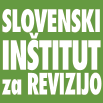  pripravljanju sredstva za nameravano uporabo. Donacije in  podpore za pridobitev opredmetenih osnovnih sredstev se ne odštevajo od njihove nabavne vrednosti, temveč se vštevajo med odložene prihodke in porabljajo skladno z obračunano amortizacijo.Če je nabavna vrednost opredmetenega osnovnega sredstva pomembna, se razporedi na njegove dele. Če imajo ti deli različne dobe koristnosti in/ali vzorce uporabe, pomembne v razmerju do celotne nabavne  opredmetenega osnovnega sredstva, se obravnava vsak del posebej.Nabavno vrednost opredmetenega osnovnega sredstva, zgrajenega ali izdelanega v organizaciji, tvorijo neposredni stroški, ki jih povzroči njegova zgraditev ali izdelava, in posredni stroški njegove zgraditve ali izdelave, ki mu jih je mogoče pripisati. Ne sestavljajo je stroški, ki niso povezani z njegovo zgraditvijo ali izdelavo, in stroški, ki jih trg ne prizna, sestavljajo pa jo stroški izposojanja za njegovo zgraditev ali izdelavo in usposobitev za uporabo. Nabavna vrednost  opredmetenega osnovnega sredstva ne more biti  od tiste v  SRS 1..Nabavna vrednost opredmetenega osnovnega sredstva, pridobljenega z zamenjavo za  drugo nedenarno sredstvo ali za sredstvo, ki je deloma denarno in deloma nedenarno, pri čemer je denarni del nepomemben v razmerju do celotne nabavne vrednosti, se določi po pošteni vrednosti, razen če:menjalni posel nima komercialne (trgovalne vsebine alipoštene vrednosti niti prejetega niti danega sredstva ni mogoče  izmeriti.Menjalni posel ima komercialno vsebino, če:se ustroj (tveganje, časovna razporeditev in višina) denarnih tokov prejetega sredstva razlikuje od ustroja denarnih tokov danega  alise vrednost tistega dela poslovanja organizacije, na katerega je transakcija vplivala, zaradi tega posla spremeni;je razlika v točkah a) ali b) velika v primerjavi s pošteno vrednostjoZaradi ugotavljanja komercialne vsebine menjalnega posla mora vrednost tistega dela poslovanja organizacije, na katerega je menjalna transakcija vplivala, odražati denarne tokove po obdavčitvi.Če se prejeto sredstvo v zamenjavi ne ovrednoti po pošteni vrednosti, se njegova nabavna vrednost izmeri po knjigovodski vrednosti danega .Vlaganja v opredmetena osnovna sredstva v tuji lasti se v poslovnih knjigah vlagatelja izkazujejo kot samostojno razpoznavna opredmetena osnovna sredstva ali kot deli opredmetenih osnovnih sredstev, če so izpolnjeni pogoji iz SRS 1.1.Stroški, ki nastajajo v zvezi z opredmetenim osnovnim sredstvom po  pripoznavi sredstva,  njegovo nabavno vrednost, če so izpolnjeni pogoji iz SRS 1. razen primerov iz SRS 1..Popravila ali vzdrževanje opredmetenih osnovnih sredstev so namenjena obnavljanju ali ohranjanju prihodnjih  koristi, ki se pričakujejo na podlagi prvotno ocenjene stopnje  sredstev. Navadno se pripoznajo kot stroški oziroma poslovni .Predvideni zneski stroškov rednih pregledov oziroma popravil  osnovnihsredstev se obravnavajo kot deli opredmetenih osnovnih sredstev.Za opredmeteno osnovno sredstvo se v knjigovodskih razvidih izkazuje posebej nabavna oziroma revalorizirana nabavna vrednost, posebej  popravek vrednosti in posebej nabrana izguba zaradi oslabitve, v bilanci stanja pa zgolj knjigovodska vrednost, ki je znesek, s katerim se sredstvo izkaže po  vseh nabranih amortizacijskih popravkov vrednosti in nabranih izgub zaradi oslabitve.Ob začetku amortiziranja se določijo metoda amortiziranja opredmetenih osnovnihsredstev in letne amortizacijske stopnje.Izbrana metoda amortiziranja se dosledno uporablja iz obračunskega  v obračunsko obdobje. Uporabljena metoda amortiziranja se  vsaj ob koncu vsakega poslovnega leta se pričakovani vzorec uporabe bodočih gospodarskih koristi, izvirajočih iz amortizirljivega , pomembno spremeni, se metoda amortiziranja spremeni tako, da ustreza spremenjenemu vzorcu. Taka sprememba se obravnava kot  računovodske ocene.Za strogo dosledno razporejanje zneska amortizacije sredstva v njegovi dobi koristnosti je mogoče uporabljati različne metode: metodo  časovnega amortiziranja, metodo padajočega amortiziranja in metodo proizvedenih enot. Uporabljena metoda amortiziranja odseva ocenjeni vzorec pojavljanja gospodarskih koristi iz opredmetenega  sredstva. Če vzorca ni mogoče zanesljivougotoviti, se uporabi metoda enakomernega časovnega amortiziranja. Preostala vrednost se praviloma upošteva le pri pomembnih postavkah, pri čemer se upoštevajotudi stroški likvidacije opredmetenega osnovnega sredstva. Če so stroški likvidacije  od ocenjene preostale vrednosti, se preostala vrednost pri amortiziranju ne upošteva. Preostala vrednost se preveri najmanj na koncu vsakega poslovnega leta. Amortizacija, obračunana za vsako obračunsko obdobje, se pripozna kot strošek.Stroški amortizacije se lahko zadržujejo v vrednosti nedokončane  in proizvodov, preden se pojavijo med poslovnimi odhodki, in vplivajo na poslovni izid posameznega obračunskega obdobja.Stroški amortizacije opredmetenih osnovnih sredstev, pridobljenih z državnimi podporami ali donacijami, se obračunavajo posebej prihodkov se vnašajo med poslovne prihodke posameznega  leta zneski, ki ustrezajo tako obračunanim stroškom amortizacije.Opredmeteno osnovno sredstvo se začne amortizirati prvi dan naslednjega meseca, potem ko je razpoložljivo za uporabo. Sredstvo je razpoložljivo za uporabo, ko je na svojem mestu in v stanju, v katerem bo lahko delovalo na način, ki ga je poslovodstvo predvidevalo.Stroški amortizacije se pripoznavajo na podlagi doslednega razporejanja amortizirljivih zneskov opredmetenih osnovnih sredstev po posameznih obračunskih obdobjih, v katerih izhajajo gospodarske koristi.Doba koristnosti opredmetenega osnovnega sredstva je odvisna od:pričakovanega fizičnega izrabljanja;pričakovanega tehničnega staranja;pričakovanega gospodarskega staranja;č) pričakovanih zakonskih, najemnih in drugih omejitev uporabe.Med letom se glede na izbrano medletno poročanje organizacije  začasni stroški amortizacije. Končni obračun amortizacije se izdela ob sestavi računovodskih izkazov za zunanje poročanje.Ob sestavljanju vsakokratnih končnih obračunov amortizacije je treba pri pomembnejših postavkah preverjati dobo koristnosti opredmetenih osnovnih sredstev, amortizacijske stopnje pa glede na to preračunati, če se pričakovanja pomembno razlikujejo od ocen. Učinek preračuna se obravnava kot sprememba računovodske ocene.Amortiziranje opredmetenih osnovnih sredstev, danih v poslovni najem,se izvaja podoločbah SRS 1. do 1..Najemnik na datum začetka najema pripozna opredmeteno osnovno , ki predstavlja pravico do uporabe, in obveznost iz najema. Opredmeteno osnovno sredstvo, pridobljeno na podlagi najema, je  del opredmetenih osnovnih sredstev najemojemalca. Njegovanabavna vrednost zajema:znesek začetnega merjenja obveznosti iz najema;plačila najemnine, ki so bila izvedena na datum začetka najema alizačetne neposredne stroške;č) oceno stroškov, ki bodo nastali najemniku pri demontaži ali  sredstva, ki je predmet najema, obnovitvi mesta, na katerem , ali vrnitvi sredstva, ki je predmet najema, v stanje, kot ga zahtevajo pogoji najema, razen če so ti stroški nastali pri proizvodnji zalog.Najemnik na datum začetka najema izmeri obveznost iz najema po sedanji vrednosti najemnin, ki na ta dan še niso plačane. Pri izračunu sedanje vrednosti najemnin je diskontna mera z najemom povezana obrestna mera, če jo je mogoče določiti, v nasprotnem primeru pa predpostavljena obrestna mera za izposojanje, ki jo mora plačati najemnik. Najemnine, zajete na začetni datum pri merjenju obveznosti iz najema, ki niso plačane, zajemajo na datum začetka najema naslednja plačila pravice do uporabe sredstva, ki je predmet najema, v obdobju najema:nespremenljive najemnine, zmanjšane za terjatve za spodbude zaspremenljive najemnine, ki so odvisne od indeksa ali stopnje in se na začetkumerijo z indeksom ali stopnjo, ki velja na datum začetka najema;zneski, za katere se pričakuje, da jih bo najemnik plačal na podlagič) izpolnitvena cena možnosti nakupa, če je precej gotovo, da bo  izrabil tomožnostplačila kazni za odpoved najema, če trajanje najema kaže, da bo najemnik izrabilmožnost odpovedi najema.Organizacija ob sklenitvi pogodbe oceni, ali gre za najemno pogodbo  ali pogodba vsebuje najem. Pogodba je najemna pogodba oziroma vsebuje najem, če se z njo prenaša pravica do obvladovanja uporabe  sredstva za določeno obdobje v zameno za nadomestilo. Pri tem organizacija obračuna vsako najemno sestavino v pogodbi kot najem ločeno od nenajemnih sestavin pogodbe, razen če se odloči, da bo iz praktičnih razlogov obračunala vse sestavine kot eno samo najemno sestavino. Organizacija pri ocenjevanju, ali se s pogodbo za določeno obdobje prenaša pravica do uporabe  sredstva, oceni, ali ima stranka v celotnem obdobju uporabe hkrati:pravico pridobiti vse pomembne gospodarske koristi od uporabe sredstva inpravico usmerjati uporabo  sredstva.Če ima stranka pravico do obvladovanja uporabe  sredstva samo za del trajanja pogodbe, pogodba vsebuje najem za ta del trajanja pogodbe.Sredstvo običajno velja za , če je izrecno določeno v pogodbi. Lahko pa se  tudi tako, da se implicitno določi takrat, ko ga stranka dobi v uporabo. Stranka nima pravice do uporabe  sredstva, če ima dobavitelj celotno obdobje uporabe materialno pravico do zamenjave sredstva, kar pomeni, da ima dejansko možnost zamenjave alternativnih sredstev celotno obdobje uporabe in bi pri tem imel tudi gospodarsko korist.Stranka ima pravico do usmerjanja uporabe  sredstva celotno obdobjesamo, če:ima celotno obdobje uporabe pravico usmerjati način in namenuporabe sredstvaaliso pomembne odločitve o načinu in namenu uporabe sredstva  vnaprej in:ima stranka celotno obdobje uporabe pravico upravljati sredstvo, ne da bi imel dobavitelj pravico spreminjati ta navodila za delovanje, alije stranka zasnovala sredstvo tako, da je z zasnovo vnaprej  način innamen uporabe sredstva celotno obdobje .Organizacija določi trajanje najema kot obdobje, v katerem najema ni mogočeodpovedati, skupaj z:obdobjem, za katero velja možnost podaljšanja najema, če je precej gotovo, da bo najemnik to možnost izrabil; inobdobjem, za katero velja možnost odpovedi najema, če je precej gotovo, daOpredmeteno osnovno sredstvo, vzeto v najem, se izkazuje ločeno oddrugih istovrstnih opredmetenih osnovnih sredstev.Amortiziranje opredmetenih osnovnih sredstev, vzetih v najem, mora biti usklajeno z amortiziranjem drugih podobnih opredmetenih osnovnih sredstev. Če ni utemeljenega zagotovila, da bo najemnik prevzel lastništvo do konca trajanja najema, je treba takšno opredmeteno osnovno sredstvo povsem amortizirati bodisi med trajanjem najema bodisi v dobi njegove koristnosti, in sicer v tistem obdobju, ki je krajše. Stroški amortizacije zOpredmetena osnovna sredstva, ki se ne uporabljajo trajno, čeprav so še uporabna, se izmerijo po knjigovodski vrednosti ali pošteni vrednosti,  za stroške prodaje, in sicer po tisti, ki je .Razlika med čisto prodajno vrednostjo ob odtujitvi in knjigovodsko  odtujenega opredmetenega osnovnega sredstva se prenese med prevrednotovalne poslovne prihodke, če je čista prodajna vrednost ob odtujitvi  od knjigovodske vrednosti, oziroma med prevrednotovalne poslovne odhodke, če je knjigovodska vrednost  od čiste prodajne vrednosti ob odtujitvi.Odtujitev posameznega opredmetenega osnovnega sredstva je mogoča na več načinov (npr. s prodajo, finančnim najemom ali donacijo). Datum odtujitve posameznega opredmetenega osnovnega sredstva je datum, ko prejemnik pridobi pravico do obvladovanja tega sredstva v skladu z  SRS 15 za določanje, kdaj je obveza .Za merjenje po pripoznanju opredmetenega osnovnega sredstva mora organizacija za svojo računovodsko usmeritev izbrati ali model nabavne vrednosti ali model revaloriziranja usmeritev uporablja za celotno skupino opredmetenih osnovnih sredstev. Model revaloriziranja organizacija lahko izbere le za prevrednotenje zemljišč in zgradb.Po modelu nabavne vrednosti je treba opredmeteno osnovno sredstvo razvidovati po njegovi nabavni vrednosti,  za amortizacijski popravek vrednosti in nabrano izgubo zaradi oslabitve ter popravljeni za ponovno merjenje obveznosti iz najema iz točke c) v naslednjem odstavku.Najemnik po datumu začetka najema meri obveznost iz najema tako, da: knjigovodsko vrednost, kar odraža obrestovanje obveznosti iz najema; knjigovodsko vrednost, kar odraža izvedena plačila ; inponovno izmeri knjigovodsko vrednost, ki mora odražati ponovne ocene ali spremembe najema ali spremembe po vsebini  najemnin. Najemnik obveznost iz najema ponovno izmeri tako, da spremenjene najemnine diskontira z uporabo spremenjene diskontne mere, če se je spremenilo trajanje najema ali se je  ocena možnosti nakupa sredstva, ki je predmet najema. Pri tem najemnik določi spremenjeno diskontno mero kot obrestno , sprejeto pri najemu, za preostali del trajanja najema. Najemnik obveznost iznajema ponovno izmeri tako, da diskontira spremenjene najemnine, če se spremenijo zneski, ki jih bo po pričakovanju trebaplačati iz naslova jamstva za preostalo vrednost, ali se spremenijo prihodnje najemnine zaradi spremembe indeksa ali stopnje, pri čemer najemnik uporabi nespremenjeno diskontno mero, razen če je sprememba najemnine posledica spremembe spremenljivih obrestnih mer.Najemnik spremembo najema obračuna kot ločen najem, če se s  poveča obseg najema, ker se dodaja pravica do uporabe enega ali več sredstev, in če se nadomestilo za najem poveča za znesek, sorazmeren s samostojno ceno povečanja obsega in ustreznimi prilagoditvami navedene samostojne cene, tako da odraža okoliščine posamezne pogodbe. Pri spremembi najema, ki ni obračunan kot ločen najem, najemnik ponovno merjenje obveznosti iz najema obračuna tako, da  vrednost sredstva, ki predstavlja pravico do uporabe,  za spremembe najema, s katerimi se zmanjšuje obseg najema, tako da odraža delno ali popolno odpoved najema, pri čemer se takšna odpoved pripozna v izkazu poslovnega izida, in vrednost sredstva, ki predstavlja pravico do uporabe, prilagodi v skladu z vsemi drugimi spremembami najema.č) Prevrednotovanje opredmetenih osnovnih sredstevPrevrednotenje opredmetenih osnovnih sredstev je sprememba njihove knjigovodske vrednosti zaradi uporabe modela revaloriziranja in  njihove knjigovodske vrednosti zaradi oslabitve.Po pripoznanju je treba opredmeteno osnovno sredstvo, katerega pošteno vrednost je mogoče zanesljivo izmeriti in za katerega merjenje po pripoznanju je organizacija izbrala model revaloriziranja ob upoštevanju SRS 1. razvidovati po revaloriziranem znesku, ki je njegova poštena vrednost na dan revaloriziranja,  za vsak kasnejši amortizacijski popravek vrednosti in kasnejše nabrane izgube zaradi oslabitve.  mora biti dovolj redno, da se knjigovodska vrednost ne razlikuje pomembno od tiste, ki bi se ugotovila z uporabo poštene vrednosti na dan bilance stanja.Poštena vrednost se ugotavlja v skladu s SRS 16 – Ugotavljanje in merjenje poštene vrednosti.Kadar se opredmeteno osnovno sredstvo prevrednoti po modelu , se na dan revaloriziranja amortizacijski popravek vrednosti izloči v breme nabavne oziroma revalorizirane nabavne vrednosti sredstva čisti knjigovodski znesek revalorizira na novo pošteno vrednost, ki postane nova revalorizirana vrednost, od katere se obračunava amortizacija.Znesek preračuna v zvezi z izločitvijo amortizacijskega popravka vrednosti in revaloriziranjem na novo pošteno vrednost  ali  knjigovodsko vrednost.Če se kako opredmeteno osnovno sredstvo revalorizira, se mora  celotna skupina opredmetenih osnovnih sredstev, v katero spada.Če so sredstva, ki predstavljajo pravico do uporabe, povezana z vrsto opredmetenih osnovnih sredstev, za katera najemnik uporablja model revaloriziranja, se lahko najemnik odloči, da bo  model  uporabljal za vsa sredstva, kiČe se knjigovodska vrednost sredstva zaradi revaloriziranja , se neposredno v kapitalu kot revalorizacijska rezerva.  iz revaloriziranja pa se med poslovnimi prihodki, če se odpravi  iz oslabitve istega sredstva, ki je bilo prej pripoznano .Če se knjigovodska vrednost sredstva zaradi revaloriziranja  do razpoložljivega zneska najprej bremeni revalorizacijsko rezervo, razlika pa se med poslovnimi odhodki.Revalorizacijska rezerva se odpravi v preneseni poslovni izid, ko je  revaloriziranega opredmetenega sredstva odpravljeno. Noben del revalorizacijske rezerve se ne sme razdeliti  neposredno  posredno, razen če pomeni dejansko ustvarjeni dobiček; to je razlika med čisto  vrednostjo od odtujitve opredmetenega osnovnega sredstva in knjigovodsko vrednostjo opredmetenega osnovnega sredstva.Opredmeteno osnovno sredstvo se prevrednoti zaradi oslabitve, če  knjigovodska vrednost presega nadomestljivo vrednost. Kot  vrednost se šteje poštena vrednost,  za stroške  ali vrednost pri uporabi, odvisno od tega, katera je . Če poštene vrednosti ni mogoče zanesljivo izmeriti, se kot nadomestljiva vrednost upošteva vrednost pri uporabi. Ocenjevanje vrednosti pri uporabi obsega:ocenjevanje prejemkov in izdatkov, ki bodo izhajali iz nadaljnje  sredstva in njegove končne odtujitve;uporabo ustrezne diskontne mere pri teh prihodnjih denarnih Vrednost pri uporabi se praviloma ugotavlja za denar ustvarjajočo enoto, to je najmanjšo določljivo skupino sredstev, katerih nenehna uporaba je vir denarnih prejemkov, večinoma neodvisnih od denarnih prejemkov iz drugih sredstev ali skupin sredstev.Samo če je nadomestljiva vrednost opredmetenega osnovnega sredstva  od njegove knjigovodske vrednosti, se njegova knjigovodska  na njegovo nadomestljivo vrednost. Takšno  je izguba zaradi oslabitve. Izguba zaradi oslabitve opredmetenega osnovnega sredstva, ki se meri po modelu nabavne vrednosti, se pripozna v izkazu poslovnega izida. vrednosti amortizirljivih sredstev zaradi oslabitve ni strošek amortizacije,  prevrednotovalni poslovni odhodek v zvezi z  sredstvi.Izgube zaradi oslabitve, pripoznane pri opredmetenem osnovnem  v prejšnjih obdobjih, je treba razveljaviti, kadar in samo kadar se je spremenila ocena, uporabljena za ugotovitev nadomestljive vrednosti opredmetenega osnovnega sredstva, potem ko je bila pripoznana zadnja izguba zaradi oslabitve. V  primeru je treba knjigovodsko vrednost sredstva  na njegovo nadomestljivo vrednost. Takšno  je razveljavitev izgube zaradi oslabitve. Pri razveljavitvi izgube zaradi oslabitve opredmetenega osnovnega sredstva pa  knjigovodska vrednost ne sme presegati knjigovodske vrednosti, ki bi bila ugotovljena (po odštetju amortizacijskega popravka vrednosti), če pri njem v prejšnjih letih ne bi bila pripoznana izguba zaradi oslabitve, razen če je takšno  posledica revaloriziranja. Razveljavitev izgube zaradi oslabitve opredmetenega osnovnegaPodrobnejša pravila oslabitve opredmetenih osnovnih sredstev ureja SRS 17 –Oslabitev opredmetenih osnovnih in neopredmetenih sredstev.Razkrivanje opredmetenih osnovnih sredstevZa posamezne kategorije opredmetenih osnovnih sredstev so potrebnarazkritja:podlag za merjenje, uporabljenih pri ugotavljanju revalorizirane  vrednosti;nabavne vrednosti oziroma revalorizirane nabavne vrednosti,  amortizacijskega popravka vrednosti in nabrane izgube zaradi oslabitve na začetku in koncu obračunskega obdobja;sprememb knjigovodske vrednosti od začetka do konca obračunskega obdobja (zaradi pridobitev, prekvalifikacij, odtujitev, amortizacije, prevrednotenjaPri vsaki večji skupini amortizirljivih sredstev se razkrivajo:podlage za vrednotenje, uporabljene pri določanju zneskov, s  seizkazujejo amortizirljiva sredstva;uporabljene metode amortiziranja;upoštevane dobe koristnosti ali amortizacijske stopnje;č) znesek vrednosti amortizirljivih sredstev in z njimi povezan popravek vrednosti. izgub zaradi oslabitve ali izgube zaradi oslabitve se razkrijejo razlogi in učinki oslabitve oziroma oslabitve. Za opredmetena osnovna sredstva, pridobljena z , je poleg navedenih razkritij razkriti še:stroške amortizacije po vrstah sredstva, ki je predmet najema;stroške obresti na obveznosti iz najema;stroške, povezane s kratkoročnimi najemi in najemi sredstev majhnevrednosti;č)prihodke iz podnajema sredstev;skupni denarni tok za najeme;dobičke in izgube iz transakcij prodaje s povratnim najemom.Sredstva, pridobljena z najemom, se ločeno razkrijejo v pojasnilih k  izkazom.Opredelitev ključnih pojmovV tem standardu je uporabljenih nekaj izrazov, ki jih je treba razložiti inopredeliti.Nabavna vrednost je znesek denarnih sredstev ali denarnih  ali pa poštena vrednost drugih nadomestil, plačana oziroma dana za pridobitev sredstva  ali , ali kjer je primerno, znesek, pripisan temu sredstvu ob začetnem pripoznanju.Revalorizirana vrednost je zaradi revaloriziranja spremenjena  opredmetenega osnovnega sredstva, ki se meri po modelu revaloriziranja.Knjigovodska vrednost je znesek, s katerim se sredstvo pripozna po odštetjuvseh nabranih amortizacijskih popravkov in .č) Nadomestljiva vrednost sredstva ali denar ustvarjajoče enote je večja izmed dveh postavk: njegova (njena) poštena vrednost,  za stroške prodaje, ali njegova (njena) vrednost pri uporabi.Doba koristnosti je obdobje, v katerem je pričakovati, da bo sredstvo na voljo organizaciji za uporabo, ali obdobje, v katerem je pričakovati, da bo organizacija proizvedla določeno število proizvodnih ali podobnih enot z uporabo  sredstva.Amortiziranje je razporejanje vrednosti amortizirljivega sredstva na zneske, v katerih ga v ocenjeni dobi njegove koristnosti postopoma zapušča in ki pomenijo stroške. Amortizacija je znesek, ki v  obračunskem obdobju zapusti amortizirljivo sredstvo in je tedanji strošek.Amortizirljiva sredstva so sredstva, ki:se uporabljajo v obdobju, daljšem od poslovnega leta,imajo omejeno dobo koristnosti terso namenjena uporabi pri proizvajanju ali dobavljanju proizvodov in storitev, seposojajo drugim za plačilo ali posedujejo iz drugih razlogov.Amortizirljivi znesek je nabavna vrednost, popravljena pri  sredstva in  za ocenjeno preostalo vrednost.Amortizacijska osnova je pri enakomernem časovnem amortiziranju enaka amortizirljivemu znesku, pri padajočem časovnem  pa je lahko enaka vsakokratni knjigovodski vrednosti,  za ocenjeno preostalo vrednost.Amortizacijska stopnja je pri enakomernem časovnem amortiziranju razmerje med vrednostjo, ki se v posameznih letih prenaša na  učinke, in amortizacijsko osnovo, pri padajočem časovnem amortiziranju pa je lahko tudi razmerje med preostalo dobo  in celotno dobo koristnosti.Časovno amortiziranje je obračunavanje amortizacije glede na dobokoristnosti.Metoda proizvedenih enot (uporabnostno oziroma funkcionalno amortiziranje) je ena izmed metod obračunavanja amortizacije, pri kateri obračunani zneski amortizacije temeljijo na pričakovani  ali učinkih sredstva.Doba gospodarne uporabe je , v  je pričakovati, da bo  lahko gospodarno uporabljal en uporabnik ali več uporabnikov, ali , v  je mogoče pričakovati, da bo en uporabnik ali več uporabnikov s sredstvom pridobilo neko število proizvodnih ali podobnih enot.Preostala vrednost sredstva je ocenjeni znesek, ki bi ga organizacija na ta dan prejela za odtujitev sredstva, po  za pričakovane stroške odtujitve, če bi starost in stanje sredstva že nakazovala konec njegove dobe koristnosti.Stroški odtujitve so stroški, ki jih je mogoče pripisati neposredno  sredstva ali denar ustvarjajoče enote, brez stroškov  in davka iz dobička. To so na primer stroški prodaje, ki obsegajo predvsem morebitne pravne stroške, dajatve,stroške odstranitve sredstva in neposredne dodatne stroške, povezane s pripravljanjem sredstva za prodajo.Izguba zaradi oslabitve je znesek, za katerega knjigovodska vrednost sredstva alidenar ustvarjajoče enote presega njegovo (njeno)  vrednost.Finančni najem je najem, pri katerem se pomembna tveganja in pomembne koristi, povezani z lastništvom nad najetim  osnovnim sredstvom, prenesejo na najemnika. Lastninska pravica lahko preide na najemnika ali pa tudi ne. Takega najema praviloma ni mogoče enostransko razveljaviti. Najemodajalcu zagotavlja povrnitev naložbe v najem in še dobiček.Vsota najemnin je znesek, ki ga najemnik plača ali plačuje med  najema, od katerega so odšteti stroški za storitve in davki, ki jih je moral plačati najemodajalec, a jih bo dobil vrnjene, in sicer pri najemniku skupaj z vsemi zneski, za katere jamči najemnik, z njim povezana stranka ali  druga neodvisna stranka.Pri najemu sprejeta (uporabljena) obrestna mera je diskontna , ki na začetku najema povzroči, da je sedanja vrednost seštevka najemnin in nezajamčene preostale vrednosti enaka vsoti poštene vrednosti v najem danega sredstva in vseh začetnih neposrednih stroškov najemodajalca.š) Pri najemu predpostavljena obrestna mera je obrestna mera, ki bi jo najemnik moral plačati za podoben najem. Če je ni mogoče določiti, pa je to obrestna mera, ki bi jo najemnik moral plačati na začetku najema, če bi si za podoben čas in na podlagi podobnega jamstva sposodil denar, potreben za nakup sredstva.Spodbude za najem so najemodajalčeva plačila najemniku, povezana z najemom, ali najemodajalčevo povračilo najemnikovih stroškov oziroma prevzem teh stroškov.Podnajem je transakcija, pri kateri da najemnik sredstvo, ki je  najema, ponovno v najem tretji osebi.Stroški izposojanja so obresti in drugi stroški, ki nastajajo v  v zvezi z izposojanjem finančnih sredstev za pridobitev  osnovnega sredstva ter tudi obresti, povezane z obveznostmi iz najema. To so tisti stroški, ki bi se jim bilo mogoče izogniti, če se ne bi pojavili izdatki za sredstvo v pripravi. Določijo se v znesku dejanskih stroškov namenskih posojil ali na podlagi sodila za pripis stroškov nenamenskih posojil, zmanjšanih za vse morebitne prihodke od financiranja v zvezi z začasno finančno naložbo izposojenih sredstev. Organizacija ne začne pripisa stroškov izposojanja k delu nabavne vrednosti, dokler niso izpolnjeni naslednji pogoji:v organizaciji nastanejo izdatki za sredstvo;v organizaciji nastanejo stroški izposojanja;organizacija začne dejavnosti, ki so potrebne za pripravo sredstvauporabo.Organizacija preneha usredstvovati stroške izposojanja, ko so  dejavnosti, potrebne za nameravano uporabo.) Kmetijska dejavnost je uravnavanje biološkega preobražanja živih živali ali rastlin (bioloških sredstev) v organizaciji v sredstva za , kmetijske pridelke ali dodatna biološka sredstva. Kmetijska dejavnost obsega različne vrste dejavnosti, na primer živinorejo, gozdarstvo, pospravljanje letnih ali večletnih pridelkov, gojitev  in nasadov, cvetličarstvo in vodogojstvo (tudi ribogojstvo). Zemljišča, povezana s kmetijsko dejavnostjo, se obravnavajo enako kot druga zemljišča.Č. PojasnilaOpredmeteno osnovno sredstvo, katerega posamična nabavna vrednost po dobaviteljevem obračunu ne presega 500 evrov, se lahko izkazuje skupinsko kot drobni inventar. Stvari drobnega inventarja, katerih  nabavna vrednost po dobaviteljevem obračunu ne presega 500 evrov, se lahko razporedijo med material. in  opredmetenih osnovnih sredstev, ki se  se amortizirajo ne glede na začetek uporabe, nadomestni deli, ki se uporabljajo pri enem samem osnovnem sredstvu, pa se .Nabavna vrednost nepremičnin in opreme vključuje tudi začetno oceno stroškov razgradnje, odstranitve in obnovitve nahajališča ob pridobitvi  uporabe za druge namene, kot je  zalog.Nabavno vrednost  tudi stroški preizkušanja delovanja sredstva (na primer  se lahko  od prodaje proizvodovČe se na novo pridobljena in pripoznana zgradba, ki je del opredmetenih osnovnih sredstev, zaradi graditve nove zgradbe, ki bo del opredmetenih osnovnih sredstev, odstrani, je knjigovodska vrednost obstoječe zgradbe strošek priprave gradbišča, ki se všteje v nabavno vrednost nove zgradbe.Nabavna vrednost poslovnih prostorov, ki so del zgradbe (etažna lastnina) in pridobljeni na podlagi gradbene pogodbe, kupoprodajne pogodbe ali na drugi pravni podlagi, zajema tudi vrednost pridobitve solastniškega deleža na pripadajočem zemljišču, ki je namenjeno neposredno uporabi zgradbe brez katerega zgradba ni uporabna za predvideni namen. Idealni delež na zemljišču, ki pripada lastniku dela zgradbe, ne more biti samostojni predmet pravnega prometa, saj je razpolaganje z njim povezano s poslovnimi prostori. Zato se ta delež ne more izkazati kot posebno opredmeteno osnovno sredstvo,  se njegova vrednost všteje v nabavno vrednost poslovnih prostorov oziroma ustreznega dela zgradbe. V  primeru se določi preostala vrednost pridobljenih poslovnih prostorov (dela zgradbe) najmanj v znesku, izračunanem na podlagi podatkov o ceni stavbnega zemljišča in odstotnega deleža površine ali vrednosti pridobljenih poslovnih prostorov glede na celotno površino oziroma vrednost zgradbe, v kateri so poslovni prostori.Zemljišča in zgradbe so ločljiva sredstva in se obravnavajo posebej, tudi česo pridobljena skupaj. Razen nekaterih zemljišč, kot so kamnolomi inodlagališča odpadkov, imajo zemljišča neomejeno dobo koristnosti, zato se ne amortizirajo. Če so v nabavno vrednost sredstev všteti stroški , odstranitve ali obnove prostora, na katerem , se njihov del v nabavni vrednosti amortizira v obdobju pridobivanja koristi iz teh stroškov.Amortizacija se obračunava posamično, skupinsko pa lahko samo pridrobneminventarju iste vrste ali podobnega namena.Amortizacija sestavnih delov opredmetenih osnovnih sredstev se  posebej. Sestavni deli opredmetenih osnovnih sredstev se za obračun amortizacije lahko razporedijo v skupine. Posebej se amortizira tudi preostanek sredstva, ki ga sestavljajo tisti deli sredstva, ki sami po sebi niso pomembni.Amortizacijo je treba obračunavati tudi, če se sredstvo ne uporablja več ali je izločeno iz uporabe, dokler ni v celoti amortizirano. Pri metodi  enot (funkcionalnem amortiziranju) je znesek amortizacije lahko nič, ker ni proizvodnje.Popravek vrednosti, povezan z amortiziranjem, se ne pojavlja pri:zemljiščih in drugih naravnih bogastvih;opredmetenih osnovnih sredstvih do začetka obračunavanja ;opredmetenih osnovnih sredstvih kulturnega, zgodovinskega ali umetniškega pomena;č)spodnjem ustroju železniških prog, cest, letališč in podobnega;drugih opredmetenih osnovnih sredstvih, katerih uporaba ni časovnoČe se bo knjigovodska vrednost sredstva zagotovila predvsem s prodajo in ne z nadaljevanjem uporabe, se to sredstvo opredeli kot nekratkoročno sredstvo za prodajoNe glede na določbe SRS 1. se biološko sredstvo, ki je opredmeteno osnovno sredstvo in se v skladu s SRS 1.1 uporablja v kmetijski dejavnosti, meri po pošteni vrednosti,  za stroške prodaje, kadar je na dan začetnega pripoznanja pošteno vrednost takega biološkega sredstva mogoče zanesljivo izmeriti.Biološko sredstvo, ki se fizično drži zemljišča (na primer drevo v gozdnem nasadu), se meri po nabavni vrednosti ločeno od zemljišča.Če obstaja za biološko sredstvo v njegovi sedanji namestitvi in stanju  trg, je borzna cena na  trgu ustrezna podlaga za določitev poštene vrednosti  sredstva. Če ima organizacija dostop na  delujoče trge, uporabi ceno na trgu, ki jo bo po pričakovanju .Če delujoči trg ne obstaja, uporabi organizacija za določitev poštene :zadnjo obstoječo ceno posla na trgu, če se med datumom tega posla in koncemporočevalskega obdobja gospodarske okoliščine niso  spremenile; in/alitržno ceno (tržne cene) podobnih sredstev s prilagoditvami, ki  razlike, če je (so) na razpolago.Pogodbene cene za prodajo na kak prihodnji datum niso ustrezne za  poštene vrednosti, ker mora poštena vrednost odsevati sprotni trg, na katerega vstopata v posel voljna kupec in prodajalec.Dobiček ali izguba iz spremembe poštene vrednosti biološkega sredstva se pripozna v poslovnem izidu prek poslovnih prihodkov in odhodkov.Kadar poštene vrednosti biološkega sredstva na dan začetnega  zaradi nerazpoložljivosti tržnih cen ni mogoče zanesljivo izmeriti, je treba biološko sredstvo izmeriti po nabavni vrednosti,  za  amortizacijo in nabrane izgube zaradi oslabitve. Če se kasneje  vrednost lahko zanesljivo izmeri, se mora biološko sredstvo meriti po pošteni vrednosti,  za stroške prodaje.O finančnem najemu praviloma govorimo, če je izpolnjen eden izmed pogojev:na koncu najema se lastništvo nad sredstvom prenese na najemnika; šteje se, da je ta pogoj izpolnjen, če to  izhaja iz najemne pogodbe;najemnik ima možnost kupiti sredstvo po ceni, ki naj bi bila po  precej nižja od poštene vrednosti na dan, ko to možnost lahko izrabi, na začetku najema pa je precej gotovo, da bo najemnik to možnost izrabil;trajanje najema se ujema z večjim delom dobe gospodarne uporabesredstva, na koncu pa se lastništvo prenese ali ne;č) na začetku najema je sedanja vrednost najemnin skoraj enaka pošteni vrednosti najetega sredstva;najeta sredstva so tako posebne narave, da jih lahko brez večjih uporablja samo najemnik.Znaki okoliščin, ki posamič ali skupaj vodijo do uvrstitve najema med  najeme,so tudi:če najemnik lahko odpove najem, najemodajalčeve izgube zaradiodpovedi bremenijo najemnika;dobički ali izgube zaradi spreminjanja poštene preostale vrednosti  najemniku;najemnik lahko podaljša najem v naslednje obdobje za najemnino, ki je pomembno manjša od tržne.Vsi najemi, ki niso finančni, so poslovni. Najem nepremičnin (predvsem zemljišč in zgradb) se uvršča med poslovne ali finančne najeme  kot najemi drugih sredstev.Najemnik se lahko odloči, da kratkoročnih najemov in najemov, pri katerih je sredstvo, ki je predmet najema  vrednosti, ne pripozna kot sredstvo, ampak pripozna najemnine, povezane s temi najemi, kot  na podlagi enakomerne časovne metode celotno trajanje najema ali na  drugi sistematični podlagi. Najemnik uporabi drugo sistematično podlago, če ta bolje odraža vzorec najemnikovih koristi. Za kratkoročni najem velja najem, katerega doba najema traja do  leta. Najem  vrednosti pa je najem, katerega vrednost znaša doOrganizacija najemnica, ki po določbah zakona, ki ureja gospodarske , velja za mikro ali majhno družbo, ali organizacija najemnica, ustanovljena v skladu z drugimi predpisi, ki dosega enako velikost, kot velja za mikro ali majhno družbo, se lahko odloči, da poslovnih najemov ne pripoznava kot sredstva, ampak pripozna najemnine, povezane s temi najemi, kot odhodke na podlagi enakomerne časovne metode  trajanje najema ali na  drugi sistematični podlagi, ki najbolje odraža vzorec najemnikove koristi.Organizacija izvajalec gospodarske javne službe, ki računovodi po SRS 32 () – Računovodske rešitve za izvajalce gospodarskih javnih služb, poslovnih najemov osnovnih sredstev gospodarske infrastrukture za opravljanje dejavnosti gospodarske javne službe ne pripoznava kot , ampak pripozna najemnine, povezane s temi najemi, kot odhodke na podlagi enakomerne časovne metode celotno trajanje najema ali na  drugi sistematični podlagi, ki najbolje odraža vzorec najemnikove koristi.Opredmetena osnovna sredstva se lahko pridobijo za zagotavljanje  ali varovanje okolja.  pridobitve ne povečajo neposredno  gospodarskih koristi obstoječih opredmetenih osnovnih sredstev, a  potrebne, da bi organizacija pridobivala prihodnje  koristi iz drugih svojih sredstev.  opredmetena osnovna sredstva je treba pripoznati kot sredstva, saj omogočajo prihodnje  koristi iz sredstev, povezanih z njimi, ki bodo pritekale v organizacijo in bodo večje, kot bi bile, če  pridobitev sploh ne bi . Tudi  opredmetena osnovna sredstva se morajo zaradi oslabitve prevrednotovati, če njihova knjigovodska vrednost presega njihovo  vrednost.Nepremičnine, ki se gradijo ali razvijajo za prihodnjo uporabo kot nepremičnine, se obravnavajo kot naložbene nepremičnine v gradnji ali izdelavi.Opredmeteno osnovno sredstvo, ki se uporablja za dajanje v najem in ki izpolnjuje pogoje za razvrstitev med naložbene nepremičnine, se  po SRS 6.Biološka sredstva, ki se uporabljajo v kmetijski dejavnosti in se izkazujejo med opredmetenimi osnovnimi sredstvi ob izpolnjevanju pogojev iz SRS 1.1 so predvsem večletni nasadi (brez vrednosti zemljišč, povezanih z njimi), živali, namenjene za delo živali za priplod ali za pleme ter živali, namenjene za pridobivanje kmetijskih pridelkov (na primer mleka, volne, medu in jajc).Za večletne nasade velja, da njihove poštene vrednosti na dan začetnega pripoznanja zaradi nerazpoložljivosti tržnih cen praviloma ni mogoče  izmeriti. Zato se večletni nasadi merijo po modelu nabavne .Izguba  ob začetnem pripoznanju biološkega sredstva, ovrednotenega po pošteni vrednosti, , ker se od poštene vrednosti biološkega sredstva odštejejo stroški prodaje. Ob začetnem pripoznanju biološkega sredstva pa  tudi dobiček, na primer, ko je tele rojeno.Datuma sprejetja in začetka uporabeTa standard je sprejel  svet Slovenskega inštituta za revizijo na svoji seji. K njemu sta dala soglasje minister, pristojen za finance, in minister, pristojen za gospodarstvo. Organizacije, ki imajo poslovno leto enako koledarskemu, ga začnejo uporabljati 1. januarja , preostale organizacije pa prvo poslovno leto, ki se začne po tem datumu.Organizacije z dnem začetka uporabe tega standarda prenehajo  SRS 1 –Opredmetena osnovna sredstva ().Slovenski računovodski standard 2 () NEOPREDMETENA SREDSTVATa standard se uporablja pri knjigovodskem razvidovanju, obračunavanju inrazkrivanjuneopredmetenih sredstev. :razvrščanje neopredmetenih sredstev;pripoznavanje in odpravljanje pripoznanj neopredmetenih sredstevzačetno računovodsko merjenje neopredmetenih sredstev;č)	prevrednotovanje neopredmetenih sredstev;razkrivanje neopredmetenih sredstev.Povezan je predvsem s Slovenskimi računovodskimi standardi (SRS) 1, 14, 15, 17,21 in 22.Standard (poglavje B) je treba brati skupaj z opredelitvijo ključnih pojmov (poglavjem C), pojasniloma (poglavjem D) ter Uvodom v Slovenske računovodske standarde in Okvirom SRS).StandardRazvrščanje neopredmetenih sredstevNeopredmeteno sredstvo je razpoznavno nedenarno sredstvo, ki praviloma fizično neobstaja. Praviloma se pojavlja kot neopredmeteno dolgoročno sredstvo.Neopredmetena sredstva zajemajo dolgoročno odložene stroške razvijanja, naložbe v pridobljene pravice do industrijske lastnine in druge pravice ter v dobro ime prevzete organizacije (podjema).Naložbe v pridobljene dolgoročne pravice do industrijske lastnine (v , patente, licence, blagovne znamke in podobne pravice) ustvarjajo prihodnje gospodarske koristi.Neopredmetena sredstva se razvrščajo na neopredmetena sredstva s končnimidobami koristnosti in neopredmetena sredstva z nedoločenimi dobami koristnosti.Dobro ime, pripoznano v poslovni kombinaciji, je sredstvo, ki predstavlja prihodnje gospodarske koristi, ki izhajajo iz drugih sredstev, pridobljenih pri prevzemu druge organizacije (podjema), ki niso posamično opredeljiva inločeno pripoznana. Prihodnje gospodarske koristi so lahko posledica sinergije med pridobljenimi opredeljivimi sredstvi ali sredstvi, ki posamič niso pripoznana v računovodskih izkazih.Dani predujmi za neopredmetena sredstva, ki so v bilanci stanja izkazani v povezavi zneopredmetenimi sredstvi, se v računovodskih razvidih  kot terjatve.Pripoznavanje in odpravljanje pripoznanj neopredmetenih sredstevNeopredmeteno sredstvo, razen dobrega imena, izpolnjuje sodilo  poSRS 2.1 če:je ločljivo, to pomeni, da se lahko loči ali razdeli od organizacije in proda, prenese, licencira, da v najem ali zamenja, in sicer posamič ali skupaj s povezano pogodbo, sredstvom ali obveznostjo; aliizhaja iz pogodbenih ali drugih pravnih pravic, ne glede na to, ali so te pravice prenosljive ali ločljive od organizacije ali od drugih pravic in obveznosti.Neopredmeteno sredstvo se pripozna v računovodskih razvidih in bilanci stanja, če: koristi, z njim;je mogoče njegovo nabavno vrednost zanesljivo izmeriti.Verjetnost prihodnjih gospodarskih koristi, povezanih z neopredmetenim sredstvom, se oceni z uporabo utemeljenih in podprtih predpostavk, ki so najboljša ocena poslovodstva o gospodarskih okoliščinah v dobi koristnosti tega sredstva.V organizaciji nastali stroški raziskovanja se ne pripoznajo kot  sredstvo,  se takoj obravnavajo kot stroški oziroma  obračunskega obdobja, v katerem nastanejo. Ustanovitveni stroški se ne morejo usredstviti.V organizaciji nastali stroški razvijanja se pripoznajo kot neopredmetenosredstvo, če se lahko dokažejo:izvedljivost strokovnega dokončanja projekta, tako da bo na voljo za uporabo alinamen dokončati projekt in ga uporabljati ali prodati;zmožnost uporabljati ali prodati projekt;č) verjetnost gospodarskih koristi projekta, med drugim obstoj trga za učinke projektarazpoložljivost tehničnih, finančnih in drugih dejavnikov za  razvijanja inza uporabo ali prodajo projekta;sposobnost zanesljivo izmeriti stroške, ki se pripisujejo  sredstvu med njegovim razvijanjem.V organizaciji ustvarjene blagovne znamke, kolofoni, naslovi publikacij, seznami odjemalcev in vsebinsko podobne postavke se ne pripoznavajo kot neopredmetena sredstva.V organizaciji ustvarjeno dobro ime se ne pripozna kot neopredmetenosredstvo.Pripoznanje neopredmetenega sredstva se odpravi ter izbriše iz  razvida in iz bilance stanja ob odtujitvi ali kadar se od njegove uporabe in kasnejše odtujitve ne pričakujejo nikakršne gospodarske .Začetno računovodsko merjenje neopredmetenih sredstevNeopredmeteno sredstvo, ki izpolnjuje pogoje za pripoznanje, se ob  pripoznanju ovrednoti po nabavni vrednosti. V nabavno vrednost se vštevajo tudi uvozne in nevračljive nakupne dajatve po odštetju  ter vsi neposredno pripisljivi stroški pripravljanja sredstva za  uporabo. Nabavno vrednost sestavljajo  stroški izposojanja do nastanka neopredmetenega sredstva, če to  dlje kot eno leto.Najemnik na datum začetka najema lahko pripozna neopredmeteno , ki predstavlja pravico do uporabe in obveznost iz najema. Za začetno računovodsko merjenje pravice do uporabe neopredmetenega sredstva in obveznosti iz najema pri najemniku se smiselno upošteva SRS 1..Prevzemnik pripozna dobro ime kot presežek (a) nad (b), pri čemer je:skupek:prenesenega nadomestila za prevzeto organizacijo (podjem), po navadimerjenega po pošteni vrednosti na datum prevzema,zneska neobvladujočega deleža v prevzeti organizaciji (podjemu),v poslovni kombinaciji, izvedeni v več stopnjah, poštene vrednosti prejšnjega prevzemnikovega deleža v lastniškem kapitalu  organizacije (podjema) na datum prevzema;čisti znesek opredeljivih s prevzemom organizacije (podjema)  sredstev  prevzetih obveznosti.Nabavna vrednost z zamenjavo pridobljenega neopredmetenega sredstva za  drugo nedenarno sredstvo ali za sredstvo, ki je deloma denarno in deloma nedenarno, pri čemer je denarni del nepomemben v razmerju docelotne nabavne vrednosti, se izmeri po njegovi pošteni vrednosti, razen če:menjalni posel nima komercialne vsebine alipoštene vrednosti prejetega sredstva in poštene vrednosti danegaČe se pridobljeno sredstvo ne meri po pošteni vrednosti, se njegova  vrednost izmeri po knjigovodski vrednosti danega sredstva.Neopredmeteno sredstvo, pridobljeno z državno podporo ali donacijo, se ob pridobitvi izkazuje po nabavni vrednosti, če ni znana, pa po pošteni vrednosti,  za izdatke, ki jih je mogoče pripisati neposredno  sredstva za njegovo nameravano uporabo.Nabavno vrednost neopredmetenega sredstva, nastalega v organizaciji, sestavljajo stroški, ki jih povzroči njegov nastanek, in posredni stroški  izdelave, ki mu jih je mogoče pripisati. Ne sestavljajo je stroški, ki niso povezani z njegovo zgraditvijo ali izdelavo, in stroški, ki jih trg ne prizna, sestavljajo pa jo stroški izposojanja za njegovo zgraditev in izdelavo do nastanka neopredmetenega sredstva.Za neopredmeteno sredstvo se v knjigovodskih razvidih izkazujejo posebej nabavna vrednost, posebej amortizacijski popravek vrednosti in posebej nabrana izguba zaradi oslabitve, v bilanci stanja pa zgolj knjigovodska vrednost, ki je znesek, s katerim sePri neopredmetenih sredstvih, pridobljenih na podlagi najema, se pri  nabavne vrednosti upošteva tudi popravek za ponovno merjenje obveznosti iz najema na način, določen v SRS 1. točki cKnjigovodska vrednost neopredmetenega sredstva s končno dobo  se  z amortiziranjem. Amortiziranje se začne prvi dan  meseca potem ko je neopredmeteno sredstvo s končno dobo koristnosti na razpolago za uporabo. Amortizirljivi znesek  sredstva s končno dobo koristnosti se premišljeno razporedi v najbolje ocenjeni dobi njegove koristnosti. Neopredmeteno sredstvo s končno dobo koristnosti se amortizira v dobi koristnosti.Če se obvladovanje prihodnjih gospodarskih koristi iz neopredmetenega sredstva s končno dobo koristnosti doseže s pravico, dano za določeno obdobje, doba koristnosti  sredstva ne more presegati dobe pravne pravice, razen:če je pravno pravico mogoče obnoviti;če je obnovitev res gotova.Uporabljena metoda amortiziranja odseva vzorec pojavljanja gospodarskih koristi iz neopredmetenega sredstva s končno dobo koristnosti. Če vzorca ni mogoče zanesljivo ugotoviti, se uporabi metoda enakomernega časovnega amortiziranja. Amortizacija, obračunana za vsako obračunsko obdobje, se pripozna kot strošek oziroma poslovni odhodek tega obdobja.Dobo in metodo amortiziranja je treba pregledati najmanj na koncu  poslovnega leta. Če se pričakovana doba koristnosti  sredstva s končno dobo koristnosti pomembno razlikuje od  ocene, je treba dobo amortiziranja ustrezno spremeniti. Če se pomembno spremeni pričakovani vzorec pojavljanja gospodarskih koristi iz sredstva, je treba ustrezno spremeniti metodo amortiziranja.  spremembe je treba obravnavati kot spremembe računovodskih ocen. Vplivajo na obračunano amortizacijo za obravnavano obračunsko obdobje in za naslednja obračunska obdobja.Preostalo vrednost neopredmetenega sredstva je treba preverjati najmanj na koncu vsakega poslovnega leta. Preostale vrednosti neopredmetenega sredstva s končno dobo koristnosti ni, razen če obstaja:obveza druge stranke za nakup  sredstva na koncu njegoveza sredstvo delujoči trg ter je preostalo vrednost mogoče ugotoviti ob upoštevanju  trga in je verjetno, da bo  trg obstajal še na koncu dobe koristnosti sredstva.Neopredmeteno sredstvo z nedoločeno dobo koristnosti se ne amortizira,ampak prevrednotuje zaradi oslabitve.Dobro ime se obravnava kot neopredmeteno sredstvo z določeno dobo koristnosti. Kadar dobe koristnosti dobrega imena ni mogoče zanesljivo oceniti, se dobro ime enakomerno časovno amortizira v petih letih.Razlika med čisto prodajno vrednostjo ob odtujitvi in knjigovodsko  odtujenega neopredmetenega sredstva se prenese med  poslovne prihodke, če je čista prodajna vrednost ob  od knjigovodske vrednosti, oziroma med prevrednotovalne poslovne odhodke, če je knjigovodska vrednost od čiste prodajne vrednosti ob odtujitvi. Odtujitev posameznega neopredmetenega sredstva je mogoča na več načinov (npr. s prodajo, finančnim najemom ali donacijo).č) Prevrednotovanje neopredmetenih sredstevPrevrednotenje neopredmetenih sredstev je  njihove  vrednosti zaradi oslabitve Neopredmetena sredstva se ne .Knjigovodsko vrednost neopredmetenih sredstev je treba , čepresega njihovo nadomestljivo vrednost.Organizacija mora preverjati, ali je neopredmeteno sredstvo z nedoločeno dobo koristnosti oziroma neopredmeteno sredstvo, ki se še ne uporablja, oslabljeno, tako da na dan sestavitve računovodskih izkazov primerja njegovo knjigovodsko vrednost z njegovo nadomestljivo vrednostjo.Organizacija mora vsako leto preverjati morebitno oslabitev dobregaimena.Izguba, pripoznana zaradi oslabitve dobrega imena, se v naslednjih  ne sme razveljaviti. pravila oslabitve neopredmetenih sredstev ureja SRS 17 – Oslabitevopredmetenih osnovnih sredstev in neopredmetenih sredstev.Razkrivanje neopredmetenih sredstevOrganizacija za vsako vrsto neopredmetenih sredstev, pri čemer razlikuje med znotraj organizacije ustvarjenimi in drugimi neopredmetenimi , razkrije:ali so dobe koristnosti končne ali nedoločene, in če so končne, dobe koristnosti ali uporabljene amortizacijske stopnje;metode amortiziranja, uporabljene za neopredmetena sredstva s končnimi dobami koristnosti;nabavno vrednost in nabrane amortizacijske popravke vrednosti ( z nabranimi izgubami zaradi oslabitve) na začetku in na koncu obdobja;č) spremembe knjigovodske vrednosti na začetku in koncu obdobja.V računovodskih izkazih se razkrivajo:knjigovodska vrednost in preostala doba amortiziranja vsakega sredstva, ki je pomembno za računovodske izkaze organizacije kot celote;začetno pripoznana vrednost za neopredmeteno sredstvo,  z državno podporo;obstoj knjigovodske vrednosti neopredmetenega sredstva,  z omejeno lastninsko pravico, in knjigovodske vrednosti  sredstva, danega kot poroštvo za obveznosti;č) znesek obvez za pridobitev neopredmetenega sredstva.Organizacija mora razkriti informacije iz točk a) do ) za vsako denar ustvarjajočo enoto, za katero je knjigovodska vrednost dobrega imena ali neopredmetenih sredstev z nedoločeno dobo koristnosti, razporejeno na to enoto, pomembna v primerjavi s celotno knjigovodsko vrednostjo dobrega imena ali neopredmetenih sredstev z nedoločeno dobo :knjigovodsko vrednost dobrega imena, razporejenega na denar ustvarjajoče enote;knjigovodsko vrednost neopredmetenih sredstev z nedoločeno dobo koristnosti,razporejenih na denar ustvarjajoče enote;podlago, na kateri je bila določena nadomestljiva vrednost denar ustvarjajočeč) če nadomestljiva vrednost denar ustvarjajoče enote temelji na  pri uporabi:opis vsake ključne predpostavke, na kateri je poslovodstvo  svoje projekcije o denarnih tokovih za obdobje, vključeno v zadnje predračune/napovedi, pri izračunu nadomestljive vrednosti denar ustvarjajoče enote;opis načina, ki ga je uporabilo poslovodstvo pri ugotavljanju , pripisane/-ih vsaki ključni predpostavki, ali te vrednosti odražajo izkušnje iz preteklosti, ali če ustreza, so skladne z zunanjimi viri informacij, in če niso, kako in zakaj se razlikujejo od izkušenj iz preteklosti ali zunanjih virov informacij;obdobje, za katero je poslovodstvo predvidelo denarne tokove na podlagi računovodskih predračunov/napovedi, ki jih je odobrilo, in pri daljšem od petih let za posamezno denar ustvarjajočo enoto pojasnilo, zakaj je daljše obdobje upravičeno;stopnjo rasti, uporabljeno pri ekstrapoliranju projekcij denarnih tokov , ki je vključeno v zadnje predračune/, ter utemeljitev uporabe stopnje rasti, ki presega  povprečno stopnjo rasti pri proizvodih, v dejavnosti, državi ali državah, kjer organizacija posluje, ali na trgih, ki jim je denar ustvarjajoča enota namenjena;uporabljene diskontne mere pri teh projekcijah denarnih tokov;če nadomestljiva vrednost enote temelji na pošteni vrednosti,  za stroške prodaje, metodologijo za določanje poštene vrednosti,  za stroške prodaje.Za razkrivanje neopredmetenih sredstev, pridobljenih z najemom, se lahkosmiselno uporabiSRS 1..Opredelitev ključnih pojmovV tem standardu je uporabljenih nekaj izrazov, ki jih je treba razložiti inopredeliti.Neopredmetena sredstva so praviloma dolgoročna sredstva, ki  poslovne zmogljivosti. Neopredmetena sredstva so lahko tudi prejeta sredstva pri najemniku na podlagi najemne pogodbe, razen postavk, kot so filmi, videoposnetki, gledališke igre, rokopisi, patenti in avtorske pravice.Stroški raziskovanja so stroški izvirnega in načrtovanega , ki se opravlja v upanju, da bo pripeljalo do novega znanstvenega ali strokovnega znanja in razumevanja.Stroški razvijanja so stroški prenašanja ugotovitev raziskovanja ali znanja v načrt ali projekt proizvajanja novih ali bistveno izboljšanih proizvodov ali storitev, preden se začne njihovo proizvajanje oziroma opravljanje za prodajo.č) Koncesija je odobritev ali pooblastilo, ki ga dá država za izrabo  bogastva ali opravljanje javne službe. Računovodsko se obravnava nabavna vrednost koncesije.Patent je pravica na podlagi izuma; praviloma ga izrablja lastnik sam in hkrati drugim prepove njegovo izrabljanje, daje v promet , pridobljene po zavarovanem izumu, in prejema nadomestila, če kdo drug po pogodbi izrablja njegov s patentom zavarovani izum. Računovodsko se obravnavajo nabavna vrednost patenta in stroški v zvezi z njegovim nastajanjem.Licenca je pravica do uporabe patenta. Računovodsko se obravnava nabavna vrednost licence, če je plačana vnaprej za daljše obdobje.Blagovna znamka je pravica, s katero se zavaruje blagovni znak, ki se v gospodarskem prometu uporablja za razlikovanje. Računovodsko se obravnavajo nabavna vrednost blagovne znamke oziroma stroški in izdatki v zvezi z njeno pridobitvijo.Stroški izposojanja so obresti in drugi stroški, ki nastajajo v  v zvezi z izposojanjem finančnih sredstev za pridobitev  sredstva To so tisti stroški, ki bi se jim bilo mogoče izogniti, če se ne bi pojavili izdatki za sredstvo v pripravi. Določijo se v znesku dejanskih stroškov namenskih posojil ali na podlagi sodila za pripis stroškov nenamenskih posojil, zmanjšanih za vse morebitne prihodke od financiranja v zvezi z začasno finančno naložbo izposojenih sredstev. Organizacija ne začne pripisa stroškov izposojanja k delu nabavne vrednosti, dokler niso izpolnjeni vsi naslednji pogoji:v organizaciji nastanejo izdatki za sredstvo;v organizaciji nastanejo stroški izposojanja;organizacija začne dejavnosti, potrebne za pripravo sredstvaza nameravano uporabo.Organizacija preneha usredstvovati stroške izposojanja, ko so  dejavnosti, potrebne za nameravano uporabo.Neopredmetena sredstva, katerih posamična vrednost ne presega 500 evrov, se lahkoštejejo kot strošek v obdobju, v katerem se pojavijo.Pravice na nepremičninah in druge podobne pravice, ki se na podlagi tega standarda v računovodskih razvidih pripoznavajo in merijo kot  sredstva, se v bilanci stanja izkazujejo v postavki  in zgradbe.Organizacijanajemnicaselahkoodloči,dapriračunovodenjunajemov  sredstev ravna smiselno enako, kot je določeno v SRS 1..Datuma sprejetja in začetka uporabeTa standard je sprejel  svet Slovenskega inštituta za revizijo na svoji sejijanuarja , preostale organizacije pa prvo poslovno leto, ki se začne po tem datumu.Organizacije z dnem začetka uporabe tega standarda prenehajo  SRS 2 –Neopredmetena dolgoročna sredstva in  k SRS 2 ().Slovenski računovodski standard 3 (FINANČNE NALOŽBETa standard se uporablja pri knjigovodskem razvidovanju, obračunavanju inrazkrivanju finančnih naložb. :razvrščanje finančnih naložb;pripoznavanje in odpravljanje pripoznanj finančnih naložb;začetno računovodsko merjenje finančnih naložb; č)	prevrednotovanje finančnih naložb;razkrivanje finančnih naložb.Povezan je predvsem s Slovenskimi računovodskimi standardi (SRS 8, 9, 14, 15,in 23.Standard (poglavje B) je treba brati skupaj z opredelitvijo ključnih pojmov (poglavjem C), pojasnili (poglavjem Č) ter Uvodom v Slovenske računovodske standarde in Okvirom SRS).StandardRazvrščanje finančnih naložbFinančne naložbe so finančna sredstva, ki jih ima organizacija naložbenica, da bi z donosi, ki izhajajo iz njih, povečevala svoje finančne prihodke se razlikujejo od poslovnih prihodkov, ki izhajajo iz prodaje proizvodov in opravljanja storitev v okviru njenega rednega poslovanja.Finančne naložbe so večinoma naložbe v kapital drugih organizacij ali v  dolgove drugih organizacij, države, območja in občine ali drugih izdajateljev (finančne naložbe v posojila), pojavljajo pa se tudi kot finančna sredstva drugačne narave, ki niso vezana na proizvajanje in opravljanje storitev v proučevani organizaciji. Poslovne terjatve se ne štejejo kot finančne naložbe, razen tistih, ki so v posesti za trgovanje.Finančne naložbe v kapital drugih organizacij so naložbe v kapitalske .Finančne naložbe v posojila so naložbe v finančne dolgove drugih , države ali drugih izdajateljev. Mednje štejemo tudi finančne naložbe v obveznice.Finančne naložbe so tudi naložbe v izpeljane finančne instrumente.Finančne naložbe v kapital in finančne naložbe v posojila se razčlenjujejo na tiste, ki se nanašajo na odvisne organizacije v skupini, pridružene  in skupne podvige ter druge. naložbe se  začetnem pripoznanju razvrstijo v:finančna sredstva, izmerjena po pošteni vrednosti prek poslovnega izida;finančna sredstvaPripoznavanje in odpravljanje pripoznanj finančnih naložbFinančna naložba se v knjigovodskih razvidih in bilanci stanja pripozna kotfinančno sredstvo, če:je mogoče njeno nabavno vrednost zanesljivo izmeriti.Pri obračunavanju običajnega nakupa finančnega sredstva se v  razvidih in bilanci stanja  finančno sredstvo pripozna z  bodisi datuma trgovanja bodisi datuma poravnave. Enako velja za obračunavanje običajne prodaje finančnega sredstva. Izbrani način se dosledno uporablja za vse nakupe ali prodaje finančnih naložb, ki pripadajo isti skupini iz SRS 3.7.Finančne naložbe so finančna sredstva, ki se v bilanci stanja izkazujejo kot dolgoročne in kratkoročne finančne naložbe. Dolgoročne finančne naložbe so tiste, ki jih namerava imeti organizacija naložbenica v posesti v obdobju, daljšem od leta dni.Finančna sredstva, izmerjena po pošteni vrednosti prek poslovnega izida,so pravilomakratkoročne finančne naložbe.Tiste dolgoročne naložbe v finančne dolgove drugih organizacij, države ali drugih izdajateljev (finančne naložbe v posojila), ki zapadejo v plačilo  v letu dni po dnevu bilance stanja, se v bilanci stanja prenesejo med kratkoročne finančne naložbe.Dolgoročne finančne naložbe v posojila, to je dolgove drugih organizacij, ki zaradi spremenjenega položaja  (na primer stečaja, likvidacije) prenehajo biti dolgoročne, se izkažejo kot kratkoročne finančne naložbe.Kratkoročne finančne naložbe se lahko ob utemeljenih razlogih na podlagipogodb spremenijo v dolgoročne finančne naložbe.Dolgoročne finančne naložbe, ki se prerazvrstijo med kratkoročne finančne naložbe, se prenašajo mednje posamič po knjigovodski vrednosti.Kratkoročne finančne naložbe, ki se prerazvrstijo med dolgoročne finančne naložbe, se prenašajo mednje posamič po knjigovodski vrednosti.Pripoznanje finančne naložbe kot finančnega sredstva v knjigovodskih razvidih in bilanci stanja se odpravi, če  pogodbene pravice do  ali se prenesejo in .Začetno računovodsko merjenje finančnih naložbPripoznano finančno sredstvo, ki je finančna naložba, mora organizacija ob začetnem pripoznanju izmeriti po pošteni vrednosti. Če gre za finančno sredstvo, ki ni  po pošteni vrednosti prek poslovnega izida, je treba začetni pripoznani vrednosti prišteti stroške posla, ki izhajajo neposredno iz nakupa ali izdaje finančnega sredstva.Če organizacija obračunava finančno naložbo po datumu poravnave, mora naložbo, ki bo pozneje izmerjena po nabavni ali odplačni vrednosti,  na začetku po njeni pošteni vrednosti na datum trgovanja,  za stroške posla.č) Prevrednotovanje finančnih naložbPrevrednotenje finančnih naložb je sprememba njihove knjigovodske vrednosti;  prevrednotenje se ne štejejo pogodbeni pripis obresti in druge spremembe glavnice naložbe. Pojavi se predvsem kot  finančnih naložb na njihovo pošteno vrednost, prevrednotenje finančnih naložb zaradi njihove oslabitve ali prevrednotenje finančnih naložb zaradi odprave njihove oslabitve.Po začetnem pripoznanju je treba izmeriti finančna sredstva in tudi  finančne instrumente, ki so finančna sredstva, po pošteni vrednosti, brez odštetja stroškov posla, ki se utegnejo pojaviti ob prodaji ali drugačni odtujitvi, razen:finančnih naložb, ki se izmerijo po odplačni vrednosti;finančnih naložb v kapitalske instrumente, za katere ni objavljena cena na delujočem trgu in katerih poštene vrednosti ni mogoče zanesljivo izmeriti, ter v izpeljane finančne instrumente, ki so  s takimi finančnimi naložbami in jih je treba poravnati z njimi; take finančne naložbe se izmerijo po nabavni vrednosti.Finančne naložbe v odvisne organizacije, pridružene organizacije in skupnepodvige se merijo in obračunavajo le po nabavni vrednosti.Poštena vrednost je dokazana, če jo je mogoče zanesljivo izmeriti. Poštena vrednost se ugotavlja v skladu s SRS 16 – Ugotavljanje in merjenje poštene vrednosti. Če poštene vrednosti ni mogoče zanesljivo meriti, se finančne naložbe merijo po nabavni vrednosti. poštene vrednosti finančnega sredstva, ki ni del razmerja pri varovanjuvrednosti, se pripozna takole:pri finančnem sredstvu,  po pošteni vrednosti prek poslovnega izida, poslovnem izidu prek finančnih prihodkov in odhodkov;pri finančnem sredstvu,  po pošteni vrednosti po pošteni vrednosti.Preračuni finančnih sredstev, izraženih v tujih valutah, ki so denarne , se pripoznajo v poslovnem izidu. Preračuni  finančnih , izraženih v tujih valutah, se pripoznajo v skladu z njihovo razvrstitvijo.Obresti, izračunane po metodi efektivnih obresti, se pripoznajo v  izidu.Dividende za kapitalski instrument se pripoznajo v poslovnem izidu, koorganizacija pridobi pravico do plačila.Pri finančnih sredstvih, ki se izkazujejo po odplačni vrednosti, se dobiček ali izguba pripozna v poslovnem izidu, ko so taka sredstva prevrednotena zaradi oslabitve ali je zanje odpravljeno pripoznanje.Če organizacija pripozna finančna sredstva ob upoštevanju datuma plačila, se pri sredstvih, izkazanih po nabavni ali odplačni vrednosti, sprememba poštene vrednosti (razen izgub zaradi oslabitve), ki bo prejeta v obdobju med datumom prodaje in datumom poravnave, ne pripozna. Pri sredstvih, izkazanih po pošteni vrednosti, pa se sprememba poštene vrednosti pripozna v poslovnem izidu ali kapitalu pod pogoji iz SRS 3..Za finančne naložbe, ki niso  po pošteni vrednosti, je na vsak dan bilance stanja oceniti, ali obstaja kak nepristranski dokaz o njihovi morebitni oslabljenosti. Če tak dokaz obstaja, je treba finančno naložbo prevrednotiti zaradi oslabitve.Finančna naložba (ali skupina finančnih naložb) je oslabljena, kar povzroči izgube, samo če obstajajo objektivni dokazi o oslabitvi zaradi dogodka (ali dogodkov) po začetnem pripoznanju  (škodni ) in ta dogodek (ali dogodki) vpliva (vplivajo) na ocenjene prihodnje denarne tokove  (ali skupine finančnih ), ki ga (jih) je mogoče zanesljivo oceniti. Nepristranski dokazi o oslabitvi  ali skupine  so pomembne informacije o:pomembnih finančnih težavah izdajatelja oziroma dolžnika;kršenju pogodbe, kot je neizpolnitev obveznosti ali kršitev pri  obresti ali glavnice;posojilodajalčevi koncesiji posojilojemalcu iz gospodarskih ali pravnih razlogov v povezavi s posojilodajalčevimi finančnimi težavami, ki je posojilodajalec sicer ne bi obravnaval;verjetnosti stečaja ali finančne reorganizacije pri posojilojemalcu;izginotju delujočega trga za takšno finančno  zaradi finančnih težav;pomembnih podatkih, ki kažejo, da obstaja izmerljivo zmanjšanje ocenjenih prihodnjih denarnih tokov iz skupine finančnih  vse od začetnega pripoznanja sredstev tudi oneugodnih spremembah v plačilnem statusu posojilojemalcev (na primer povečanem številu zamujenih plačil ali povečanem številu posojilojemalcev s kreditnimi karticami, ki so dosegli svojo zgornjo mejo in plačujejo le majhne mesečne zneskegospodarskih razmerah v državi ali krajevnem okolju, povezanih z neplačili po sredstvih v skupini (na primer  stopnje  na zemljepisnem območju posojilojemalcev,  cen nepremičnin pri hipotekah na zadevnem območju ali  spremembah razmer v dejavnosti, ki vplivajo na ).Poleg naštetih vrst dogodkov vsebujejo nepristranski dokazi o oslabitvi finančne naložbe v kapitalski instrument tudi informacije o pomembnih spremembah z neugodnim učinkom,  v tehnološkem, tržnem, gospodarskem ali pravnem okolju, v katerem posluje izdajatelj, in nakazujejo, da vrednosti finančne naložbe v kapitalski instrument morda ne bo mogoče nadomestiti.Če obstajajo nepristranski dokazi, da je pri finančnih naložbah, izkazanih po odplačni vrednosti, nastala izguba zaradi oslabitve, se njen znesek izmeri kot razlika med knjigovodsko vrednostjo  in sedanjo vrednostjo pričakovanih prihodnjih denarnih tokov, ki so diskontirani po izvirni efektivni obrestni meri  Knjigovodsko vrednost je treba  bodisi neposredno bodisi s preračunom na kontu popravka vrednosti. Izguba zaradi oslabitve se pripozna v poslovnem izidu kot  finančni odhodek.Če se v naslednjem obdobju velikost izgube zaradi oslabitve zmanjša in je mogoče zmanjšanje nepristransko povezati z dogodkom po pripoznanju oslabitve (kot je izboljšanje ravni kreditne /zaupanjske/ sposobnosti), je treba že prej pripoznano izgubo zaradi oslabitve razveljaviti bodisi  bodisi s preračunom na kontu popravka vrednosti. Zaradi  izgube zaradi oslabitve knjigovodska vrednost  ni  od tiste, ki naj bi bila odplačna vrednost, če izguba zaradi oslabitve ne bi bila pripoznana na dan, ko je izguba zaradi oslabitve  Razveljavitev izgube zaradi oslabitve se pripozna v poslovnem izidu kot prevrednotovalni finančni prihodek.Če obstajajo nepristranski dokazi, da je nastala izguba zaradi oslabitve pri finančni naložbi v kapitalski instrument, za katerega ni objavljena cena na delujočem trgu in ki ni izkazan po pošteni vrednosti,  po nabavni vrednosti, ker njegove poštene vrednosti ni mogoče zanesljivo izmeriti, ali v izpeljani finančni instrument, ki je z njimpovezan in ga je treba poravnati z dobavo kapitalskih instrumentov, za katere ni objavljena cena na delujočem trgu, se znesek izgube zaradi oslabitve izmeri kot razlika med knjigovodsko vrednostjo  in sedanjo vrednostjo pričakovanih prihodnjih denarnih tokov, diskontiranih po trenutni tržni donosnosti za podobna finančna sredstva,  pripozna kot  finančni odhodek.Za računovodenje varovanja pred tveganjem mora organizacija sprejeti pisna pravila obračunavanja varovanja pred tveganjem, obstajati morajo listine o razmerju varovanja pred tveganjem, sprejeti morajo biti cilji  strategija ravnanja s tveganjem. Pravila varovanja pred tveganjem morajo vsebovati najmanj opredelitev instrumentov za varovanje pred tveganjem, pred tveganjem varovane postavke ali transakcije, vrsto tveganja, pred katerim se varuje, opredelitev uspešnosti instrumentov za varovanje pred tveganjem pri njihovem soočanju z izpostavljenostjo spremembam poštene vrednosti varovane postavke ali varovanih denarnih tokov , ki se pripisujejo varovanju pred tveganjem.Pošteno vrednost ali denarne tokove pred tveganjem varovane postavke, ki se pripisujejo varovanju pred tveganjem, in pošteno vrednost  za varovanje pred tveganjem mora biti mogoče zanesljivo izmeriti.Pri uspešnem varovanju pred tveganjem se dobiček ali izguba iz ponovnega merjenja instrumenta za varovanje pripozna v poslovnem iziduPri varovanju denarnih tokov in čistih finančnih naložb pred tveganjem se del dobička ali izgube iz instrumenta za varovanje pred tveganjem, ki je opredeljen kot uspešno varovanje pred tveganjem, pripozna v , neuspešni del dobička pa se pripozna v  izidu.Razkrivanje finančnih naložbPotrebno je razkritje narave razmerja med obvladujočo in posamezno  organizacijo, v katerem obvladujoča organizacija neposredno ali prek odvisnih organizacij nima več kot  glasovalnih pravic.Organizacija sopodvižnika mora za naložbe v skupne podvige razkriti svoj del kapitalskih deležev. Prav tako mora razkriti vse obveze v zvezi s svojimi deleži v skupnih podvigih in svoj del obvez v zvezi s kapitalom skupnih podvigov, ki jih je prevzela skupaj z drugimi sopodvižniki ali sama.Pri vseh finančnih naložbah se razkrivajo:računovodska usmeritev za določanje njihove nabavne vrednosti ter kasnejše knjigovodske vrednosti, poštene vrednosti in odplačne vrednosti;datum zadnjega prevrednotenja finančnih naložb  morebitno neodvisnega ocenjevalca pri tem;gibanje rezerv, nastalih zaradi vrednotenja po pošteni vrednosti v zvezi s finančnimi naložbami, ter prevrednotovalnih finančnih  in odhodkov v tej zvezi.Za vsako vrsto finančnih naložb se razkrivajo informacije o:izpostavljenosti različnim vrstam tveganja;obsegu in vrstah finančnih instrumentov za varovanje pred ;v plačilo zapadlih,  še ne udenarjenih naložbah.Pri izpostavljenosti obrestnemu tveganju se razkrivajo pogodbeni roki zapopravekobrestne mere ali roki za plačilo, in sicer tisti, ki se pojavijo prej.Pri izpostavljenosti kreditnemu tveganju se razkrivajo:vrednost, ki najbolje predstavlja največjo možno izpostavljenost  tveganju na dan bilance stanja, brez upoštevanja poštene vrednosti  poroštva, če druge stranke ne bi bile sposobne izpolniti svojih obveznosti, ki izhajajo iz finančnih instrumentov;pomembno kopičenje kreditnega tveganja.Za vsako vrsto finančnih naložb se razkrivajo informacije o njeni pošteni vrednosti. Če poštene vrednosti ni mogoče ugotoviti dovolj zanesljivo, se to razkrije skupaj z informacijami o glavnih značilnostih vsake vrste  naložb.Opredelitev ključnih pojmovV tem standardu je uporabljenih nekaj izrazov, ki jih je treba razložiti inopredeliti.Dolgoročna finančna naložba je finančna naložba, ki jo ima  naložbenica v posesti v obdobju, daljšem od enega leta, in s katero naj bi dolgoročno dosegala donos, ne trgovala. Vsaka druga finančna naložba se v bilanci stanja izkazuje kot kratkoročna finančna naložba.Finančni instrument je pogodba, na podlagi katere nastane finančno sredstvo ene organizacije in hkrati finančna obveznost ali kapitalski instrument druge organizacije. Pri tem je finančno sredstvo vsako sredstvo, ki je:denar;pogodbena pravica prejeti denar ali drugo finančno sredstvo;pogodbena pravica zamenjati finančne instrumente z drugimi pod pogoji, ki utegnejopogodba, ki se lahko poravna ali se bo lahko poravnala z lastnimikapitalskimi instrumenti organizacije.Vrednostni papir (vrednostnica) je listina, s katero se izdajatelj zaveže izpolniti zapisano obveznost do njenega zakonitega imetnika. Lastniški vrednostni papir izda organizacija v zvezi s svojim kapitalom, dolžniški vrednostni papir pa v zvezi s svojim dolgom.č) Izpeljani finančni instrument je finančni instrument:katerega vrednost se spremeni zaradi spremembe določene  mere, tečaja vrednostnih papirjev, cene blaga, valutnegaki ne zahteva začetne čiste finančne naložbe ali ki zahteva le majhno čisto začetno finančno naložbo;ki se poravna v prihodnosti. Izpeljani finančni instrumenti so na primer blagovna ali finančna rokovna (terminska) pogodba,  o finančni zamenjavi in pogodba o opcijah. Lahko se  tudi kot instrument za varovanje pred tveganjem.Odplačna vrednost finančnega sredstva je znesek, s katerim se  sredstvo izmeri ob začetnem pripoznanju, zmanjšan za  glavnice, povečan oziroma zmanjšan (po metodi efektivnih obresti) za nabrano odplačilo razlike med začetnim in vplačilo  zneskom ter zmanjšan (neposredno ali s preračunom na kontu popravka vrednosti) zaradi oslabljenosti ali neudenarljivosti.Metoda efektivnih obresti je metoda izračunavanja  vrednosti finančnega sredstva ali skupine finančnih sredstev in razporejanja prihodkov iz obresti ali odhodkov za obresti v ustreznem obdobju. Efektivna obrestna mera je obrestna mera, ki natančno diskontira ocenjeni tok prihodnjih denarnih plačil ali prejemkov v pričakovani dobi finančnega instrumenta – ali, če je ustrezno, v krajšem obdobju – na čisto knjigovodsko vrednost finančnega . Pri izračunavanju efektivne obrestne mere mora organizacija oceniti denarne tokove ob upoštevanju vseh pogodbenih določb finančnega instrumenta (na primer predplačila, nakupne in podobne opcije), vendar ne sme upoštevati prihodnjih kreditnih izgub. Izračun vključuje vsa nadomestila in zneske, plačane ali prejete med  pogodbe, ki niso sestavni del efektivne obrestne mere, ter stroške posla in vse druge premije ali popuste. Predpostavlja se, da je možno denarne tokove in pričakovano dobo skupine podobnih finančnih instrumentov zanesljivo oceniti. Vendar pa mora  v tistih redkih primerih, ko denarnih tokov ali pričakovane dobe finančnega instrumenta (ali skupine finančnih instrumentov) ni mogoče zanesljivo oceniti, uporabiti pogodbene denarne tokove v vsej dobi finančnega instrumenta (ali skupine finančnih ).Kapitalski instrument je vsaka pogodba, ki dokazuje preostali delež v sredstvih organizacije po odštetju vseh njenih dolgov.Običajen nakup ali običajna prodaja je nakup ali prodaja finančnega sredstva po pogodbi, katere določbe zahtevajo izročitev tega sredstva v roku, ki ga na splošno določajo predpisi ali dogovor na zadevnem trgu.Stroški posla so stroški, pripisljivi neposredno pridobitvi, izdaji aliodtujitvi finančnega sredstva.Datum trgovanja (menjave) je datum, na katerega se organizacijazaveže kupiti ali prodati sredstvo. Datum trgovanja se nanaša na:pripoznanje sredstva, ki naj bi bilo prejeto, in obveznosti, ki naj bi bila poravnana, na datum trgovanja;odpravo pripoznanja sredstva, ki je prodano, pripoznanje dobička ali izgube pri odtujitvi in pripoznanje terjatve do kupca za plačilo na datum prodaje.Na splošno se obresti od sredstva in ustrezne obveznosti ne začnejo obračunavati pred datumom poravnave, ko se prenese lastninska pravica.Datum poravnave (plačila) je datum,  se sredstvo izroči organizacijiali ga izroči organizacija. Datum poravnave se nanaša na:pripoznanje sredstva na dan, ko ga organizacija prejme;odpravo pripoznanja sredstva in pripoznanje dobička ali izgube ob odtujitvi na dan, ko ga organizacija izroči.Kadar se pri obračunavanju uporabi datum poravnave, obračuna organizacija spremembo poštene vrednosti sredstva, ki bo prejeto, v obdobju med datumom trgovanja in datumom poravnave na enak način, kot obračuna pridobljeno sredstvo. Torej se sprememba  ne pripozna za sredstva, ki se izkazujejo po nabavni ali odplačni vrednosti. Pripozna se v poslovnem izidu za sredstva, ki so razvrščena kot finančna sredstva po pošteni vrednosti prek  izida, in v kapitalu za sredstva, ki so razvrščena kot .Izguba zaradi oslabitve je znesek, za katerega knjigovodska vrednost sredstva, ki ni izmerjeno po pošteni vrednosti  poslovnega izida, presega njegovo nadomestljivo vrednost.Instrument za varovanje pred tveganjem je za obračunavanje  pred tveganjem določen izpeljani finančni instrument ali  neizpeljano finančno sredstvo ali določena finančna obveznost, katerega poštena vrednost ali denarni tokovi bodo po pričakovanju pobotala spremembo poštene vrednosti ali denarnih tokov pred tveganjem varovane postavke.Pred tveganjem varovana postavka je sredstvo, dolg, trdna obveza ali zeloverjeten predviden posel ali čista naložba v enoto v tujini, ki:izpostavlja organizacijo tveganju spremembe poštene vrednosti ali spremembeje za namene obračunavanja varovanja pred tveganjem določenakot varovana pred tveganjem.Varovanje pred tveganjem je določitev enega ali več instrumentov za varovanje pred tveganjem, tako da se sprememba njegovenjihove poštene vrednosti ali prihodnjih denarnih tokov v celoti ali delno pobota s spremembo poštene vrednosti ali denarnih tokov pred tveganjem varovane postavke.Odvisna organizacija je organizacija, ki jo obvladuje druga  organizacija.Skupni podvig je skupni dogovor, praviloma organizacije, ki jo  več sopodvižnikov (pogodbenih strank pri skupnem podvigu), ki imajo pravico do čistih sredstev skupnega podviga. Sopodvižniki na podlagi pogodbenega sporazuma skupaj obvladujejo celotno  takšne organizacije.Pridružena organizacija je organizacija, v kateri ima proučevana  zaradi svojega kapitalskega deleža v njej ali iz drugih  pomemben vpliv.Donosi iz finančnih naložb so donosi, ki letno pritekajo od organizacij, v katere so te naložbe naložene (na primer obresti, deleži v čistem dobičku, najemnine pri finančnem najemu), in donosi iz njihove odtujitve (na primer presežek iztržka zanje nad njihovo nabavno vrednostjo oziroma knjigovodsko vrednostjo po prevrednotenju).š) Poštena vrednost je cena, ki bi se prejela za prodajo sredstva ali  za prenos obveznosti v redni transakciji med udeleženci na trgu na datum merjenja (glejte SRS 16 – Ugotavljanje in merjenje poštene vrednosti).Denarne postavke so denarna sredstva, ki jih ima organizacija, ter finančne naložbe v posojila, ki jih bo organizacija prejela poravnane v določeni ali določljivi velikosti denarnih sredstev.Č. PojasnilaFinančne naložbe so sestavni del tako finančnih sredstev kakor tudi  in kratkoročnih sredstev organizacije naložbenice. So podlaga finančnih terjatev do pravnih ali fizičnih oseb, pri katerih se iz tega naslova pojavlja kapital ali finančni dolg. Dani blagovni krediti niso finančne naložbe.po pošteni vrednosti prek poslovnega izidaje  sredstvo: v  za  v posesti za trgovanjeprodajo finančnih instrumentov vrednost finančnega sredstvazačetnem pripoznanjuza .Organizacija za finančna sredstva, ki se merijo in obračunavajo po nabavni vrednosti, ugotavlja na vsak dan bilance stanja, ali obstaja kakšen nepristranski dokaz o morebitni oslabljenosti na njihovo nadomestljivo vrednost. Nadomestljiva vrednost se izmeri po pošteni vrednosti,  za stroške prodaje, ali vrednosti pri uporabi, odvisno od tega, katera je :poštena vrednost,  za stroške prodaje, je cena, ki bi se  za prodajosredstva ali plačala v redni transakciji med udeleženci na trgu na datum merjenja;vrednost pri uporabi je sedanja vrednost ocenjenih prihodnjih  tokov iz finančnih sredstev (na primer dividende), za katere se pričakuje, da se bodo pojavili zaradi stalne uporabe sredstva, in vrednost finančnega sredstva ob njegovi odtujitvi.Nadomestljiva vrednosti se meri po SRS 17 – Oslabitev opredmetenih  sredstev in neopredmetenih sredstev.ne  instrumenta po pošteni vrednosti prek poslovnega izida, Organizacija  prerazvrstitev finančnih  3.7 se spremeni Ta standard je sprejel  svet Slovenskega inštituta za revizijo na svoji seji K njemu sta dala soglasje minister, pristojen za finance, in minister, pristojen za gospodarstvo. Organizacije, ki imajo poslovno leto enako koledarskemu, gazačnejo uporabljati 1. januarja , preostale organizacije pa prvo poslovno leto, ki seOrganizacije z dnem začetka uporabe tega standarda prenehajo  SRS 3 –Finančne naložbe () in  k SRS 3 ().Slovenski računovodski standard 4 (ZALOGETa standard se uporablja pri knjigovodskem razvidovanju, obračunavanju in razkrivanju zalogmateriala, trgovskega blaga, nedokončane proizvodnje in :razvrščanje zalog;pripoznavanje in odpravljanje pripoznanj zalog;začetno računovodsko merjenje zalog;č)	prevrednotovanje zalog;razkrivanje zalog.Povezan je predvsem s Slovenskima računovodskima standardoma (SRS) 12 in 14.Standard (poglavje B) je treba brati skupaj z opredelitvijo ključnih pojmov ( C), pojasnili (poglavjem Č) ter Uvodom v Slovenske računovodske  in Okvirom SRS).StandardRazvrščanje zalogZaloge so praviloma sredstva v opredmeteni obliki, ki bodo porabljena pri ustvarjanju proizvodov ali opravljanju storitev ali prodana v okviru rednega poslovanja.Zaloga materiala zajema količine v skladišču, dodelavi in predelavi pa tudi na poti od dobavitelja, če jih je  že  oziroma  material se lahko šteje drobni inventar z dobo koristnosti do leta dni, lahko pa tudi tisti z dobo koristnosti več kot leto dni, če njegova posamična nabavna cena ne presega 500 evrov.Zaloga v postopku proizvajanja zajema nedokončano proizvodnjo in Zaloga, namenjena prodaji, zajema dokončane proizvode in trgovsko blago v skladišču ter količine na poti do kupca, dokler jih ne prevzame, trgovsko blago pa tudi količine na poti od dobavitelja, če jih je  že .Dani predujmi za material in trgovsko blago, ki se v bilanci stanja izkazujejo v povezavi z zalogami, se knjigovodsko izkazujejo kot terjatve.Količine v zalogi je treba ločevati od poškodovanih stvari v zalogi,  iz ustavljene proizvodnje, proizvodov slabše kakovosti in  trgovskega blaga.Pripoznavanje in odpravljanje pripoznanj zalogStvar v zalogi se v knjigovodskih razvidih in bilanci stanja pripozna, če:je mogoče njeno nabavno vrednost oziroma stroškovno vrednost ali pošteno vrednost ( gre za zaloge iz bioloških sredstev oziroma  pridelkov) zanesljivo izmeriti.Če se pri stvari v zalogi ugotovijo kakovostne spremembe v  SRS 4.6, seprikažejo tudi v knjigovodskih razvidih.Pripoznanje stvari v zalogi kot sredstva v knjigovodskih razvidih in bilanci stanja se odpravi, ko je porabljena, prodana ali kako drugače preneha obstajati, kar potrjujejo ustrezne listine. Organizacija mora posebej voditi evidence zalog, ki so bile predmet lastne porabe.Začetno računovodsko merjenje zalogKoličinska enota zaloge materiala in trgovskega blaga se ob začetnem  ovrednoti po nabavni ceni, ki jo sestavljajo nakupna cena, uvozne in druge nevračljive nakupne dajatve ter neposredni stroški nabave. Med nevračljive nakupne dajatve se všteva tudi tisti davek na dodano vrednost, ki se ne povrne. Nakupna cena se  za dobljene popuste.Količinska enota proizvoda oziroma nedokončane proizvodnje (razen zaloge iz biološkega sredstva, merjene po pošteni vrednosti,  za stroške prodaje) se ob začetnem pripoznanju ovrednoti po proizvajalnih stroških v širšem ali ožjem pomenu, lahko pa  s  proizvajalnimi stroški v ožjem pomenu spravitvijo do trenutnih nahajališč in trenutnih stopenj .Količinska enota pospravljenega kmetijskega pridelka iz bioloških sredstev se ob začetnem pripoznanju ovrednoti po pošteni vrednosti,  za stroške prodaje v trenutku pospravitve. Ta vrednost je izvirna vrednost ob začetnem pripoznanju zalog proizvodov. Dobiček ali izguba, ki se pojavi ob začetnem pripoznanju pospravljenega kmetijskega pridelka po pošteni vrednosti,  za stroške prodaje, se pripozna v poslovnem izidu prek poslovnih prihodkov in odhodkov.Le v  primerih,  poštene vrednosti pospravljenih kmetijskih  iz bioloških sredstev organizacije ni mogoče zanesljivo izmeriti, se pospravljeni kmetijski pridelek ovrednoti v skladu s prvim odstavkom SRS 4..Vrednosti sestavin v ceni količinske enote in celotna cena količinske enote izhajajo ob začetnem pripoznanju iz izvirnih vrednosti. Izjemni stroški neposrednega materiala in neposrednega dela pa tudi izjemni posredni stroški se ne smejo všteti v ceno količinske enote v zalogi. Vštetje stalnega dela posrednih proizvajalnih stroškov moratemeljiti na običajni stopnji izrabe zmogljivosti običajnega obsega proizvajalnih zgradb, opreme in zaposlenih.Če se cene v obračunskem obdobju na novo nabavljenih količinskih enot ali stroški na novo proizvedenih količinskih enot razlikujejo od cen oziroma stroškov količinskih enot iste vrste v zalogi, se lahko med letom za zmanjševanje teh količin uporablja metoda zaporednih cen (fifo) ali metoda tehtanih povprečnih cen. Povprečne cene lahko organizacija  za vsak dodatni prejem v zalogo (metoda drsečih tehtanih  cen) ali za obdobje.Drobni inventar, dan v uporabo, prenese organizacija takoj med stroške,obdobju, ki ni daljše od leta dni, postopoma prenaša mednje.Če se uporabljajo stalne (ocenjene, standardne) cene, se obračunavajo odmiki posebej po skupinah sorodnih stvari v zalogi oziroma posebej po posameznih projektih. Odmiki od stalnih cen se izračunavajo tako, da je zadoščeno sprotnemu vrednotenju zalog po SRS 4..Knjigovodska vrednost porabljenih zalog je strošek, knjigovodska vrednost prodanih zalog pa poslovni odhodek.  se šteje tudi vrednost pri popisu ugotovljenega primanjkljaja, za katerega ni nihče osebno odgovoren.č) Prevrednotovanje zalogPrevrednotenje zalog je sprememba njihove knjigovodske vrednosti. Opravi se lahko na koncu poslovnega leta ali med njim.Zaloge se vrednotijo po izvirni vrednosti ali čisti iztržljivi vrednosti, in sicer po  izmed njiju.Biološka sredstva, ki so zaloge (na primer pitana živina za zakol, perutnina za zakol), je treba tako ob začetnem pripoznanju in ob vsakem koncu poročevalskega obdobja ovrednotiti po pošteni vrednosti,  za stroške prodaje, razen v  primerih,  poštene vrednosti ni mogoče zanesljivo izmeriti.Vrednost zalog ni v celoti nadomestljiva, če so zaloge poškodovane, če so v celoti ali delno zastarele ali če se njihove prodajne cene znižajo Vrednost zalog tudi ni nadomestljiva, če se povečajo ocenjeni stroški dokončanja ali ocenjeni stroški v zvezi s prodajo Če knjigovodska vrednost, vključno s tisto po zadnjih dejanskih nabavnih cenah oziroma stroškovnih cenah, presega njihovo čisto iztržljivo vrednost, jo je treba znižati do čiste iztržljive vrednosti. Vrednost zalog je treba znižati pri vsaki postavki ali skupini podobnih postavk zalog posebej.Čista iztržljiva vrednost zalog, potrebnih za izpolnitev sklenjenih prodajnih pogodb, mora biti izračunana na podlagi pogodbenih cen. Če so prodajne pogodbe sklenjene za število proizvodov, ki je manjše od števila proizvodov v zalogi, jo je treba izračunati na podlagi splošno veljavnih tržnih cen.Vrednosti normalnih zalog materiala, ki naj bi jih porabili pri proizvajanju, ni treba  pod raven izvirne vrednosti, če je mogoče pričakovati, da bo prodajna vrednost dokončanih proizvodov, v katere bodo vstopile, enaka izvirni vrednosti ali  od nje. Če pa je mogoče pričakovati, da bo izvirna vrednost dokončanih proizvodov  od vrednosti zalog surovin, materiala in drobnega inventarja, zalog nedokončane proizvodnje, proizvodov in blaga obremenjuje  odhodke.Razkrivanje zalogOrganizacije, ki niso zavezane reviziji, morajo razkrivati samo zakonsko določene informacije in podatke, preostale organizacije pa morajo izpolniti tudi zahteve po razkrivanju v skladu s tem standardom. Ta razkritja so predpisana za vse pomembne zadeve. Naravo in stopnjo pomembnosti opredeli organizacija v svojih aktih.Razkrijejo se:presežki in primanjkljaji pri popisu zalogRazkrije se knjigovodska vrednost zalog, ki je zastavljena kot jamstvo zaobveznosti.Opredelitev ključnih pojmovV tem standardu je uporabljenih nekaj izrazov, ki jih je treba razložiti in opredeliti.Material v širšem pomenu so osnovni in pomožni material, , deli, nadomestni deli, drobni inventar ter gorivo in mazivo. Odpadki pri odpisanih stvareh ali lastni proizvodnji se štejejo za material, če so namenjeni prodaji.Drobni inventar v širšem pomenu so orodje, naprave in druga oprema ter ločljiva embalaža in podobne stvari z dobo koristnosti do leta dni. Organizacija lahko uvrsti med drobni inventar tudi stvari drobnega inventarja, katerih doba koristnosti je daljša od leta dni in katerih posamična nabavna cena ne presega 500 evrov.Nedokončana proizvodnja v širšem pomenu obsega nedokončano proizvodnjo na proizvajalnih mestih, lastne polproizvode in dele,  za dokončevanje proizvodov, ter odpadke, namenjene  v proizvodnji.č) Proizvodi so dokončani proizvodi v obliki stvari, namenjeni  prodaji, ki paso še vedno last organizacije. Vključujejo tudi tista biološka sredstva, ki so zaloga.Kmetijski pridelek je pospravljen proizvod bioloških sredstev .Trgovsko blago so kupljeni proizvodi, namenjeni prodaji.Uvozne dajatve v okviru nabavne cene so carina pri uvozu, vstopni davek nadodano vrednost in morebitne druge dajatve pri nabavi.Neposredni stroški nabave so prevozni stroški, stroški nakladanja, prekladanja in razkladanja, stroški prevoznega zavarovanja, stroški posebej zaračunane embalaže, stroški spremljanja blaga, stroški  posredniških agencij in podobni stroški, ki bremenijo kupca.Proizvajalni stroški so neposredni stroški materiala, neposredni  dela, neposredni stroški storitev, neposredni stroški amortizacije in posredni proizvajalni stroški.Posredni proizvajalni stroški so stroški materiala, storitev, dela in amortizacije, obračunani v okviru proizvajalnega procesa, a jih ni mogoče neposredno povezovati z nastajajočimi poslovnimi učinki.Proizvajalni stroški v ožjem pomenu so proizvajalni stroški, ki  v procesu proizvajanja, proizvajalni stroški v širšem pomenu pa proizvajalni stroški, ki nastajajo do dokončanja procesa proizvajanja in obsegajo tudi posredne stroške nakupovanja.Spremenljivi proizvajalni stroški so poleg neposrednih proizvajalnih stroškov še spremenljivi del posrednih proizvajalnih stroškov.Popusti pri nakupni ceni so le popusti, zapisani na računu; kasneje dobljeni popusti zmanjšujejo poslovne odhodke.Stalna (ocenjena, standardna) cena je načrtovana (planska) nabavna cena ali pa so načrtovani stroški v  prvega odstavka SRS 4..Čista iztržljiva  je ocenjena prodajna , dosežena v rednem poslovanju, znižana za ocenjene stroške dokončanja in ocenjene stroške v zvezi s prodajo.Biološko sredstvo je živa žival ali rastlina.Pospravitev pridelka je ločitev pridelka od biološkega sredstva ali prenehanje življenja biološkega sredstva.Stroški prodaje so stroški, ki jih je mogoče pripisati neposredno odtujitvi sredstva ali denar ustvarjajoče enote, brez stroškov  in davka iz dobička. Ti stroški obsegajo predvsem morebitne pravne stroške, dajatve, stroške odstranitve sredstva inČ. PojasnilaZaloge materiala oziroma trgovskega blaga, oddanega v dodelavo in , izkazuje lastnik med svojimi zalogami, ob vrnitvi iz dodelave inpredelave pa  njihovo do tedaj izkazano vrednost za stroške v zvezi z dodelavo oziroma predelavo in za zaračunani davek na dodano vrednost, če ga pri obračunu ni mogoče odbiti kot vstopni davek. Organizacija, ki sprejme zaloge materiala oziroma trgovskega blaga v dodelavo oziroma predelavo, ni lastnica teh zalog, zato jih spremlja zunajbilančno. Dodelavo oziroma predelavo zaračuna lastniku, zaračunani znesek pa je  poslovni prihodek. Posebej izkazuje material oziroma trgovsko blago, oddano kooperantom.Zaloge proizvodov oziroma polproizvodov, oddanih v dodelavo oziroma predelavo, izkazuje lastnik med svojimi zalogami, ob vrnitvi iz dodelave oziroma predelave pa poveča stroške dodelave oziroma predelave. , ki sprejme zaloge proizvodov oziroma polproizvodov v dodelavo oziroma predelavo, ni lastnica teh zalog, zato jih spremlja zunajbilančno. Dodelavo oziroma predelavo zaračuna lastniku, zaračunani znesek pa je  poslovni prihodek.Stroški izposojanja, nastali v zvezi z nedokončano proizvodnjo in  proizvodi, se vštevajo v vrednost nedokončane proizvodnje in proizvodov pri proizvajalnih procesih, na primer v , gradbeništvu in podobnih dejavnostih. vrednost  zgradbe ali strošek odškodnine za zgradbo, ki bo odstranjena zaradi nove, zgrajene za trg, sta strošek  gradbišča se kot strošek materialav skladu z izbrano metodo vrednotenja všteje v ceno količinske enote v zalogi.Ocena čiste iztržljive vrednosti mora temeljiti na čim zanesljivejših dokazih, razpoložljivih v času pripravljanja ocen vrednosti, ki jo bodo oziroma bi jo zaloge dosegle pri prodaji, ne na občasnih nihanjih cen ali stroškov.Zaloge je treba v celoti odpisati, če je njihova prodaja za vedno ustavljenaali uporaba prepovedana.Spremembe čiste iztržljive vrednosti zalog, ki jih imajo v posesti proizvajalci kmetijskih in gozdarskih proizvodov, kmetijskih pridelkov po pospravitvi ter rudnin in mineralnih proizvodov ter se vrednotijo po čisti iztržljivi vrednosti glede na stopnjo proizvodnje, se pripoznajo v poslovnem izidu obdobja, v katerem .Spremembe poštene vrednosti zalog, ki jih imajo v posesti posredniki, ki kupujejo ali prodajajo trgovsko blago po naročilu drugih ali za svoj račun, in se vrednotijo po pošteni vrednosti z odbitkom stroškov prodaje, se  v poslovnem izidu obdobja, v katerem . bioloških sredstev, ki so zaloge, ter pospravljenihkmetijskih pridelkov iz bioloških sredstev mora organizacija v skladu s SRS4. posebej voditi evidence lastne porabe  zalog.Ta standard je sprejel  svet Slovenskega inštituta za revizijo na svoji sejijanuarja , preostale organizacije pa prvo poslovno leto, ki se začne po tem datumu.Organizacije z dnem začetka uporabe tega standarda prenehajo  SRS 4 – ZalogeSlovenski računovodski standard 5 () TERJATVETa standard se uporablja pri knjigovodskem razvidovanju, obračunavanju in razkrivanju kratkoročnih in dolgoročnih poslovnih terjatev. :razvrščanje terjatev;pripoznavanje in odpravljanje pripoznanj terjatev;začetno računovodsko merjenje terjatev;razkrivanje terjatev.Ne  aktivnih (usredstvenih) časovnih razmejitev.Povezan je predvsem s Slovenskimi računovodskimi standardi (SRS) 15, 17 in 20.Standard (poglavje B) je treba brati skupaj z opredelitvijo ključnih pojmov (poglavjem C), pojasnili (poglavjem Č) ter Uvodom v Slovenske računovodske standarde in Okvirom SRS).StandardRazvrščanje terjatevTerjatve so na premoženjskopravnih in drugih razmerjih zasnovane pravice zahtevati od določene osebe plačilo dolga ali  danih  dobavo kakih stvari ali opravitev kake storitve. V vsakem primeru, razen  danih , gre za vzporejanje pogodbene pravice ene stranke, da dobi denar, z ustrezno  druge pogodbene stranke, da izpolni . poslovne terjatve se ne štejejo finančne naložbe,  le tiste,  s finančnimi prihodki, ki izhajajo iz njih. Finančna sredstva, ki niso poslovne terjatve, so obravnavana v SRS 3 – Finančne naložbe. Aktivne časovne razmejitve spadajo med poslovne terjatve le v širšem pomenu  niso predmet tega standarda.Terjatve se pojavljajo večinoma do kupcev ali prevzemnikov terjatev ali  financerjev prodanih proizvodov in opravljenih storitev, lahko pa tudi do dobaviteljev prvin poslovnega procesa, zaposlenih, udeležencev pri razporejanju poslovnega izida, financerjev,  finančnih do države. Vključujejo tudi poslovne terjatve iz poslovanja za tuj račun, zaodškodnine  terjatve iz drugih poslovnih razmerij.Terjatve do kupcev so terjatve v zvezi s prodanimi proizvodi, trgovskim  in opravljenimi storitvami pa tudi v zvezi s prodanimi drugimi sredstvi do drugih financerjev prodanih proizvodov in opravljenih storitev so predvsem terjatve do države v zvezi z državnimi podporami ali .Terjatve do dobaviteljev prvin poslovnega procesa so njim dani predujmi za opredmetena osnovna sredstva, neopredmetena sredstva, zaloge in še ne opravljene storitve pa tudi njim dana preplačila, are in varščine, terjatve do zaposlenih njim dani predujmi in odškodninske obremenitve.Terjatve do udeležencev pri razporejanju poslovnega izida so terjatve do države iz naslova preveč plačanih davkov ali do tistih, ki so dolžni prispevati k poravnavi izgube. Terjatve do financerjev se pojavljajo v glavnem v zvezi z nevplačanim v plačilo zapadlim vpisanim kapitalom, terjatve do  pa v zvezi z njim obračunanimi obrestmi in deleži v njihovem čistem dobičku. Posebna vrsta terjatev so odložene terjatve za davek.Dani predujmi se v bilanci stanja izkazujejo znotraj gospodarske kategorije, na katero se nanašajo. Dani predujmi za opredmetena osnovna sredstva , dani predujmi za  sredstva so sestavni del neopredmetenih sredstev, dani predujmi za zaloge pa sestavni del zalog.Terjatve se glede na zapadlost v plačilo razčlenjujejo na dolgoročne in kratkoročne. Na to razčlenitev ne vpliva razvidovanje predujmov med sredstvi v  SRS 5.6 ki so praviloma kratkoročne terjatve. Kratkoročne terjatve se predvidoma udenarijo najkasneje v letu dni. Vse druge terjatve se štejejo  dolgoročne.V bilanci stanja se dolgoročne terjatve, ki so že zapadle (a še niso ), in dolgoročne terjatve, ki bodo zapadle v plačilo v letu dni po dnevu bilance stanja, izkazujejo kot kratkoročne terjatve.Terjatve se razčlenjujejo na tiste, ki se nanašajo na organizacije v skupini, pridružene organizacije in druge.  terjatve se obravnavajo posebej tudi zaradi sestavljanja konsolidiranih računovodskih izkazov. Posebej se obravnavajo  terjatve in deleži v terjatvah  dejavnosti.Terjatve se razčlenjujejo tudi na tiste, ki se nanašajo na stranke v državi, inna tiste, ki se nanašajo na stranke v tujini.Prejeti vrednostni papirji za poravnavo terjatev niso sestavni del terjatev. Prejeti čeki in takoj udenarljivi vrednostni papirji so sestavni del denarnih sredstev, prejete menice in vrednostni papirji s kasnejšo zapadlostjo v plačilo pa sestavni del kratkoročnih finančnih naložb.Terjatve v posesti za trgovanje so sestavni del kratkoročnih finančnih naložb.Vrednost terjatev je mogoče varovati pred tveganjem z ustreznimi  finančnimi instrumenti, ki spadajo med kratkoročne finančne naložbe ali kratkoročne finančne obveznosti.Pripoznavanje in odpravljanje pripoznanj terjatevTerjatev se v knjigovodskih razvidih in bilanci stanja pripozna kot sredstvo,če: koristi,  z njo inje mogoče njeno izvirno vrednost zanesljivo izmeriti.Terjatev se v knjigovodskih razvidih in bilanci stanja na podlagi ustreznih listin pripozna kot sredstvo, ko se začnejo obvladovati nanjo vezane pogodbene pravice, če so izpolnjeni pogoji iz SRS 5.13.Odložene terjatve za davek se izkažejo kot dolgoročne terjatve.Kratkoročne terjatve za davek se pojavijo iz vseh vrst terjatev do države iz naslova davkov, ki temeljijo na predpisih o obdavčenju. Terjatve do države so  terjatve za vračilo davkov, ki jih organizacije plačujejo v tujini, pa tudi terjatve za vračilo davkov v tujini, če temeljijo na davčnih predpisih in so izpolnjeni pogoji za pripoznanje terjatev iz 5.13.Pripoznanje terjatve kot sredstva v knjigovodskih razvidih in bilanci stanja se odpravi, če  pogodbene pravicepravice do koristi, če se Začetno računovodsko merjenje terjatevTerjatve vseh vrst se ob začetnem pripoznanju izkazujejo v zneskih, ki  iz ustreznih listin, ob predpostavki, da bodo poplačane. Prvotne terjatve se lahko kasneje povečajo ali zmanjšajo, na primer zaradi  popustov, vračil blaga ali glede na prejeto plačilo ali drugačno poravnavo za vsak znesek, utemeljen s pogodbo.Kasnejša povečanja terjatev (razen danih predujmov) praviloma  ustrezne poslovne prihodke ali finančne prihodke.Obresti od terjatev so finančni prihodki.Kasnejša zmanjšanja terjatev (razen danih predujmov) ne glede na prejeto plačilo ali drugačno poravnavo praviloma zmanjšujejo ustrezne poslovne prihodke ali finančne prihodke.č) Prevrednotovanje terjatevPrevrednotenje terjatev je sprememba njihove knjigovodske vrednosti.  prevrednotenje se ne šteje pogodbeno  oziroma  njihove knjigovodske vrednosti, zaradi česar se terjatve neposredno povečajo ali zmanjšajo. Opravi se lahko na koncu poslovnega leta ali med njim. Pojavi se predvsem kot prevrednotenje terjatev zaradi njihove oslabitve oziroma odprave oslabitev, to je  oziroma morda kasneje  njihove vrednosti na njihovo udenarljivo vrednost.Terjatve se praviloma merijo po odplačni vrednosti.Terjatve, izražene v tuji valuti, se na dan bilance stanja preračunajo v domačo valuto. Povečanje terjatev iz tečajnih razlik povečuje finančne prihodke, zmanjšanje terjatev pa finančne odhodke.Če obstajajo nepristranski dokazi pri terjatvi, izkazani po  vrednosti, zaradi prevrednotenja na nižjo udenarljivo vrednost, se izguba zaradi oslabitve izmeri kot razlika med knjigovodsko vrednostjo terjatve pred prevrednotenjem in sedanjo vrednostjo  prihodnjih denarnih tokov, ki so diskontirani po dejanski oziroma dogovorjeni obrestni meri. Knjigovodsko vrednost terjatve je treba  s preračunom na kontu popravka vrednosti. Izguba bremeni prevrednotovalne poslovne odhodke v zvezi s terjatvami.Terjatve, za katere se po začetnem pripoznanju domneva, da ne bodo  oziroma ne bodo poravnane v celotnem znesku, se razkrijejo kot dvomljive, če se zaradi njih začne sodni postopek, pa kot sporne.Če se pri terjatvah, prevrednotenih na nižjo udenarljivo vrednost, v  obdobju izguba zaradi prevrednotenja zmanjša in če je mogoče zmanjšanje nepristransko povezati z dogodkom po prevrednotenju na nižjo udenarljivo vrednost, je treba že prej pripoznano izgubo zaradi  razveljaviti s preračunom na kontu popravka vrednosti. Zaradi razveljavitve knjigovodska vrednost terjatve ne sme biti  od vrednosti, ki naj bi bila odplačna vrednost, če prevrednotenje na nižjo udenarljivo vrednost ne bi bilo pripoznano na dan, ko je izguba razveljavljena. Vrednost razveljavitve izgube se obravnava kot prevrednotovalni poslovni prihodek v zvezi s terjatvami.Odložene terjatve za davek se ne diskontirajo.Razkrivanje terjatevOrganizacije, ki niso zavezane reviziji, morajo razkrivati samo zakonsko določene informacije in podatke, preostale organizacije pa morajo izpolniti tudi zahteve po razkrivanju v skladu s tem standardom. Ta razkritja so predpisana za vse pomembne zadeve. Naravo in stopnjo pomembnosti opredeli organizacija v svojih aktih.Pri poslovnih terjatvah so potrebna razkritja nezavarovanih in zavarovanih terjatev do kupcev pa tudi terjatev do članov poslovodstva, članov nadzornega sveta in lastnikov. Pri zavarovanih terjatvah se razkrijeta  in vrednost predmeta zavarovanja. razkriva  usmeritev za prevrednotenje skladno sSRS 5..Za vsako  terjatev se razkrivajo informacije o:izpostavljenosti različnim vrstam tveganja terobsegu in vrsti finančnih instrumentov za varovanje pred tveganjem.Za vsako skupino terjatev se razkriva razčlenitev terjatev po rokih  v plačilo.Opredelitev ključnih pojmovV tem standardu je uporabljenih nekaj izrazov, ki jih je treba razložiti inopredeliti.Dolgoročna terjatev je terjatev, ki zapade v plačilo v obdobju, daljšemod leta dni po datumu bilance stanja.Kratkoročna terjatev je terjatev, ki zapade v plačilo v obdobju,  od leta dniPoslovni cikel je obdobje od pridobitve sredstva za uporabo do  prodaje za denar. Če poslovni cikel ni jasno opredeljen, se šteje, da traja leto dni. V organizacijah, v katerih je poslovni cikel daljši od leta dni, se med kratkoročne razvrščajo tudi terjatve (dolgovi) z rokom zapadlosti po več kot letu dni.  razvrstitev se smiselno upošteva tudi pri sestavitvi bilance stanja.č) Prodaja na up (kredit) je prodaja blaga ali storitve, ki gajo kupec vtrenutkuprenosa nanj še ne plača.Dvomljiva terjatev je terjatev, za katero se domneva, da ne bo  oziroma ne bo poravnana v celotnem znesku.Sporna terjatev je terjatev, ki sproži med upnikom in dolžnikom spor,Varščina je zastavljena nadomestna stvar, ki jo dá dolžnik upniku v zagotovilo, da bo izpolnil svoje . Pri dolžniku je dana  izkazana kot terjatev, pri upniku pa dobljena varščina kot obveznost, ki zapade v plačilo ob poravnavi terjatve.Ara je znesek denarja ali drugih nadomestnih stvari, ki jih ob sklenitvi pogodbe ena stranka izroči drugi v znak, da je pogodba sklenjena in da je zagotovljena njena izpolnitev.Predujem (predplačilo, avans) je vnaprejšnje plačilo dobavitelju za še ne v plačilo zapadlo obveznost. Pri kupcu je terjatev do dobavitelja, pri dobavitelju pa obveznost do kupca.Preplačilo je presežek plačila obveznosti nad celotno obveznostjo, ki povzroči, da se pri plačniku pojavi ustrezna terjatev; navadno nastane zaradi pomote.Poštena vrednost je cena, ki bi se prejela za prodajo sredstva ali  za prenos obveznosti v redni transakciji med udeleženci na trgu na datum merjenja.Odplačna vrednost terjatev je znesek, s katerim se terjatev izmeri ob začetnem pripoznanju, zmanjšan za odplačilo glavnice zaradi prevrednotenja na nižjo udenarljivo vrednost.Nekatere terjatve, ki ne nastajajo odvisno od nakupa in prodaje, so lahko povezane tudi z nastankom finančnih prihodkov, čeprav niso finančne naložbe, na primer terjatve za obresti in dividende.Terjatve pomembnih vrednosti, ki se ne obrestujejo, se v bilanci stanja  po diskontirani vrednosti, pri čemer se upošteva povprečna  mera, ki jo v primerljivih poslih dosega organizacija. Tovrstnih  ni treba diskontirati, če se ob nastanku upniškega razmerja pričakuje, da bo obdobje do dokončne zapadlosti terjatve krajše od enega leta.Terjatve, ki se obrestujejo, se v bilanci stanja izkažejo po začetni pripoznani vrednosti,  zaradi odplačil in prevrednotenja oziroma , upoštevajoč diskontiranje po dejanski oziroma dogovorjeni  meri.S kasnejšimi povečanji oziroma zmanjšanji terjatev iz SRS 5. in 5. so mišljene predvsem spremembe vrednosti terjatev zaradi kasnejših , vračil prodanega blaga ali proizvodov, priznanih reklamacij  ugotovljenih napak.Popravki vrednosti terjatev, za katere organizacija ocenjuje, da jih ni mogoče v celoti poplačati, se za terjatve pomembnih vrednosti oblikujejo posamično, za  terjatve pa lahko v odstotku, izračunanem na podlagiizkušenj iz preteklih let in pričakovanj v prihodnosti. Popravki vrednosti terjatev  knjigovodsko vrednost terjatev in povečujejo  poslovne odhodke, razen popravki vrednosti terjatev iz obresti ali dividend, ki povečujejo prevrednotovalne finančne odhodke.Datuma sprejetja in začetka uporabeTa standard je sprejel  svet Slovenskega inštituta za revizijo na svoji sejijanuarja , preostale organizacije pa prvo poslovno leto, ki se začne po tem datumu.Organizacije z dnem začetka uporabe tega standarda prenehajo  SRS 5 Terjatve () in Pojasnilo k SRS 5 ().Slovenski računovodski standard 6 (NALOŽBENE NEPREMIČNINETa standard se uporablja pri knjigovodskem razvidovanju, obračunavanju inrazkrivanju naložbenih nepremičnin. :razvrščanje naložbenih nepremičnin;pripoznavanje in odpravljanje pripoznanj naložbenih nepremičnin;začetno računovodsko merjenje naložbenih nepremičnin; č)	prevrednotovanje naložbenih nepremičnin;razkrivanje naložbenih nepremičnin.Povezan je predvsem s Slovenskimi računovodskimi standardi (SRS) 1, 8, 14, 15,Standard (poglavje B) je treba brati skupaj z opredelitvijo ključnih pojmov (poglavjem C), pojasnili (poglavjem Č) ter Uvodom v Slovenske računovodske standarde in Okvirom SRS).StandardRazvrščanje naložbenih nepremičninNaložbena nepremičnina je nepremičnina, posedovana, da bi prinašalanajemnino in/ali  vrednost dolgoročne naložbe.Naložbene nepremičnine so:zemljišča, posedovana za  vrednosti dolgoročne naložbein ne zaprodajo v bližnji prihodnosti v rednem poslovanju;zemljišča, za katera organizacija ni določila prihodnje uporabe;zgradbe v lasti ali najemu, oddane v enkratni ali večkratni poslovni ;č) prazne zgradbe, posedovane za oddajo v enkratni ali večkratni poslovni najem.Za odločitev, ali se nepremičnina razvrsti kot naložbena nepremičnina, je potrebna presoja. Organizacija opredeli sodila, tako da lahko presoja  v skladu z opredelitvijo pojma naložbene nepremičnine.Pripoznavanje in odpravljanje pripoznanj naložbenih nepremičninNaložbena nepremičnina se pripozna kot sredstvo, čejenjeno nabavno vrednost mogoče zanesljivo izmeriti.Naložbena nepremičnina se preneha pripoznavati kot sredstvo, če se odtuji ali zaZačetno računovodsko merjenje naložbenih nepremičninNaložbena nepremičnina, ki izpolnjuje pogoje za pripoznanje, se ob  pripoznanju ovrednoti po nabavni vrednosti. Sestavljajo jo njena nakupna cena in stroški, ki jih je mogoče pripisati neposredno  stroški vključujejo zaslužke za pravne storitve, davke od prenosa nepremičnine, stroške izposojanja in druge stroške posla.Stroški izposojanja v zvezi s pridobitvijo naložbene nepremičnine se vštevajo v nabavno vrednost naložbene nepremičnine do njene usposobitve za uporabo, če  dlje kot eno leto. Nabavno vrednost lahko sestavljajo tudi stroški, nastali v zvezi z najemi sredstev, ki se uporabljajo za gradnjo, dograjevanje, zamenjavo delov ali  naložbenih nepremičnin (na primer amortizacija sredstev), ki predstavljajo pravico do uporabe.Nabavno vrednost v lastnem okviru zgrajene nepremičnine sestavljajo stroški v zvezi znjo do datuma njenega dokončanja ali razvijanja.Najemnik na datum začetka najema pripozna delež v naložbeni , ki predstavlja pravico do uporabe, in obveznost iz najema. Za začetno računovodsko merjenje pravice do uporabe naložbenih  in obveznosti iz najema pri najemniku se smiselno upošteva SRS 1..Nabavna vrednost naložbene nepremičnine, pridobljene z zamenjavo za nedenarno sredstvo ali sredstvo, ki je deloma denarno in deloma , pri čemer je denarni del nepomemben v razmerju do celotne  vrednosti, se določi po pošteni vrednosti, razen če:menjalni posel nima komercialne (trgovalne) vsebine alipoštene vrednosti  prejetega  danega sredstva.Menjalni posel ima komercialno vsebino, če:se ustroj (tveganje, časovna razporeditev in višina) denarnih tokov prejetegase vrednost tistega dela poslovanja organizacije, na katerega je  transakcija vplivala, zaradi tega posla spremeni inje razlika v točkah a) ali b) velika v primerjavi s pošteno vrednostjo  sredstev.Zaradi ugotavljanja komercialne vsebine menjalnega posla mora vrednost tistega dela poslovanja organizacije, na katerega je menjalna transakcija vplivala, odražati denarne tokove po obdavčitvi.Če se prejeto sredstvo v zamenjavi ne ovrednoti po pošteni vrednosti, se njegova nabavna vrednost izmeri po knjigovodski vrednosti danega .Naložbena nepremičnina, pridobljena z državno podporo ali donacijo, se izkazuje po nabavni vrednosti, če ta ni znana, pa po pošteni vrednosti.Za merjenje naložbene nepremičnine po pripoznanju mora organizacija za svojoNaložbena nepremičnina se meri po modelu nabavne vrednosti v skladu s SRS 1.č) Prevrednotovanje naložbenih nepremičninPrevrednotenje naložbene nepremičnine je sprememba njene  vrednosti zaradi uporabe modela poštene vrednosti in  njene knjigovodske vrednosti zaradi oslabitve Oslabitve naložbenih , merjenih po modelu nabavne vrednosti, ureja SRS 17 –  opredmetenih osnovnih in neopredmetenih sredstev.Naložbeno nepremičnino, katere pošteno vrednost je mogoče zanesljivo izmeriti, je treba po pripoznanju izmeriti po pošteni vrednosti, če je  izbrala model poštene vrednosti.Dobiček ali izguba, ki izhaja iz spremembe poštene vrednosti naložbene nepremičnine, se pripozna v poslovnem izidu obdobja, v katerem se pojavi. V poslovnem izidu obdobja se dobiček ali izguba pripozna v znesku, ki se nanaša na to obdobje.Poštena vrednost naložbene nepremičnine se ugotavlja v skladu s SRSRazkrivanje naložbenih nepremičninOrganizacije, ki niso zavezane reviziji, morajo razkrivati samo zakonsko določene informacije in podatke, preostale organizacije pa morajo izpolniti tudi zahteve po razkrivanju v skladu s tem standardom. Ta razkritja so predpisana za vse pomembne zadeve. Naravo in stopnjo pomembnosti opredeli organizacija v svojih aktih.Za naložbene nepremičnine mora organizacija razkriti:ali uporablja model poštene vrednosti ali model nabavne vrednosti;sodila, ki jih uporablja, da bi razlikovala naložbene nepremičnine od lastniško uporabljanih nepremičnin in od nepremičnin, ki jih poseduje za prodajo v rednem poslovanju, če je razdelitev težka;obseg, v katerem je poštena vrednost naložbenih nepremičnin  na oceni vrednosti pooblaščenega ocenjevalca vrednosti; če  ocene vrednosti ni bilo, je treba to dejstvo razkriti;č) vrednosti, pripoznane v poslovnem izidu za prihodke od najemnin za naložbene nepremičnine, neposredne poslovne odhodke (tudi za popravila in vzdrževanje iz naložbenih nepremičnin, ki so ustvarile prihodke od najemnin v obdobju, ter neposredne poslovne odhodke (tudi za popravila in vzdrževanje iz naložbenih nepremičnin, ki niso povzročile prihodkov od najemnin v obdobju;spremembe knjigovodske vrednosti od začetka do konca  obdobja (zaradi pridobitev, prekvalifikacij, odtujitev, , prevrednotenja);vpliv na poslovni izid zaradi prenosov na konte nepremičnin po SRS6.28.Če se za naložbeno nepremičnino uporablja model poštene vrednosti, je treba razkriti tudi uskladitev knjigovodske vrednosti naložbenih  na začetku in koncu obdobja.Če se za merjenje naložbene nepremičnine uporablja model nabavne , je treba razkriti :uporabljene metode amortiziranja;dobo koristnosti ali uporabljene stopnje amortiziranja;nabavno vrednost in nabrano amortizacijo (povezano z nabranimi izgubami zaradi oslabitve) na začetku in koncu obdobja;č)uskladitev njene knjigovodske vrednosti na začetku in koncu obdobja;pošteno vrednost naložbene nepremičnine.organizacijanemorezanesljivoizmeritipoštenevrednostinaložbene nepremičnine, mora razkriti:opis naložbene nepremičnine;pojasnilo, zakaj poštene vrednosti ni mogoče zanesljivo izmeriti;če je možno, razpon ocen vrednosti, znotraj katerega je zelo verjetno poštenaZa razkrivanje naložbenih nepremičnin, pridobljenih z najemom, se lahkosmiselnouporabi SRS 1..Opredelitev ključnih pojmovV tem standardu je uporabljenih nekaj izrazov, ki jih je treba razložiti inopredeliti.Naložbena nepremičnina je nepremičnina (zemljišče ali zgradba ali del zgradbe ali oboje), posedovana (pri lastniku ali najemniku), da bi prinašala najemnino ali  vrednost dolgoročne naložbe ali oboje, ne pa za uporabo pri proizvajanju ali dobavljanju blaga ali storitev ali za pisarniške namene ali prodajo v rednem poslovanju.Lastniško uporabljana nepremičnina je nepremičnina, ki jo lastnik ali najemnik pri finančnem najemu uporablja pri proizvajanju ali dobavljanju blaga ali storitev ali za pisarniške namene.Knjigovodska vrednost je znesek, s katerim se sredstvo pripozna vč) Nabavna vrednost je znesek denarnih sredstev ali denarnih  ali pa poštena vrednost drugih nadomestil, plačana oziroma dana za pridobitev sredstva v času njegove nabave ali gradnje, ali kjer je primerno, znesek, pripisan k temu sredstvu ob začetnem pripoznanju.Stroški izposojanja so obresti in drugi stroški, ki nastajajo v  v zvezi z izposojanjem finančnih sredstev za pridobitev naložbene nepremičnine. To so tisti stroški, ki bi se jim bilo mogoče izogniti, če se ne bi pojavili izdatki za sredstvo v pripravi. Določijo se v znesku dejanskih stroškov namenskih posojil ali na podlagi sodila za pripis stroškov nenamenskih posojil, zmanjšanih za vse morebitne prihodke od financiranja v zvezi z začasno finančno naložbo izposojenih sredstev. Organizacija ne začne pripisa stroškov izposojanja k delu nabavne vrednosti, dokler niso izpolnjeni naslednji pogoji:v organizaciji nastanejo izdatki za sredstvo;v organizaciji nastanejo stroški izposojanja;organizacija začne dejavnosti, ki so potrebne za pripravo sredstvauporabo.Organizacija preneha usredstvovati stroške izposojanja, ko so  dejavnosti, potrebne za nameravano uporabo.Poštena vrednost je cena, ki bi se prejela za prodajo sredstva ali  za prenos obveznosti v redni transakciji med udeleženci na trguna datum merjenja (glejte SRS 16 – Ugotavljanje in merjenje poštene vrednosti).Naložbene nepremičnine so na primer:zemljišče, posedovano bolj za  vrednosti dolgoročne  kot za kratkoročno prodajo v rednem poslovanju;zemljišče, posedovano za zdaj nedoločeno prihodnjo uporabo;, ki jo poseduje organizacija, ali sredstvo, ki predstavlja  do uporabe na podlagi pogodbe o poslovnem najemu zgradbe in je dana v enkratni ali večkratni poslovni najem (podnajem);č) zgradba, ki je prazna, vendar posedovana za oddajo v enkratni alivečkratni poslovni najem;nepremičnine, ki se gradijo ali razvijajo za prihodnjo uporabo kot  nepremičnine.Naložbene  pa na primer niso:nepremičnine, namenjene prodaji v rednem poslovanju ali pa v  ali razvoju za takšno prodajo (glejte SRS 4 – Zaloge), na primer nepremičnine, pridobljene izključno za kasnejšo odtujitev v bližnji prihodnosti ali za razvoj in preprodajo;nepremičnine, zgrajene ali razvite v korist tretjih stranklastniško uporabljane nepremičnine (glejte SRS 1 – Opredmetena osnovna sredstva), tudi (med drugim) nepremičnine, posedovane za prihodnjo uporabo kot lastniško uporabljane nepremičnine, , posedovane za prihodnji razvoj in kasnejšo uporabo kot lastniško uporabljane nepremičnine, nepremičnine, ki jih uporabljajo zaposleni (za plačilo najemnine po tržnih cenah ali brez njega), in lastniško uporabljane nepremičnine, ki čakajo na odtujitev;č) nepremičnine, dane drugim organizacijam v finančni najem.Organizacija mora nepremičnine, ki se gradijo ali razvijajo za prihodnjo uporabo kot naložbene nepremičnine, obravnavati kot naložbene  v gradnji ali izdelavi. Ta standard velja tudi za obstoječe  nepremičnine, ki so se v preteklosti prenehale razvijati in se ponovno razvijajo, da se bodo v prihodnosti naprej uporabljale kot  nepremičnine.Pri nekaterih nepremičninah je en del posedovan, da bi prinašal najemnine ali da bi se  vrednost dolgoročnih naložb, drugi del pa za uporabo pri proizvajanju ali dobavljanju blaga ali storitev ali za pisarniške namene. Če je  dela mogoče prodati ločeno (ali dati ločeno v finančnini mogoče prodati ločeno, je nepremičnina naložbena le, če je za uporabo pri proizvajanju ali dobavljanju blaga ali storitev ali za pisarniške namene posedovan nepomembni del.Če se nepremičnina v najemu obravnava kot naložbena nepremičnina v skladu s tem standardom in če se uporablja model poštene vrednosti, zemljišča in zgradb ni treba meriti posebej.Če se bo knjigovodska vrednost naložbene nepremičnine pokrila predvsem s prodajo in ne z uporabo, se ta nepremičnina opredeli kot nekratkoročno sredstvo za prodajo.Prenose na konte naložbenih nepremičnin ali z njih je treba opraviti, kadarin samo kadar se spremeni uporaba nepremičnin, kar dokazuje:začetek lastniške uporabe pri prenosih s kontov naložbenih lastniško uporabljanih nepremičnin;začetek razvijanja za prodajo pri prenosih s kontov naložbenih  na konte zalog;konec lastniške uporabe pri prenosih s kontov lastniško uporabljanih nepremičnin na konte naložbenih nepremičnin; alič) oddajo v poslovni najem drugi stranki pri prenosih s kontov zalog nakonte naložbenih nepremičnin.Pri prenosih s kontov naložbenih nepremičnin, obravnavanih po pošteni vrednosti, na konte lastniško uporabljanih nepremičnin ali zalog velja, da je predvidena nabavna vrednost nepremičnin pri kasnejšem  po SRS 1 ali SRS 4 njihova poštena vrednost na dan spremembe uporabe.Če postane lastniško uporabljana nepremičnina naložbena nepremičnina, ki bo obravnavana po pošteni vrednosti, mora organizacija uporabljati SRS 1 vse do datuma spremembe uporabe. Organizacija obravnava vsako razliko med knjigovodsko vrednostjo nepremičnine po SRS 1 in njeno  vrednostjo na ta datum enako kot prevrednotenje po SRS 1.Pri prenosih s kontov zalog na konte naložbenih nepremičnin, ki se bodo obravnavale po pošteni vrednosti, se vsaka razlika med pošteno  naložbene nepremičnine na datum prenosa in knjigovodsko , po kateri je bila izkazana med zalogami, preden je bila razvrščena kot naložbena nepremičnina, pripozna v poslovnem izidu.Ko je gradnja ali razvijanje v lastnem okviru nastajajoče naložbene , ki se bo obravnavala po pošteni vrednosti, dokončana se vsaka razlika med pošteno vrednostjo naložbene nepremičnine na datum prenosa in njeno knjigovodsko vrednostjo pripozna v poslovnem izidu.Organizacija najemnica se lahko odloči, da pri računovodenju najemov Dobiček ali izguba iz umika iz uporabe ali odtujitve naložbene nepremične se ugotavlja kot razlika med čisto prodajno vrednostjo ob odtujitvi in knjigovodsko vrednostjo Ta standard je sprejel  svet Slovenskega inštituta za revizijo na svoji seji januarja , preostale organizacije pa prvo poslovno leto, ki se začne po tem datumu.Organizacije z dnem začetka uporabe tega standarda prenehajo  SRS 6 –Naložbene nepremičnine ().Slovenski računovodski standard 7 () DENARNA SREDSTVATa standard se uporablja pri knjigovodskem razvidovanju, obračunavanju inrazkrivanjudenarnih sredstev. :razvrščanje denarnih sredstev;pripoznavanje in odpravljanje pripoznanj denarnih sredstev;začetno računovodsko merjenje denarnih sredstev; č)	prevrednotovanje denarnih sredstev; denarnih sredstev.Povezan je predvsem s Slovenskimi računovodskimi standardi (SRS) 5, 6, 9, 11,Standard (poglavje B) je treba brati skupaj z opredelitvijo ključnih pojmov (poglavjem C), pojasnili (poglavjem Č) ter Uvodom v Slovenske računovodske standarde in Okvirom SRS (2016).Razvrščanje denarnih sredstevDenar je zakonito plačilno sredstvo, ki je posrednik pri menjavi poslovnih učinkov v razmerah blagovnega gospodarstva, trga in delitve dela. Denar so gotovina, knjižni denar in denar na poti.Gotovina je denar v blagajni, in sicer v obliki bankovcev (papirnategakovancev.Knjižni denar je dobroimetje na računih pri banki ali drugi finančni instituciji, ki se lahko uporablja za plačevanje.Denar na poti je denar, ki se prenaša iz blagajne na ustrezni račun pri banki ali drugi finančni instituciji, do vpisa dobroimetja pri njej.Med denarna sredstva uvrščamo tudi denarne ustreznike.  so naložbe, ki jih je mogoče hitro oziroma v bližnji prihodnosti pretvoriti v vnaprej  znesek denarnih sredstev in pri katerih je tveganje spremembe vrednosti nepomembno. Sem lahko uvrščamo kratkoročne depozite in vloge v bankah (na primer z zapadlostjo v plačilo največ tri  po pridobitvi) ter podobne naložbe, ki sicer niso namenjene  naložb,  zagotavljanju plačilne sposobnosti. Med denarne ustreznike uvrščamo tudi takoj udenarljive dolžniške vrednostne papirje z  tveganjem, ki so uvrščeni na organizirani trg (državne obveznice, blagajniške zapise in podobne), ter takoj udenarljive prejete čeke.Denar niso niti izdani čeki, ki so odbitna postavka denarnih sredstev, niti denar na poti, ki se prenaša z računa pri banki na druge ustrezne račune, dokler se ne vpiše kotPosebej se izkazujejo denarna sredstva v domači in tuji valuti v blagajni ter na lastnih računih v bankah in drugih finančnih institucijah.Pripoznavanje in odpravljanje pripoznanj denarnih sredstevDenarno sredstvo se v knjigovodskih razvidih in bilanci stanja pripozna, če:je verjetno, da  gospodarske koristi,  z njim inje mogoče njegovo nabavno vrednost zanesljivo izmeriti.Denarno sredstvo se v knjigovodskih razvidih in bilanci stanja pripozna na podlagi ustreznih listin, ki ga dokazujejo in na podlagi katerih se začnejo obvladovati nanj vezane pravice.Pripoznanje denarnega sredstva v knjigovodskih razvidih in bilanci stanja se odpravi, če se ne obvladujejo več nanj vezane pravice.  se ne obvladujejo, če se izrabijo, ugasnejo ali če se odstopijo.Začetno računovodsko merjenje denarnih sredstevDenarno sredstvo se  v znesku, ki izhaja iz ustrezne listine Denarno sredstvo v tuji valuti se  po  tečaju na dan prejema.Knjigovodska vrednost denarnega sredstva je enaka njegovi začetni vrednosti, dokler se ne pojavi potreba po prevrednotenju.Pojavi se le  denarnih , izraženih v tujih valutah, če se valutni tečaj Tečajna razlika, ki se pri tem, lahko  ali  prvotno izkazano vrednost; vendar se v prvem primeru izkaže finančni prihodek v zvezi z denarnimi sredstvi, v drugemprimeru pa finančni odhodek v zvezi z denarnimi sredstvi, ne pa prevrednotovalni finančni prihodek oziroma prevrednotovalni finančni odhodek.Razkrivanje denarnih sredstev ključnih pojmovV tem standardu je uporabljenih nekaj izrazov, ki jih je treba razložiti inopredeliti.Gre za širše obravnavanje denarnih sredstev so med denarna sredstva vključena tudi tista sredstva, ki jih je mogoče hitro oziroma v bližnji prihodnosti pretvoriti v denar kot plačilno sredstvo za poravnavanje dolgov ali za izplačilo s  drugim namenom neposredno in brez  omejitev.Dogovorjena samodejna zadolžitev na transakcijskem računu je , do katerega se lahko po dogovoru z banko na transakcijskem računu pri njej samodejno uporablja posojilo, ki je po  razumevanju sestavni del celotnih razpoložljivih denarnih sredstev.Čeke in menice, prejete v udenarjenje, in/ali lastne trasirane menice je mogoče uporabiti kot plačilne instrumente z indosiranjem, to je izključno z upnikovim soglasjem, kar se  še zlasti, če je na tej podlagi menični dolžnik ugledna banka. Sicer pa lahko organizacija, ki prejme v udenarjenje menice in/ali lastne trasirane menice, na njihovi podlagi  denar, katerega znesek je manjši od njihovih nominalnih zneskov, in sicer za obračunane obresti do roka zapadlosti v plačilo in opravnino (provizijo), če banka privoli, da jih odkupi.  je to od banke dobljeno posojilo na podlagi  menice. V udenarjenje prejeta menica se pretvori v denar v roku njene zapadlosti v plačilo na podlagi zahtevka, predloženega glavnemu dolžniku ali  od solidarnih dolžnikov; to se zabeleži tudi v . sprejetja in začetka uporabeTa standard je sprejel  svet Slovenskega inštituta za revizijo na svoji seji K njemu sta dala soglasje minister, pristojen za finance, in minister, pristojen za gospodarstvo. Organizacije, ki imajo poslovno leto enako koledarskemu, ga začnejo uporabljati 1. januarja , preostale organizacije pa prvo poslovno leto, ki se začne po tem datumu.Organizacije z dnem začetka uporabe tega standarda prenehajo  SRS 7  Denarna sredstva ().Slovenski računovodski standard 8 () KAPITALUvodTa standard se uporablja pri knjigovodskem razvidovanju, obračunavanju inrazkrivanjukapitala kot obveznosti do lastnikov. :razvrščanje kapitala;pripoznavanje in odpravljanje pripoznanj kapitala;začetno računovodsko merjenje kapitala;č)	prevrednotovanje kapitala;razkrivanje kapitala.Povezan je predvsem s Slovenskimi računovodskimi standardi (SRS) od 1 do 7, od 9 do 11 inStandard (poglavje B) je treba brati skupaj z opredelitvijo ključnih pojmov (poglavjem C), pojasnili (poglavjem Č) ter Uvodom v Slovenske računovodske standarde in Okvirom SRS).StandardRazvrščanje kapitalaCelotni kapital organizacije je njegova obveznost do lastnikov, ki zapade v plačilo, če organizacija preneha delovati, pri čemer se velikost kapitala popravi glede na tedaj dosegljivo ceno čistega premoženja. Opredeljen je z zneski, ki so jih vložili lastniki, ter z zneski, ki so se pojavili pri poslovanju in pripadajo lastnikom. Zmanjšujejo ga izguba pri poslovanju, odkupljene lastne delnice in lastni poslovni deleži ter dvigi (izplačila).Celotni kapital sestavljajo vpoklicani kapital, kapitalske rezerve, rezerve iz dobička, revalorizacijske rezerve, rezerve, nastale zaradi vrednotenja po pošteni vrednosti, preneseni čisti dobiček iz prejšnjih let ali prenesena čista izguba iz prejšnjih let in prehodno še nerazdeljeni čisti dobiček ali še neporavnana čista izguba poslovnega leta.Osnovni kapital se pojavlja glede na vrsto organizacije kot:delniški kapital,kapital z deleži alikapitalska vloga.Deli se na vpoklicani osnovni kapital in nevpoklicani osnovni kapital.  osnovni kapital je odbitna postavka od osnovnega kapitala.Delniški kapital se pojavlja pri delniških družbah, kapital z deleži pri drugih gospodarskih družbah, kapitalska vloga pa pri organizacijah posamičnih lastnikov.Delniški kapital se razčlenjuje na delniški kapital iz navadnih delnic, delniški kapital iz prednostnih delnic in delniški kapital iz posameznih izdaj delnic.Kapitalske rezerve sestavljajo zneski, ki jih organizacija pridobi iz vplačil, ki presegajo najmanjše emisijske zneske delnic ali zneske osnovnih vložkov, zneski, ki presegajo knjigovodske vrednosti pri odtujitvi predhodno  lastnih delnic oziroma lastnih poslovnih deležev (vplačani  kapitala), zneski, ki jih organizacija pridobi pri izdaji zamenljivih obveznic ali obveznic z delniško nakupno opcijo nad nominalnim zneskom obveznic, zneski, ki jih dodatno vplačajo družbeniki za pridobitev dodatnih pravic iz delnic oziroma poslovnih deležev, zneski drugih vplačil družbenikov na podlagi statuta (na primer poznejša vplačila družbenikov), zneski na podlagi poenostavljenega zmanjšanja osnovnega kapitala z umikom delnic oziroma poslovnih deležev, zneski na podlagi odprave splošnega  popravka kapitala in zneski prihodkov iz prenehanja ali zmanjšanja obveznosti na podlagi sklenjene prisilne poravnave, ki presegajo znesek prenesene izgube.Kapitalske rezerve (vplačani presežek kapitala) sestavljajo pri organizaciji prevzemnici v poslovni kombinaciji pod skupnim upravljanjem tudi zneski iz obračunane poslovne kombinacije po metodi knjigovodskih vrednosti sredstev in obveznosti prevzetega podjema.Rezerve iz dobička so namensko zadržani del čistega dobička iz prejšnjih let, predvsem za poravnavanje možnih izgub v prihodnosti. Obvezno se razčlenjujejo na zakonske rezerve, rezerve za lastne delnice oziroma lastne poslovne deleže, statutarne rezerve in druge rezerve iz dobička.Preneseni čisti dobiček iz prejšnjih let je ostanek tedanjega čistega dobička, ki ni v obliki dividend ali drugih deležev razdeljen lastnikom kapitala pa tudi ne namensko opredeljen kot rezerva. Prenesena čista izguba iz prejšnjih let je izguba, ki ni poravnana s čistim dobičkom poslovnega leta in z nabranimi drugimi sestavinami kapitala, predvsem z rezervami ali dobičkom prejšnjih let; kot takšna zmanjšuje celotni kapital.Revalorizacijske rezerve se nanašajo na  knjigovodske vrednosti zaradi revaloriziranja.Rezerve, nastale zaradi vrednotenja po pošteni vrednosti, se nanašajo na oziroma  knjigovodske vrednosti finančnih naložb,aktuarske dobičke ali izgube iz naslova odpravnin ob upokojitvi in zneske dokazanega dobička ali dokazane izgube iz spremembe poštene vrednosti finančnih sredstev,  del razmerja pri varovanju vrednosti.Pripoznavanje in odpravljanje pripoznanj kapitalaRačunovodsko pripoznavanje posameznih sestavin kapitala je treba  od dejanskega pripoznavanja kapitala kot ostanka sredstev po odštetju vseh dolgov. Običajno je celotni znesek kapitala le naključno enak celotni tržni vrednosti delnic ali znesku, za katerega bi bilo mogoče prodati bodisi čisto premoženje po delih bodisi organizacijo kot celoto po načelu časovne neomejenosti delovanja.Osnovni kapital se pripozna ob pojavitvi denarnih in stvarnih vložkov v organizacijo in prehodno še ob pojavitvi terjatev do vpisnikov kapitala. Za pripoznanje ni odločilen znesek odobrenega kapitala, vplačanega kapitala ali kapitala v obtoku,  vpisani kapital.Vpisane, a še ne vplačane delnice in poslovni deleži so sestavni del  kapitala, izraženega tudi v ustreznih terjatvah do delničarjev oziroma vpisnikov poslovnih deležev.Od prejšnjih lastnikov odkupljene lastne delnice in lastni poslovni deleži so sestavni delcelotnega kapitala in se odštevajo od njega.Vplačani presežek kapitala kot del kapitalskih rezerv se pripozna ob prvi prodaji delnic oziroma vpisu kapitala ne glede na to, ali se tedaj prehodno pojavijo še terjatve do vpisnikov. Vplačani presežek kapitala nastane tudi pri ponovni prodaji predhodno pridobljenih lastnih delnic oziroma lastnih poslovnih deležev kot presežek njihove prodajne vrednosti nad njihovo nabavno oziroma knjigovodsko vrednostjo. Kapitalska rezerva (vplačani presežek kapitala) nastane tudi v družbi z omejeno odgovornostjo, kadar družbeniki pri njeni ustanovitvi ali pri povečanju osnovnega kapitala  denarne oziroma stvarne osnovne vložke, katerih vrednost presega njihovo nominalno vrednost.Rezerve iz dobička se pripoznajo, ko jih oblikuje organ, ki sestavi letno s sklepom pristojnega organa.Preneseni čisti dobiček iz prejšnjih let se pripozna, ko je sprejet sklep o  bilančnega dobička posameznega poslovnega leta ter so iz njega izločeni zneski za poravnavo preteklih izgub, zneski za rezerve in deleži lastnikov kapitala. Prenesena čista izguba iz prejšnjih let se pripozna, ko je z rezervami in po sklepu o njeni poravnavi z nabranimi drugimi sestavinamikapitala, predvsem z dobičkom prejšnjih poslovnih let, ni mogoče v celoti poravnati. Preneseno čisto izgubo pri organizaciji prevzemniku v poslovni kombinaciji pod skupnim upravljanjem neposredno povečujejo tudi zneski iz obračunane poslovne kombinacije po metodi knjigovodskih vrednosti sredstev in obveznosti prevzetega podjema.Revalorizacijske rezerve in rezerve, nastale zaradi vrednotenja po pošteni vrednosti, se pripoznajo na podlagi opravljene revalorizacije oziroma izmeritve sredstev po pošteni vrednosti na koncu poslovnega leta ali med njim.Prehodno nerazdeljeni čisti dobiček ali prehodno neporavnana čista izguba poslovnega leta se pripozna na podlagi potrebnih izračunov za poslovno leto.Pripoznanje posamezne sestavine celotnega kapitala v knjigovodskih stanja se odpravi,  je utemeljeno porabljena.Začetno računovodsko merjenje kapitalaOsnovni kapital in kapitalska rezerva (vplačani presežek kapitala) se  z denarnimi in stvarnimi vložki v organizacijo ter prehodno še s terjatvami do vpisnikov.Za  emisijsko vrednost odkupljenih in nato umaknjenih lastnih delnic oziroma lastnih poslovnih deležev se zmanjša osnovni kapital. Če so bile odkupljene po višji ceni, je treba za razliko hkrati zmanjšati  druge sestavine celotnega kapitala. Če so bile/bili odkupljene/odkupljeni po nižji ceni, je treba za razliko oblikovati kapitalske rezerve. Če je organizacija umaknjene lastne delnice in/ali lastne poslovne deleže pridobila neodplačno ali če jih je umaknila v breme čistega dobička ali prenesenega dobička ali statutarnih rezerv ali drugih rezerv iz dobička, se za znesek zmanjšanja osnovnega kapitala (v  emisijske vrednosti lastnih delnic oziroma lastnih poslovnih deležev) povečajo kapitalske rezerve.č) Prevrednotovanje kapitalaPrevrednotenje kapitala je sprememba njegove knjigovodske vrednosti kot posledica revalorizacije  oziroma izmeritev finančnih naložb po pošteni vrednosti. Kot prevrednotenje ne velja vračunavanje novih vplačil, novih izplačil in zneskov, ki izhajajo iz sprotnega čistega dobička oziroma sprotne čiste izgube.Revalorizacijske rezerve se pojavijo zaradi  knjigovodske  ter jih je treba izkazovati ločeno glede na nastanek. Omogočajo kritje kasnejšega  knjigovodske vrednosti oziroma oslabitve .Rezerve, nastale zaradi vrednotenja finančnih naložb po pošteni vrednosti, se pojavijo zaradi izmeritve finančnih naložb po pošteni vrednosti in se prilagajajo spremembam poštene vrednosti. Odpravljajo se  prenesenega poslovnega izida.Razkrivanje kapitalaOrganizacije, ki niso zavezane reviziji, morajo razkrivati samo zakonsko določene informacije in podatke, preostale organizacije pa morajo izpolniti tudi zahteve po razkrivanju v skladu s tem standardom. Ta razkritja so predpisana za vse pomembne zadeve. Naravo in stopnjo pomembnosti opredeli organizacija v svojih aktih.Pri vsaki vrsti delniškega kapitala je treba posebej razkriti:število izdanih in v celoti vplačanih delnic ter število izdanih in ne v celoti vplačanih delnic;lastnost delnic (pravice, prednosti in omejitve v zvezi z delnicami posameznega razreda), tudi omejitve razdeljevanja dividend;izdajo novih delnic, združitev delnic, razdružitev delnic, umik delnic inlastnosti delnicRazkrivata se narava in namen vseh vrst rezerv.Razkriva se znesek dividend nabiralnih (kumulativnih) in/ali prednostnih delnic, ki še niso bile izplačane.Razkrivajo se drugi pomembni podatki v zvezi s stanjem in gibanjem  kapitala.Opredelitev ključnih pojmovV tem standardu je uporabljenih nekaj izrazov, ki jih je treba razložiti inopredeliti.Celotni kapital je kapital, s katerim lastniki financirajo organizacijo. Pri delniških družbah se lahko imenuje tudi delničarski kapital, to je kapital, ki pripada delničarjem in ima več sestavin, med katerimi je tudi osnovni kapital, to je delniški kapital, ki opredeljuje lastništvo nad takšno organizacijo.Odobreni kapital je v statutu določen kapital, do katerega lahko  poveča osnovni kapital, če dá soglasje nadzorni svet.Vpisani kapital je v delniški družbi vrednost izdanih delnic; v  razvidih in bilanci stanja se pripozna kot osnovni kapital ne glede na to, ali so delnice vplačane ali ne.č) Vplačani kapital je v delniški družbi razlika med vpisanimi delnicami in še ne vplačanimi delnicami, v družbi z omejeno odgovornostjo pa razlika med vpisanim kapitalom in še ne vplačanimi deleži kapitala.Kapital v obtoku je v delniški družbi razlika med vpisanim kapitalom in odkupljenimi lastnimi delnicami. Imenuje se lahko tudi  se kapital.Navadne delnice so del delniškega kapitala. Njihovi lastniki so  do soupravljanja. Če je čisti dobiček dovolj velik, da pokrije dividende prednostnih delnic, se lahko izplačajo dividende.Prednostne delnice so del delniškega kapitala. Njihovi lastniki  niso upravičeni do soupravljanja. Če je čisti dobiček dovolj velik, se izplačajo dividende v predvidenem odstotku ali znesku.Preneseni čisti dobiček iz prejšnjih let je zadržani čisti dobiček, ki šeni razdeljen.Č. PojasnilaČe se osnovni kapital med letom poveča s stvarnimi vložki, se ti izkažejomed sredstviz dnem prevzema.Denarni in stvarni vložki se do dneva vpisa kapitala v sodni register  kot obveznost. Osnovni kapital se poveča z dnem vpisa v sodni register in s tem dnem se povečanje tudi knjigovodsko pripozna.Pridobljene lastne delnice ali lastni poslovni deleži se odštevajo od . V izkazu poslovnega izida se ob nakupu, prodaji, izdaji ali umiku ne pripozna dobiček ali izguba iz tega posla oziroma se vse razlike  s kapitalom.Obveznosti za dividende se ne izkazujejo posebej kot sestavni del kapitala,  kot finančni dolg, čim je čisti dobiček razdeljen. Sestavni del kapitala je le  čisti dobiček, preden se razdeli delničarjem, razporedi v rezerve .Vse druge sestavine celotnega kapitala pripadajo lastnikomosnovnegakapitala v sorazmerju z njihovimi lastniškimi deleži v osnovnem kapitalu.Datuma sprejetja in začetka uporabeTa standard je sprejel  svet Slovenskega inštituta za revizijo na svoji sejijanuarja , preostale organizacije pa prvo poslovno leto, ki se začne po tem datumu.Organizacije z dnem začetka uporabe tega standarda prenehajo  SRS 8 – KapitalSlovenski računovodski standard 9 () DOLGOVITa standard se uporablja pri knjigovodskem razvidovanju, obračunavanju inrazkrivanju poslovnih in finančnih dolgov. :razvrščanje dolgov;pripoznavanje in odpravljanje pripoznanj dolgov;računovodsko merjenje dolgov; č)	prevrednotovanje dolgov;razkrivanje dolgov.Povezan je predvsem s Slovenskimi računovodskimi standardi (SRS) 8, 14, 15pojasnili (poglavjem Č) ter Uvodom v Slovenske računovodske standarde in Okvirom SRS).Razvrščanje dolgovDolgovi so pripoznane obveznosti v zvezi s financiranjem lastnih sredstev, ki jih je treba vrniti oziroma poravnati, zlasti v denarju.Dolgovi so lahko finančni ali poslovni. Finančni dolgovi se pojavljajo, ker posojilodajalci vnašajo v organizacijo denarna sredstva ali ker z denarjem poplačujejo  poslovne dolgove poslovni dolgovi pa se pojavljajo, ker dobavitelji vnašajo v organizacijo prvine, potrebne pri ustvarjanju  opravljanju storitev. Obstajajo tudi dolgovi, prevzeti od drugih oseb.Finančni dolgovi so dobljena na podlagi posojilnih pogodb in izdani dolžniški vrednostni papirji razen izdanih čekov, ki se štejejo kot odbitna postavka pri denarnih sredstvih. Podvrsta  so tudi dobljene vloge in dolgovi do najemodajalcev primeru .Poslovni dolgovi so dobaviteljski krediti za kupljeno blago ali kupljene , obveznosti do zaposlenih za opravljeno delo, obveznosti do  v zvezi z obrestmi in podobnimi postavkami, obveznosti do države iz naslova javnih dajatev, ki so z zakoni in drugače predpisane kot splošno obvezne ter tako vključujejo davke, prispevke, trošarine in druge obvezne javne dajatve. Podvrsta poslovnih dolgov so obveznosti do kupcev za  predujme in obveznosti do kupcev iz prejetih varščin.Dolgovi se razčlenjujejo na tiste do organizacij v skupini in na tiste do drugih. Dolgovi se razčlenjujejo tudi na tiste, pri katerih se kot financerji pojavljajo banke ter druge pravne in fizične osebe.Vrednost dolgov je mogoče varovati pred tveganjem z ustreznimi Pripoznavanje in odpravljanje pripoznanj dolgovDolg se v knjigovodskih razvidih in bilanci stanja pripozna kot obveznost, če:se bodo zaradi njegove poravnave  ki omogočajo gospodarske koristi;je znesek za njegovo poravnavo mogoče zanesljivo izmeriti.Finančni oziroma poslovni dolg se v knjigovodskih razvidih in bilanci stanja pripozna kot obveznost, ko ob upoštevanju pogodbenega datuma ali  prejemkov oziroma prejemov in z njimi povezanih obračunov nastane obveznost, določena v pogodbi ali drugem pravnem aktu.Pripoznanja dolgov v knjigovodskih razvidih in bilanci stanja se odpravijo, če je obveznost, določena v pogodbi ali drugem pravnem aktu, izpolnjena, razveljavljena ali zastarana (in je organizacija ne namerava poravnati).Zamenjava med posojilojemalcem in posojilodajalcem na podlagi  instrumentov z bistveno različnimi določbami je izbris starega dolga, katerega posledica je odprava pripoznanja tega dolga, in pripoznanje novega dolgovnega . Pomembno spremembo določb  dolgovnega  (zaradi finančnih težav dolžnika) je treba obravnavati kot spremembo starega dolga.Začetno računovodsko merjenje dolgovDolgovi se ob začetnem pripoznanju ovrednotijo z zneski iz ustreznih listin o njihovem nastanku.Dolgovi se povečujejo za pripisane obresti  zmanjšujejo za odplačane zneske in morebitne drugačne poravnave, če o tem obstaja sporazum z upnikom. Dolgovi se prav tako lahko kasneje neposredno povečajo ali ne glede na opravljeno plačilo ali drugačno poravnavo tudi zmanjšajo za znesek, o katerem obstaja sporazum z upniki (na primer kasnejši popusti, dogovorjeni v času sklenitve posla; vračila prodanega blaga in priznane reklamacije ter kasneje ugotovljene napake). Pri nakupu na odloženo  in pri prekoračitvi pogodbenega roka za plačilo se tisti del dolga, ki se nanaša na obresti, obravnava kot finančni odhodek, ne kot sestavni del vrednosti kupljene stvari ali storitve.Kasnejša zmanjšanja dolgov (razen za dobljene predujme in varščine) skladno s sporazumom z upniki (na primer kasnejši popusti, vračila  blaga in priznane reklamacije ter kasneje ugotovljene napake), ne pa z opravljenimi plačili ali drugačnimi poravnavami, zmanjšujejo ustrezne .Dolgovi, vezani na izdajo dolžniških vrednostnih papirjev, se , ko jih prvikupci vplačajo.Pri zamenjavi dolga se razlika v pripoznanem znesku upošteva kot finančni prihodek oziroma finančni odhodek. To velja tudi pri prenosu finančnega dolga na drugo osebo oziroma odstopu tega dolga drugi osebi.Stroški izposojanja v zvezi z dolgovi so finančni odhodki, razen če so všteti v nabavno vrednost opredmetenih osnovnih sredstev, neopredmetenih sredstev ali vrednost zalog proizvodov in nedokončane proizvodnje.Dolgovi se praviloma merijo po odplačni vrednosti po metodi efektivnihč) Prevrednotovanje dolgovDolgovi, izraženi v tuji valuti, se na dan bilance stanja preračunajo vdomačo valuto.Povečanje dolgov zaradi tečajnih razlik povečuje finančne odhodke,  dolgov pa finančne prihodke.Razkrivanje dolgovOrganizacije, ki niso zavezane reviziji, morajo razkrivati samo zakonsko določene informacije in podatke, preostale organizacije pa morajo izpolniti tudi zahteve po razkrivanju v skladu s tem standardom. Ta razkritja so predpisana za vse pomembne zadeve. Naravo in stopnjo pomembnosti opredeli organizacija v svojih aktih.Za  dolgov se  zapadlosti v plačiloZa vsako  dolgov se razkrivajo informacije o:izpostavljenosti različnim vrstam tveganja;obsegu in vrsti finančnih instrumentov za varovanje pred tveganjem.Opredelitev ključnih pojmovV tem standardu je uporabljenih nekaj izrazov, ki jih je treba razložiti inopredeliti.Dolgoročni dolg je dolg, ki v skladu s pogodbo ali drugim pravnim aktom dokončnozapade v plačilo v obdobju, daljšem od leta dni.Kratkoročni dolg je dolg, ki v skladu s pogodbo ali drugim pravnim aktom zapade vPoslovni cikel organizacije je čas od pridobitve sredstva za delovanje do njegove prodaje za denar. Če poslovni cikel organizacije ni jasno opredeljen, velja, da traja dvanajst mesecev. V organizacijah, v katerih je poslovni cikel daljši od enega leta, se kot kratkoročne(i) razvrščajo tudi terjatve (dolgovi) z rokom zapadlosti  razvrstitev se smiselno upošteva tudi pri pripravi bilance stanja.Kreditiranje je dajanje na up, ki omogoča dolžniku prejetje proizvoda,blaga ali storitve ob odloženem plačilu ali odloženi nasprotni dajatvi.Posojanje je dajanje denarja ali drugih nadomestnih stvari, pri čemer se dolžnik obveže, da bo po določenem roku vrnil enake zneske denarja ali enake količine drugih nadomestnih stvari.Varščina je zastavljena nadomestna stvar, ki jo dá dolžnik upniku v zagotovilo, da bo izpolnil svoje obveznosti. Pri dolžniku je dana  izkazana kot terjatev, pri upniku pa dobljena varščina kot obveznost, ki zapade v plačilo ob poravnavi terjatve. Če je upnik pri prodaji ali ponovni zastavitvi varščine omejen, ker ima dolžnik pravico in zmožnost zastavljeno varščino odkupiti v kratkem roku, upnik ne izkazuje varščine v svoji bilanci stanja,  le v zunajbilančnem razvidu.Dobljeni predujem je znesek denarja, s katerim kupec plača  prihodnje dobave proizvodov, blaga ali storitev. Pri dobavitelju je obveznost do kupca.Finančni instrument je pogodba, na podlagi katere nastane finančno sredstvo ene organizacije in hkrati finančna obveznost ali kapitalski finančni instrument druge organizacije. Pri tem je finančno sredstvo vsako sredstvo, ki je:denar;pogodbena pravica prejeti denar ali drugo finančno sredstvo;pogodbena pravica zamenjati finančne instrumente z drugimi podč) kapitalski finančni instrument druge organizacije alipogodba, ki se (lahko) poravna z lastnimi kapitalskimi instrumenti.Finančna obveznost je vsaka obveznost, ki je pogodbena obveza:izročiti denar ali drugo finančno sredstvo;zamenjati finančne instrumente z drugimi pod pogoji, ki pogodba, ki se (lahko) poravna z lastnimi kapitalskimi instrumenti.Kapitalski finančni instrument pa je vsaka pogodba, ki dokazuje  delež v sredstvih po odštetju dolgov.Vrednostni papir (vrednostnica) je prenosljiva listina, s katero se  zaveže izpolniti na njej zapisano obveznost do njenega  imetnika. Lastniški vrednostni papir izda organizacija v zvezi s svojim kapitalom, dolžniški vrednostni papir pa v zvezi s svojim dolgom.Odplačna vrednost dolga je znesek, s katerim se dolg izmeri ob  pripoznanju, zmanjšan za odplačilo glavnice, povečan  zmanjšan (po metodi efektivnih obresti) za nabrano odplačilo razlike med začetnim in v plačilo zapadlim zneskom.Č. PojasnilaDolgovi pomembnih vrednosti, ki se ne obrestujejo, se v bilanci stanja  po diskontirani vrednosti, pri čemer se upošteva povprečna  mera, ki jo v primerljivih poslih dosega organizacija. Tovrstnih  ni treba diskontirati, če je ob nastanku dolgovnega razmerja obdobje do dokončne zapadlosti dolga krajše od enega leta.Dolgovi, ki se obrestujejo in pri katerih se dejanska oziroma dogovorjena obrestna mera ne razlikuje pomembno od efektivne obrestne mere, se v bilanci stanja izkažejo po začetni pripoznani vrednosti,  za odplačila.Obveza je tisto, kar se po določenih normah predpisih mora storiti; kot  ni nujno predmet računovodskega obravnavanja ali  v bilanco stanja. Obveznost je , na podlagi  Dolg je tisto, kar mora kdo vrniti, poravnati, zlasti v denarju.Obveznosti na podlagi kreditov so obveznosti do dobaviteljev zaodloženo plačevanje pri njih kupljenega blaga in/ali storitev.Z obveznostmi na podlagi posojil v obliki obveznic so mišljene obveznosti z določenimi vračilnimi roki ali roki za vračilo glavnice neizrabljenega posojila ob nespremenljivi obrestni meri za še  posojilo.Z valutnim tečajem je v tem standardu mišljen referenčni tečaj Evropske centralnebanke, iz utemeljenih razlogov pa se lahko uporabi tudi ustrezni tečaj poslovne banke.Dolgoročni dolgovi so povezani z obveznostmi, ki dokončno zapadejo v  v obdobju, daljšem od leta dni. V bilanci stanja se dolgoročni dolgovi, ki so že zapadli v plačiloa še niso poravnani in dolgoročni dolgovi, ki bodo zapadli v plačilo v največ letu dni po dnevu bilance stanja, izkazujejo kot kratkoročni dolgovi.Ta standard je sprejel  svet Slovenskega inštituta za revizijo na svoji seji januarja, preostale organizacije pa s prvim poslovnim letom, ki se začne potem datumu.Organizacije z dnem začetka uporabe tega standarda prenehajo  SRS 9 Dolgoročni dolgovi ().Slovenski računovodski standard 10 () REZERVACIJETa standard se uporablja pri knjigovodskem razvidovanju, obračunavanju inrazkrivanjurezervacij. :razvrščanje rezervacij;pripoznavanje in odpravljanje pripoznanj rezervacij;začetno računovodsko merjenje rezervacij;č)	prevrednotovanje rezervacij;razkrivanje rezervacij.Povezan je predvsem s Slovenskimi računovodskimi standardi (SRS) 11, 13, 14,Standard (poglavje B) je treba brati skupaj z opredelitvijo ključnih pojmov (poglavjem C), pojasnili (poglavjem Č) ter Uvodom v Slovenske računovodske standarde in Okvirom SRSStandardRazvrščanje rezervacijRezervacije se oblikujejo za sedanje obveze, ki izhajajo iz obvezujočih  dogodkov in se bodo po predvidevanjih poravnale v obdobju, ki ni z gotovostjo določeno, ter katerih zneske za njihovo poravnavo je mogoče zanesljivo oceniti. Obravnavati jih je mogoče kot  v širšem pomenu, ker se razlikujejo od kapitala kot obveznosti do lastnikov.Organizacije, ki so mikro družbe, in organizacije, ki niso družbe in niso  obvezni reviziji, lahko sklenejo, da ne bodo oblikovale in  rezervacij za jubilejne nagrade in za odpravnine ob upokojitvi.Namen rezervacij je v obliki vnaprej vračunanih stroškov oziroma  zbrati zneske, ki bodo v prihodnosti omogočili pokritje  Med  rezervacije spadajo na primerrezervacije za reorganizacijo, za pričakovane izgube iz kočljivih pogodb, za se oblikujejo z enkratno ali večkratno obremenitvijo ustreznih stroškov ali odhodkov.Pogojne obveznosti se ne obravnavajo kot rezervacije.Pripoznavanje in odpravljanje pripoznanj rezervacijRezervacije se v knjigovodskih razvidih in bilanci stanja pripoznavajo, če:obstajazaradipreteklegadogodkasedanjapravnaalibo  obveze , ki omogočajo pritekanje gospodarskih ;je mogoče znesek obveze zanesljivo izmeriti.Bolj možno kot ne pomeni, da obstaja verjetnost, večja od 50  da obveza organizacije obstaja. Če je bolj možno kot ne, da sedanja obveza ne obstaja, organizacija razkrije pogojno obveznost. Organizacija  razkrije pogojno obveznost tudi v skrajno redkih primerih, ko ni možno zanesljivo oceniti zneska obveze.Rezervacije se v knjigovodskih razvidih in bilanci stanja pripoznavajo z vračunavanjem ustreznih stroškov oziroma odhodkov, če je verjetno, da bodo v prihodnosti nastajali takšni  in je potrebna rezervacija za njihovo pokrivanje.Pripoznanje rezervacij v knjigovodskih razvidih in bilanci stanja se odpravi, kadar so že izrabljene nastale možnosti, zaradi katerih so bile rezervacije oblikovane, ali pa ni več potrebe po njih.Rezervacije se lahko uporabljajo samo za istovrstne postavke, za katere so bile prvotno pripoznane, v utemeljenih primerih pa tudi za enakovrstne postavke.  primer je poraba rezervacij za dana jamstva ob prodaji proizvodov ali opravitvi storitev, ki so bile oblikovane v breme poslovnih odhodkov.Začetno računovodsko merjenje rezervacijZnesek, pripoznan kot rezervacija, je najboljša ocena izdatkov, potrebnih za poravnavo na dan bilance stanja obstoječe, praviloma dolgoročne obveze. Pri doseganju najboljše ocene rezervacije se upoštevajo tveganja in negotovosti, ki neizogibno spremljajo dogodke in okoliščine.  je zato enaka vrednosti izdatkov, ki so po pričakovanju potrebni za poravnavo obveze. Če je učinek časovne vrednosti denarja pomemben, morajo biti pričakovani izdatki ustrezno diskontirani na sedanjo vrednost.Dobiček iz pričakovane odtujitve sredstev se pri merjenju rezervacije ne upošteva. Če se pričakuje, da bo nekatere ali vse izdatke, potrebne za poravnavo , povrnila druga stranka, se povračila pripoznajo, kadar in le kadar je njihov prejem res gotov, če se poravna obveza se obravnava kot posebno sredstvo, njegov znesek pa ne sme presegati zneska rezervacije.Če se sklene kočljiva pogodba, se del obveznosti, določen v pogodbi, ki presega gospodarske koristi iz pogodbe, pripozna in izmeri kot .Rezervacije se ne pripoznavajo za izgube iz prihodnjega poslovanja, za katere ne obstajajo sedanje obveze.Rezervacija za reorganiziranje zajema le neposredne stroške, ki se  pri reorganiziranju, to je tiste, ki jih povzroči reorganiziranje in niso povezani z nadaljnjim delovanjem. Rezervacije se pripoznajo po sprejetju načrta reorganizacije, ko se začne ta načrt uresničevati ali ko so prizadeti obveščeni, da bo reorganizacija izpeljana.Rezervacije na račun vnaprej vračunanih stroškov oziroma odhodkov se zmanjšujejo neposredno za , za pokrivanje katerih so oblikovane. To pomeni, da se v poslovnem letu  stroški oziroma odhodki ne pojavljajo več v izkazu poslovnega izida, prav tako vanj niso prenesene izrabljene rezervacije za njihovo pokrivanje. Edina izjema so rezervacije za pričakovane izgube iz kočljivih pogodb, ki se prenašajo med poslovne prihodke v obračunskih obdobjih, v katerih se pojavljajo stroški oziroma odhodki, za pokrivanje katerih so oblikovane.Knjigovodska vrednost rezervacij je enaka njihovi izvirni vrednosti,  za porabljene zneske, dokler se ne pojavi potreba po njihovem  ali .Na koncu obračunskega obdobja se zaradi spremembe ocen rezervacije popravijo tako, da je njihova vrednost enaka vrednosti izdatkov, ki so po predvidevanjih potrebni za poravnavo obveze. Če je učinek časovnevrednosti denarja pomemben, morajo biti pričakovani izdatki ustreznodiskontirani na sedanjo vrednost.Rezervacije za določen namen se v skladu s SRS 10. povečajo, če po predvidevanjih ne omogočajo pokritja  v prihodnjih letih. Za ta primanjkljaj je treba  njihovo knjigovodsko vrednost in ustrezne .Rezervacije za določen namen se v skladu s SRS 10. zmanjšajo, če po predvidevanjih presegajo pokritje ustreznih izdatkov v prihodnjih letih. Za ta presežek je treba  njihovo knjigovodsko vrednost in povečati ustrezne prihodke.Po koncu obdobja, za katero je bila oblikovana rezervacija, se njen celotnineporabljeni del prenese med ustrezne prihodke.Aktuarski dobički in izgube iz naslova obvez za odpravnine ob upokojitvi se ne pripoznavajo v poslovnem izidu, ampak neposredno v kapitalu v okviru rezerv, nastalih zaradi vrednotenja po pošteni vrednosti.Za vsako vrsto rezervacij je treba posebej razkriti:razloge in pogoje za njihovo oblikovanje;metodeinpomembnepredpostavke,uporabljenepriocenjevanjunjihoveutemeljene vrednosti;način obravnavanja pri tem nastalih razlik.Opredelitev ključnih pojmovV tem standardu je uporabljenih nekaj izrazov, ki jih je treba razložiti inopredeliti.Rezervacija je , katere čas in/ali znesek poravnave sta negotova.Obveznost je sedanja obvezapreteklih dogodkov.Obvezujoč dogodek je dogodek, ki povzroči pravno ali posredno obvezo, zaradi katere organizacija nima nobene druge stvarne možnosti, kot da takšno obvezo poravna.č) Pravna obveza je obveza, ki izhaja iz:pogodbe;zakonov;drugih pravnih predpisov.Posredna obveza je obveza na podlagi  dejanj:strankam se na ustaljen način z objavljanjem usmeritev ali dovolj natančnimi sprotnimi izjavami nakaže, da bodo sprejete nekatere obveznosti;pri teh strankah se  utemeljeno pričakovanje, da bodo te obveznostiPogojna obveznost je:možna obveza, ki izhaja iz preteklih dogodkov in katere obstoj je odvisen od (ne)pojavitve enega ali več negotovih prihodnjih , ki  ne  v celoti; alisedanja obveza, ki izhaja iz preteklih dogodkov, vendar se ne , ker ni verjetno, da bo za njeno poravnavo potreben odtok gospodarske koristi, ali ker njenega zneska ni mogoče dovolj zanesljivo izmeriti.Kočljiva pogodba je pogodba, pri kateri neizogibni stroški  pogodbenih obvez, ugotovljeni na koncu poslovnega leta, presegajo gospodarske koristi, ki se pričakujejo od nje.Reorganiziranje je program, ki ga načrtuje in obvladuje uprava () ter pomembno spreminja:področje poslovanja oziromanačin vodenja poslovanja.Č. PojasnilaRezervacije se razlikujejo od drugih obveznosti, ker so negotove glede časa nastanka ali velikosti prihodnjih izdatkov za poravnavo.Če sedanja obveznost ni  izkazana, povzroči pretekli dogodek sedanjo obvezo, če je ob upoštevanju vseh razpoložljivih dokazov verjetno, da na dan bilance stanja obstaja sedanja obveza.Kot rezervacije se pripoznajo le tiste obveze, ki izhajajo iz preteklih  in niso odvisne od prihodnjega poslovanja. Obveza vedno  drugo stranko, do katere obstaja, vendar te stranke ni treba , saj lahko obstaja do javnosti nasploh.V  primerih jasno, ali sedanjo obvezo. je  na dan bilance stanja obstaja sedanja obveza pripozna rezervacijob in c) .Pri oblikovanju rezervacij se predpostavlja dosledna razsodnost glede verjetnosti tako prihodnjih stroškov kakor prihodnje izgube ( kočljivih ). Pri ocenjevanju negotovosti se upoštevajo izkušnje v podobnih okoliščinah in mnenja strokovnjakov.Če je organizacija ravnala v skladu s prejšnjim odstavkom, velja, da je  rezervacij zanesljivo ocenjena.Obstoječe obveznosti razgradnje, ponovne vzpostavitve in podobne , tudi zaradi sprememb diskontne mere, ter učinki njihovih sprememb se prištejejo k nabavni vrednosti opredmetenega osnovnega sredstva, na katero se takšne obveznosti nanašajo, ali odštejejo od nje in amortizirajo v dobi koristnosti. Rezervacije se ponovno izmerijo na dan bilance stanja.Rezervacije se oblikujejo tudi za  zaslužke, kot so jubilejne nagrade in odpravnine ob upokojitvi. Ti dolgoročni zaslužki imajo naravo vnaprej določenih pravic.Organizacija na bilančni presečni dan ugotovi in v izkazu poslovnega izida pripozna prihodke oziroma odhodke v zvezi s preračunom rezervacij za odpravnine ob upokojitvi iz naslova:zneska dodatno oblikovanih rezervacij za stroške sprotnega  v zvezi zodpravninami za tekoče leto;zneska povečanja ali zmanjšanja že oblikovanih rezervacij v primeru uvedbe ali spremembe programa (sprememba stroškov preteklega službovanja);obračunanih obresti v zvezi z rezervacijami (kot dodatni strošek );učinkov vseh omejitev ali skrčenj rezervacij za odpravnine ob .Aktuarski dobički in izgube iz naslova odpravnin ob upokojitvi se ne  v poslovnem izidu, ampak neposredno v kapitalu v okviru rezerv, nastalih zaradi vrednotenja po pošteni vrednosti. Rezerve, nastale zaradi vrednotenja po pošteni vrednosti iz tega naslova, so lahko tudi negativne. Rezerve, oblikovane iz tega naslova, se odpravijo v preneseni čisti poslovni izid v ustreznem delu sorazmerno, ko  za zaposlene, ki so se upokojili, pripoznanje rezervacij za odpravnine ob upokojitvi .Organizacija na bilančni presečni dan ugotovi in v izkazu poslovnega izida pripoznaprihodke oziroma odhodke v zvezi s preračunom rezervacij za jubilejne nagrade.Rezervacije se pri porabljanju zmanjšujejo neposredno za nastale  v zvezi , za katere so bile oblikovane. Zato se pri porabljanju rezervacij stroški ali odhodki ne pojavljajo več v izkazu poslovnega izida.Ta standard je sprejel  svet Slovenskega inštituta za revizijo na svoji seji januarja , preostale organizacije pa prvo poslovno leto, ki se začne po tem datumu.Organizacije z dnem začetka uporabe tega standarda prenehajo  SRS 10 –Slovenski računovodski standard 11 (ČASOVNE RAZMEJITVETa standard se uporablja pri knjigovodskem razvidovanju, obračunavanju in razkrivanju kratkoročnih in dolgoročnih aktivnih oziroma pasivnih časovnih  kot posebnih vrst terjatev oziroma dolgov. :razvrščanje časovnih razmejitev;pripoznavanje in odpravljanje pripoznanj časovnih razmejitev;začetno računovodsko merjenje časovnih razmejitev;č)	prevrednotovanje časovnih razmejitev;razkrivanje časovnih razmejitev.Povezan je predvsem s Slovenskimi računovodskimi standardi (SRS) 2, 5, 10, 12,Standard (poglavje B) je treba brati skupaj z opredelitvijo ključnih pojmov (poglavjem C), pojasnili (poglavjem Č) ter Uvodom v Slovenske računovodske standarde in Okvirom SRSStandardRazvrščanje časovnih razmejitevČasovne razmejitve so lahko aktivne (usredstvene) ali pasivne (). Prve je mogoče obravnavati kot terjatve v širšem pomenu, druge pa kot  v širšem pomenu. Vključujejo odložene prihodke in stroške oziroma odhodke, vnaprej vračunane stroške oziroma odhodke in prehodno nezaračunane prihodke kot posebne vrste terjatev oziroma .Časovne razmejitve, ki se bodo uporabljale  dni, se opredelijo kotkratkoročne, tiste, ki se bodo uporabljale , pa se  kot dolgoročne.Aktivne časovne razmejitve zajemajo odložene stroške oziroma odložene odhodke ter nezaračunane prihodke, ki se izkazujejo posebej in  na pomembnejše vrste.Pasivne časovne razmejitve zajemajo vnaprej vračunane stroške oziroma vnaprej vračunane odhodke in odložene prihodke, ki se izkazujejo posebej in razčlenjujejo na pomembnejše vrste.Odloženi stroški oziroma odloženi odhodki so ob svojem nastanku še ne bremenijo dejavnosti in še ne vplivajo na poslovni izid; prav tako še niso vračunani v nabavno vrednost sredstev bodo šele kasneje vračunani kot stroški in razporejeni na ustrezne stroškovne nosilce ali pa bodo kasneje kot odhodki vplivali na poslovni izid oziroma bodo vračunani v nabavno vrednost sredstev. Odloženi stroški oziroma odloženi odhodki nastajajo Vnaprej vračunani stroški oziroma vnaprej vračunani odhodki nastajajo na podlagi enakomernega obremenjevanja dejavnosti ali poslovnega izida pa tudi zalog s stroški, ki se  pojavili.Odloženi prihodki nastajajo, če še niso  sicer že zaračunane ali plačane  obveznosti do , ki bi veljale kot dobljeni predujmi.Med odložene prihodke se uvrščajo tudi državne podpore in donacije,  za pridobitev osnovnih sredstev oziroma za pokrivanje določenih stroškov Namenjene so za pokrivanje stroškov amortizacije teh  sredstev oziroma določenih stroškov in se porabljajo s  med poslovne prihodke so dolgoročnega značaja. prihodki se pojavijo, če se v poslovnem izidu utemeljeno upoštevajo tudi prihodki, za katere do takrat še ni bilo prejeto plačilo in ki jih tudi ni bilo mogoče zaračunati.Pogojne terjatve ali pogojne obveznosti se ne obravnavajo kot aktivne  razmejitve oziroma pasivne časovne razmejitve. Organizacija jih spremlja v zunajbilančnih razvidih.Pripoznavanje in odpravljanje pripoznanj časovnih razmejitevPostavka aktivnih časovnih razmejitev se v knjigovodskih razvidih inbilanci stanja pripozna, če:Postavka pasivnih časovnih razmejitev se v knjigovodskih razvidih in bilanci stanja pripozna, če:Aktivne časovne razmejitve in pasivne časovne razmejitve se v  razvidih in bilanci stanja pripoznajo, če se sme predpostavljati, da bodo v času, za katerega so oblikovane, zares nastali takšni prihodki in stroški oziroma odhodki.Pri nobeni postavki vnaprej vračunanih stroškov oziroma vnaprej  odhodkov se ob njenem nastanku ne sme predpostavljati, da bodo dejanski  manjši od zneska, ki ga je utemeljeno mogoče  v času, za katerega so oblikovane. Pri nobeni postavki odloženih prihodkov se ob njenem nastanku ne sme predpostavljati, da bodo dejanski prihodki večji od odloženih prihodkov ali da se bodo stroški, ki jih bodo morali pokrivati, pojavljali tudi v obdobju, kasnejšem od roka, za katerega so oblikovane.Pri nobeni postavki odloženih stroškov oziroma odloženih odhodkov se ob njenem nastanku ne sme predpostavljati, da bodo dejanski stroški, ki jih je utemeljeno mogoče pričakovati v roku, za katerega so oblikovane, večji od odloženega zneska ali da se bodo pojavljali po roku, za katerega so oblikovane. Pri nobeni postavki nezaračunanih prihodkov se ob  nastanku ne sme predpostavljati, da že obstaja pravna ali fizična oseba, ki bi morala biti obremenjena z njo, ali da bo dejanski znesek manjši od nezaračunanega, ki pa je že bil upoštevan pri ugotavljanju poslovnega izida.Pasivne časovne razmejitve v zvezi z državnimi podporami in donacijami, prejetimi za pridobitev osnovnih sredstev, se oblikujejo za zneske  podpor ali donacij, s katerimi so bila osnovna sredstva nepovratno oziroma brezplačno pridobljena.Pripoznanja časovnih razmejitev v knjigovodskih razvidih in bilanci stanja se odpravijo, razmejitve se lahko  samo za postavke, za katere so bile prvotno pripoznane.Začetno računovodsko merjenje časovnih razmejitevRealnost postavk aktivnih časovnih razmejitev mora biti na dan bilancestanja utemeljena, postavke pasivnih časovnih razmejitev pa ne smejoskrivati rezerv. Njihovo  v realne okvire popravi dotedanje stroške oziroma odhodke in prihodke, v zvezi s katerimi so se prvotno pojavile.Odloženi stroški oziroma odloženi odhodki se  Vnaprej vračunani stroški oziroma vnaprej vračunani odhodki pa kasneje pokrivajo dejansko v poslovnem letu ne pojavljajo več v izkazu poslovnega izida. Odloženi prihodki se pretvorijo v obračunane prihodke, ko  ali ko se pojavi upravičenost do njihove vključitve v izkaz poslovnega izida je treba pokriti  prihodki ugasnejo, čim se oblikuje ustrezna terjatev oziroma se prejme plačilo.Pasivne časovne razmejitve na račun odloženih prihodkov se prenašajo med poslovne prihodke tistega poslovnega leta, v katerem se pojavljajo stroški oziroma odhodki, za pokrivanje katerih so oblikovane.č) Prevrednotovanje časovnih razmejitevČasovne razmejitve se ne prevrednotujejo.Ob sestavljanju računovodskih izkazov paje treba preverjati realnost in upravičenost njihovega oblikovanja.Razkrivanje časovnih razmejitevOrganizacije, ki niso zavezane reviziji, morajo razkrivati samo zakonsko določene informacije in podatke, preostale organizacije pa morajo  tudi zahteve po razkrivanju v skladu s tem standardom. Ta razkritja so predpisana za vse pomembne zadeve. Naravo in stopnjo pomembnosti opredeli organizacija v svojih aktih.Za vsako vrsto časovnih razmejitev je treba posebej razkriti:razloge za njihovo oblikovanjemetodeinpomembnepredpostavkeuporabljenepriOpredelitev ključnih pojmovV tem standardu je uporabljenih nekaj izrazov, ki jih je treba razložiti inopredeliti.Odloženi stroški so zneski  ki bodo šele kasneje kot stroški vplivali na vrednost nastajajočih poslovnih učinkov kot stroškovnih nosilcev.Odloženi odhodki so zneski  ki bodo šele  kot odhodki vplivali na poslovni izid, ne da bi se zadrževali v zalogah proizvodov in nedokončani proizvodnji.Vnaprej vračunani stroški so stroški, ki so že razporejeni po  učinkih kot stroškovnih nosilcih, čeprav  v .č) Vnaprej vračunani odhodki so odhodki, ki že vplivajo na poslovni izid, čeprav v prihodnosti.Odloženi prihodki so prihodki na poslovni izid. prihodki so prihodki, ki že vplivajo na poslovni izid,čeprav še niso plačani, in  še ni mogoče .Pogojna obveznost je:možna obveza, ki izhaja iz preteklih dogodkov in katere obstoj je odvisen od (ne)pojavitve enega ali več negotovih prihodnjih , ki ga (jih) organizacija ne obvladuje v celoti; alisedanja obveza, ki izhaja iz preteklih dogodkov, vendar se ne , ker ni verjetno, da bo za njeno poravnavo potreben odtok  ki omogočajo gospodarske koristi, ali ker njenega zneska ni mogočedovolj zanesljivo izmeriti.Pogojno sredstvo je možno sredstvo, ki izhaja iz preteklih dogodkov in katerega obstoj je odvisen od (ne)pojavitve enega ali več negotovih prihodnjih dogodkov, ki ga (jih) organizacija ne obvladuje v celoti.Č. PojasnilaMed obratna sredstva, uporabljena med pripravljanjem proizvajanja, spadajo poleg sredstev v opredmeteni obliki tudi sredstva v obliki  odloženih stroškov, ki se vračunavajo kot stroški oziroma  obdobja sorazmerno z udeležbo pri ustvarjanju poslovnih učinkov in njihovem razpečavanju v obračunskem mesecu.V obračunskem obdobju prejeti zneski za proizvode, trgovsko blago ali storitve, ki bodo dobavljeni ali opravljene ter v tej zvezi zaračunani (zaračunane) šele v naslednjem obračunskem obdobju, se obravnavajo kot prejeti predujmi. Odloženi prihodki  za predujme pojavljajo le pri storitvah, ki se opravljajo več mesecev in katerih plačnik ne more odstopiti od pogodbe (na primer pri pobranih šolninah).Državne podpore so zneski, ki jih dobi organizacija od države ali lokalne skupnosti neposredno iz proračuna,  države ali lokalne skupnosti oziroma prek drugih uporabnikov proračunskih sredstev za določene namene. Državne podpore se včasih imenujejo tudi dotacije oziroma subvencije.Kot državne podpore ne veljajo zneski, pridobljeni v poslih med  javnih sredstev in organizacijo, ki jih ni mogoče razlikovati od običajnih komercialnih poslov.Državna podpora se ne pripozna, dokler ni sprejemljivega zagotovila, da bo organizacija izpolnila pogoje zanjo in da bo državna podpora tudi prejeta. Pogojne državne podpore se pripoznajo med poslovnimi prihodki samo, kadar so izpolnjeni pogoji v zvezi z njimi.Odloženi prihodki iz naslova dobljenih državnih podpor za pridobitev osnovnih sredstev se porabljajo s prenašanjem med poslovne prihodke skladno z obračunano amortizacijo Odloženi prihodki iz naslova prejetih državnih podpor za pokrivanje drugih stroškov se porabljajo s  med poslovne prihodke skladno s pojavljanjem stroškov, za  katerih so bile podpore prejete.Brezpogojne državne podpore, ki se nanašajo na biološka sredstva, ovrednotena po pošteni vrednosti,  za stroške prodaje, se  med poslovnimi prihodki obdobja, na katero se nanašajo.Donacije so denarni zneski, pravice ali stvari, ki jih organizacija dobi od fizičnih ali pravnih oseb brez obveznosti vračila in se ne nanašajo na  za stvari oziroma storitve, ki jih je organizacija prodala tem osebam.  razmejitve, oblikovane na podlagi donacij, prejetih za pridobitev osnovnih sredstev, se porabljajo skladno z obračunano amortizacijo časovne razmejitve iz donacij, prejetih za pokrivanje določenih stroškov, pa se porabljajo skladno sTa standard je sprejel  svet Slovenskega inštituta za revizijo na svoji sejijanuarja , preostale organizacije pa prvo poslovno leto, ki se začne po tem datumu.Organizacije z dnem začetka uporabe tega standarda prenehajo  SRS  razmejitve ( SRS ).Slovenski računovodski standard 12 () STROŠKI MATERIALA IN STORITEVTa standard se uporablja pri knjigovodskem razvidovanju, obračunavanju inrazkrivanjustroškov materiala in uporabljenih storitev. :razvrščanje stroškov materiala in storitev;pripoznavanje stroškov materiala in storitev;začetno računovodsko merjenje stroškov materiala in storitev; č)	razkrivanje stroškov materiala in storitev.Povezan je s Slovenskimi računovodskimi standardi (SRS) 4, 9,14 in 21.Standard (poglavje B) je treba brati skupaj z opredelitvijo ključnih pojmov (poglavjem C), pojasnili (poglavjem Č) ter Uvodom v Slovenske računovodske standarde in Okvirom SRSStandardRazvrščanje stroškov materiala in storitevStroški materiala so cenovno izraženi potroški neposrednega materiala in tistega dela materiala, na katerega se nanašajo posredni proizvajalni  ter posredni stroški nabavljanja, prodajanja in splošnih služb. Stroški storitev so stroški, ki se ne štejejo kot stroški materiala, amortizacije ali dela.Stroški materiala in storitev se razvrščajo po izvirnih vrstah. Podrobnejšo razčlenitev določi organizacija sama. Njihovo razčlenjevanje po namenskih skupinah se ureja pri obračunavanju celote stroškov.Vnaprej vračunani stroški materiala in storitev se obravnavajo kot stroški materiala ali storitev v  tega standarda, čeprav se  šele  v  organizaciji .Odloženistroškimaterialainstoritev,kiostajajomedaktivnimičasovnimirazmejitvami, se ne štejejo kot stroški materiala in storitev v  tega standarda.Stroški dajatev, ki niso vezane na plače, in stroški obresti se štejejo kot stroški storitev v širšem pomenu. Med stroški storitev v širšem pomenu so tudi stroški štipendij in šolnin, povezanih s poslovanjem organizacije,  podobni stroški.Stroški materiala in storitev se lahko skladno z izbrano metodo  zadržujejo v vrednosti nedokončane proizvodnje in zalog proizvodov, preden se pojavijo med odhodki in vplivajo na poslovni izid posameznega obračunskega obdobja.Pripoznavanje stroškov materiala in storitevStroški materiala in storitev se pripoznavajo na podlagi listin, ki  z . vrednosti zalog materiala na njihovo čisto iztržljivo vrednost ne poveča izkazanih stroškov materiala,  poslovne odhodke v zvezi z zalogami.Začetno računovodsko merjenje stroškov materiala in storitevStroški materiala, ki se pred  v zalogah, se izkazujejo v zneskih, ki so pred nastankom potroškov materiala oblikovali vrednost zalog. Odvisni so od metode, ki se uporablja: metode zaporednih cen (fifo) ali metode tehtanih povprečnih cen. Če se uporabljajo stalne cene materiala, se pri porabi obračuna ustrezni del odmikov, stroški pa se izkazujejo v zneskih, ustreznih izbrani metodi. Uporabljeno metodo je treba pojasniti.Stroški materiala, ki se pred uporabo ne zadržujejo v zalogah, se  v dejanskih zneskih ob nabavi  materiala. To velja tudi za stroške storitev.Ocenjeni znesek vnaprej vračunanih stroškov materiala in storitev se  v postavkah, v katerih bi se sicer izkazovali  dejanski  materiala in storitev.  se krijejo v breme  časovnih razmejitev. za kritje prihodnjih stroškov materiala in storitev se  kot posebna vrsta stroškov, razen rezervacij za pokojnine,  nagrade in odpravnine ob upokojitvi, ki se obravnavajo kot stroškidela.  se  neposredno v breme ustreznihrezervacij.Če se pri letnem popisu materiala ugotovijo presežki ali primanjkljaji, za katere ni nihče osebno odgovoren, presežki zmanjšujejo do tedaj  stroške, primanjkljaji pa jih povečujejo.č) Razkrivanje stroškov materiala in storitevOrganizacije, ki niso zavezane reviziji, morajo razkrivati samo zakonsko določene informacije in podatke o stroških materiala in storitev,  organizacije pa morajo izpolniti tudi zahteve po razkrivanju v skladu s tem standardom. Ta razkritja so predpisana za vse pomembne zadeve. Naravo in stopnjo pomembnosti opredeli organizacija v svojih aktih.Opredelitev ključnih pojmovV tem standardu sta uporabljena izraza, ki ju je treba razložiti in .Stroški materiala so stroški surovin, osnovnega in pomožnega  ter kupljenih polproizvodov, delov, goriva in maziva. S stroški surovin so mišljeni stroški materiala, ki izhaja iz kmetijstva,  ali rudarstva. Posebni stroški materiala so stroški porabljene energije.Stroški storitev so stroški prevoznih storitev, proizvajalnih stopenj, ki jih opravijo drugi, komunalnih storitev, telekomunikacijskih , najemnin, zavarovalnih premij, storitev plačilnega prometa in podobni stroški, v širšem pomenu pa tudi stroški dajatev, ki niso odvisne od poslovnega izida in niso povezane s plačami, ter tudi stroški obresti. Med stroški storitev so  stroški po pogodbah o delu, pogodbah o avtorskem delu oziroma stroški storitev iz drugih pravnih razmerij, razen iz delovnega razmerja, nastali s fizičnimi osebami.Č. PojasnilaObresti se praviloma takoj obravnavajo kot finančni odhodki.  se  v vrednost opredmetenih osnovnih sredstev neopredmetenih sredstev, nedokončane proizvodnje.V nasprotju s teoretično opredelitvijo stroškov, po kateri je kot stroške mogoče obravnavati le zneske, ki se upravičeno pojavljajo pri nastajanju in razpečevanju poslovnih učinkov, se po tem standardu kot stroški lahko obravnavajo tudi tako imenovani  stroški, čeprav jih ni mogoče vštevati v vrednost zalog proizvodov in nedokončane proizvodnje ter se pojavljajo takoj med odhodki. Iz opredeljevanja stroškov so izločeni le zneski, ki se pojavijo pri  vrednosti zalog na čisto iztržljivo vrednost, ker so neposredno prevrednotovalni popravek v okviru poslovnih odhodkov.Stroški razvijanja, ki se dolgoročno ne razmejujejo, se obravnavajo po ustreznih izvirnih vrstah. To velja tudi za stroške vzdrževanja, oglaševanja in reprezentance, če so vanje všteti lastni proizvodi oziroma znotraj organizacije opravljene storitve.Stroški najemnin so pri najemniku posebna vrsta stroškov  le  najema se zaradi vštevanja najemnine v  tako pridobljenih opredmetenih osnovnih sredstev v tej zvezi pojavljajo amortizacija in finančni odhodki.Ta standard je sprejel  svet Slovenskega inštituta za revizijo na svoji sejijanuarja , preostale organizacije pa prvo poslovno leto, ki se začne po tem datumu.Organizacije z dnem začetka uporabe tega standarda prenehajo Slovenski računovodski standard 13 () STROŠKI DELA IN STROŠKI POVRAČILTa standard se uporablja pri knjigovodskem razvidovanju, obračunavanju in razkrivanju stroškov plač in z njimi povezanih dajatev ter drugih stroškov dela pa tudi stroškov povračil zaposlenim z njihovimi deleži v dobičku iz opravljenega dela:razvrščanje stroškov dela in stroškov povračil;pripoznavanje stroškov dela in stroškov povračil;začetno računovodsko merjenje stroškov dela in stroškov povračil; č)	razkrivanje stroškov dela in stroškov povračil.Povezan je predvsem s Slovenskimi računovodskimi standardi (SRS) 9, 14 in 21.Standard (poglavje B) je treba brati skupaj z opredelitvijo ključnih pojmov (poglavjem C), pojasniloma (poglavjem Č) in Uvodom v Slovenske računovodske standarde in Okvirom SRS).StandardRazvrščanje stroškov dela in stroškov povračilStroški dela so vse oblike zaslužkov, ki jih daje organizacija zaposlenim v zameno za njihovo službovanje in jih obravnava kot svoje stroške dela ali kot deleže v dobičku pred predstavitvijo dobička v izkazu poslovnega izida. Z zaslužki so lahko povezane tudi določene dajatve, ki povečujejo stroške organizacije ali deleže zaposlenih v dobičku. Kot zaslužki se obravnavajo tudi vsa plačila poslovodstvu, ne glede na pravno obliko pogodbenega razmerja.Zaslužki pripadajo zaposlenim med službovanjem ali po koncu  službovanja. Med službovanjem so to plače, nadomestila plač in sorodne postavke tudi deleži v dobičku, po koncu službovanja pa v glavnem odpravnine in morebitna druga plačila, ki izvirajo iz prvotne zaposlitve.Stroški dela so:plače, ki pripadajo zaposlenim, v bruto znesku;nadomestila plač, ki skladno z zakonom, kolektivno pogodbo ali  o zaposlitvi pripadajo zaposlenim za obdobje, ko ne delajo, v bruto znesku, ki bremeni organizacijo;dajatve v naravi, darila in nagrade zaposlenim ter zanje plačani ali njimpovrnjeni zneski, ki niso v neposredni zvezi s poslovanjem;č) odpravnine, ki pripadajo zaposlenim, ko nehajo delati v organizaciji; in drugi dohodki, ki pripadajo zaposlenim skladno z zakonom,  pogodbo ali pogodbo o zaposlitvi v bruto znesku;dajatve, ki se dodatno obračunavajo od postavk od a) do č) in  izplačevalca.Kot stroški dela se obravnavajo in ločeno razkrijejo tudi:zneski, ki jih odvisno od dobička prejemajo člani organov v , ki ne prejemajo ;zneski, ki jih odvisno od dobička prejemajo zaposleni v organizaciji kotdodatek k.Stroški dela se lahko zadržujejo v vrednosti nedokončane proizvodnje in zalog proizvodov, preden se pojavijo med poslovnimi odhodki in vplivajo na poslovni izid obračunskega obdobja. Deleži v dobičku skupaj z  dajatvami povečujejo stroške dela, tako da je dokončni dobiček že zmanjšan za njihovo velikost. Organizacija razčleni stroške dela sama v skladu s svojimi potrebami.Stroški povračil zaposlenim so stroški povračil v zvezi z delom. Lahko imajo naravo stroškov plač ali naravo stroškov storitev. V tem standardu se obravnavajo le povračila stroškov, ki se obravnavajo kot strošek dela, na primer stroški za prevoz na delo in z dela  stroški zagotovitve prehrane med delom.Pripoznavanje stroškov dela in stroškov povračilStroški dela se pripoznavajo na podlagi listin, ki dokazujejo opravljeno delo in druge podlage za obračun plač oziroma upravičenost do nadomestila plač in drugih dohodkov iz zaposlitve, pa tudi odpravnin ter ustreznih dajatev. Izplačila, ki se pojavljajo znotraj poslovnega leta neenakomerno, je mogoče tudi časovno razmejevati.Začetno računovodsko merjenje stroškov dela in stroškov povračilStroški dela in stroški povračil se obračunavajo skladno z zakonom, pogodbo, splošnim aktom organizacije ali pogodbo o zaposlitvi.Organizacija mora za tisti del zneska stroškov dela, katerega izplačilo  zaposleni na podlagi zakona, kolektivne pogodbe, splošnega aktaorganizacije ali pogodbe o zaposlitvi, organizacija pa takemu izplačilu , oblikovati rezervacije, če so izpolnjeni pogoji iz SRS 10.Obračunanim stroškom dela ustrezajo z njimi povezani dolgovi, dokler se ne poravnajo. Obveznosti za plače se izkazujejo kot obveznosti do posameznih zaposlenih v znesku bruto plač in kot obveznosti za dajatve, ki se obračunavajo glede na znesek bruto plač in niso njihov sestavni del.Kot stroški plač se obravnavajo tudi zneski, ki se razdelijo zaposlenim glede na dobiček v posameznem poslovnem letu. Ta delež se ne izkazuje kot sestavni del javno objavljenega čistega dobička,  kot stroški plač. Enako se obravnavajo nagrade članom poslovodstva in članom nadzornega sveta.Stroški dela iz udeležbe zaposlenih v dobičku se pripoznajo, če deleži v dobičkutemeljijo na:pravni obvezi organizacije;odločitvi poslovodstva ali drugega organa, ki je za takšno odločitev pristojen,preden so računovodski izkazi odobreni za objavo; ali izkazani posredni obvezi organizacije.Organizacije, ki niso zavezane reviziji, morajo razkrivati samo zakonsko določene informacije in podatke, preostale organizacije pa morajo  tudi zahteve po razkrivanju v skladu s tem standardom. Ta razkritja so predpisana za vse pomembne zadeve. Naravo in stopnjo pomembnosti opredeli organizacija v svojih aktih. Posebej se razkrijejo deleži v dobičku, ki jih skupščina razdeli tistim, ki niso lastniki.Posebej je treba razkriti zaslužke in deleže v dobičku, ki pripadajo  in drugim organom.Podrobno se razkrivajo programi drugih dolgoročnih zaslužkov zaposlenih zunaj odpravnin (na primer jubilejne nagrade) ter določbe v zvezi z njimi pa tudi kritje in uporabniki programov.Posebej je treba razkriti podatke o morebitnih zahtevah zaposlenih po izplačilih na podlagi določb zakona, kolektivne pogodbe, splošnega akta organizacije ali pogodbe o zaposlitvi,  pa organizacija nasprotuje. Razkriti je treba tudi, ali so bile oblikovane rezervacije v smislu SRS 10.Organizacija v pojasnilih k računovodskim izkazom posebej razkrije  stroške storitev, ki se ne obravnavajo kot stroški dela, v zvezi z agencijami za posredovanje delovne sile na podlagi pogodb o posredovanju delovne sile ter število teh zaposlenih, upoštevajoč število delovnih ur na podlagi teh pogodb.Opredelitev ključnih pojmovV tem standardu je uporabljenih nekaj izrazov, ki jih je treba razložiti inopredeliti.Plača je bruto zaslužek zaposlenega za opravljeno delo.Zaposleni je vsaka fizična oseba, ki je v delovnem razmerju na  sklenjene pogodbe o zaposlitvi ali poslovodja organizacije, ne glede na pravno podlago.Nadomestilo plače je bruto znesek, do katerega je zaposleni  za obdobje, v katerem zaradi bolezni, letnega dopusta in  upravičenih razlogov ne dela.č) Bruto plača je plača, ki vsebuje poleg čiste plače še davek ter socialno varnost, ki bremenijo zaposlene.Čista plača je plača, ki ostane zaposlenemu po odtegnitvi tistega dela davka ter obveznih dajatev za socialno varnost, ki bremenijo zaposlenega.Odpravnina je zaslužek zaposlenega bodisi:zaradi odločitve organizacije, da prekine pogodbo z zaposlenim pred običajnim datumom upokojitve;zaradi odločitve zaposlenega, da v zameno zanj sporazumno zaradi redne upokojitve.Dajatve organizacije za davke  dajatve za socialno varnost so pravne obveze organizacije, ki se obračunavajo od bruto  in povračil zaposlenim v breme organizacije.Č. PojasniliNadomestila plač, ki bremenijo organizacijo, so nadomestila za določeno število dni odsotnosti med boleznijo, letni dopust, državne praznike in izredni dopust ter druga nadomestila skladno s predpisi, kolektivno  ali pogodbo o zaposlitvi.Povračila zaposlenim, ki se obravnavajo kot stroški dela in so v neposredni zvezi z opravljanjem dela, so na primer zneski za prevoz na delo in z njega, zneski za  med delom in drugi. Potni stroški v zvezi s službenimi potovanji, stroški dela na terenu pa tudi šolnine in štipendije, ki so v neposredni zvezi s poslovanjem organizacije, se obravnavajo kot stroški storitev.Ta standard je sprejel  svet Slovenskega inštituta za revizijo nasvoji seji K njemu sta dala soglasje minister, pristojenza finance, in minister, pristojen za gospodarstvo. Organizacije, ki imajo poslovno leto enako koledarskemu, ga začnejo uporabljati 1. januarja , preostale organizacije pa prvo poslovno leto, ki se začne po tem datumu.Organizacije z dnem začetka uporabe tega standarda prenehajo  SRS Stroški dela in stroški povračil ).Slovenski računovodski standard 14 () ODHODKITa standard se uporablja pri knjigovodskem razvidovanju, obračunavanju in  poslovnih odhodkov, finančnih odhodkov in drugih odhodkov. :razvrščanje odhodkov;pripoznavanje odhodkov;začetno računovodsko merjenje odhodkov; č)	razkrivanje odhodkov.Ta standard ne obravnava odhodkov za davek iz dobička.Povezan je predvsem s Slovenskimi računovodskimi standardi (SRS) 4, 6, 9, 16 17Standard (poglavje B) je treba brati skupaj z opredelitvijo ključnih pojmov (poglavjem C), pojasnili (poglavjem Č) ter Uvodom v Slovenske računovodske standarde in Okvirom SRSStandardRazvrščanje odhodkovOdhodki so zmanjšanja gospodarskih koristi v obračunskem obdobju v obliki  sredstev (na primer zalog blaga zaradi prodaje) ali  (na primer zaradi zaračunanih obresti poslovnega izida vplivajo na velikost kapitala.Odhodki se razvrščajo na poslovne odhodke, finančne odhodke in druge odhodke.Poslovni odhodki so  enaki obračunanim stroškom v obračunskem obdobju, povečanim za stroške, ki se zadržujejo v začetnih zalogah proizvodov in nedokončane proizvodnje, ter zmanjšanim za stroške, ki se zadržujejo v končnih zalogah proizvodov in nedokončane proizvodnje. V trgovinskih organizacijah, kjer se stroški ne zadržujejo v zalogah, je treba pri ugotavljanju poslovnih odhodkov všteti še nabavno vrednost  trgovskega blaga.  kot trgovsko blago se obravnava tudi prodani material. .Poslovni odhodki se po namenu razvrščajo na proizvajalne  prodanih količin v trgovinskih organizacijah na nabavno vrednost prodanih količin ter na posredne stroške nabavljanja stroške prodajanja, posredne stroške splošnih dejavnosti in  poslovne odhodke, ki niso stroški.Prevrednotovalni poslovni odhodki se pojavljajo v zvezi z opredmetenimi osnovnimi sredstvi, neopredmetenimi sredstvi in obratnimi sredstvi zaradi njihovega prevrednotenja na nižjo vrednost, če  njihove vrednosti ni krito z revalorizacijskimi rezervami iz njihovega predhodnega prevrednotenja na višjo vrednost. Med prevrednotovalnimi poslovnimi odhodki se izkazuje tudi razlika med prodajno  knjigovodsko vrednostjo pri prodaji ali drugačni odtujitvi ali odpravi pripoznavanja opredmetenih osnovnih sredstev, nekratkoročnih sredstev za prodajo, neopredmetenih sredstev ter naložbenih nepremičnin.Finančni odhodki so odhodki iz financiranja in odhodki iz investiranja. Prve sestavljajo  obresti, drugi pa imajo predvsem naravo  finančnih odhodkov.Prevrednotovalni finančni odhodki se pojavljajo v zvezi s finančnimi  zaradi njihove oslabitve, če  njihove vrednosti ni krito z rezervami zaradi vrednotenja po pošteni vrednosti in zaradi padca njihove poštene vrednosti, če se merijo po pošteni vrednosti  poslovnega izida. Prevrednotovalni finančni odhodki se pripoznavajo tudi pri prodaji ali drugačni odtujitvi ali odpravi pripoznavanja finančnih naložb, ki niso kapitalski instrumenti, kot  med prodajno  knjigovodsko vrednostjo, popravljeno za morebitno rezervo, nastalo iz vrednotenja po pošteni vrednosti.Druge odhodke sestavljajo neobičajne postavke in ostali odhodki, ki  poslovni izid.Pripoznavanje odhodkovOdhodki se pripoznajo, če je zmanjšanje gospodarskih koristi v  obdobju povezano z zmanjšanjem sredstva ali s povečanjem  in je to zmanjšanje mogoče zanesljivo izmeriti. Odhodki se torej  hkrati s  zmanjšanja sredstev oziroma povečanja .Poslovni odhodki se pripoznajo, ko se stroški ne zadržujejo več v vrednosti zalog proizvodov in nedokončane proizvodnje oziroma ko je trgovsko blago prodano. Stroški, ki se ne morejo zadrževati v zalogah proizvodovin nedokončani proizvodnji, so ob svojem nastanku že pripoznani kot poslovni odhodki. Prevrednotovalni poslovni odhodki se pripoznajo, ko je opravljeno ustrezno prevrednotenje.Finančni odhodki se pripoznajo ob obračunu ne glede na plačila, ki soZačetno računovodsko merjenje odhodkovPri običajnem vrednotenju zalog proizvodov in nedokončane proizvodnje po proizvajalnih stroških  poslovni odhodki sestavljeni iz proizvajalnih stroškov ne , pa tudi  in splošnih dejavnosti. zaloge proizvodov  po spremenljivih proizvajalnih  so poslovni odhodki sestavljeni iz spremenljivih proizvajalnih stroškovPrenos stroškov iz zalog proizvodov in nedokončane proizvodnje med prodane količine ter prenos nabavne vrednosti trgovskega blaga in materiala med prodane količine se opravita po metodi zaporednih cen (fifo) ali tehtanih povprečnih cen. Če se uporabljajo stalne (, standardne) cene, se upošteva tudi sorazmerni del odmikov. se pojavljajo med finančnimi odhodki v znesku, ki je  v istem obračunskem obdobju, razen če so zajete med  osnovna sredstva, neopredmetena sredstva ali zaloge.č) Razkrivanje odhodkovTa razkritja so predpisana za vse pomembne zadeve. Naravo in stopnjo pomembnosti opredeli organizacija v svojih aktih.Posebej je treba razkriti metodo merjenja odhodkov.Če je razkritje posameznih postavk odhodkov zaradi njihovega obsega, njihove vrste ali njihovih posledic pomembno za pojasnitev dosežkov v obračunskem obdobju, se obseg in znesek  postavk razkrijeta  posebej.Razkrijeta se vrsta in znesek spremembe računovodske ocene, ki  vplivata na odhodke v obravnavanem poslovnem letu ali za  se pričakuje, da bosta nanje pomembno vplivala v naslednjih  letih.Opredelitev ključnih pojmovV tem standardu je uporabljenih nekaj izrazov, ki jih je treba razložiti inopredeliti.Proizvajalni stroški so neposredni stroški materiala, neposredni  dela, neposredni stroški in posredni proizvajalni stroški. v ožjem pomenuposredne stroške nakupovanjastroškov .Č. PojasnilaV obravnavanem obračunskem obdobju opravljeno prevrednotenje  na nižjo vrednost je prevrednotovalni poslovni odhodek.  zalog na nižjo vrednost se obravnava kot prevrednotovalni , vrednost ugotovljenega primanjkljaja ob popisu zalog pa  ustreznih stroškov oziroma poslovnih odhodkov.Učinki znižanja poštene vrednosti naložbenih nepremičnin, ki se merijo po modelu poštene vrednosti, se obravnavajo kot prevrednotovalni  odhodki ali kot prevrednotovalni poslovni odhodki, odvisno od namena posedovanja naložbene nepremičnine.Oslabitev opredmetenega osnovnega sredstva, neopredmetenega  in primanjkljaj ob popisu so prevrednotovalni poslovni odhodki.Ta standard je sprejel  svet Slovenskega inštituta za revizijo na svoji sejijanuarja , preostale organizacije pa prvo poslovno leto, ki se začne po tem datumu.Organizacije z dnem začetka uporabe tega standarda prenehajo  SRS Odhodki ().Slovenski računovodski standard 15 () PRIHODKITa standard se uporablja pri knjigovodskem razvidovanju, obračunavanju in razkrivanju poslovnih prihodkov, finančnih prihodkov in drugih prihodkov. :začetno računovodsko merjenje prihodkov,č)razkrivanje prihodkov.Povezan je predvsem s Slovenskima računovodskima standardoma (SRS) 11 in 21.Standard (poglavje B) je treba brati skupaj z opredelitvijo ključnih pojmov (poglavjem C),pojasnili (poglavjem Č) ter Uvodom v Slovenske računovodske standarde in Okvirom SRSStandardPrihodki so povečanja gospodarskih koristi v obračunskem obdobju v obliki povečanj sredstev (na primer denarja ali terjatev zaradi prodaje blaga ali storitev) ali zmanjšanj  (na primer zaradi opustitve njihove poravnave). Prek poslovnega izida vplivajo na velikost kapitala.Prihodki se razčlenjujejo na poslovne prihodke, finančne prihodke in druge prihodke. Poslovni prihodki in finančni prihodki se upoštevajo (ali veljajo) kot redni prihodki.Poslovni prihodki so prihodki od prodaje drugi poslovni prihodki, poslovnimi učinki.Prihodki od prodaje so tisti, ki izhajajo iz pogodb s kupci o prodaji blaga ali storitev. Prihodki od prodaje odražajo prenose (dobave) pogodbeno dogovorjenega blaga ali storitev kupcem, in sicer v višini pričakovanih nadomestil, do katerih bo organizacija upravičena v zameno za to blago ali storitve. Razčlenjujejo se na prihodke od prodaje lastnih poslovnih učinkov(proizvodov in storitev) ter prihodke od prodaje trgovskega blaga in materiala. Zneski, zbrani v korist tretjih oseb, kot so obračunani davek na dodano vrednost in druge dajatve, ki se obračunajo ob prodaji, niso sestavina prihodkov od prodaje. Podobno tudi zneski, zbrani v korist , niso sestavina prihodkov od prodaje (prihodek od prodaje je samo tisti del nadomestila, ki pripada zastopniku za opravljeno storitev zastopanja).Drugi poslovni prihodki, povezani s poslovnimi učinki, so subvencije, , regresi, kompenzacije, premije in podobni prihodki. Državne , prejete za pridobitev osnovnih sredstev oziroma pokrivanje  stroškov, ostajajo začasno med odloženimi prihodki in se prenašajo med poslovne prihodke skladno z amortiziranjemPrevrednotovalni poslovni prihodki se pojavljajo ob odtujitvi  osnovnih sredstev in neopredmetenih sredstev kot presežki njihove prodajne vrednosti nad knjigovodsko.Finančni prihodki so prihodki iz investiranja. Pojavljajo se v zvezi s  naložbami ter v zvezi s terjatvami. Sestavljajo jih obračunane obresti in deleži v dobičku drugih pa tudi prevrednotovalni finančni prihodki in Prevrednotovalni finančni prihodki se pojavljajo:ob povečanju poštene vrednosti finančnih sredstev, izmerjenih povrednosti prek poslovnega izida;ob odpravi pripoznanja finančnih naložb, in sicer:ob presežku njihove prodajne cene ali poštene vrednosti nedenarnega nadomestila nad knjigovodsko vrednostjo, oziromapri finančnih naložbah, razpoložljivih za prodajo, ki niso kapitalski instrumenti, merjenih po pošteni vrednosti, iz naslova presežka njihove prodajne vrednosti ali poštene vrednosti prejetega  nad knjigovodsko vrednostjo, popravljeno za rezervo, nastalo zaradi vrednotenja po pošteni vrednosti;ob odpravi oslabitev finančnih naložb, če je odprava oslabitve  v skladu s SRS 3.Druge prihodke sestavljajo neobičajne postavke in  prihodki, ki  poslovni izid.Pripoznavanje prihodkovPrihodki se pripoznajo, če je povečanje gospodarskih koristi v  obdobju povezano s povečanjem sredstva ali z zmanjšanjem  in je to povečanje mogoče zanesljivo izmeriti.Prihodki se pripoznajo,  se upravičeno pričakuje, da bo organizacijazanje prejela nadomestilo.Organizacija pripozna prihodek od prodaje, ko izpolni (ali izpolnjuje)  obvezo. Pogodbena obveza je izvršitvena obveza organizacije, da kupcu dobavi ali opravi pogodbeno dogovorjeno (obljubljeno) blago ali storitve.  organizacija  (ali ) s  pogodbeno dogovorjenega blaga ali storitve kupcu.Blago oziroma storitev je prenesena, ko ga/jo kupec pridobi (ali pridobiva) v obvladovanje. Kupec pridobi v obvladovanje blago ali storitev, ko pridobi pravico do odločanja o njegovi/njeni uporabi in pravico do  vseh njegovih/njenih preostalih koristi. Takšno obvladovanje  tudi sposobnost preprečevanja drugim, da usmerjajo uporabo blaga ali storitve in pridobijo koristi iz njegovega/njenega naslova. Koristi iz naslova blaga oziroma storitev so morebitni denarni tokovi (prejemki ali prihranki pri izdatkih), ki se lahko pridobijo neposredno ali posredno na različne načine. Na primer:uporabo sredstva za proizvodnjo blaga ali zagotavljanje storitevuporabo sredstva za  vrednosti drugih sredstevuporabo sredstva za poravnavo obveznosti ali zmanjšanje stroškovprodajo ali menjavo sredstvazastavo sredstva za zavarovanje posojila inposedovanjem sredstva.Organizacija prenese obvladovanje blaga ali storitve in s tem  obvezo, in sicer v določenem trenutku ali postopoma. Če se obvladovanje prenese v določenem trenutku, se za določitev trenutka prenosa uporabijo sodila iz SRS 15. in SRS 15..Organizacija prenese obvladovanje blaga ali storitve postopoma, če kupec obvladovanje prevzema sočasno (pomeni hkrati oziroma tekoče) z napredkom organizacije pri  takšne obveze. Pri presoji, ali se obvladovanje na kupca prenaša postopoma, organizacija uporabi sodila iz SRS 15..Za vsako obvezo, ki se  postopoma, se prihodek  postopoma, skladno z napredkom organizacije v smeri popolne takšne obveze. Prihodki se postopno pripoznavajo zgolj, če se lahko razumno izmeri napredek v smeri popolne izpolnitve, to je kadar ima organizacija zanesljive informacije, ki so potrebne za uporabo ustrezne metode za merjenje napredka. Kadar organizacija ne more razumno izmeriti napredka v smeri popolne izpolnitve, pričakuje pa povrnitev stroškov, nastalih pri  te obveze, lahko prihodke pripozna samo do višine nastalih stroškov.Organizacija uporablja eno samo metodo za merjenje napredka za vsako obvezo, ki se  postopoma, pri čemer to metodo  uporablja za podobne obveze v podobnih okoliščinah. Ustrezne metode za merjenje napredka so metode izložkov in metode vložkov. Najmanj na koncu vsakega poročevalskega obdobja organizacija ponovno izmeri napredek v smeri popolne izpolnitve Vsaka posodobitev izmere napredka se obračuna kot sprememba  ocene.Ob sklenitvi pogodbe s kupcem mora organizacija opredeliti vse obveze Kot samostojna (ločena) obveza se opredeli vsaka obveza za prenos blaga ali storitve kupcu:ki jo je po sodilih SRS 15. v kontekstu pogodbe mogoče opredelitiločeno oddrugih pogodbenih obvez za prenos blaga ali storitev inkupec lahko pogodbeno dogovorjeno blago ali storitev uporablja samostojno ali skupaj z drugimi razpoložljivimi oziroma enostavno dostopnimi viri (sredstvi). Dejstvo, da organizacija redno prodaja blago ali storitev ločeno, bi na primer kazalo, da lahko kupec  blago ali storitev samostojno ali v povezavi z drugimi  dostopnimi viri.Če neke obveze za prenos blaga ali storitve kupcu v kontekstu pogodbe ni mogoče opredeliti ločeno od drugih obvez za prenos blaga ali storitev, potem jo je treba združiti z drugimi obvezami, dokler ne nastane celota, ki izpolnjuje pogoje za pripoznanje kot samostojna (ločena) obveza.Kot samostojno (ločeno) obvezo je treba pripoznati tudi v pogodbi dano možnost kupcu za pridobitev dodatnega blaga in/ali , kadar takšna možnost predstavlja stvarno pravico, ki je kupec ne bi prejel, če ne bi sklenil osnovne pogodbe.Obljuba niza ločenega blaga oziroma ponavljajočih se storitev, ki je/so v bistvu enako/enake in ima/imajo enak vzorec prenašanja na kupca, se pripozna kot ena samostojna obveza.Organizacije, ki po določbah zakona, ki ureja gospodarske družbe, veljajo za mikro in družbe, niso dolžne upoštevati določb SRS 15.18.Organizacija za potrebe računovodenja prihodkov od prodaje obravnava več formalno ločenih pogodb kot eno pogodbo, če je izpolnjeno eno ali več naslednjih meril:pogodbe se sklenejo v paketu z enim samim komercialnim ciljemznesek za nadomestilo v okviru ene pogodbe je odvisen od cene ali izvajanja druge pogodbe aliobljube blaga ali storitev, dane v pogodbah (ali določeno blago ali storitve,dogovorjeno v vsaki od pogodb), veljajo kot ena obveza.Začetno računovodsko merjenje prihodkovPrihodki od prodaje se pripoznajo v znesku, ki odraža transakcijsko ceno, ki se razporedi na samostojno obvezo. Transakcijska cena je znesek nadomestila, do katerega organizacija pričakuje, da bo upravičena v zameno za prenos blaga ali storitev na kupca, razen zneskov, ki se zbirajo v imenu tretjih oseb.Nadomestilo lahko vključuje fiksne zneske, variabilne zneske ali oboje. variabilnega nadomestilaobstoja pomembne sestavine financiranja v pogodbinedenarnega nadomestilanadomestila, ki se plača kupcu.Nadomestilo lahko vsebuje variabilni znesek, na primer zaradi popustov, rabatov, povračil, dobropisov, znižanja cene, spodbud, dodatkov za uspešnost, pogodbene kazni ali podobnih postavk in tudi, če je  organizacije do nadomestila pogojena z nastopom ali  dogodka v prihodnosti. Znesek nadomestila je na primer , če je proizvod prodan s pravico do vračila, ali pa se obljubi fiksni znesek kot dodatek za uspešnost, če se doseže določen mejnik. V  ceno se variabilni del nadomestila vključi do višine, za katero je zelo verjetno, da kasneje, ko se odpravi z njim povezana negotovost, ne bo privedla do pomembnega zmanjšanja skupnih pripoznanih prihodkov iz pogodbe. Znesek variabilnega nadomestila, ki se ne vključi v  ceno, a je kupcu že zaračunan ali ga je kupec že plačal, se  kot obveznost povračila.Pri določanju transakcijske cene se znesek nadomestila prilagodi učinkom časovne vrednosti denarja, če časovni okvir nadomestil kupcu zagotavljapomembno korist financiranja. Organizacija za izračun učinkov časovne vrednosti denarja uporabi diskontno mero, ki bi se odražala v ločenem poslu financiranja med organizacijo in kupcem ob sklenitvi pogodbe oziroma bi odražala kreditne značilnosti kupca, pa tudi morebitno zavarovanje s premoženjem ali poroštvo, ki ga zagotovi kupec, vključno s sredstvi, prenesenimi v pogodbi.Če je časovni razkorak med izpolnitvijo obveze in plačilom kupca leto ali manj, velja,da  pomembne sestavine financiranja.Prejeto nedenarno nadomestilo za prenos blaga ali storitev se izmeri po pošteni vrednosti, če te ni mogoče razumno oceniti, pa s sklicevanjem na samostojno prodajno ceno dobavljenega blaga ali storitev v zameno za nadomestilo.Organizacija obračuna nadomestilo, ki se plača kupcu (ali drugim , ki kupijo blago ali storitve organizacije od kupca), kot znižanje transakcijske cene in prihodkov, razen če se nadomestilo kupcu plača v zameno za ločeno blago ali storitev, ki ga/jo kupec prenese na .Kadar  več obvez, se transakcijska cena na posamezno obvezo razporedi v znesku, ki ustreza znesku nadomestila, do katerega organizacija pričakuje, da bo upravičena v  za prenos blaga ali storitve kupcu. Transakcijska cena se na  obveze razporedi sorazmerno glede na samostojne prodajne cene ločenega blaga in/ali storitev v pogodbi. Samostojna prodajna cena je cena, po kateri bi organizacija blago ali storitev ločeno prodala kupcu. Najboljši dokaz samostojne prodajne cene je cena blaga ali storitve, po kateri organizacija proda zadevno blago ali storitev ločeno v podobnih okoliščinah in podobnim kupcem.Variabilni znesek nadomestila se lahko razporedi na vse obveze v pogodbi ali samo na določene. Samo na določene obveze se variabilni znesek nadomestila razporedi, kadar se njegovi pogoji nanašajo na  ali določen rezultat samo določenih ne vseh obvez.Velja, da kupec prejme popust za nakup skupine blaga ali storitev, če vsota samostojnih prodajnih cen tega blaga in/ali storitev presega znesek nadomestila.  kadar ima organizacija na voljo dokaze, da se popust nanaša le na  obveze.Če se po sklenitvi pogodbe transakcijska cena spremeni, organizacija takšno spremembo razporedi na posamezne obveze v  na enaki podlagi, kot je to storila ob sklenitvi pogodbe. Zneski,razporejeni na že  obvezo, se pripoznajo kot  ali kot zmanjšanje prihodkov v obdobju, v katerem se transakcijska cena spremeni.Poslovni prihodki, ki se nanašajo na dobljene subvencije, dotacije, regrese, kompenzacije, premije in podobno, se upoštevajo, če:obstaja razumna gotovost, da bo organizacija izpolnila pogoje v zvezijih je že prejela ter je že nastalapotreba po njihovem prenosu zaradi pokrivanja ustreznih stroškov.Obresti se obračunavajo v sorazmerju s pretečenim obdobjem ter glede na neodplačnič) Razkrivanje prihodkovPosebej je treba razkriti metodo merjenja prihodkov.Če je razkritje posameznih postavk prihodkov zaradi njihovega obsega, njihove vrste ali njihovih posledic pomembno za pojasnitev dosežkov v obračunskem obdobju, se obseg in znesek  postavk razkrijeta vsak posebej.Opredelitev ključnih pojmovV tem standardu je uporabljenih nekaj izrazov, ki jih je treba razložiti inopredeliti.Blago ali storitve po pogodbi s kupcem vključuje zlasti:proizvode organizacije;trgovsko blago;ponovno prodajo pravic do blaga ali storitev, ki jih je organizacija kupila (nač) izvajanje pogodbeno dogovorjene naloge (ali nalog) za kupca;zagotavljanje storitve pripravljenosti za zagotavljanje blaga ali storitev (na primer nedoločene posodobitve programske ) ali zagotavljanje razpoložljivosti blaga ali storitev kupcu za uporabo, kot in ko se kupec odloči;zagotavljanje storitve prenosa blaga ali storitev kupcu za drugoprimer tako, da deluje kot agent druge stranke);podeljevanje pravic do blaga ali storitev, ki se bodo zagotovile v prihodnosti in jih kupec lahko ponovno proda ali zagotovi svojim kupcem (na primer organizacija, ki prodaja izdelek trgovcu na drobno, obljubi prenos dodatnega blaga ali storitve posamezniku, ki kupi izdelek od trgovca na drobno);gradnjo, proizvodnjo ali razvoj sredstva v imenu kupca;podeljevanje licenc inpodeljevanje možnosti za nakup dodatnega blaga ali storitev (kadar te možnosti kupcu zagotavljajo stvarno pravico).Kupec je stranka, ki je z organizacijo sklenila pogodbo za pridobitev blaga ali storitev rezultat rednega poslovanja organizacije, v zameno za nadomestilo. Nasprotna stranka v pogodbi ne bi bila kupec, če je na primer z organizacijo sklenila pogodbo za sodelovanje pri skupni dejavnosti, v kateri si stranke delijo tveganja in koristi, ki izhajajo iz te dejavnosti, in ne za pridobitev rezultata rednega poslovanja organizacije (kot je npr. razvoj sredstva na podlagi dogovora o sodelovanju ali izvajanje skupnih storitev).Pogodba s kupcem je dogovor med organizacijo in kupcem, ki ustvarja izvršljive pravice in obveze  izpolnjuje vsa naslednja merila:pogodbene stranke so odobrile pogodbo (pisno, ustno ali v skladu z drugimi običajnimi poslovnimi praksami) in so zavezane k izpolnitvi svojih obvez;organizacija lahko opredeli pravice vsake stranke v zvezi z blagom alipogodba ima komercialno vsebino (tj pričakuje se, da  zaradi pogodbe  ali  denarnih tokov organizacije v prihodnosti);č) verjetno je, da bo organizacija prejela nadomestilo, do katerega bo imela pravico v zameno za dobavo blago ali opravljene . Pri ocenjevanju, ali je unovčljivost zneska nadomestila verjetna, organizacija upošteva samo kupčevo sposobnost in namen, da plača ta znesek nadomestila do roka. Znesek , do katerega bo organizacija upravičena, je lahko nižji od cene, navedene v pogodbi, če je nadomestilo variabilno.Čista naložba v najem je bruto naložba v najem, diskontirana po obrestni meri, sprejeti (uporabljeni) pri sklenitvi najema.Bruto naložba v najem je celota:vsote najemnin pri najemu s stališča najemodajalca;morebitne nezajamčene preostale vrednosti, ki pripada .Nezajamčena preostala vrednost je tisti del preostale vrednosti v najem danega sredstva, katere realizacija najemodajalcu ni  ali jo jamči zgolj stranka, povezana z najemodajalcem.Č. PojasnilaČe  pogodba spada na področje uporabe drugega SRS-ja,  najprejuporabi določbe drugega SRS-ja, podredno pa določbe SRS 15.Organizacija obračuna spremembo pogodbe s kupcem kot ločeno , če staizpolnjena naslednja pogoja:obseg pogodbe se poveča zaradi dodatno dogovorjenega blaga ali storitev, ki so ločene intransakcijska cena pogodbe se poveča za znesek nadomestila, ki odražasamostojne prodajne cene za dodatno dogovorjeno blago ali storitve.Če se sprememba pogodbe s kupcem ne obračuna kot ločena pogodba, jo organizacija obračuna na enega od naslednjih načinov:kot da bi šlo za odpoved obstoječe in sklenitev nove pogodbe, če je obljubo za prenos blaga ali , ki do datuma spremembe kupcu, mogoče opredeliti ločeno od blaga ali , ki  do datuma spremembe kupcu;kot da bi bila del obstoječe pogodbe, če obljube za prenos blaga ali , ki do datuma spremembe kupcu, ni mogoče opredeliti ločeno od blaga ali , ki  do datuma spremembe kupcu (in  torej del ene obveze, ki je na dan spremembe pogodbe delno ). Učinek spremembe pogodbe na transakcijsko ceno in merjenje napredka organizacije v smeri popolne izpolnitve se v tem primeru pripozna kot prilagoditev prihodkov (kot povečanje ali zmanjšanje prihodkov) na datum spremembe pogodbe (tj prihodkov se izvede na kumulativni naknadni podlagi).Dejavniki, ki kažejo, da je v kontekstu pogodbe obljubo organizacije za prenos blaga ali storitve kupcu mogoče opredeliti ločeno, vključujejo, vendar niso omejeni na naslednje:organizacija ne zagotavlja pomembnega povezovanja blaga ali  z drugim blagom ali storitvami v celoto, ki bi predstavljala skupen proizvod, za katerega je kupec sklenil pogodbo. Z drugimi besedami, organizacija ne uporablja blaga ali storitve kot vložka za proizvodnjo ali zagotavljanje skupnega proizvoda, ki ga določi kupec;blago ali storitev ne spremeni ali prilagodi bistveno drugega  dogovorjenega blaga ali storitve;blago ali storitev nista zelo odvisna od drugega pogodbeno  blaga ali storitev ali tesno povezana z njim. Dejstvo, da bi se lahko na primer kupec odločil, da ne kupi blaga ali storitve, ne da bi to bistveno vplivalo na drugo pogodbeno dogovorjeno blago ali , bi lahko pomenilo, da blago ali storitev ni zelo odvisna od drugega pogodbeno dogovorjenega blaga ali  ali tesno povezana z njimi.Če kupec prispeva blago ali storitve (na primer materiale, opremo ali delo), da organizaciji olajša izpolnitev pogodbe, organizacija oceni, ali pridobi obvladovanje prispevanega blaga ali storitev. Če je tako, se  blago ali storitve  kot nedenarno nadomestilo, prejeto od kupca.Organizacija za presojo, ali je prenesla obvladovanje nad sredstvom na kupca,upošteva kazalce prenosa obvladovanja, ki med drugim vključujejo naslednje:Organizacija ima trenutno pravico do plačila za blago ali storitve.Kupec ima lastninsko pravico do sredstva – lastninska pravica lahko kaže, katera pogodbena stranka lahko usmerja uporabo in pridobi praktično vse preostale koristi sredstva ali omeji dostop drugih podjetij do teh koristi. Zato lahko prenos lastninske pravice do sredstva kaže, da je kupec pridobil obvladovanje sredstva. Če pa organizacija obdrži lastninsko pravico izključno kot zaščito pred neplačilom kupca, ta lastninska pravica kupcu ne bi preprečevala pridobitve obvladovanja sredstva.Organizacija je prenesla fizično posedovanje sredstva – fizično  sredstva lahko kaže, da kupec lahko usmerja uporabo in pridobi praktično vse preostale koristi sredstva ali omeji dostop drugih podjetij do tehkoristi. Vendar fizično  ne sovpada nujno z obvladovanjem sredstva. Na primer, v okviru nekaterih pogodb o ponovnem nakupu in nekaterih  o konsignaciji lahko kupec ali prejemnik fizično poseduje sredstvo, ki ga obvladuje organizacija. Nasprotno lahko v okviru nekaterih dogovorov po načelu zaračunaj in zadrži organizacija  poseduje sredstvo, ki ga obvladuje kupec.č) Kupec prevzame pomembna tveganja in koristi na  lastništva sredstva – prenos pomembnih tveganj in koristi lastništva sredstva na kupca lahko kaže, da je kupec pridobil možnost neposredne uporabe in pridobitve praktično vseh preostalih koristi sredstva. Vendar organizacija pri oceni tveganj in koristi lastništva  sredstva izključi vsa tveganja, ki vodijo do ločene obveze poleg obveze za prenos sredstva. Organizacija je lahko na primer prenesla obvladovanje sredstva na kupca, vendar še ni  dodatne obveze za zagotovitev storitev vzdrževanja, povezanih s prenesenim sredstvom.Kupec je sprejel sredstvo –  lahko kaže, da je  pridobil možnost, da usmerja uporabo in pridobi praktično vse preostale koristi sredstva.Organizacija obvladovanje blaga in storitev prenaša postopoma (in skladno stem postopoma pripozna prihodke), če je izpolnjeno eno od naslednjih meril:kupec istočasno z  obveze pridobiva in porablja koristiiz njenega naslova; ustvari ali poveča sredstvo (npr. nedokončana proizvodnja), ki ga ves čas njegovega ustvarjanja oziroma povečevanja obvladuje kupec; ali ne ustvari sredstva, ki bi ga lahko uporabila na drug način, kot je predviden v pogodbi, pri čemer ima organizacija izvršljivo pravico do plačila za do tistega trenutka  del obvezePo metodi izložkov se napredek pri  obveze izmeri na podlagi neposredne primerjave obsega blaga in/ali storitev, ki so do datuma meritve že bili preneseni na kupca, glede na vse blago ali storitve, obljubljene v pogodbi.Po metodi vložkov se napredek pri  obveze meri (ugotavlja) na podlagi neposredne primerjave obsega vložkov  (npr. sredstev, delovnih ur, strojnih ur, stroškov, pretečenega časa), ki so bili do datuma meritve že porabljeni pri  obveze, s celotnimi predvidenimi vložki za  te obveze. Iz merjenja napredka je treba izključiti učinke vsakega vložka, kine prikazuje, kako se izvaja prenos obvladovanja blaga ali storitve na kupca, na primer:kadar nastali stroški ne prispevajo k napredku pri  obveze (prihodki se ne pripoznajo na podlagi nastalih stroškov, ki se pripisujejo precejšnji neučinkovitosti pri izvajanju obvez, ki ni bila upoštevana v ceni pogodbe);kadar nastali stroški niso sorazmerni z napredkom pri  obveze. V teh okoliščinah je lahko najboljši prikaz, kako se izvajajo obveze, prilagoditev metode vložkov, tako da se prihodki pripoznavajo samo v višini nastalih stroškov.Pri uporabi metode za merjenje napredka organizacija iz izmere napredka izključi vse blago ali storitve, za katere ne prenese obvladovanja na kupca, in nasprotno, v izmero napredka vključi vse blago ali storitve, za katere prenese obvladovanje na kupca pri  te obveze.Če kupec prevzame lastništvo nad kupljenim blagom in sprejme račun, dobava blaga pa je odložena, se prodajalcu lahko pripoznajo prihodki, če kaže, da bo blago izročeno ter je v trenutku pripoznanja prihodkov že na razpolago in pripravljeno za izročitev.Če je nastanek terjatve za poslano blago vezan na kupčev prevzem, se prodajalcu pripoznajo prihodki, ko kupec uradno prevzame pošiljko oziroma ko poteče rok za njeno zavrnitev.Če ima pri prodaji na malo kupec neomejeno pravico do vračila blaga, se poslovni prihodki ob prodaji ne pripoznajo za ocenjeni znesek  od prodaje proizvodov, za katere se pričakuje, da bodo vrnjeni.Pri konsignacijski ali komisijski prodaji, pri kateri se prejemnik zaveže prodati blago v izročiteljevem imenu, se prihodki pripoznajo, ko  proda blago komu drugemu.Če prodajalec vnaprej prejme plačilo za blago, se mu prihodki pripoznajo, ko blago .Če se blago prodaja na obroke, se prihodki od prodaje pripoznajo samo v velikosti prodajne cene v trenutku prodaje. Obresti, vštete v posamezne obroke, se vštevajo med finančne prihodke v sorazmerju s pretečenim obdobjem.Če prodajna cena proizvoda zajema stroške vgraditve, se prihodki odpripoznajo, ko je opravljena.Če prodajna cena proizvoda zajema tudi stroške pregledov in popravil v jamstvenem roku, to ne vpliva na višino prihodkov od prodaje; se pa ob prodaji v breme poslovnih odhodkov oblikuje namenska rezervacija v višini teh ocenjenih stroškov v skladu s SRS 10.Če ima kupec možnost ločeno kupiti jamstvo (na primer, ker se cena ali pogoji jamstva določijo ločeno), je jamstvo ločena storitev, ker  obljubi, da bo kupcu poleg proizvoda zagotovila tudi storitev. V teh okoliščinah se obračuna obljubljeno jamstvo kot ločena obveza.Pogodbena možnost za  dodatnega blaga in/ali storitev predstavlja stvarno pravico, kadar kupec takšno dodatno blago in/ali storitve lahko pridobi brezplačno ali po ceni, ki je nižja, kot bi bila, če ne bi sklenil osnovne pogodbe. Pri ugotavljanju, ali stvarna pravica obstaja, mora organizacija upoštevati vse popuste, ki bi jih kupec za takšno dodatno blago ali storitve dobil, tudi če ne bi vstopil v izvirni posel. Ti popusti namreč ne predstavljajo stvarne pravice.Samostojna prodajna cena takšne stvarne pravice se oceni v znesku , ki predstavlja stvarno pravico, popravljenem (pomnoženem) z verjetnostjo, da bo možnost za  dodatnega blaga in/ali storitev dejansko .Velja, da je dvom o plačilu zamudnih obresti utemeljen, dokler ni plačanaglavnica.Učinki zvišanja poštene vrednosti naložbenih nepremičnin, ki se merijo po modelu poštene vrednosti, se obravnavajo kot prevrednotovalni finančni prihodki ali kot prevrednotovalni poslovni prihodki, odvisno od namena posedovanja naložbene nepremičnine.Pripoznavanje prihodkov pri najemodajalcih iz naslova finančnih najemov mora biti zasnovano tako, da odseva stalno obdobno stopnjo donosnosti čiste najemodajalčeve naložbe v finančni najem. Najemodajalec si prizadeva prihodke dosledno in preudarno razporediti  trajanja najema.Razporeditev prihodkov je zasnovana na metodi, ki kaže stalni obdobni donos nanajemodajalčevo čisto naložbo v finančni najem.Prihodki od najemnin pri najemodajalcih se morajo pri poslovnih najemih pripoznavati med poslovnimi prihodki enakomerno med trajanjem najema, tudi če se plačila ne prejemajo na tej podlagi.Pri prodajni transakciji s povratnim najemom se neko sredstvo proda in nato vzame nazaj v najem. Računovodsko obravnavanje prodajne transakcije s povratnim najemom je odvisno od vrste (vsebine) najema.Če pride na podlagi prodajne transakcije s povratnim najemom do  najema, prodajalec – najemnik to sredstvo še naprej obvladuje, zato ne odpravi njegovega pripoznavanja. Finančni najem je v tem primeru za kupca – najemodajalca način financiranja prodajalca – najemnika, pri čemer je sredstvo jamstvo. Zaradi tega ni ustrezno  presežka prodajne vrednosti nad knjigovodsko v poslovnem izidu,  prodajalec – najemnik celotno prejeto  za prodano in povratno najeto sredstvo pripozna kot  najemnika iz finančnega najema.Če na podlagi prodajne transakcije s povratnim najemom pride do  najema, je treba razliko med prodajno in knjigovodsko  sredstva pripoznati v poslovnem izidu.Če prodajalec – najemodajalec ob sklenitvi novega ali podaljšanju  posla oziroma najema kupcu – najemniku ponudi določene spodbude, da bi ta sklenil ali podaljšal posel oziroma najem, take spodbude pomenijo popravek prihodkov oziroma stroškov iz naslova posla oziroma najema v času njegovega trajanja. Pri najemu za nedoločen čas se popravek prihodkov oziroma stroškov razporedi na največ  let. Dane spodbude obsegajo  denarno plačilo prodajalca – najemodajalca kupcu oziroma najemniku ali prevzem kupčevih –  stroškov, kot so stroški premestitve, izboljšave sredstva, stroški, povezani s prejšnjimi kupčevimi oziroma najemnikovimi  in podobno. Nanašajo se tudi na dogovor, s katerim  najemniku oprosti plačilo najemnine (običajno za začetna  najema) ali se z njim dogovori za zmanjšanje najemnine.Ta standard je sprejel  svet Slovenskega inštituta za revizijo na svoji sejijanuarja , preostale organizacije pa prvo poslovno leto, ki se začne po tem datumu. Uporaba pred tem datumom je dovoljena. Če organizacija ta standard uporabi prej, mora to razkriti.Organizacije z dnem začetka uporabe tega standarda prenehajo  SRS 15 –Slovenski računovodski standard 16 (UGOTAVLJANJE IN MERJENJE POŠTENE VREDNOSTITa standard se uporablja pri knjigovodskem razvidovanju, obračunavanju in razkrivanju takrat, kadar se v  drugem SRS zahteva ali dovoli merjenje poštene vrednosti ali zahteva razkritje merjenj po pošteni vrednosti. :opredelitev poštene vrednosti;ugotavljanje poštene vrednosti za nefinančna sredstva;tehnike ocenjevanja vrednosti;č)	vložke za tehnike ;hierarhijo poštene vrednosti.Povezan je predvsem s Slovenskimi računovodskimi standardi (SRS) 1, 3, 6, 20 in21.Standard (poglavje B) je treba brati skupaj z opredelitvijo ključnih pojmov (poglavjem C), pojasnili (poglavjem Č) ter Uvodom v Slovenske računovodske standarde in Okvirom SRSStandardOpredelitev in merjenje poštene vrednostiPoštena vrednost je cena, ki bi se prejela za prodajo sredstva ali plačala v redni transakciji med udeleženci na trgu na datum merjenja.Pri merjenju poštene vrednosti določenih sredstev organizacija upošteva značilnosti sredstva, ki bi jih udeleženci na trgu upoštevali pri določanju cene sredstva na datum merjenja. Te značilnosti na primer vključujejo:stanje in lokacijo sredstva;morebitne omejitve v zvezi s prodajo ali uporabo sredstva.Sredstvo, izmerjeno po pošteni vrednosti, je lahko samostojno  (na primer finančni instrument ali nefinančno sredstvo skupina sredstev (na primer denar ustvarjajoča enota ali podjem).Pri merjenju poštene vrednosti velja predpostavka, da se sredstvo izmenja v redni transakciji med udeleženci na trgu za prodajo sredstva na datum merjenja pod trenutnimi tržnimi pogoji.Pri merjenju poštene vrednosti se predpostavlja, da se transakcija za  sredstva ali prenos izvede:na glavnem trgu za sredstvo alina najugodnejšem trgu za to sredstvo,  ni glavnega trga.Organizacija mora imeti dostop do glavnega ali najugodnejšega trga na datum merjenja. Ker imajo različne organizacije z različnimi dostop do različnih trgov,  glavni ali najugodnejši trg za isto sredstvo pri različnih organizacijah Zato se glavni ali najugodnejši trg (in s tem udeleženci na trgu) upošteva z vidika organizacije, pri čemer je omogočeno upoštevanje razlik med organizacijami in znotraj organizacij z različnimi dejavnostmi.Organizacija izmeri pošteno vrednost sredstva , ki bi jih uporabili udeleženci na trgu pri določanju cene sredstva, ob , da udeleženci na trgu delujejo v svojem najboljšem  interesu.Cena na glavnem ali najugodnejšem trgu, ki se uporablja za merjenje  vrednosti sredstva, se ne prilagodi zaradi transakcijskih stroškov.  niso značilni za sredstvo,  za  in se razlikujejo glede na način, na katerega organizacija sklene transakcijo za sredstvo.Ugotavljanje poštene vrednosti za nefinančna sredstvaPri merjenju poštene vrednosti nefinančnega sredstva organizacija  sposobnost udeleženca na trgu, da pridobi gospodarske koristi z uporabo sredstva v skladu z njegovo največjo in najboljšo uporabo ali s prodajo sredstva drugemu udeležencu na trgu, ki bi  uporabil v skladu z njegovo največjo in najboljšo uporabo.Pri največji in najboljši uporabi nefinančnega sredstva organizacija  uporabo sredstva, ki je fizično mogoča, zakonsko dovoljena in finančno izvedljiva, in sicer:pri uporabi, ki je fizično mogoča, se upoštevajo fizične značilnosti sredstva, ki bi jih udeleženci na trgu upoštevali pri določanju cene sredstva (na primer lokacija ali velikost nepremičnine);pri uporabi, ki je zakonsko dovoljena, se upoštevajo vse pravne  glede uporabe sredstva, ki bi jih udeleženci na trgu upoštevali pri določanju cene sredstva (na primer urbanistični predpisi, ki veljajo za nepremičnino);pri uporabi, ki je finančno izvedljiva, se upošteva, ali pri uporabi , ki je fizično mogoča in zakonsko dovoljena, nastane zadosten prihodek ali denarni tokovi (ob upoštevanju stroškov spremembe namembnosti sredstva za to uporabo), da bi se ustvaril donosnaložb, ki bi ga udeleženci na trgu zahtevali od naložbe v zadevno sredstvo, ki se uporablja za ta namen.Največjo in najboljšo uporabo organizacija določi z vidika udeležencev na trgu, čeprav organizacija morda načrtuje drugačno uporabo. Vendar pa način, na katerega organizacija trenutno uporablja nefinančno sredstvo, velja za največjo in najboljšo uporabo sredstva, razen če tržni ali drugi dejavniki kažejo, da bi se s spremembo načina uporabe  na trgu.Največjo in najboljšo uporabo nefinančnega sredstva organizacija določi na podlagi predpostavke za ocenjevanje vrednosti, ki se uporablja pri merjenju poštene vrednosti sredstva, in sicer:z največjo in najboljšo uporabo nefinančnega sredstva se lahko  vrednost za udeležence na trgu z uporabo sredstva v kombinaciji z drugimi sredstvi kot skupina (kot je nameščena ali drugače pripravljena za uporabo) ali v kombinaciji z drugimi sredstvi in obveznostmi:če je največja in najboljša uporaba sredstva njegova uporaba v kombinaciji z drugimi sredstvi ali drugimi sredstvi in obveznostmi, je poštena vrednost sredstva cena, ki bi se prejela v tekoči transakciji za prodajo sredstva, pri čemer se predpostavlja, da bi se sredstvo uporabilo z drugimi sredstvi ali drugimi sredstviin obveznostmi ter da bi bila ta sredstva in obveznosti (njegova dopolnilna sredstva in z njimi povezane obveznosti) na voljo udeležencem na trgu;obveznosti, povezane s sredstvom in njegovimi dopolnilnimi sredstvi, vključujejo obveznosti, s katerimi se financira obratni kapital, vendar ne vključujejo obveznosti, ki se uporabijo za financiranje sredstev zunaj skupine sredstev;predpostavke o največji in najboljši uporabi nefinančnega  morajo biti skladne z vsemi sredstvi (za katera je največja in najboljša uporaba ustrezna) iz skupine sredstev, znotraj katere bi se sredstvo uporabilo;z največjo in najboljšo uporabo nefinančnega sredstva bi se lahko zagotovila  vrednost za udeležence na trgu na samostojni podlagi. Če je največja in najboljša uporaba sredstva njegova  uporaba, je poštena vrednost sredstva cena, ki bi se  v tekoči transakciji za prodajo sredstva udeležencem na trgu, ki bi sredstvo uporabili samostojno.Kadar organizacija pridobi sredstvo pri menjalnem poslu za to sredstvo, je transakcijska cena tista cena, ki se plača za pridobitev sredstva (vhodna cena). Nasprotno je poštena vrednost sredstva cena, ki bi se prejela zaprodajo sredstva ali plačala za prenos obveznosti (izhodna cena). Ni nujno, da organizacije prodajajo sredstva po cenah, po katerih so jih . V več primerih bo transakcijska cena enaka pošteni vrednosti. To se lahko na primer zgodi, kadar se na datum transakcije izvede transakcija za nakup sredstva na trgu, na katerem bi se sredstvo prodalo.Tehnike ocenjevanja vrednostiOrganizacija uporablja tiste tehnike ocenjevanja vrednosti, ki so ustrezne in za katere je na voljo dovolj podatkov za merjenje poštene vrednosti.Cilj uporabe tehnike ocenjevanja vrednosti je določiti ceno, po kateri bi se izvedla redna transakcija za prodajo sredstva med udeleženci na trgu na datum merjenja pod trenutnimi tržnimi pogoji. Tri tehnike ocenjevanja vrednosti, ki se splošno uporabljajo, so tržni način (način tržnih ), nabavnovrednostni način (stroškovni način) in na donosu  način. Organizacija pri merjenju poštene vrednosti uporablja tehnike ocenjevanja vrednosti, ki so skladne z najmanj enim od teh načinov.V nekaterih primerih bo ustrezna ena sama tehnika ocenjevanja vrednosti (na primer pri ocenjevanju vrednosti sredstva z uporabo kotiranih cen na delujočem trgu za enaka sredstva). V drugih primerih bo ustreznih več tehnik ocenjevanja vrednosti (na primer pri ocenjevanju vrednosti denar ustvarjajoče enote). Če se za merjenje poštene vrednosti uporablja več tehnik ocenjevanja vrednosti, je treba pri oceni rezultatov (ustreznih pokazateljev poštene vrednosti) upoštevati razumnost razpona vrednosti na podlagi teh rezultatov. Merjenje poštene vrednosti je točka v tem razponu, ki najbolj ustreza pošteni vrednosti v zadevnih okoliščinah.Če je transakcijska cena pri začetnem pripoznanju poštena vrednost, pri čemer se bo tehnika ocenjevanja vrednosti, pri kateri se uporabljajo neopazovani vložki, uporabila za merjenje poštene vrednosti v poznejših obdobjih, je treba tehniko ocenjevanja vrednosti umeriti, da bo rezultat tehnike ocenjevanja vrednosti pri začetnem pripoznanju enak  ceni. Z umeritvijo se zagotovi, da tehnika ocenjevanja vrednosti izraža trenutne tržne pogoje, pri čemer organizaciji pomaga določiti, ali je prilagoditev tehnike ocenjevanja vrednosti potrebna (na primer obstaja lahko značilnost sredstva, ki je tehnika ocenjevanja vrednosti ne zajema). Po začetnem pripoznanju mora organizacija pri merjenju poštene vrednosti z uporabo tehnike ocenjevanja vrednosti alitehnik, pri katerih se uporabljajo neopazovani vložki, zagotoviti, da te tehnike ocenjevanja vrednosti izražajo tržne podatke, ki jih je mogoče opazovati (na primer ceno za podobno sredstvo ali obveznost) na datum merjenja.Tehnike ocenjevanja vrednosti, ki se uporabljajo za merjenje poštene vrednosti, je treba uporabljati dosledno.  je sprememba tehnike ocenjevanja vrednosti ali njene uporabe (na primer sprememba njenega tehtanja, kadar se uporabi več tehnik ocenjevanja vrednosti, ali  prilagoditve, ki se uporablja za tehniko ocenjevanja vrednosti) ustrezna, če se s spremembo doseže merjenje, ki je enako ali najbolj ustreza pošteni vrednosti v zadevnih okoliščinah. To se lahko zgodi v naslednjih primerih:razvoj novih trgov;razpoložljivost novih informacij;konec razpoložljivosti predhodno  informacij;č)izboljšanje tehnik ocenjevanja vrednosti;sprememba tržnih pogojev.Spremembe vrednosti v zvezi s tehniko ocenjevanja vrednosti ali njeno uporabo seč) Vložki za tehnike ocenjevanja vrednostiTehnike ocenjevanja vrednosti, ki se uporabljajo za merjenje poštene vrednosti, morajo čim bolj spodbuditi uporabo ustreznih opazovanih vložkov in čim bolj omejiti uporabo neopazovanih vložkov.Med trge, na katerih je morda mogoče opazovati vložke za nekatera , spadajoborzni trgi, trgi trgovcev, posredniški trgi in trgi brez posrednikov.Organizacija izbere vložke, ki so skladni z značilnostmi sredstva, ki bi jih upoštevali udeleženci na trgu pri transakciji za sredstvo. V nekaterih primerih te značilnosti povzročijo uporabo prilagoditve, kot je premija ali popust (na primer kontrolna premija ali popust neobvladujočega deleža). V vsakem primeru mora organizacija, kadar na delujočem trgu (vložek ravni 1) obstaja kotirana cena, pri merjenju poštene vrednosti to ceno uporabiti brez prilagoditve.Če ima sredstvo, izmerjeno po pošteni vrednosti, ponudbeno  ceno in ponudbeno ceno (na primer vložek s trga trgovcev), se cena iz cenovnega razpona med najnižjo in najvišjo ponujeno ceno, ki najbolj ustreza pošteni vrednosti v zadevnih okoliščinah, uporabi za merjenje poštene vrednosti, ne glede na to, na katero raven hierarhije poštene vrednosti se vložek razvrsti.Hierarhija poštene vrednostiHierarhija poštene vrednosti razvršča vložke v tehnike ocenjevanja , ki se uporabljajo za merjenje poštene vrednosti, na tri ravni. Vhierarhiji poštene vrednosti imajo absolutno prednost kotirane cene (neprilagojene) na delujočih trgih za enaka sredstva (vložki ravni 1),  prednost pa neopazovani vložki (vložki ravni 3).V nekaterih primerih je mogoče vložke, ki se uporabljajo za merjenje  vrednosti sredstva, razvrstiti na različne ravni hierarhije poštene vrednosti. V teh primerih se merjenje poštene vrednosti v celoti razvrsti na enako raven hierarhije poštene vrednostikot vložek najnižje ravni, ki je pomemben za merjenje v celoti. Pri ocenjevanju pomembnosti  vložka v primerjavi z merjenjem v celoti se zahteva presoja upoštevanja dejavnikov, značilnih za sredstvo. Prilagoditve za doseganje merjenj na podlagi poštene vrednosti, kot so stroški prodaje pri merjenju poštene vrednosti,  za stroške prodaje, se ne upoštevajo pri določanju ravni hierarhije poštene vrednosti, na katero je razvrščeno merjenje poštene vrednosti.Dostopnost ustreznih vložkov in njihova relativna subjektivnost bi lahko vplivali na izbiro ustreznih tehnik ocenjevanja vrednosti. Vendar se pri hierarhiji poštene vrednosti daje prednost vložkom v tehnike ocenjevanja vrednosti in ne tehnikam ocenjevanja vrednosti, ki se uporabljajo za merjenje poštene vrednosti. Na primer, merjenje poštene vrednosti, ki se razvije z uporabo tehnike sedanje vrednosti, se lahko razvrsti na raven 2 ali raven 3, odvisno od vložkov,  za merjenje v celoti, in ravni hierarhije poštene vrednosti, na katero se vložki razvrščajo.Če se za opazovani vložek zahteva prilagoditev z uporabo neopazovanega vložka, pri čemer bi bila zaradi te prilagoditve izmerjena znatno višja ali nižja poštena vrednost, bi se nastalo merjenje razvrstilo na raven 3 hierarhije poštene vrednosti. Če bi na primer udeleženec na trgu pri oceni cene za sredstvo upošteval učinek omejitve prodaje sredstva, organizacija prilagodi kotirano ceno, da bi izražala učinek te omejitve. Če je ta kotirana cena vložek ravni 2 in prilagoditev neopazovani vložek, pomemben za merjenje v celoti, bi se merjenje razvrstilo na raven 3 hierarhije poštene vrednosti.Vložki ravni 1 so kotirane cene (neprilagojene) na delujočih trgih za enaka sredstva, dokaterih lahko organizacija dostopa na datum merjenja.Kotirana cena na delujočem trgu zagotavlja najzanesljivejši dokaz  vrednosti, pri čemer se mora za merjenje poštene vrednosti  brez prilagoditve, kadar je na voljo.Organizacija sme opraviti prilagoditev vložka ravni 1 le v naslednjih :kadar ima organizacija veliko podobnih (vendar ne enakih) sredstev,  po pošteni vrednosti, pri čemer je na  trgu na voljo kotirana cena, ki pa ni zlahka dostopna za vsako sredstvo. V tem primeru lahko organizacija kot praktičen zgled izmeri pošteno vrednost  določanja cen, ki se ne zanaša izključno na kotirane cene (na primer matrično določanje cen). Vendar uporaba drugačne metode določanja cen povzroči razvrstitev merjenja poštene vrednosti na nižjo raven hierarhije poštene vrednosti;kadar kotirana cena na delujočem trgu ne predstavlja poštene vrednosti na datum merjenja. To bi lahko veljalo na primer  pomembnih  (kot so transakcije na trgu brez posrednikov, posel na posredniškem trgu ali objave) po zaprtju trga, vendar pred datumom merjenja. Če pa se kotirana cena prilagodi na podlagi novih podatkov, prilagoditev povzroči razvrstitev merjenja poštene vrednosti na nižjo raven hierarhije poštene vrednosti.Vložki ravni 2 so vložki, ki niso kotirane cene, vključene na raven 1, in jih je mogočeneposredno ali posredno opazovati za sredstvo.Če ima sredstvo določeno (pogodbeno) trajanje, mora biti omogočeno vložek ravni 2 opazovati v praktično celotnem trajanju sredstva. Med vložke ravni 2 spadajo:kotirane cene za podobna sredstva na delujočih trgih;kotirane cene za enaka ali podobna sredstva na nedelujočih trgih;vložki, ki niso kotirane cene, ki jih je mogoče opazovati za sredstvo,obrestne mere in krivulje donosa,implicitne nestanovitnosti,kreditni razponi;č)vložki, potrjeni na trgu.Prilagoditve vložkov ravni 2 se bodo razlikovale glede na dejavnike,  zasredstvo. Med te dejavnike spadajo:stanje ali lokacija sredstva;obseg, v katerem se vložki nanašajo na postavke, primerljive sobseg ali raven dejavnosti na trgih, znotraj katerih se vložki .Prilagoditev vložka ravni 2, ki je pomemben za merjenje v celoti, lahko povzroči razvrstitev merjenja poštene vrednosti na raven 3 hierarhije poštene vrednosti, če se pri prilagoditvi uporabijo pomembni  vložki.Vložki ravni 3 so neopazovani vložki za sredstvo.Neopazovane vložke je treba uporabljati za merjenje poštene vrednosti, če ustrezni opazovani vložki niso na voljo se omogočijo , v katerih obstaja majhna tržna dejavnost, če sploh obstaja, za  na datum merjenja.  cilj merjenja poštene vrednosti ostane enak, to je izhodna cena na datum merjenja z vidika udeleženca na trgu, ki ima v lasti sredstvo. Zato morajo neopazovani vložki izražati , ki bi jih udeleženci na trgu uporabili pri določanju cene sredstva, vključno s predpostavkami o tveganjih.Predpostavke o tveganjih vključujejo tveganje, povezano s posamezno tehniko ocenjevanja vrednosti, ki se uporablja za merjenje poštene  (kot je model določanja cen), in tveganje, povezano z vložki v tehniko ocenjevanja vrednosti. Merjenje, ki ne vključuje prilagoditve zaradi tveganja, ne bi predstavljalo merjenja poštene vrednosti, če bi udeleženci na trgu to prilagoditev vključili v določanje cene za sredstvo.Organizacija mora razviti neopazovane vložke z  najboljših  informacij v zadevnih okoliščinah, ki lahko vključujejo tudi lastne podatke organizacije. Pri razvoju neopazovanih vložkov lahko organizacija vključi lastne podatke, vendar mora te podatke prilagoditi, če razumno razpoložljive informacije kažejo, da bi drugi udeleženci na trgu uporabili drugačne podatke ali da neka posebna značilnost  ni na voljo drugim udeležencem na trgu (na primer sinergija,  za podjetje).Opredelitev ključnih pojmovV tem standardu so uporabljeni nekateri izrazi, ki jih je treba razložiti inopredeliti.Delujoči trg je trg, na katerem se transakcije za sredstvo izvajajo dovolj pogosto in v zadostnem obsegu, da se redno zagotavljajo informacije o cenah.Tržni način je tehnika ocenjevanja vrednosti, pri kateri se  cene in druge ustrezne informacije, ki nastanejo na podlagi tržnih transakcij, ki vključujejo enaka ali primerljiva (podobna) sredstva ali skupino sredstev in obveznosti.Stroškovni način je tehnika ocenjevanja vrednosti, ki izraža znesek, ki bi se trenutno zahteval za nadomestitev storitvene zmogljivosti sredstva (pogosto imenovana tudi dnevna nadomestitvena  tehnika praviloma ne uporablja.č) Na donosu  način je tehnika ocenjevanja vrednosti, s katero se prihodnji zneski (denarni tokovi) pretvorijo v en trenutni (diskontirani) znesek. Merjenje poštene vrednosti je določeno na podlagi vrednosti, ki jo določajo trenutna tržna pričakovanja glede teh prihodnjih zneskov.Največja in najboljša uporaba pomeni uporabo nefinančnega  na trgu, s katero bi se najbolj  vrednost sredstva ali skupine sredstev in obveznosti, v okviru katerih bi se sredstvo uporabilo.Vložki so predpostavke, ki bi jih uporabili udeleženci na trgu pri  cene sredstva ali obveznosti, vključno s predpostavkami o tveganjih, kot sta:tveganje, povezano s posamezno tehniko ocenjevanja vrednosti, ki se uporablja zamerjenje poštene vrednosti (kot je model določanja cen);tveganje, povezano z vložki v tehniko ocenjevanja vrednosti.Ločimo med opazovanimi in neopazovanimi vložki.Opazovani vložki so vložki, ki se razvijejo na podlagi tržnih podatkov, kot so javno dostopne informacije o dejanskih dogodkih ali transakcijah, in izražajo predpostavke, ki bi jih udeleženci na trgu uporabili pri določanju cene sredstva ali obveznosti.Neopazovani vložki so vložki, za katere tržni podatki niso na voljo in se razvijejo z  najboljših razpoložljivih informacij o , ki bi jih udeleženci na trgu uporabili pri določanju cene sredstva ali obveznosti.Vložki ravni 1 so kotirane cene (neprilagojene) na delujočih trgih za enaka sredstva,Vložki ravni 2 so vložki, ki niso kotirane cene, vključene na raven 1, in jih je mogočeneposredno ali posredno opazovati za sredstvo.Vložki ravni 3 so neopazovani vložki za sredstvo.Transakcijski stroški so stroški prodaje sredstva na glavnem ali  trgu za sredstvo, ki izhajajo neposredno iz odtujitve sredstva in neposredno iz te transakcije ter so bistveni zanjo, vendar jih organizacija ne bi imela, če odločitev o prodaji sredstva ne bi bila sprejeta.Glavni trg je trg z največjim obsegom in ravnjo dejavnosti za sredstvoNajugodnejši trg je trg, na katerem se najbolj  znesek, ki bi se prejel za prodajo sredstva, ali najbolj  znesek, ki bi se plačal za prenos obveznosti, potem ko se upoštevajo transakcijski stroški in stroški prevoza.Č. PojasnilaPošteno vrednost je mogoče zanesljivo izmeriti, če  v skladu s pravili in opredelitvijo:ravni 1 hierarhije poštene vrednosti;ravni 2 hierarhije poštene vrednosti aliravni 3 hierarhije poštene vrednosti.Merjenje poštene vrednosti finančnih instrumentov na podlagi ravni 3 hierarhije poštene vrednosti se lahko  le izjemoma, le kadar gre za finančne instrumente, za katere ni mogoče zlahka opredeliti zanesljivega trga. V teh primerih se poštena vrednost lahkodoloči na podlagi splošno sprejetih valorizacijskih modelov in tehnik ocenjevanja vrednosti, pod pogojem, da te tehnike zagotavljajo sprejemljiv približek tržne vrednosti.Pošteno vrednost finančnih instrumentov organizacija ugotavlja z  tehnik ocenjevanja vrednosti,  s tem standardom, in dodatno, predvsem za vložke ravni 3,  Mednarodnih  ocenjevanja vrednosti. Običajno jo ugotavljajo pooblaščeni  vrednosti.Na pošteno vrednost sredstva lahko vpliva znatno zmanjšanje obsega ali ravni dejavnosti za to sredstvo glede na običajno tržno dejavnost za sredstvo ali podobna sredstva. Da se na podlagi razpoložljivih dokazil določi, ali se je znatno zmanjšal obseg ali raven dejavnosti za sredstvo, mora organizacija oceniti pomembnost in ustreznost dejavnikov, kot so:majhno število nedavnih transakcij;neupoštevanje trenutnih informacij pri navedbah cen;bistvene razlike med navedbami cen v posameznih obdobjih ali med ustvarjalci trgov(npr. nekaterimi posredniškimi trgi);č) očitna nepovezanost kazalnikov, ki so bili prej zelo povezani s znatno  premij za tveganje zaradi implicitne likvidnosti, donosov ali kazalnikov uspešnosti (kot so stopnje kršitev ali resnost izgub) za opazovane transakcije ali kotirane cene, če se primerjajo z oceno organizacije glede pričakovanih denarnih tokov, ob  vseh razpoložljivih tržnih podatkov o kreditnem in drugem tveganju za neuspešnost za sredstvo;velik cenovni razpon med najnižjo in najvišjo ponujeno ceno oziroma znatno povečanje tega razpona;veliko zmanjšanje dejavnosti trga za nove izdaje (tj. primarnega trga)podobna sredstva ali odsotnost tega trga;malo javno dostopnih informacij (npr. za transakcije, ki se izvajajo natrgu brezposrednikov).Če organizacija ugotovi, da se je znatno zmanjšal obseg ali raven  za sredstvo glede na običajno tržno dejavnost za sredstvo ali  sredstva, je potrebna dodatna analiza transakcij ali kotiranih cen. Samo zmanjšanje obsega ali ravni dejavnosti ne pomeni nujno, da  ali kotirana cena ne predstavlja poštene vrednosti ali da transakcija na tem trgu ni redna. Če pa organizacija ugotovi, da  ali kotirana cena ne predstavlja poštene vrednosti (na primer, morda obstajajo transakcije, ki niso redne), je potrebna prilagoditev transakcijam ali kotiranim cenam, če organizacija te cene uporablja kot podlago za merjenje poštene vrednosti, pri čemer je lahko ta prilagoditev pomembna za celotno merjenje poštene vrednosti. Prilagoditve so lahko potrebne tudi v drugih okoliščinah (na primer, če je treba ceno za podobno sredstvo znatno prilagoditi, da je primerljiva s sredstvom, ki se meri, ali  je cena zastarela).Ugotavljanje, ali je transakcija redna (ali ne), je težje  obsega ali ravni dejavnosti za sredstvo glede na običajno tržno dejavnost za sredstvo ali podobna sredstva. V  okoliščinah se ne sme sklepati, da nobena od transakcij na tem trgu ni redna (na primer prisilna likvidacija ali prisilna prodaja). Okoliščine, ki lahko pomenijo, da transakcija ni redna, vključujejo naslednje:nezadostno izpostavljenost trgu v obdobju pred datumom merjenja, da bi se omogočile dejavnosti trženja, ki so običajne in se uporabljajo za transakcije, ki vključujejo takšna sredstva pod trenutnimi tržnimi pogoji;obdobje trženja, ki je običajno in se uporablja, vendar je prodajalec sredstvo prodal le enemu udeležencu na trgu;stečaj ali skorajšnji stečaj prodajalca (prisilna prodaja prodajalca);nujno prodajo , da se izpolnijo regulativne ali  zahteve(prodajalec je bil prisiljen);odstopanje transakcijske cene od cen pri drugih nedavnih  za enako ali podobno sredstvo ali obveznost.Organizacija oceni okoliščine, da ugotovi, ali je glede na razpoložljiva transakcija redna.Organizacija pri merjenju poštene vrednosti ali ocenjevanju tržnih premij za tveganjeupošteva vse naslednje dejavnike:če iz dokazil izhaja, da transakcija ni redna, organizacija to  ceno obravnava kot manj pomembno ali nepomembno (v  z drugimi pokazatelji poštene vrednosti);če iz dokazil izhaja, da je transakcija redna, organizacija to  ceno upošteva; kako pomembna je transakcijska cena v primerjavi z drugimi pokazatelji poštene vrednosti, je odvisno od dejstev in okoliščin, kot so obseg transakcije, primerljivost  s sredstvom, ki se meri, bližina transakcije datumu merjenja;če organizacija nima dovolj informacij za ugotavljanje, ali je  redna, upošteva transakcijsko ceno. Vendar ta transakcijska cena ne sme predstavljati poštene vrednosti, saj transakcijska cena ni nujno edina ali glavna podlaga za merjenje poštene vrednosti ali ocenjevanje tržnih premij za tveganje. Kadar organizacija nima  informacij za ugotavljanje, ali so posamezne transakcije redne, te transakcije obravnava kot manj pomembne v primerjavi z drugimi transakcijami, za katere je znano, da so redne.Če je organizacija stranka pri transakciji, se predpostavlja, da ima dovoljugotavljanje, ali je transakcija redna.Transakcijski stroški ne vključujejo stroškov prevoza. Če je lokacija  za sredstvo (kar morda na primer velja za blago), se cena na  ali najugodnejšem trgu prilagodi zaradi stroškov, če obstajajo,  bi  zaradi prevoza sredstva z njegove trenutne lokacije na zadevni trg.Pošteno vrednost nefinančnih sredstev organizacija ugotavlja z  tehnik ocenjevanja vrednosti, določenih s tem standardom, in dodatno  Mednarodnih  ocenjevanja vrednosti.  jo ugotavljajo pooblaščeni ocenjevalci vrednosti.Ta standard je sprejel  svet Slovenskega inštituta za revizijo na svoji seji. K njemu sta dala soglasje minister, pristojen za finance, in minister, pristojen za gospodarstvo. Organizacije ga začnejo uporabljati 1. januarja  oziroma prvo poslovno leto, ki se začne po tem datumu.Slovenski računovodski standard 17 () OSLABITEV OPREDMETENIH OSNOVNIH SREDSTEV INNEOPREDMETENIH SREDSTEVTa standard se uporablja pri knjigovodskem razvidovanju, obračunavanju inrazkrivanjuoslabitev sredstev. :opredelitev oslabitve  področje uporabe standarda;kdaj oceniti nadomestljivo vrednost;merjenje nadomestljive vrednosti;č)	oslabitev dobrega imena;razveljavitev izgube zaradi oslabitve.Povezan je predvsem s Slovenskimi računovodskimi standardi (SRS) 1, 2, 3, 6, 20in 21.Standard (poglavje B) je treba brati skupaj z opredelitvijo ključnih pojmov (poglavjem C), pojasnili (poglavjem Č) ter Uvodom v Slovenske računovodske standarde in Okvirom SRSStandardOpredelitev in merjenje oslabitve ter področje uporabe standardaTa standard predpisuje postopke, ki jih organizacija uporablja, da bi , da knjigovodska vrednost opredmetenih osnovnih sredstev in neopredmetenih sredstev ne bi presegla njihove nadomestljive vrednosti. Kadar knjigovodska vrednost opredmetenega osnovnega sredstva ali neopredmetenega sredstva presega njegovo nadomestljivo vrednost, je sredstvo oslabljeno in organizacija pripozna izgubo zaradi oslabitve v  razlike med knjigovodsko vrednostjo in nadomestljivo vrednostjo sredstva.Izguba zaradi oslabitve se praviloma pripozna v poslovnem izidu kot Znamenja za ocenjevanje nadomestljive vrednostiSredstvo je oslabljeno, kadar njegova knjigovodska vrednost presega  nadomestljivo vrednost.Organizaciji ni treba ocenjevati nadomestljive vrednosti sredstva na dan vsakega poročanja. Na dan vsakega poročanja samo oceni, ali obstaja kakšno znamenje, da  sredstvo oslabljeno. Pri ocenjevanju, ali obstaja kakšno znamenje, da  sredstvo oslabljeno, organizacija upošteva znamenja iz zunanjih in notranjih virov informacij.Najznačilnejša znamenja iz zunanjih virov informacij so: obdobju se je tržna vrednost sredstva zaradi poteka časa ali  uporabe  veliko bolj, kot je bilo pričakovano obdobju so se ali se bodo v bližnji prihodnosti pojavile pomembne spremembe v tehnološkem, tržnem, gospodarskem ali pravnem , v katerem deluje organizacija, ali na trgu, ki mu je sredstvo , z neugodnim vplivom na organizacijo obdobju so se povečale tržne obrestne mere ali druge tržne  naložb, ta povečanja pa bodo verjetno vplivala na diskontno mero, uporabljeno pri izračunu vrednosti pri uporabi, in bistveno  nadomestljivo vrednost sredstvač)  vrednost čistih sredstev organizacije je  od tržnekapitalizacijeorganizacije.Najznačilnejša znamenja iz notranjih virov informacij so: voljo so dokazi o zastarelosti ali fizični poškodovanosti sredstva obdobju so se pojavile ali se v bližnji prihodnosti pričakujejo  spremembe obsega ali načina sedanje ali pričakovane  sredstva z neugodnim vplivom na organizacijo. Te spremembe vključujejo neuporabo sredstva, načrte ustavitve ali reorganiziranja poslovanja, ki mu pripada sredstvo, ali odtujitve sredstva pred prej pričakovanim datumom in ponovno oceno dobe koristnosti  sredstva kot končne namesto nedoločene dobe .Iz notranjega poročanja so na voljo dokazi, ki kažejo, da je ali bo  uspešnost sredstva manjša, kot je bilo pričakovano, na primer:denarni tokovi za pridobitev sredstva ali kasnejše potrebe po  za njegovo delovanje ali vzdrževanje so pomembno večji, kot je bilo prvotno načrtovano;dejanski čisti denarni tokovi ali poslovni izid iz poslovanja, ki  iz sredstva, so pomembno slabši, kot ; alipomembno zmanjšanje načrtovanih čistih denarnih tokov ali  iz poslovanja ali pomembno povečanje načrtovane izgube, ki pritekajo iz sredstva.Če obstaja  tako ali podobno znamenje, organizacija oceninadomestljivo vrednost sredstva.Ne glede na določbe SRS 17.4 organizacija vsako leto preverja oslabitev dobrega imena  oslabitev neopredmetenih sredstev z nedoločeno dobo koristnosti oziroma neopredmetenih sredstev, ki se še ne uporabljajo.Merjenje nadomestljive vrednostiKot nadomestljiva vrednost se šteje poštena vrednost,  za  prodaje ali vrednost pri uporabi, odvisno od tega, katera je .Poštena vrednost,  za stroške prodaje, tako predstavlja čisti , ki bi ga organizacija lahko dobila s prodajo sredstva na datum merjenja. Vrednost pri uporabi pa predstavlja sedanjo vrednost ocenjenih prihodnjih čistih prejemkov, za katere se pričakuje, da se bodo pojavili pri nadaljnji uporabi sredstva in iz njegove odtujitve konec njegove dobe koristnosti, pri čemer se upošteva tudi časovna vrednost denarja.Ugotavljanje in merjenje poštene vrednosti ureja SRS 16 –  in  poštene vrednosti. Če poštene vrednosti ni mogoče zanesljivo izmeriti, se kot nadomestljiva vrednost upošteva vrednost pri uporabi.Organizacija ugotovi nadomestljivo vrednost za posamezno sredstvo, razen če sredstvo ustvarja takšne čiste prejemke, ki so v glavnem odvisni od tistih, ki jih ustvarjajo drugasredstva ali skupine sredstev. V  primeru se nadomestljiva vrednost ugotovi za denar ustvarjajočo enoto, ki ji pripada sredstvo, razen če:je poštena vrednost sredstva,  za stroške prodaje,  od njegoveknjigovodske vrednosti; alije vrednost sredstva pri uporabi mogoče oceniti tako, da je blizu  poštenivrednosti,  za stroške prodaje in je mogoče določiti.Ni vedno nujno, da organizacija za sredstvo ugotavlja tako pošteno  za stroške prodaje, kot tudi njegovo vrednost pri . Če kateri od zneskov presega knjigovodsko vrednost sredstva, sredstvo ni oslabljeno in drugega zneska niti ni treba oceniti.Pri izračunu vrednosti sredstva pri uporabi mora organizacija upoštevati:oceno prihodnjih denarnih tokov, ki jih pričakuje iz sredstva;pričakovanja o možnih spremembah vrednosti ali časovne  teh prihodnjih denarnih tokov;časovno vrednost denarja, ki jo predstavlja sedanja tržna obrestna mera brez tveganja;č)ceno za prevzem negotovosti, ki so del sredstva;druge dejavnike, na primer nelikvidnost, ki bi jih udeleženci na trgu upoštevali pri vrednotenju prihodnjih denarnih tokov, ki jih  pričakuje iz tega sredstva.Ocenjevanje vrednosti pri uporabi obsega naslednja koraka:ocenitev prihodnjih prejemkov in izdatkov, ki bodo izhajali iz  uporabe sredstva in iz njegove končne odtujitve;uporabo ustrezne diskontne mere pri teh prihodnjih denarnih .Sestavine iz SRS 17.11 b), č) in d) se lahko kažejo bodisi kot prilagoditve prihodnjih denarnih tokov  kot prilagoditve diskontne mere. Ne glede na način, ki ga organizacija izbere za odraz svojih pričakovanj o možnih spremembah zneskov ali časovne razporeditve prihodnjih denarnih tokov, mora rezultat pokazati pričakovano sedanjo vrednost prihodnjih denarnih tokov, to je tehtano povprečje vseh možnih izidov.Pri merjenju vrednosti pri uporabi mora organizacija upoštevati naslednje podlage za ocenjevanje prihodnjih denarnih tokov: projekcije denarnih tokov na razumnih in sprejemljivih predpostavkah, ki predstavljajo najboljšo poslovodsko oceno spleta gospodarskih okoliščin, ki bodo obstajale v preostali dobi koristnosti sredstva dokazom je treba pripisati večjo težo projekcije denarnih tokov na zadnjih predračunih/, ki jih je sprejelo poslovodstvo, toda izključiti oceno prihodnjih prejemkov in izdatkov,  iz prihodnjih  ali iz izboljšanja ali povečanja uspešnosti sredstva na podlagi teh predračunov/napovedi smejo zajeti največ  obdobje, razen če je poslovodstvo prepričano, da so  projekcije zanesljive, in lahko dokaže svojo na preteklih izkušnjah temelječo sposobnost za točno napovedovanje denarnih tokov za takšno daljše obdobje projekcije denarnih tokov za daljše obdobje, kot ga pokrivajo zadnji predračuni/napovedi, in sicer z ekstrapoliranjem projekcij,  na predračunih/napovedih z uporabo ustaljenega ali padajočega odstotka rasti za naslednja leta, razen če je upravičen rastoči odstotek stopnja rasti ne sme preseči povprečnega dolgoročnega odstotka rasti pri proizvodih, v dejavnostih ali državi (državah), v kateri organizacija posluje, ali na trgih, na katerih se sredstvo uporablja.Ocene prihodnjih denarnih tokov morajo vsebovati:projekcije prejemkov iz nadaljnje uporabe sredstva;projekcije izdatkov, ki so nujni za ustvarjanje prejemkov iz nadaljnje uporabe sredstva (tudi izdatkov za pripravljanje sredstva za  se lahko utemeljeno in dosledno pripišejo neposredno sredstvu ali razporedijo nanj;morebitne čiste prejemke oziroma izdatke, ki bodo dobljeni (ali sredstva na koncu njegove dobe koristnosti.Ocene prihodnjih denarnih tokov in diskontne mere morajo odražati  predpostavke o  cen zaradi splošne inflacije. Če  mera vključuje učinke podražitev zaradi splošne inflacije, se  denarni tokovi ocenijo nominalno. Če pa diskontna mera izključuje učinek podražitev zaradi splošne inflacije, se prihodnji denarni tokovi ocenijo realno (vendar vključujejo predvidena prihodnja povečanja ali zmanjšanja, ki ne izhajajo iz splošne inflacije).Projekcije prihodnjih denarnih tokov vključujejo  predvidene , potrebne za tekoče vzdrževanje sredstva, kot tudi prihodnje  za kritje predvidenih splošnih stroškov, ki se lahko utemeljeno in dosledno pripišejo neposredni uporabi sredstva ali razporedijo na .Prihodnje denarne tokove je treba oceniti po sedanjem stanju sredstva. Zato se pri izračunu vrednosti pri uporabi ne smejo upoštevati:prihodnji izdatki ali ustrezni prihranki stroškov (na primer zaradi zmanjšanj stroškov dela) ali koristi, ki bodo izhajale iz prihodnjega reorganiziranja, za katero organizacija še ni zavezana; aliprihodnji izdatki, ki bodo izboljšali ali povečali storilnost sredstva ali s tem povezane prejemke, ki bodo po pričakovanju izšli iz  izdatkov.Kadar ima denar ustvarjajoča enota sredstva z različno ocenjeno dobo koristnosti in so vsa bistvenega pomena za nadaljevanje poslovanja enote, se pri ocenjevanju prihodnjih denarnih tokov, ki so povezani z enoto, nadomestitev sredstev s krajšo dobo koristnosti obravnava kot del vsakodnevnega vzdrževanja enote. Podobno se, če posamezno sredstvo vsebuje sestavine z različno ocenjeno dobo koristnosti, pri ocenjevanju prihodnjih denarnih tokov, ki jih ustvari to sredstvo, nadomestitev sestavin s krajšo dobo koristnosti obravnava kot del vsakodnevnega vzdrževanja sredstva.Diskontna mera (ali diskontne mere) morajo) biti mera (mere) pred obdavčitvijo, ki kažejo) obstoječe tržne ocene:časovne vrednosti denarja; za sredstvo, katerim niso bile prilagojene oceneprihodnjegadenarnega toka.Mera, ki kaže sprotne tržne ocene časovne vrednosti denarja in  za sredstvo, opredeljuje donos, ki ga investitor zahteva, če lahko izbira naložbo, ki bi ustvarila denarne tokove v znesku, roku in s tveganjem, ki so enakovredni tistim, ki jih organizacija pričakuje pri sredstvu. Ta mera se oceni na podlagi mere, vključene v sprotne tržne transakcije s podobnimi sredstvi, ali na podlagi tehtanega povprečja stroškov kapitala na borzne organizacije, ki ima eno sredstvo (ali niz sredstev), ki je (so) po možnem delovanju in tveganjih podobno () proučevanemu sredstvu.Vendar pa diskontna mera (diskontne mere), uporabljena) pri  vrednosti pri uporabi, ne smejo) vsebovati tveganj, ki so bila že upoštevana pri ocenah prihodnjih denarnih tokov bi bil učinek nekaterih predpostavk upoštevan dvakrat.Zato je zelo pomembno, da so predpostavke pri ocenah prihodnjih denarnih tokov skladne z načinom določitve diskontne mere.Ker se časovna vrednost denarja upošteva z diskontiranjem ocenjenih  denarnih tokov, takšni denarni tokovi izključujejo prejemke in izdatke iz finančnih aktivnosti. Ker se diskontna mera določi brez  učinkov obdavčitve, se na enak način ocenijo tudi prihodnji denarni tokovi.Če diskontna mera za kako sredstvo ni na voljo neposredno na trgu, jo običajno ugotovijo (določijo) pooblaščeni ocenjevalci vrednosti na  Mednarodnih standardov ocenjevanja vrednosti.č) Oslabitev dobrega imenaCelotno dobro ime, ki nastane ob poslovni združitvi se pripiše na eno ali več denar ustvarjajočih enot. Če knjigovodska vrednost denar  enote, vključno z dobrim imenom, presega njeno nadomestljivo vrednost, sledi izmera izgube zaradi oslabitve denar ustvarjajoče enote. Znesek izgube zaradi oslabitve denar ustvarjajoče enote je enak presežku knjigovodske vrednosti denar ustvarjajoče enote nad njeno nadomestljivo vrednostjo.Izguba zaradi oslabitve se razporedi v obliki  knjigovodskihnajprej se  knjigovodska vrednost dobrega imena,  na denarustvarjajočo enoto (ali skupino enot);potem se po potrebi glede na delež knjigovodske vrednosti  sredstva v denar ustvarjajoči enoti sorazmerno  knjigovodske vrednosti ostalih sredstev denar ustvarjajoče enote (ali skupine enot).Pri razporejanju izgube zaradi oslabitve organizacija ne sme  knjigovodske vrednosti posameznega sredstva denar ustvarjajoče enote pod  izmed naslednjih vrednosti: za stroške prodaje (če je določljiva); pri uporabi (če je določljiva);nič.Znesek izgube zaradi oslabitve, ki bi bil sicer razporejen na sredstvo, je treba  razporediti na druga sredstva denar ustvarjajoče .Izguba zaradi oslabitve se pri dobrem imenu ne more razveljaviti.Razveljavitev izgube zaradi oslabitveOrganizacija mora na dan vsakega poročanja oceniti, ali je kakšno , da izgube zaradi oslabitve kakšnega sredstva, pripoznane v prejšnjih letih, morda ni več ali da se je zmanjšala. Pri ocenjevanju, ali obstaja kakšno znamenje, da izgube zaradi oslabitve sredstva, pripoznane v prejšnjih letih, ni več, organizacija upošteva znamenja iz zunanjih virov informacij, na primer, da se je v obdobju tržna vrednost sredstva pomembno  SRS 17.5 ter iz notranjih virov informacij, na primer, da so iz notranjega poročanja na voljo dokazi, ki kažejo, da je ali bo gospodarska uspešnost sredstva večja, kot je bilo pričakovano ( SRS 17.6 Če obstaja znamenje, mora organizacija oceniti nadomestljivo vrednost tega osnovnega sredstva.Izgube zaradi oslabitve, pripoznane pri sredstvu (razen dobrega imena) v prejšnjih obdobjih, je treba razveljaviti, samo kadar se je spremenila ocena, uporabljena za ugotovitev nadomestljive vrednosti sredstva, potem ko je bila pripoznana zadnja izguba zaradi oslabitve.V  primeru je treba knjigovodsko vrednost sredstva  na njegovo nadomestljivo vrednost, vendar nova knjigovodska vrednost ne sme biti  od knjigovodske, ki bi bila ugotovljena, če pri sredstvu ne bi bila pripoznana izguba zaradi oslabitve. Takšno povečanje knjigovodske vrednosti sredstva je razveljavitev izgube zaradi oslabitve.Razveljavitev izgube zaradi oslabitve sredstva je treba takoj pripoznati v izkazu poslovnega izida kot prevrednotovalni prihodek, razen če se  izkazuje po revalorizirani vrednosti na podlagi modela .Vsako razveljavitev izgube zaradi oslabitve revaloriziranega sredstva je treba namreč obravnavati kot povečanje iz revaloriziranja. RazveljavitevČe pa je bila izguba zaradi oslabitve istega revaloriziranega sredstva prej pripoznana v izkazu poslovnega izida, je tudi razveljavitev takšne izgube zaradi oslabitve treba pripoznati v poslovnem izidu.Razveljavitev izgube zaradi oslabitve denar ustvarjajoče enote je treba razporediti kot  knjigovodske vrednosti sredstev – razen  imena – te enote sorazmerno s knjigovodskimi vrednostmi teh sredstev.  knjigovodske vrednosti se obravnavajo kot  izgub zaradi oslabitve posameznih sredstev in pripoznajo v skladu s SRS 17.24.Pri razporejanju razveljavitve izgube zaradi oslabitve denar ustvarjajoče enote po SRS 17.25 se knjigovodska vrednost posameznega sredstva ne  nad  od  velikosti:njegovo nadomestljivo vrednost (če jo je mogoče ugotoviti);knjigovodsko vrednost, ki bi se ugotovila (po odštetju  odpisa), če v prejšnjih obdobjih ne bi bila pripoznana nobena izguba zaradi oslabitve sredstva.Znesek razveljavitve izgube zaradi oslabitve, ki bi bil sicer razporejen na sredstvo, jeOpredelitev ključnih pojmovV tem standardu je uporabljenih nekaj izrazov, ki jih je treba razložiti inopredeliti.Denar ustvarjajoča enota je najmanjša razpoznavna skupina , ki ustvarja prejemke (denarne pritoke), v veliki meri  od prejemkov na podlagi drugih sredstev ali skupin sredstev. Za denar ustvarjajoče enote se praviloma jemljejo enote, ki predstavljajo najnižjo raven v organizaciji, pri kateri se dobro ime nadzira za namene notranjega poslovodenja.Dobro ime, pripoznano v poslovni kombinaciji, je sredstvo, ki  prihodnje gospodarske koristi,  iz drugih sredstev, pridobljenih pri prevzemu druge organizacije (podjema ki niso posamično opredeljiva in ločeno pripoznana.Izguba zaradi oslabitve je znesek razlike med knjigovodsko  in nadomestljivo vrednostjo sredstva.č) Nadomestljiva vrednost sredstva je poštena vrednost,  za stroške prodaje ali vrednost pri uporabi, odvisno od tega, katera je .Č. PojasnilaTa standard se uporablja tudi za slabitev naložbenih nepremičnin, ki se po pripoznanju merijo po modelu nabavne vrednosti, ter finančnih naložb v odvisne organizacije, pridružene organizacije in skupaj obvladovane organizacije, ki se merijo po nabavni vrednosti. Oslabitev  finančnih naložb ureja SRS 3.Vrednost pri uporabi je vrednost, značilna za organizacijo in odseva  in ocene organizacije, pa tudi za organizacijo značilne dejavnike, ki utegnejo biti značilni le za samo organizacijo in ne za organizacije na splošno.Stroški prodaje, ki se odštevajo od poštene vrednosti, so na primer pravni stroški, takse in podobne dajatve, stroški odtujitve sredstva in neposredni dodatni stroški, povezani s pripravljanjem sredstev za prodajo. Odpravnine po SRS 13 in stroški, ki so povezani z zmanjšanjem ali  poslovanja po odtujitvi sredstva, se ne štejejo kot  dodatni stroški odtujitve sredstva.Razveljavitev izgube zaradi oslabitve kaže  ocenjene vrednosti sredstva iz uporabe ali prodaje po dnevu, ko je organizacija zadnjikrat pripoznala izgubo zaradi oslabitve  sredstva. Spremembe ocen so sprememba podlage za nadomestljivo vrednost (to je, ali je  vrednost zasnovana na vrednosti pri uporabi ali na pošteni vrednosti,  za stroške prodaje), sprememba zneska ali roka ocenjenih prihodnjih denarnih tokov ali diskontne mere, če je bila nadomestljiva vrednost zasnovana na vrednosti pri uporabi ali  ocene sestavin poštene vrednosti, če je bila nadomestljiva vrednost zasnovana na pošteni vrednosti,  za stroške prodaje.Vrednost pri uporabi, ki jo ima sredstvo, lahko postane  od njegove knjigovodske vrednosti preprosto zato, ker se sedanja vrednost  čistih , ko se denarni tokovi približujejo.  zmožnost sredstva pa ni večja. Potemtakem se izguba zaradi oslabitve ne razveljavi samo zaradi poteka časa, celo če nadomestljiva vrednost sredstva postane  od njegove knjigovodske vrednosti.Datuma sprejetja in začetka uporabeTa standard je sprejel  svet Slovenskega inštituta za revizijo na svoji sejijanuarja , preostale organizacije pa prvo poslovno leto, ki se začne po tem datumu.Slovenski računovodski standard 20 () OBLIKE BILANCE STANJA ZA ZUNANJE POROČANJETa standard se uporablja pri sestavljanju  izkazov, v katerih so  sredstva in obveznosti do njihovih virov v določenem trenutku:razvrščanje izkazov stanja za zunanje  poročanje;osnovno razčlenjevanje postavk v bilanci stanja za zunanje ;prilagojeno razčlenjevanje postavk v bilanci stanja za zunanje č)  razkrivanje postavk v bilanci stanja za zunanje  poročanje.Glede vrednotenja v bilanci stanja zajetih postavk in dodatnega razkrivanja je povezan predvsem s Slovenskimi računovodskimi standardi (SRS) od 1 do 11 ter SRS 16 in SRS 17.Standard (poglavje B) je treba brati skupaj z opredelitvijo ključnih pojmov (poglavjem C), pojasnili (poglavjem Č) ter Uvodom v Slovenske računovodske standarde in Okvirom SRS (2016).StandardRazvrščanje izkazov stanja za zunanje  poročanjeIzkaz stanja je temeljni računovodski izkaz, v katerem je resnično in  prikazano stanje sredstev in obveznosti do njihovih virov v  trenutkuna koncu poslovnega leta za katero se sestavlja.Sestavi se za splošne ali posebne namene za potrebe zunanjega  poročanja. Od njegove vrste in narave organizacije sta odvisna obseg in razčlenitev postavk v njem.Izkaz stanja ima obliko dvostranske uravnotežene bilance stanja.Osnovno razčlenjevanje postavk v bilanci stanja za zunanje poročanjeBilanca stanja je pri velikih in srednjih organizacijah razčlenjena v skladu z zahtevami Zakona o gospodarskih družbah ter dopolnjena z nekaterimi dodatnimi postavkami in delno z določnejšimi uveljavljenimi krajšimi strokovnimi izrazi, uporabljenimi v kontnem načrtu.SredstvaDolgoročna sredstvaNeopredmetena sredstva in dolgoročne aktivne časovne razmejitveDolgoročne premoženjske praviceDobro imePredujmi za neopredmetena sredstvaDolgoročno odloženi stroški razvijanjaDruge dolgoročne aktivne časovne razmejitveOpredmetena osnovna sredstvaZemljišča in zgradbeZemljiščaZgradbeProizvajalne naprave in strojiDruge naprave in opremaOpredmetena osnovna sredstva, ki se pridobivajoOpredmetena osnovna sredstva v gradnji in izdelaviPredujmi za pridobitev opredmetenih osnovnih sredstevPri bioloških osnovnih sredstvih pa šeOsnovna čredaVečletni nasadiNaložbene nepremičnineDolgoročne finančne naložbeDolgoročne finančne naložbe razen posojilDelnice in deleži v družbah v skupiniDelnice in deleži v pridruženih družbahDruge delnice in deležič) Druge dolgoročne finančne naložbeDolgoročna posojilaDolgoročna posojila družbam v skupiniDolgoročna posojila drugimDolgoročno nevplačani vpoklicani kapitalDolgoročne poslovne terjatveDolgoročne poslovne terjatve do družb v skupiniDolgoročne poslovne terjatve do kupcevDolgoročne poslovne terjatve do drugihOdložene terjatve za davekKratkoročna sredstvaSredstva (skupine za odtujitev) za prodajoZalogeMaterialNedokončana proizvodnjaProizvodi in trgovsko blagoPredujmi za zalogeKratkoročne finančne naložbeKratkoročne finančne naložbe razen posojilDelnice in deleži v družbah v skupiniDruge delnice in deležiDruge kratkoročne finančne naložbeKratkoročna posojilaKratkoročna posojila družbam v skupiniKratkoročna posojila drugimKratkoročno nevplačani vpoklicani kapitalKratkoročne poslovne terjatveKratkoročne poslovne terjatve do družb v skupiniKratkoročne poslovne terjatve do kupcevKratkoročne poslovne terjatve do drugihDenarna sredstvaRezervacije in dolgoročne pasivne časovne razmejitveRezervacije za pokojnine in podobne obveznostiDruge rezervacijeDolgoročne pasivne časovne razmejitveDolgoročne obveznostiDolgoročne finančne obveznostiDolgoročne finančne obveznosti do družb v skupiniDolgoročne finančne obveznosti do bankDolgoročne finančne obveznosti na podlagi obveznicDruge dolgoročne finančne obveznostiDolgoročne poslovne obveznostiDolgoročne poslovne obveznosti do družb v skupiniDolgoročne poslovne obveznosti do dobaviteljevDolgoročne menične obveznostiDolgoročne poslovne obveznosti na podlagi predujmovDruge dolgoročne poslovne obveznostiOdložene obveznosti za davekČ. Kratkoročne obveznostiObveznosti, vključene v skupine za odtujitevKratkoročne finančne obveznostiKratkoročne finančne obveznosti do družb v skupiniKratkoročne finančne obveznosti do bankKratkoročne finančne obveznosti na podlagi obveznicDruge kratkoročne finančne obveznostiKratkoročne poslovne obveznostiKratkoročne poslovne obveznosti do družb v skupiniKratkoročne poslovne obveznosti do dobaviteljevKratkoročne menične obveznostiKratkoročne poslovne obveznosti na podlagi predujmovDruge kratkoročne poslovne obveznostiKratkoročne pasivne časovne razmejitveTeoretično možne postavke, ki pri posamezni organizaciji ne  vpoštev, se vne navajajo.Bilanca stanja prikazuje zneske v dveh stolpcih: v prvem uresničene  na bilančni presečni dan in v drugem uresničene na zadnji dan prejšnjega obračunskega obdobja. Informacije za prejšnje obračunsko  se ne preračunavajo.Prilagojeno razčlenjevanje postavk v bilanci stanja za zunanje  poročanjeSrednje organizacije morajo sestaviti popolno bilanco stanja, pri javni  pa lahkouporabljajo njeno skrajšano obliko:SredstvaDolgoročna sredstvaNeopredmetena sredstva in dolgoročne aktivne časovne razmejitveNeopredmetena sredstvaDolgoročne aktivne časovne razmejitveOpredmetena osnovna sredstvaZemljišča in zgradbeZemljiščaZgradbeProizvajalne naprave in strojiDruge naprave in opremaPredujmi za pridobitev opredmetenih osnovnih sredstev in Pri bioloških osnovnih sredstvih pa šeOsnovna čredaVečletni nasadiNaložbene nepremičnineDolgoročne finančne naložbeDolgoročne finančne naložbe razen posojilDelnice in deleži v družbah v skupiniDruge dolgoročne finančne naložbeDolgoročna posojilaDolgoročna posojila družbam v skupiniDruga dolgoročna posojilaDolgoročne poslovne terjatveDolgoročne poslovne terjatve do družb v skupiniDolgoročne poslovne terjatve do drugihOdložene terjatve za davek razen posojilDelnice in deleži v družbah v skupiniDruge kratkoročne finančne naložbeKratkoročna posojilaKratkoročna posojila družbam v skupiniKratkoročna posojila drugimKratkoročne poslovne terjatveKratkoročne poslovne terjatve do družb v skupiniKratkoročne poslovne terjatve do drugihDenarna sredstvaRezervacije in dolgoročne pasivne časovne razmejitveRezervacijeDolgoročne pasivne časovne razmejitveDolgoročne obveznostiDolgoročne finančne obveznostiDolgoročne finančne obveznosti do družb v skupiniDolgoročne finančne obveznosti do bankDruge dolgoročne finančne obveznostiDolgoročne poslovne obveznostiDolgoročne poslovne obveznosti do družb v skupiniDolgoročne poslovne obveznosti do dobaviteljevDruge dolgoročne poslovne obveznostiOdložene obveznosti za davekČ. Kratkoročne obveznostiObveznosti, vključene v skupine za odtujitevKratkoročne finančne obveznostiKratkoročne finančne obveznosti do družb v skupiniKratkoročne finančne obveznosti do bankDruge kratkoročne finančne obveznostiKratkoročne poslovne obveznostiKratkoročne poslovne obveznosti do družb v skupiniKratkoročne poslovne obveznosti do dobaviteljevDruge kratkoročne poslovne obveznostiKratkoročne pasivne časovne razmejitveMajhne organizacije in mikro organizacije lahko razčlenijo svojo bilancostanja tudi samo na  postavkeSredstvaDolgoročna sredstvaNeopredmetena sredstva in dolgoročne aktivne časovne razmejitveNeopredmetena sredstvaDolgoročne aktivne časovne razmejitveOpredmetena osnovna sredstvaNaložbene nepremičnineDolgoročne finančne naložbeDolgoročne finančne naložbe razen posojilDolgoročna posojilaDolgoročne poslovne terjatveOdložene terjatve za davek razen posojilKapitalVpoklicani kapitalOsnovni kapitalNevpoklicani kapital (kot odbitna postavka)Kapitalske rezerveRezerve iz dobičkaRevalorizacijske rezerveRezerve, nastale zaradi vrednotenja po pošteni vrednostiPreneseni čisti poslovni izidČisti poslovni izid poslovnega letaRezervacije in dolgoročne pasivne časovne razmejitveRezervacijeDolgoročne pasivne časovne razmejitveDolgoročne obveznostiDolgoročne finančne obveznostiDolgoročne poslovne obveznostiOdložene obveznosti za davekČ. Kratkoročne obveznostiObveznosti, vključene v skupine za odtujitevKratkoročne finančne obveznostiKratkoročne poslovne obveznostiKratkoročne pasivne časovne razmejitveč) Razkrivanje postavk v bilanci stanja za zunanje  poročanjeOrganizacije, ki niso zavezane reviziji, morajo razkrivati samo zakonsko določene informacije in podatke, preostale organizacije pa morajo  tudi zahteve po razkrivanju v skladu s tem standardom. Ta razkritja so predpisana za vse pomembne zadeve. Naravo in stopnjo pomembnosti opredeli organizacija v svojih aktih.V zvezi z računovodskimi usmeritvami se v pojasnilih opisujejo:podlage za merjenje gospodarskih kategorij v bilanci stanja;računovodske usmeritve, potrebne za pravilno razumevanje bilanceČe sprememba računovodske usmeritve pomembno vpliva na  obračunsko obdobje ali  prejšnje predstavljeno obračunsko obdobje, se razkrijejo:razlog za spremembo;znesek preračuna za vpleteno postavko v računovodskem izkazu;znesek preračuna, ki je zajet v primerjalne informacije.Razkrijejo se:vrsta napake iz prejšnjih obdobij, popravljena v obravnavanem obdobju;znesek preračuna za vpleteno postavko v računovodskem izkazu;znesek popravka, zajet v primerjalne informacije;č)poslovni dogodki po dnevu bilance stanja in datum odobritve () letnega poročila.Sredstva in obveznosti se v bilanci stanja preračunajo v skladu z dogodki po datumu bilance stanja, če iz teh dogodkov izvirajo dodatni dokazi, koristni pri ocenjevanju zneskov, ki na dan bilance stanja vplivajo na stanje sredstev in obveznosti ali kažejo, da predpostavka o časovni neomejenosti delovanja v zvezi s celotno organizacijo ali z njenim delom ne drži. Sredstva in obveznosti se v bilanci stanja ne preračunajo v skladu z dogodki po datumu bilance stanja, ki na dan bilance stanja ne vplivajo na stanje sredstev in obveznosti se pa razkrijejo, če so tako pomembni, da bi se sicer zmanjšala zmožnost uporabnikov bilance stanja izdelati ustrezne ocene in sprejeti pravilne odločitve. Pri tem je treba zagotoviti informacije o vrsti dogodka in oceno zneska ali izjavo, da taka ocena ni mogoča.Organizacija, ki je delniška družba, razkrije dividende, ki se nanašajo na obračunsko obdobje, za katero je sestavljena bilanca stanja, predlagane ali objavljene po dnevu bilance stanja, vendar pred odobritvijo  izkazov.Organizacija, ki je delniška družba, razkrije tehtano povprečno število navadnih delnic, uveljavljajočih se v obračunskem obdobju. Tehtano povprečno število navadnih delnic, uveljavljajočih se v obračunskem obdobju in v vseh predstavljenih obračunskih obdobjih, se preračuna za poslovne dogodke, ki spreminjajo uveljavljajoče se navadne delnice, ne da bi , razen za zamenjave  (možnostnih) navadnih delnic.Za izračun popravljenega (diluted) čistega dobička na delnico je treba  povprečno število navadnih delnic povečati za tehtano povprečno število navadnih delnic, ki bi jih organizacija izdala ob zamenjavi vsehpopravljalnih potencialnih navadnih delnic (diluted potential ordinary shares) za navadne delnice. Za popravljalne potencialne navadne delnice se predpostavlja, da so  za navadne delnice na začetku obračunskega obdobja ali na datum izdaje potencialnih navadnih delnic, če je ta kasnejši. Pri izračunavanju popravljenega čistega dobička na delnico izhaja organizacija iz domnevnega izkoristka pravic, povezanih  popravljalnimi  in drugimi popravljalnimi  navadnimi delnicami. Domnevni iztržek od omenjenih izdaj se obravnava, kot da izhaja iz izdaje delnic po pošteni vrednosti. Razlika med številom izdanih delnic in številom delnic, ki jih  izda po pošteni vrednosti, se obravnava kot izdaja navadnih delnic brez nadomestila. Potencialne navadne delnice se obravnavajo kot popravljalne samo takrat, kadar njihova zamenjava za navadne delnice zmanjša čisti dobiček na delnico iz trajnega rednega delovanja.Postavke v bilanci stanja se prikazujejo po neodpisani vrednosti kot  med celotno vrednostjo in popravkom vrednosti. Razkrijeta se tudi dejanska oziroma prevrednotena nabavna vrednost ter popravek  posameznih kategorij opredmetenih osnovnih sredstev na koncu poslovnega leta. V pojasnilih se  razkrije, katera opredmetena  sredstva so pridobljena s finančnim najemom.Razkritja v zvezi s posameznimi kategorijami v bilanci stanja morajo  zahtevam, pojasnjenim v SRS od 1 do 11.Opredelitev ključnih pojmovV tem standardu je uporabljenih nekaj izrazov, ki jih je treba razložiti inopredeliti.Sredstva so v denarni merski enoti izražene stvari, pravice in denar, s katerimi premoženjskopravno razpolaga organizacija.  finančnega  so povezana z investiranjem organizacije.Obveznosti do virov sredstev so obveznosti, ki temeljijo na pravno zasnovanem razmerju organizacije do virov sredstev, s katerimi se financira organizacija. Organizacija ohranja tista sredstva , ki so pri njej, in jih vrača v ustreznih rokih z obrestmi ali drugim nadomestilom za gospodarjenje finančnega  so povezane s financiranjem organizacije.Dolgoročna sredstva so sredstva, ki se praviloma preoblikujejo v obdobju, daljšem od leta dni. Sestavljajo jih opredmetena osnovna sredstva, neopredmetena sredstva, dolgoročne aktivne časovne razmejitve, naložbene nepremičnine, dolgoročne finančne naložbe, dolgoročne poslovne terjatve in odložene terjatve za davek.č) Kratkoročna sredstva so sredstva, ki se praviloma preoblikujejo v obdobju, krajšem od leta dni. Sestavljajo jih sredstva za prodajo, zaloge, kratkoročne poslovne terjatve, kratkoročne finančne , denarna sredstva in kratkoročne aktivne časovne razmejitve.Finančne naložbe so dana posojila, ki jih posojilodajalci dajejo  in so za prve dolgoročne ali kratkoročne finančne naložbe ter finančne naložbe v delnice in deleže. Zajemajo tudi odkupljene dolžniške vrednostne papirje.Finančne obveznosti so v glavnem dobljena posojila, ki jih  dobijo od posojilodajalcev in so za prve dolgoročni finančni dolgovi ali kratkoročni finančni dolgovi.Poslovne terjatve so terjatve, povezane s poslovanjem, ne s financiranjem ali investiranjem; lahko dolgoročne ali kratkoročne.Poslovne obveznosti so obveznosti (dolgovi), povezane s  ne s financiranjem ali investiranjem; lahko dolgoročne ali kratkoročne.Kapital je obveznost do lastnikov organizacije kot financerjev , ki zapade v plačilo, če organizacija preneha delovati ali če se sprejme sklep o dekapitalizaciji organizacije zaradi zmanjšanja njenega delovanja.  finančnega  se imenuje tudi lastniški kapital, da se razlikuje od dolgovanega kapitala (upniškega kapitala).Dolgovi v širšem smislu so na premoženjskopravnih in drugih  zasnovane dolžnosti poravnati dolgovane zneske denarja, dobaviti dolgovane proizvode ali opraviti dolgovane storitve.Dolgoročne obveznosti so obveznosti, ki kot celota zapadejo v  v obdobju, daljšem od leta dni. Njihovi deli, ki zapadejo v plačilo v obdobju do leta dni, so kratkoročne obveznosti.Kratkoročne obveznosti so obveznosti, ki zapadejo v plačilo v  do leta dni.Izkaz stanja je računovodski izkaz stanja sredstev in obveznosti do njihovih virov v določenem trenutku. Po obliki je lahko bilanca stanja ali zaporedni stopenjski izkaz stanja.Lastne delnice (lastni poslovni deleži) so delnice (poslovni deleži), ki jih odkupiizdajatelj.Č. PojasnilaRazdelitev organizacij na velike, srednje, majhne in mikro je predpisana zZakonom o gospodarskih družbah.Pravice na nepremičninah in druge podobne pravice, ki se na podlagi SRS 2 v računovodskih razvidih pripoznavajo in merijo kot neopredmetena sredstva, se v bilanci stanja izkazujejo v postavki  in zgradbe.Letna bilanca stanja se sestavi po uskladitvi postavk v računovodskih razvidih z ugotovitvami pri popisu sredstev in obveznosti do njihovih virov ob predpostavki, da gre za delujočo organizacijo.V letni bilanci stanja se upoštevata uporaba čistega dobička in  čiste izgube na podlagi določb zakona oziroma sklepa ustreznega organa.Obveznosti za dividende in udeležbe v dobičku v zvezi , za katero jesestavljena bilanca stanja, se knjižijo v naslednjem poslovnem letu.Datum odobritve letnega poročila je datum, ko upravni odbor ali  odobri letno poročilo in s tem prevzame odgovornost zanj. Datum potrditve (sprejetja) letnega poročila je datum, ko pristojni organ potrdi (sprejme) letno poročilo.Ta standard je sprejel  svet Slovenskega inštituta za revizijo na svoji sejijanuarja, preostale organizacije pa prvo poslovno leto, ki se začne po temdatumu.Organizacije z dnem začetka uporabe tega standarda prenehajo  SRS Oblike bilance stanja za zunanje poslovno poročanjeSlovenski računovodski standard 21 (OBLIKE IZKAZA POSLOVNEGA IZIDAZA ZUNANJE  POROČANJETa standard se uporablja pri sestavljanju računovodskega izkaza, v katerem je predstavljeno oblikovanje poslovnega izida v določenem obdobju za , ustanovljene po zakonu, ki ureja gospodarske družbe. Posebnosti izkazov poslovnega izida za določene organizacije so urejene v SRS 30 dorazvrščanje izkazov poslovnega izida za zunanje  poročanje;osnovno razčlenjevanje postavk v izkazu poslovnega izida za zunanje  poročanje;prilagojeno razčlenjevanje postavk v izkazu poslovnega izida za zunanje poročanje;č)	razkrivanje postavk v izkazu poslovnega izida za zunanje .Ta standard se ne ukvarja z oblikami poročanja za davčne potrebe ali potrebestatistike.Glede vrednotenja v izkaz poslovnega izida zajetih postavk in dodatnega  je povezan s Slovenskimi računovodskimi standardi (SRS) od 1 do 17.Standard (poglavje B) je treba brati skupaj z opredelitvijo ključnih pojmov (poglavjem C), pojasnili (poglavjem Č) ter Uvodom v Slovenske računovodske standarde in Okvirom SRSStandardRazvrščanje izkazov poslovnega izida za zunanje  poročanjeIzkaz poslovnega izida je temeljni računovodski izkaz, v katerem je resnično in pošteno prikazan poslovni izid za poslovno leto, za  se sestavlja.Izkaz poslovnega izida se sestavi za splošne ali posebne namene za potrebe zunanjega poročanja. Od njegove vrste in narave organizacije sta odvisna obseg in razčlenitev postavk v njem.Izkaz (celotnega) vseobsegajočega donosa je računovodski izkaz, v  so resnično in pošteno prikazane sestavine izkaza poslovnega izida za obdobja, za katera se sestavlja, ter drugega vseobsegajočega donosa.Drugi vseobsegajoči donos vsebuje tiste postavke, ki niso pripoznane v poslovnem izidu, vplivajo pa na velikost celotnega lastniškega kapitala, če tako določajo drugi SRS-ji.Celotni vseobsegajoči donos izkazuje spremembe kapitala v obdobju,razen tistih, ki so posledica poslov z lastniki.Organizacije, ki niso zavezane reviziji, sestavljajo izkaz poslovnega izida, ni pa jim treba sestavljati izkaza (celotnega) vseobsegajočega donosa  drugega vseobsegajočega donosa.Osnovno razčlenjevanje postavk v izkazu poslovnega izida za zunanje  poročanjeIzkaz poslovnega izida je lahko sestavljen v eni izmed dveh oblik (različici I in II). Ta standard daje prednost različici , organizacija pa si izbere tisto, ki ji bolj ustreza tudi glede na njene mednarodne stike.Izkaz poslovnega izida po različici I ima pri vseh organizacijah ne glede na njihovo velikost osnovno razčlenitev v skladu z zahtevami Zakona o  družbah.Stroški storitevStroški delaStroški plačStroški socialnih zavarovanj (posebej izkazani stroški pokojninskih zavarovanj)Drugi stroški delaOdpisi vrednostiAmortizacijaPrevrednotovalniposlovniodhodkiprineopredmetenihsredstvihin opredmetenih osnovnih sredstvihPrevrednotovalni poslovni odhodki pri obratnih sredstvihDrugi poslovni odhodkiFinančni prihodki iz deleževFinančni prihodki iz deležev v družbah v skupiniFinančni prihodki iz deležev v pridruženih družbahFinančni prihodki iz deležev v drugih družbah č) Finančni prihodki iz drugih naložbFinančni prihodki iz danih posojilFinančni prihodki iz posojil, danih družbam v skupiniFinančni prihodki iz posojil, danih drugimFinančni prihodki iz poslovnih terjatevFinančni prihodki iz poslovnih terjatev do družb v skupiniFinančni prihodki iz poslovnih terjatev do drugihFinančni odhodki iz oslabitve in odpisov finančnih naložbFinančni odhodki iz finančnih obveznostiFinančni odhodki iz posojil, prejetih od družb v skupiniFinančni odhodki iz posojil, prejetih od bankFinančni odhodki iz izdanih obveznicč) Finančni odhodki iz drugih finančnih obveznostiFinančni odhodki iz poslovnih obveznostiFinančni odhodki iz poslovnih obveznosti do družb v skupiniFinančni odhodki iz obveznosti do dobaviteljev in meničnih Finančni odhodki iz drugih poslovnih obveznostiDrugi prihodkiDrugi odhodkiDavek iz dobičkaOdloženi davkiČisti poslovni izid obračunskega obdobja(1 ± 2 + 3 + 4 − 5 − 6 − 7 − 8 + 9 + 10 + 11 − 12 − 13 − 14 + 15 − 16 − 17Izkaz poslovnega izida po različici II ima pri vseh organizacijah ne glede na njihovo velikost osnovno razčlenitev v skladu z zahtevami Zakona o  družbah.Čisti prihodki od prodajeProizvajalni stroški prodanih proizvodov (z amortizacijo) oziroma  vrednost prodanega blagaKosmati poslovni izid od prodaje (1 − 2)Stroški prodajanja (z amortizacijo)Stroški splošnih dejavnosti (z amortizacijo)Stroški splošnih dejavnostiPrevrednotovalniposlovniodhodkiprineopredmetenihsredstvihin opredmetenih osnovnih sredstvihPrevrednotovalni poslovni odhodki pri obratnih sredstvihDrugi poslovni prihodki (s prevrednotovalnimi poslovnimi prihodki)Finančni prihodki iz deleževFinančni prihodki iz deležev v družbah v skupiniFinančni prihodki iz deležev v pridruženih družbahFinančni prihodki iz deležev v drugih družbah č) Finančni prihodki iz drugih naložbFinančni prihodki iz danih posojilFinančni prihodki iz posojil, danih družbam v skupiniFinančni prihodki iz posojil, danih drugimFinančni prihodki iz poslovnih terjatevFinančni prihodki iz poslovnih terjatev do družb v skupiniFinančni prihodki iz poslovnih terjatev do drugihFinančni odhodki iz oslabitve in odpisov finančnih naložbFinančni odhodki iz finančnih obveznostiFinančni odhodki iz posojil, prejetih od družb v skupiniFinančni odhodki iz posojil, prejetih od bankFinančni odhodki iz izdanih obveznicč) Finančni odhodki iz drugih finančnih obveznostiFinančni odhodki iz poslovnih obveznostiFinančni odhodki iz poslovnih obveznosti do družb v skupiniFinančni odhodki iz obveznosti do dobaviteljev in meničnih Finančni odhodki iz drugih poslovnih obveznostiDrugi prihodkiDrugi odhodkiDavek iz dobičkaOdloženi davkiČisti poslovni izid obračunskega obdobja(3 − 4 − 5 + 6 + 7 + 8 + 9 − 10 − 11 − 12 + 13 − 14 −15 ± 16)Organizacija za izkazom poslovnega izida, v katerem prikaže postavke od 1 do 19 iz SRS 21.6 (različica I) oziroma postavke od 1 do 17 iz SRS 21.7 (različica II), prikaže izkaz drugega vseobsegajočega donosa, v katerem prikaže postavko 19 izSRS 21.6 in postavke od 20 do 24 iz SRS 21.8 ( I) oziroma postavko 17 iz SRS 21.7 in postavke od 18 do 22 iz SRS 21.8 (različica II).Organizacija predstavi postavke drugega vseobsegajočega donosa brez povezanih davčnih učinkov (način neto), pri čemer mora znesek  davka za vsako postavko drugega vseobsegajočega donosa razkriti v pojasnilih.Različica IČisti poslovni izid obračunskega obdobjaSpremembe revalorizacijskih rezerv iz prevrednotenja opredmetenih osnovnihSpremembe rezerv, nastalih zaradi vrednotenja po pošteni vrednostiDobički in izgube, ki izhajajo iz prevedbe računovodskih izkazov  v tujini (vplivov sprememb deviznih tečajev)Druge sestavine vseobsegajočega donosaCelotni vseobsegajoči donos obračunskega obdobja (19 + 20 + 21 + 22Različica IIČisti poslovni izid obračunskega obdobjaSpremembe revalorizacijskih rezerv iz prevrednotenja opredmetenih osnovnihSpremembe rezerv, nastalih zaradi vrednotenja po pošteni vrednostiDobički in izgube, ki izhajajo iz prevedbe računovodskih izkazovpodjetij v tujini (vplivov sprememb deviznih tečajev)Druge sestavine vseobsegajočega donosaCelotni vseobsegajoči donos obračunskega obdobja (17 + 18 + 19 + 20Namesto dveh izkazov, prvega, ki prikazuje sestavine izkaza poslovnega izida (ločenega izkaza), ter drugega, ki se začne s poslovnim izidom in  sestavine drugega vseobsegajočega donosa (izkaza  donosa), lahko organizacija vse postavke pripoznanih prihodkov in odhodkov v obračunskem obdobju predstavi v enem samem izkazu () vseobsegajočega donosa prikaže postavke od 1 do 19 iz SRS 21.6 in postavke od 20 do 24 iz SRS 21.8 (različicaTeoretično možne postavke, ki pri posamezni organizaciji ne  vpoštev, se v izkazu poslovnega izida ne navajajo.Za postavko 24 iz SRS 21.8 (različica I) ali postavko 22 iz SRS 21.8 (različica II Celotni vseobsegajoči donos obračunskega obdobja mora organizacija izkazati še postavke:oziroma 23 Preneseni dobiček (+)/Prenesena izguba (–);oziroma 24 Zmanjšanje (sprostitev) kapitalskih rezerv (+);oziroma 25 Zmanjšanje (sprostitev) rezerv iz dobička ločeno po  vrstah teh rezerv (+);oziroma 26 Povečanje (dodatno oblikovanje) rezerv iz dobička ločenopo posameznih vrstah teh rezerv (–);oziroma 27 Zmanjšanje za znesek dolgoročno odloženih stroškov  na bilančni presečni dan (–);Bilančni dobiček (kot vsota čistega dobička/čiste izgube in ustreznih  25 oziroma 23, 27 oziroma 25, 28 oziroma 26 in 29 oziroma 27);Bilančna izguba (kot vsota čistega dobička/čiste izgube in ustreznih  25 oziroma 23, 26 oziroma 24, 27 oziroma 25, 28 oziroma 26 in 29oziroma 27). v izkazu poslovnega izida organizacija te podatke izkaže v  izkaza gibanja kapitalaali v pojasnilih k računovodskim izkazom.Izkaz poslovnega izida prikazuje zneske v dveh stolpcih: v prvem  podatke v obravnavanem obračunskem obdobju in v drugem  v enakem prejšnjem obračunskem obdobju.Prilagojeno razčlenjevanje postavk v izkazu poslovnega izida zazunanje  poročanjeOsnovno razčlenjevanje postavk v izkazu poslovnega izida se prilagodi velikosti organizacije dejstvu, da je obvladujoča ali odvisna organizacija. organizacije dodatno razčlenjujejo čiste prihodke od prodaje na prihodke, dosežene na domačem trgu, in prihodke, dosežene na tujem trgu.Organizacije, ki niso obvladujoče ali odvisne organizacije, majhne organizacije in mikro organizacije ter organizacije, ki niso  reviziji, v obrazcu izkaza poslovnega izida po različici I iz SRS 21.6 ne razčlenjujejo postavk od 9 do 14 oziroma po različici II iz SRS 21.7 postavk od 7 do 12.č) Razkrivanje postavk v izkazu poslovnega izida za zunanje poročanjePojasnila k izkazu poslovnega izida vsebujejo:informacije o podlagi za pripravo izkaza poslovnega izida in računovodskih usmeritvah, izbranih in uporabljenih pri pomembnih poslih in drugih poslovnih dogodkih;informacije, ki jih zahtevajo Slovenski računovodski standardi ter niso predpisane v obrazcu izkaza poslovnega izida;dodatne informacije, ki niso predpisane v obrazcu izkaza poslovnega izida, so pa potrebne za pošteno predstavitev.Vse organizacije morajo za prihodke in odhodke pomembnih vrednosti, če niso predstavljeni drugod, ločeno razkriti njihovo naravo in znesek. Gre predvsem za prihodke in odhodke, ki se nanašajo na:znižanje vrednosti zalog do čiste iztržljive vrednosti oziroma njihov odpis ali popravke vrednosti opredmetenih osnovnih sredstev do nadomestljive vrednosti in razveljavitve (storne) takih popravkov vrednosti;odtujitve opredmetenih osnovnih sredstev;odtujitve finančnih naložb; č) ustavljeno poslovanje;poravnavanje pravd;reorganiziranje delovanja  in razveljavitve (storne) vseh  za reorganiziranje;druge razveljavitve (storne) rezervacij.V zvezi z računovodskimi usmeritvami se v pojasnilih opisujejo:podlage za merjenje gospodarskih kategorij v izkazu poslovnega izida;računovodske usmeritve, potrebne za pravilno razumevanje izkazavrsta sprememb računovodskih usmeritev in računovodskih ocen ter razlog zanje pa tudi njihov znesek (če zneska ni mogoče izračunati, je treba to dejstvo razkriti);č) vrsta in znesek popravka pomembne napake.V pojasnilih k izkazu poslovnega izida se, če niso predstavljeni drugod,predstavijo:sedež in pravna oblika organizacije;narava poslovanja in najpomembnejše dejavnosti;ime obvladujoče organizacije se poleg postavk, ki jih vsebujeta različici I in II izkaza poslovnega izida, predstavita še posebej čisti dobiček, ki pripada navadnim delničarjem, in posebej čisti dobiček, ki pripada prednostnim delničarjem. Čisti dobiček, ki pripada navadnim delničarjem, se predstavi kot osnovni čisti dobiček in kot popravljeni čisti dobiček. Zadnji je čisti poslovni izid za navadne delničarje, prilagojen za učinke popravljalnih potencialnih navadnih delnic. Od prvega se razlikuje za učinek, ki ga po plačilu davka povzročijo:morebitne dividende za popravljalne potencialne navadne delnice, odštete pri izračunavanju prvega;obresti, pripoznane v obračunskem obdobju za popravljalne  navadne delnice;druge morebitne spremembe prihodkov ali odhodkov, izhajajoče izzamenjave popravljalnih potencialnih navadnih delnic.Organizacija mora predstaviti osnovni in popravljeni čisti dobiček na  za vse razrede navadnih delnic, povezane z različnimi pravicami do deleža v čistem dobičku obračunskega obdobja. Obe vrsti dobička mora predstaviti enako vidno za vsa predstavljena obračunska obdobja.  je potrebna, celo če so razkriti zneski negativni (izguba na ).Če se število uveljavljajočih se navadnih ali potencialnih navadnih delnic poveča zaradi izdaje brezplačnih delnic na podlagi prenosa rezerv v  kapital ali posebnepremije obstoječim delničarjem ali  delnic oziroma zmanjša zaradi obratne razcepitve delnic, je treba popraviti izračun osnovnega in popravljenega čistega dobička na delnico za vsa predstavljena obračunska obdobja. Če  po dnevu bilance stanja, vendar pred objavo računovodskih izkazov, je podlaga za izračune na delnico za te  za vse morebitne računovodske izkaze za prejšnja obdobja novo število delnic. Če se v izračunih na delnico take spremembe števila delnic upoštevajo, je to treba razkriti. Poleg tega se osnovni in popravljeni čisti dobiček na delnico vseh prikazanih obdobij popravita za učinke:bistvenih napak in popravkov, ki so posledice sprememb  usmeritev;poslovnih združitev, ki pomenijo združitev kapitalskih deležev.Razkrijejo se:zneski, uporabljeni kot števci pri izračunavanju osnovnega in  čistega dobička na delnico,  uskladitev teh zneskov s čistim dobičkom ali čisto izgubo obračunskega obdobja;tehtano povprečno število navadnih delnic, uporabljeno kot  pri izračunavanju osnovnega in popravljenega čistega dobička na delnico,  uskladitev teh imenovalcev med seboj.Organizacija, ki se odloči za obliko izkaza poslovnega izida po različici I, mora v pojasnilih k izkazu  stroške  vrednost prodanega blaga Organizacija, ki se odloči za obliko izkaza poslovnega izida po različici II, pa mora v  stroške po vrstah, kot so nabavna vrednost prodanega blaga in materiala, stroški porabljenega materiala, stroški storitev, stroški plač, stroški socialnih zavarovanj (posebej stroški pokojninskih zavarovanj v ), stroški amortizacije, prevrednotovalni poslovni odhodki pri  sredstvih in opredmetenih osnovnih sredstvih ter  poslovni odhodki pri obratnih sredstvih.Razkritja v zvezi s posameznimi kategorijami v izkazu poslovnega izida morajo ustrezati zahtevam, pojasnjenim v SRS 1217.Posebej se (v pojasnilih) razkrijejo čisti poslovni izid (dobiček ali izguba poobdavčitvi) iz ustavitve poslovanja.Organizacija mora v pojasnilih razkriti spremembe zaradi prerazvrstitev, ki se nanašajo na postavke drugega vseobsegajočega donosa in vplivajo na poslovni izid. Postavke drugega vseobsegajočega donosa se  po prenosih v čisti poslovni izid.Opredelitev ključnih pojmovV tem standardu je uporabljenih nekaj izrazov, ki jih je treba razložiti inopredeliti.Čisti prihodki od prodaje so prodajne vrednosti prodanih količin,  za popuste ob prodaji ali kasneje (na primer za  popuste pa tudi za vrednost vrnjenih količin.Sprememba vrednosti zalog proizvodov in nedokončane  je razlika med njihovo vrednostjo na koncu poslovnega obdobja in njihovo vrednostjo na začetku poslovnega obdobja; če je njihova vrednost na koncu obdobja , ima sprememba pozitivni  pa negativnega.Drugi usredstveni lastni proizvodi in lastne storitve so proizvodi, ki jih ustvari organizacija, ali storitve, ki jih opravi organizacija, nato zajame med svoja opredmetena osnovna sredstva ali  sredstva. Ne morejo se pojavljati kot sestavni del zalog ali ponovno stroškov ali poslovnih odhodkov, na primer v zvezi z  Ker v zvezi z usredstvenimi lastnimi proizvodi ali  ni mogoče izkazovati dobička, jih je mogoče s kontov  po stroškovnih nosilcih prenesti na ustrezne konte  osnovnih sredstev, neopredmetenih sredstev, zalog ali časovnih razmejitev tudi mimo prihodkov in odhodkov.č) Prilagoditve zaradi prerazvrstitev so zneski neiztrženih dobičkov oziroma izgub, ki so bili pripoznani v drugem vseobsegajočem donosu in jih na podlagi določb drugih SRS organizacija ob iztrženju prenese v poslovni izid.V različici I izkaza poslovnega izida je sprememba vrednosti zalog  in nedokončane proizvodnje razlika, ki jo dobimo, če od vrednosti teh zalog na koncu poslovnega leta odštejemo vrednost teh zalog na začetku istega poslovnega leta.Letni izkaz poslovnega izida se sestavi po uskladitvi postavk v  razvidih z ugotovitvami pri popisu sredstev in obveznosti donjihovih virov ob predpostavki, da gre za delujočo organizacijo. V njem se ne upoštevajo zakonske določbe o opredeljevanju in merjenju  postavk prihodkov in odhodkov kot sestavin ustreznega davčnega obračuna. V letnem izkazu poslovnega izida se upošteva le v njej  znesek davkov iz dobička.Datuma sprejetja in začetka uporabeTa standard je sprejel  svet Slovenskega inštituta za revizijo na svoji sejijanuarja , preostale organizacije pa prvo poslovno leto, ki se začne po tem datumu.Organizacije z dnem začetka uporabe tega standarda prenehajo  SRS Oblike izkaza poslovnega izida za zunanje poslovno Slovenski računovodski standard 22 (OBLIKE IZKAZA DENARNIH TOKOVZA ZUNANJE  POROČANJETa standard se uporablja pri sestavljanju , v  so predstavljene spremembe denarnih sredstev v določenem obdobju, oblikovane tako, kot je značilno za finančni način razmišljanja; uporablja se za zunanje:razvrščanje izkazov denarnih tokov za zunanje ;osnovno razčlenjevanje postavk v izkazu denarnih tokov za zunanje ;prilagojeno razčlenjevanje postavk v izkazu denarnih tokov za zunanje ;č)razkrivanje postavk v izkazu denarnih tokov za zunanje .Glede vrednotenja v izkaz denarnih tokov zajetih postavk je povezan predvsem s Slovenskimiračunovodskimi standardi (SRS) 7, 20 in 21.Standard (poglavje B) je treba brati skupaj z opredelitvijo ključnih pojmov (poglavjem C), pojasnili (poglavjem Č) ter Uvodom v Slovenske računovodske standarde in Okvirom SRS (2016).StandardRazvrščanje izkazov denarnih tokov za zunanje Izkaz denarnih tokov je temeljni računovodski izkaz, v katerem so resnično in pošteno prikazane spremembe stanja denarnih sredstev za poslovno leto, za  se sestavlja.Izkaz denarnih tokov se lahko sestavi po neposredni metodi (v tem  različici I) ali po posredni metodi (v tem standardu različici II).V izkazu denarnih tokov so izkazani denarni tokovi v obdobju, nastali pri poslovanju(podbilanca A), investiranju (naložbenju) (podbilanca B) in financiranju (podbilanca C).Denarni izid v obdobju ter začetno in končno stanje denarnih sredstev v obdobju so izkazani v podbilanci Č.Izkaz denarnih tokov ima obliko zaporednega izkaza.Osnovno razčlenjevanje postavk v izkazu denarnih tokov za zunanje Ta standard daje prednost neposredni metodi sestavljanja izkaza denarnih tokov (različici I), organizacija pa izbere tisto, ki bolj ustreza njenim možnostim zagotavljanja podatkov.Po različici I so v izkazu denarnih tokov najmanj  postavke:Denarni tokovi pri poslovanjuPrejemki pri poslovanjuPrejemki od prodaje proizvodov in storitev Drugi prejemki pri poslovanjuIzdatki pri poslovanjuIzdatki za nakupe materiala in storitevIzdatki za plače in deleže zaposlenih v dobičkuIzdatki za dajatve vseh vrst Drugi izdatki pri poslovanjuPozitivni ali negativni denarni izid pri poslovanju (a + b)Denarni tokovi pri investiranjuPrejemki pri investiranjuPrejemki od dobljenih obresti in deležev v dobičku drugih, ki se nanašajo na investiranjePrejemki od odtujitve neopredmetenih sredstev Prejemki od odtujitve opredmetenih osnovnih sredstev Prejemki od odtujitve naložbenih nepremičnin Prejemki od odtujitve finančnih naložbIzdatki pri investiranjuIzdatki za pridobitev neopredmetenih sredstevIzdatki za pridobitev opredmetenih osnovnih sredstevIzdatki za pridobitev naložbenih nepremičninIzdatki za pridobitev finančnih naložbPozitivni ali negativni denarni izid pri investiranju (a + b)Denarni tokovi pri financiranjuPrejemki pri financiranjuPrejemki od vplačanega kapitalaPrejemki od povečanja finančnih obveznostiIzdatki pri financiranjuIzdatki za dane obresti, ki se nanašajo na financiranjeIzdatki za vračila kapitalaIzdatki za odplačila finančnih obveznostiIzdatki za izplačila dividend in drugih deležev v dobičkuPozitivni ali negativni denarni izid pri financiranju (a + b)Č. Končno stanje denarnih sredstevDenarni izid v obdobju (seštevek denarnih izidov Ac, Bc in Cc)Začetno stanje denarnih sredstevVsi izdatki so v izkazu denarnih tokov izkazani kot negativne postavke.Pri neposredni metodi (različici I) se podatki za postavke (prejemke in ) izkazaiz poslovnih knjig organizacije (za denarne tokove pri poslovanju,  in financiranju);z dopolnjevanjem postavk poslovnih prihodkov in poslovnih  (brez prevrednotovalnih) ter finančnih prihodkov iz poslovnih terjatev in finančnih odhodkov iz poslovnih obveznosti (brez ) iz izkaza poslovnega izida s spremembami čistih obratnih sredstev, časovnih razmejitev, rezervacij in odloženih davkov v obdobjuPri uporabi neposredne metode (različice I) mora organizacija o vseh vrstah denarnih tokov poročati tako, da razkrije vse glavne (pomembne) vrste  prejemkov in izdatkov.Po različici II so v izkazu denarnih tokov potrebne najmanj  postavke:Denarni tokovi pri poslovanjuPostavke izkaza poslovnega izidaPoslovni prihodki (razen za prevrednotenje) in finančni prihodki izposlovnih terjatevPoslovni odhodki brez amortizacije (razen za prevrednotenje) infinančni odhodki izposlovnih obveznostiDavki iz dobička in drugi davki, ki niso zajeti v poslovnih odhodkihSpremembe čistih obratnih sredstev (in časovnih razmejitev, rezervacij ter odloženih terjatev in obveznosti za davek) poslovnih postavk bilance stanjaZačetne manj končne poslovne terjatveZačetne manj končne aktivne časovne razmejitveZačetne manj končne odložene terjatve za davekZačetna manj končna sredstva (skupine za odtujitev) za prodajoKončni manj začetni poslovni dolgoviKončne manj začetne pasivne časovne razmejitve in rezervacijeKončne manj začetne odložene obveznosti za davekPozitivni ali negativni denarni izid pri poslovanju (a + b)Denarni tokovi pri investiranjuPrejemki pri investiranjuPrejemki od dobljenih obresti in deležev v dobičku drugih, ki se nanašajo na investiranjePrejemki od odtujitve neopredmetenih sredstev Prejemki od odtujitve opredmetenih osnovnih sredstev Prejemki od odtujitve naložbenih nepremičnin Prejemki od odtujitve finančnih naložbIzdatki pri investiranjuIzdatki za pridobitev neopredmetenih sredstevIzdatki za pridobitev opredmetenih osnovnih sredstevIzdatki za pridobitev naložbenih nepremičninIzdatki za pridobitev finančnih naložbPozitivni ali negativni denarni izid pri investiranju (a + b)Denarni tokovi pri financiranjuPrejemki pri financiranjuPrejemki od vplačanega kapitalaPrejemki od povečanja finančnih obveznostiIzdatki pri financiranjuIzdatki za dane obresti, ki se nanašajo na financiranjeIzdatki za vračila kapitalaIzdatki za odplačila finančnih obveznostiIzdatki za izplačila dividend in drugih deležev v dobičkuPozitivni ali negativni denarni izid pri financiranju (a + b)Č. Končno stanje denarnih sredstevDenarni izid v obdobju (seštevek denarnih izidov Ac, Bc in Cc)Začetno stanje denarnih sredstevVsi izdatki so v izkazu denarnih tokov izkazani kot negativne postavke.Pri posredni metodi (različici II) se podatki za postavke (prejemke in ) izkazaz dopolnjevanjem postavk poslovnih prihodkov in poslovnih  (brez prevrednotovalnih) ter finančnih prihodkov iz poslovnihterjatev in finančnih odhodkov iz poslovnih obveznosti (brez ) iz izkaza poslovnega izida s spremembami čistih obratnih sredstev, časovnih razmejitev, rezervacij in odloženih  v obdobju;iz poslovnih knjig organizacije (za denarne tokove pri investiranju in financiranju).Podatki o denarnih tokovih pri investiranju in denarnih tokovih pri , pridobljeni po posredni metodi, naj se ne bi razlikovali od  o teh denarnih tokovih, pridobljenih po neposredni metodi.V izkazu denarnih tokov, sestavljenem po posredni metodi (različici II), se denarni tokovi pri poslovanju predstavljajo tako, da kažejo razkrite poslovne prihodke in odhodke ter finančne prihodke iz poslovnih terjatev in finančne odhodke iz poslovnih obveznosti skupaj z davki iz izkaza poslovnega izida ter spremembe obratnih sredstev, časovnih razmejitev, rezervacij  odloženih davkov iz bilance stanja.Ker so iz izkaza denarnih tokov po različici II podobno kot po različici I izključeni pritoki in odtoki, ki očitno niso povezani s prejemki in izdatki, se v dodatku k temu izkazu prikažejo še:povečanje opredmetenih osnovnih sredstev, povezano s hkratnim povečanjem osnovnega kapitala s stvarnimi vložki, ne z denarnimi vplačili, kar pomeni investiranje in financiranje brez posredovanja denarnih sredstev;povečanje nevplačanega vpisanega kapitala, povezano s hkratnim povečanjem osnovnega kapitala, kar pomeni navidezno investiranje in financiranje brez posredovanja denarnih sredstev;druge pomembnejše spremembe na strani investiranja in  brezposredovanja denarnih sredstev.V izkazu denarnih tokov se zaradi primerjave podatki izkazujejo v dveh stolpcih: v prvem uresničeni v obravnavanem obračunskem obdobju in v drugem uresničeni v prejšnjem obračunskem obdobju.Denarni tokovi pri poslovanju, investiranju in financiranju so v izkazu denarnih tokov ne glede na izbrano različico predstavljeni v nepobotanih zneskih. Posamezne vrste prejemkov in izdatkov je mogoče medsebojno pobotati, če so zneski posameznih vrst prejemkov in izdatkov nepomembni.Prilagojeno razčlenjevanje postavk v izkazu denarnih tokov zazunanje Po skrajšani različici II izkaza denarnih tokov je mogoče prihodke vseh vrstpobotati z odhodki vseh vrst brez amortizacije, tako da se namesto tehpostavk pri denarnih tokovih pri poslovanju pojavlja nova postavka  izid pred obdavčitvijo. Pri tem je treba poslovni izid pred obdavčitvijo skupaj z davki iz dobička prilagoditi za amortizacijo in druge nedenarne postavke ter tiste postavke, pri katerih so denarni učinki denarni tokovi pri investiranju in financiranju. Poleg tega je treba  tudi spremembe čistih obratnih sredstev v obdobju (in časovnih razmejitev) poslovnih postavk bilance stanja.Skrajšana različica II izkaza denarnih tokov mora vsebovati najmanj postavke denarnih tokov pri poslovanju:Denarni tokovi pri poslovanjuČisti poslovni izidPoslovni izid pred obdavčitvijoDavki iz dobička in drugi davki, ki niso zajeti v poslovnih odhodkihPrilagoditve zaamortizacijo (+)prevrednotovalne poslovne prihodke prevrednotovalne poslovne odhodke (+)finančne prihodke brez finančnih prihodkov iz poslovnih terjatev  finančne odhodke brez finančnih odhodkov iz poslovnih obveznosti (+)Spremembe čistih obratnih sredstev (in časovnih razmejitev, rezervacij ter odloženih terjatev in obveznosti za davek) poslovnih postavk bilance stanjaZačetne manj končne poslovne terjatveZačetne manj končne aktivne časovne razmejitveZačetne manj končne odložene terjatve za davekZačetna manj končna sredstva (skupine za odtujitev) za prodajoZačetne manj končne zalogeKončni manj začetni poslovni dolgoviKončne manj začetne pasivne časovne razmejitve in rezervacijeKončne manj začetne odložene obveznosti za davekč) Pozitivni ali negativni denarni izid pri poslovanju (a + b + c)Postavke denarnih tokov pri investiranju (podbilanca B), pri financiranju (podbilanca C) in v denarnem izidu (podbilanca Č) so enake izkazanim v različici II izkaza denarnih tokov iz SRS 22.9.Osnovno razčlenjevanje postavk v izkazu denarnih tokov se prilagodi organizacije.č) Razkrivanje postavk v izkazu denarnih tokov za zunanje Razkrije se, ali je izkaz denarnih tokov sestavljen po različici I ali različici II ter od kodizhajajo podatki za postavke v njem.Organizacija mora razkriti sestavine denarnih sredstev  predstaviti uskladitev zneskov v svojem izkazu denarnih tokov z ustreznimi , vključenimi v bilanco stanja.Denarne tokove iz prejetih ali danih obresti in dividend je treba razvrstiti in razkriti kot denarne tokove pri poslovanju, investiranju in financiranju.Opredelitev ključnih pojmovV tem standardu je uporabljenih nekaj izrazov, ki jih je treba razložiti inopredeliti.Prejemki so denarna sredstva, ki se v obračunskem obdobju ; lahko sogotovinski ali brezgotovinski.Izdatki so denarna sredstva, ki se v obračunskem obdobju porabljajo v zvezi s posameznimi zadevami; lahko so gotovinski ali .Pritoki so z novim financiranjem ali dezinvestiranjem povezane  sredstevv obračunskem obdobju in se uporabljajo pri posrednem ugotavljanju prejemkov.č) Odtoki so z definanciranjem ali investiranjem povezane spremembe sredstev vobračunskem obdobju in se uporabljajo pri posrednem ugotavljanju izdatkov.Poslovanje je ustvarjanje proizvodov in storitev ter njihovo  spomočjo prvin poslovnega procesa.Investiranje (naložbenje) je spreminjanje velikosti denarnih sredstev v obračunskem obdobju v nedenarna. V ožjem pomenu ne vključuje poslovnih terjatev, zalog in aktivnih časovnih razmejitev, ki se upoštevajo pri posrednem ugotavljanju prejemkov pri poslovanju.Financiranje je spreminjanje velikosti sredstev v obračunskem  zaradi spreminjanja velikosti kapitala oziroma . V ožjem pomenu ne vključuje sprememb velikosti kapitala zaradi čistega poslovnega izida v obračunskem obdobju, sprememb velikosti poslovnih dolgov ter sprememb velikosti pasivnih časovnih Denarna sredstva so gotovina v blagajni, knjižni denar na računih pri banki, denar na poti in denarni ustrezniki. Gre za širše obravnavanje denarnih sredstev, po katerem so med denarna sredstva vključeni tudi denarni ustrezniki. Denarna sredstva so podrobneje obravnavana v SRS 7.Denarni ustrezniki so tiste naložbe, ki jih je mogoče hitro oziroma v bližnji prihodnosti pretvoriti v vnaprej znan znesek denarnih  in pri katerih je tveganje spremembe vrednosti nepomembno.Č. PojasnilaIzkaz denarnih tokov vsebuje pomembne informacije za odločanje pri poslovanju, financiranju in investiranju. Na podlagi teh informacij je mogoče ugotoviti razloge za povečanje ali zmanjšanje denarnih sredstev v obračunskem obdobju. Denarna sredstva se lahko povečajo na podlagi poslovanja, novega financiranja (v ožjem pomenu) ali dezinvestiranja (v ožjem pomenu), zmanjšajo pa zaradi poslovanja, investiranja (v ožjem pomenu) ali definanciranja (v ožjem pomenu).Pri posamezni skupini sredstev (npr. neopredmetenih sredstev in  osnovnih sredstev) se kot povečanje (izdatki) štejejo plačane nabavne vrednosti na novo pridobljenih sredstev, kot zmanjšanje () pa prejeta plačila za vrednosti odtujenih sredstev.Pri posamezni skupini dolgov se kot povečanje (prejemki) štejejo  novih posojil in podobnega, kot zmanjšanje (izdatki) pa njihova odplačila. Povečanje dolga zaradi pridobljenega sredstva brez  denarnih sredstev se ne šteje kot prejemek (na primer finančni najem ali nakup sredstva z odlogom plačila).Spremembe pri kapitalu se izkazujejo posebej kot njegovo povečanje ali zmanjšanje. Pri tem se  postavke kapitala vpoklicani kapital, kapitalske rezerve, rezerve iz dobička, preneseni čisti dobiček ali  čista izguba iz prejšnjih let, ne upošteva pa se povečanje ali  kapitala zaradi čistega dobička ali čiste izgube v obračunskem obdobju.Sprememba revalorizacijskih rezerv in rezerv, nastalih zaradi vrednotenja po pošteni vrednosti, se v izkazu denarnih tokov ne izkazuje, ker ni povezana s prejemki in izdatki. Tudi neudenarjeni dobički in izgube, ki izhajajo iz sprememb  tečajev, niso povezani s prejemki in izdatki ter niso denarni tokovi. Vendar pa je treba zaradi uskladitve denarnih sredstev na začetku in na koncu obdobja vpliv sprememb  tečajevna obstoječa denarna sredstva predstaviti ločeno od denarnih tokov pri poslovanju, investiranju in financiranju. Za vpliv sprememb tečajev na obstoječa denarna sredstva popravljamo začetno stanje denarnih sredstev.V izkazu denarnih tokov so odbitne postavke (to je postavke, ki pomenijo zmanjšanje denarnih sredstev) izkazane v oklepaju ali z znakom – (minus); vsekakor je treba v besedilu pojasniti njihovo vsebino.Ta standard je sprejel  svet Slovenskega inštituta za revizijo na svoji sejijanuarja , preostale organizacije pa prvo poslovno leto, ki se začne po tem datumu.Organizacije z dnem začetka uporabe tega standarda prenehajo  SRS Oblike izkaza  za zunanje poslovno Slovenski računovodski standard 23 (OBLIKE IZKAZA GIBANJA KAPITALAZA ZUNANJE  POROČANJETa standard se uporablja pri sestavljanju , v  so predstavljene spremembe vseh sestavin kapitala, tudi razdelitev čistega dobička in poravnava izgube v obravnavanem obdobju; uporablja se za zunanje :razvrščanje izkazov gibanja kapitala za zunanje  poročanje;osnovno razčlenjevanje postavk v izkazu gibanja kapitala za zunanje  poročanje;prilagojeno razčlenjevanje postavk v izkazu gibanja kapitala za zunanje  poročanje;č)razkrivanje postavk v izkazu gibanja kapitala za zunanje  poročanje.Ta standard je glede vrednotenja v izkazu gibanja kapitala zajetih postavk in dodatnega razkrivanja povezan s Slovenskimi računovodskimi standardi (SRS) od 1 do 11 (predvsem s SRS 8). Standard (poglavje B) je treba brati skupaj z opredelitvijo ključnih pojmov (poglavjem C), pojasnili (poglavjem Č) ter Uvodom v Slovenske računovodske standarde in Okvirom SRS (2016).Razvrščanje izkazov gibanja kapitala za zunanje  poročanjeIzkaz gibanja kapitala je temeljni računovodski izkaz, v katerem so resnično in poštenoprikazane spremembe sestavin kapitala za poslovno leto, za  se sestavlja.Izkaz gibanja kapitala je sestavljen tako, da prikazuje spremembe vseh  kapitala, zajetih v bilanci stanja.Izkaz gibanja kapitala ima obliko sestavljene razpredelnice sprememb vseh sestavin kapitala.Osnovno razčlenjevanje postavk v izkazu gibanja kapitala za zunanje  poročanjeV razpredelnici sestavljajo prvo razsežnost (stolpce) različne vrste kapitala, pri katerih se spremembe pojavljajo ali pri eni ali več vrstah kapitala skupaj z nasprotnimi predznaki:Vpoklicani kapitalOsnovni kapitalNevpoklicani kapital (kot odbitna postavka)Kapitalske rezerveRezerve iz dobičkaZakonske rezerveRezerve za lastne delnice in lastne poslovne deležeLastne delnice in lastni poslovni deleži (kot odbitna postavka)Statutarne rezerveDruge rezerve iz dobičkaRevalorizacijske rezerveRezerve, nastale zaradi vrednotenja po pošteni vrednostiPreneseni čisti poslovni izidPreneseni čisti dobičekPrenesena čista izgubaČisti poslovni izid poslovnega letaČisti dobiček poslovnega letaČista izguba poslovnega letaSkupajGospodarske kategorije v oklepajih oziroma označene z znakom – so  postavke. Pri nevpoklicanem kapitalu je podatek v oklepaju odbitna postavka, kar pomeni zmanjšanje vpoklicanega kapitala. Zaradi vpoklica nevpoklicanega kapitala se zmanjša nevpoklicani kapital (kot odbitna postavka) in posledično poveča vpoklicani kapital.V razpredelnici sestavljajo drugo razsežnost (vrstice) možni pojavi, ki spremembo najmanj ene izmed omenjenih gospodarskih . Ti pojavi so lahko:Stanje konec prejšnjega poročevalskega obdobjaPreračuni za nazajPrilagoditve za nazajZačetno stanje poročevalskega obdobjaSpremembe lastniškega kapitala – transakcije z lastnikiVpis vpoklicanega osnovnega kapitalaVpis nevpoklicanega osnovnega kapitalaVpoklic vpisanega osnovnega kapitalač) Vnos dodatnih vplačil kapitalaNakup lastnih delnic in lastnih poslovnih deleževOdtujitev oziroma umik lastnih delnic in lastnih poslovnih deleževVračilo kapitalaIzplačilo dividendIzplačilo nagrad organom vodenja in nadzoraDruge spremembe lastniškega kapitalaCelotni vseobsegajoči donos poročevalskega obdobjaVnos čistega poslovnega izida poročevalskega obdobjaSprememba revalorizacijskih rezerv iz prevrednotenja  osnovnih sredstevSprememba rezerv, nastalih zaradi vrednotenja finančnih naložbpopošteni vrednostič) Druge sestavine vseobsegajočega donosa poročevalskega Spremembe v kapitaluRazporeditev preostalega dela čistega dobička primerjalnega  obdobja na druge sestavine kapitalaRazporeditev dela čistega dobička poročevalskega obdobja na drugeRazporeditev dela čistega dobička za oblikovanje dodatnih rezervpo sklepu skupščineč) Poravnava izgube kot odbitne sestavine kapitalaOblikovanje rezerv za lastne delnice in lastne poslovne deleže izsestavin kapitalaSprostitev rezerv za lastne delnice in lastne poslovne deleže terrazporeditev na druge sestavine kapitalaDruge spremembe v kapitaluKončno stanje poročevalskega obdobjaPodatki v oklepajih oziroma označeni z znakom – so odštevne postavke. V vsaki vrstici pod B.3 Spremembe v kapitalu se hkrati pojavijo prištevne in odštevne postavke pri različnih sestavinah kapitala, ki se v isti vrstici medsebojno izničijo.Teoretično možne postavke, ki pri posamezni organizaciji ne  v poštev, se v ne navajajo.V izkazu gibanja kapitala se zaradi primerjave prikazujejo uresničeni  v obravnavanem obračunskem obdobju in uresničeni podatki v  prejšnjem obračunskem obdobju. Primerjalni podatki izkaza gibanjakapitala prejšnjega obračunskega obdobja se lahko prenesejo tudi medpojasnila.Prilagojeno razčlenjevanje postavk v izkazu gibanja kapitala zazunanje  poročanjeMorebitne prilagoditve za nazaj zaradi sprememb računovodskih  ter preračuni za nazaj zaradi popravka napak se nanašajo na saldo prenesenega čistega poslovnega izida in se kažejo v prilagoditvi začetnega stanja prenesenega čistega poslovnega izida.Poseben dodatek k izkazu gibanja kapitala je prikaz bilančnega dobička ali bilančne izgube kot pravno opredeljena odločitvena kategorija iz Zakona o gospodarskih družbah:čisti poslovni izid poslovnega leta;preneseni čisti dobiček/prenesena čista izguba (odbitna postavkazmanjšanje kapitalskih rezerv;č)zmanjšanje rezerv iz dobička;povečanje rezerv iz dobička po sklepu organov vodenja in nadzora (zakonskih rezerv, rezerv za lastne delnice in lastne poslovne deleže ter statutarnih rezerv);povečanje rezerv iz dobička po sklepu organov vodenja in nadzora (drugih rezerv iz dobička);znesek dolgoročno odloženih stroškov razvijanja na bilančni presečnig) = bilančni dobiček (a + b + č  d – e – f), ki ga skupščina razporedi za dividende delničarjem, druge rezerve, prenos v naslednje leto in druge namene,ali= bilančna izguba (a + b + c + č – d – e – f).Organizacija lahko namesto v izkazu gibanja kapitala členitev vrstičnih  B.2 Celotni vseobsegajoči donos poročevalskega obdobjaod a) do č in B.3 Spremembe v kapitaluod a) do f predstavi v pojasnilih, v izkazu gibanja kapitala pa samo vrstičnipostavki B.2 Celotni vseobsegajoči donos poročevalskega obdobja in B.3 Spremembe v .č) Razkrivanje postavk v izkazu gibanja kapitala za zunanje poročanjePojasnijo se razlogi za vsako spremembo posamezne gospodarske  ter povezavo sprememb kapitala (vrstice iz B.1, B.2 in B.3 v SRS 23.5) s spremembami gospodarskih kategorij v bilanci stanja in izkazu poslovnega izida oziroma izkazu vseobsegajočega donosa.Morebitne prilagoditve za nazaj zaradi sprememb računovodskih  ter preračuni zaradi popravka napak za nazaj, ki se nanašajo na saldo prenesenega čistega poslovnega izida, zahtevajo razkritja za vsa pretekla obdobja in za začetek obračunskega obdobja.Spremembe rezerv in revalorizacijskih rezerv se obravnavajo po vrstah.V letnem izkazu gibanja kapitala se predstavita delitev čistega dobička in poravnava čiste izgube, potem ko računovodske izkaze za predhodno obračunsko (poročevalsko) obdobje sprejme pristojni organ. Dividende v zvezi s poročevalskim obdobjem, za katero je sestavljen izkaz gibanja kapitala, pa tudi druge odločitve skupščine delniške družbe se tako predstavijo v naslednjem poročevalskem obdobju.Opredelitev ključnih pojmovV tem standardu so uporabljeni izrazi, ki jih je treba razložiti in opredeliti.Revalorizacijske rezerve se nanašajo na prevrednotenje kapitalazaradi  vrednosti opredmetenih osnovnih sredstev.Rezerve, nastale zaradi vrednotenja po pošteni vrednosti, se  na neiztržene dobičke oziroma neiztržene izgube iz naslova prevrednotenja finančnih naložb, razpoložljivih za prodajo, na  vrednost, aktuarske dobičke ali izgube iz naslova odpravnin ob upokojitvi in zneske dokazanega dobička ali dokazane izgube iz spremembe poštene vrednosti finančnih sredstev, razpoložljivih za prodajo, ki ni del razmerja pri varovanju vrednosti.Celotni vseobsegajoči donos poročevalskega obdobja sestoji iz  poslovnega izida poročevalskega obdobja in drugega  donosa, ki vsebuje postavke (nerealiziranih) dobičkov in izgub, ki niso pripoznane v poslovnem izidu.Pri sestavini I.1 Osnovni kapital iz SRS 23.4 se praviloma pojavljajo  postavke iz SRS 23.5 v vrstici A.1 stanje konec prejšnjega poročevalskega obdobja, preračuni in prilagoditve za nazaj, v A.2 začetno stanje poročevalskega obdobja, v B.1 povečanje zaradi vpisa vpoklicanega osnovnega kapitala (ob hkratnem povečanju denarnih ali stvarnih  oziroma terjatev), povečanje zaradi vpisa nevpoklicanega osnovnega kapitala (ob hkratnem povečanju nevpoklicanega kapitalakot odbitne postavke) in zmanjšanje zaradi umika osnovnega kapitala (ob hkratnem zmanjšanju denarnih ali stvarnih sredstev oziroma terjatev), v B.3 povečanje zaradi spojitve drugih sestavin kapitala, to je kapitalskih rezerv, zakonskih rezerv, statutarnih rezerv, drugih rezerv iz dobička, rezerv,nastalih zaradi vrednotenja po pošteni vrednosti, revalorizacijskih rezerv ali prenesenega čistega dobička v na novo opredeljeni osnovni kapital (ob hkratnem zmanjšanju teh drugih sestavin kapitala), pa tudi zmanjšanje zaradi poravnave prenesene izgube ali izgube poslovnega leta z zmanjšanjem osnovnega kapitala ali zmanjšanje zaradi prenosa med kapitalske rezerve (ob hkratnem povečanju teh rezerv), v C pa končno stanje.Pri sestavini I.2 Nevpoklicani kapital (kot odbitna postavka) iz SRS 23.4 se praviloma pojavljajo  postavke iz SRS 23.5 v vrstici A.1 stanje konec prejšnjega poročevalskega obdobja, preračuni in prilagoditve za nazaj, v A.2 začetno stanje poročevalskega obdobja, v B.1 povečanje zaradi vpisa nevpoklicanega osnovnega kapitala (ob hkratnem povečanju osnovnega kapitala), zmanjšanje zaradi vpoklica vpisanega osnovnega kapitala (ob hkratni pojavitvi terjatve do vpisnika), v C pa končno stanje kot odbitna postavka od osnovnega kapitala.Pri sestavini II Kapitalske rezerve iz SRS 23.4 se praviloma pojavljajo  postavke iz SRS 23.5 v vrstici A.1 stanje konec prejšnjega poročevalskega obdobja, preračuni in prilagoditve za nazaj, v A.2 začetno stanje poročevalskega obdobja, v B.1 povečanje zaradi presežka vplačil nad nominalnimi zneski delnic oziroma deležev kapitala, povečanje zaradi zneskov, ki jih  pridobi pri izdaji zamenljivih obveznic ali obveznic z delniško nakupno opcijo nad nominalnim zneskom obveznic, povečanje zaradi zneskov, ki jih dodatno vplačajo družbeniki za pridobitev dodatnih pravic iz deležev (ob hkratnem povečanju sredstev), ter zmanjšanje zaradi umika kapitala (ob hkratnem zmanjšanju denarnih ali stvarnih sredstev oziroma terjatev), vB.3 zmanjšanje zaradi poravnave čiste izgube poslovnega leta ali izgube iz prejšnjih let (ob hkratnem zmanjšanju te izgube), zmanjšanje zaradi prenosa na osnovni kapital (ob hkratnem povečanju osnovnega kapitala), povečanje zaradi razpustitve rezerv za lastne delnice in lastne poslovne deleže (ob zmanjšanju rezerv za lastne delnice in lastne poslovne deleže,  je  s prenosom iz kapitalskih rezerv) ter povečanje na podlagi zmanjšanja osnovnega kapitala, v C pa končno stanje.Pri sestavini III.1 Zakonske rezerve iz SRS 23.4 se praviloma pojavljajo  postavke iz SRS 23.5 v vrstici A.1 stanje konec prejšnjega  obdobja, preračuni in prilagoditve za nazaj, v A.2 začetno stanje poročevalskega obdobja, v B.3 povečanje zaradi razporeditve čistega dobička poročevalskega obdobja ali prenesenega čistega dobička (ob hkratnem zmanjšanju čistega dobička kot sestavine kapitala), povečanje iz drugih rezerv, zmanjšanje zaradi poravnave čiste izgube  obdobja ali prenesene izgube (ob hkratnem zmanjšanju te izgubePri sestavini III.2 Rezerve za lastne delnice in lastne poslovne deleže iz SRS 23.4 se praviloma pojavljajo  postavke iz SRS 23.5 v vrstici A.1 stanje konec prejšnjega poročevalskega obdobja, preračuni in  za nazaj, v A.2 začetno stanje poročevalskega obdobja, v B.3  zaradi razporeditve čistega dobička poročevalskega obdobja ali prenesenega čistega dobička (ob hkratnem zmanjšanju čistega dobička kot sestavine kapitala), povečanje zaradi prenosa iz statutarnih rezerv ali drugih rezerv iz dobička (ob hkratnem zmanjšanju teh rezerv) in  zaradinjihovega vračanja drugim sestavinam kapitala, iz katerih so nastale, če ni več potrebe po kritju vrednosti odkupljenih lastnih delnic in lastnih poslovnih deležev (ob hkratnem povečanju teh sestavin), v C pa končno stanje.Pri sestavini III.3 Lastne delnice in lastni poslovni deleži (kot odbitna ) iz SRS 23.4 se praviloma pojavljajo  postavke iz SRS 23.5 v vrstici A.1 stanje konec prejšnjega poročevalskega obdobja, preračuni in prilagoditve za nazaj, v A.2 začetno stanje poročevalskega obdobja, v B.1 povečanje (odbitne postavke) zaradi nakupa lastnih delnic in lastnih poslovnih deležev ter zmanjšanje (odbitne postavke) zaradi odtujitve oziroma umika lastnih delnic in lastnih poslovnih deležev, v C pa končno stanje (kot odbitna postavka).Pri sestavini III.4 Statutarne rezerve iz SRS 23.4 se praviloma pojavljajo  postavke iz SRS 23.5 v vrstici A.1 stanje konec prejšnjega  obdobja, preračuni in prilagoditve za nazaj, v A.2 začetno stanje poročevalskega obdobja, v B.1 zmanjšanje zaradi porabe statutarnih rezerv (ob hkratnem zmanjšanju sredstev), v B.3 povečanje zaradi  čistega dobička poročevalskega obdobja ali prenesenega  dobička (ob hkratnem zmanjšanju čistega dobička kot sestavine kapitala), zmanjšanje zaradi morebitnih prenosov na druge sestavine kapitala, na primer osnovni kapital ali rezerve za lastne delnice in lastne poslovne deleže (ob hkratnem povečanju teh sestavin), povečanje zaradi odprave prenosov na druge sestavine kapitala, na primer rezerv za lastne delnice in lastne poslovne deleže (ob hkratnem zmanjšanju teh sestavin ter zmanjšanje zaradi poravnave izgube (ob hkratnem zmanjšanju izgube kot odbitne sestavine kapitala), v C pa končno stanje. v vrstici A.1 stanje konec prejšnjega poročevalskega obdobja, preračuni in prilagoditve za nazaj, v A.2 začetno stanje poročevalskega obdobja, v B.2 povečanje zaradi izmeritve sredstev, pri katerih razlike še ne vplivajo na čisti poslovni izid  obdobja, na  pošteno vrednost (ob hkratnem povečanju sredstev), povečanje zaradi odprave popravka vrednosti revalorizacijskih rezerv za odloženi davek, zmanjšanje zaradi izmeritve sredstev po  pošteni vrednosti, zmanjšanje zaradi oslabitve sredstev, v zvezi s čimer se prvotno pojavi ta sestavina kapitala (ob hkratnem zmanjšanju sredstev), zmanjšanje zaradi oblikovanja popravka vrednosti revalorizacijskih rezerv za odloženi davek in zmanjšanje zaradi prenosa na poslovne prihodke ali finančne prihodke, ker ga je treba vključiti v oblikovanje čistega poslovnega izida poročevalskega obdobja, v C pa končno stanje.Pri sestavini V Rezerve, nastale zaradi prevrednotenja na pošteno , se praviloma pojavljajo  postavke iz SRS 23.5 v vrstici A.1 stanje konec prejšnjega poročevalskega obdobja, preračuni in prilagoditve za nazaj, v A.2 začetno stanje poročevalskega obdobja, B.2 povečanje zaradi izmeritve sredstev, pri katerih razlike še ne vplivajo na čisti poslovni izid poročevalskega obdobja, na  pošteno vrednost (ob hkratnem povečanju sredstev), povečanje zaradi odprave popravka vrednosti rezerv, nastalih zaradi prevrednotenja na pošteno vrednost za odloženi davek, zmanjšanje zaradi izmeritve sredstev po  pošteni vrednosti, zmanjšanje zaradi oslabitve sredstev, v zvezi s čimer se prvotno pojavi ta sestavina kapitala (ob hkratnem zmanjšanju sredstev), zmanjšanje zaradi oblikovanja popravka vrednosti rezerv, nastalih zaradi prevrednotenja na pošteno vrednost za odloženi davek, in zmanjšanje zaradi prenosa na finančne prihodke, ker ga je treba vključiti v oblikovanje čistega poslovnega izida poročevalskega obdobja (ob hkratnem povečanju finančnih prihodkov), v C pa končno stanje.Pri sestavini VI.1 Preneseni čisti dobiček iz SRS 23.4 se praviloma  postavke iz SRS 23.5 v vrstici A.1 stanje konec prejšnjega poročevalskega obdobja, preračuni in prilagoditve za nazaj, v A.2 začetno stanje poročevalskega obdobja, v B.1 zmanjšanje zaradi izplačila dividend (ob hkratnem zmanjšanju sredstev ali povečanju obveznosti do družbenikov), v B.3 zmanjšanje zaradi umika kapitala (ob hkratnem povečanju kapitalskih rezerv), zmanjšanje zaradi prerazporeditve v  iz dobička (ob hkratnem povečanju teh rezerv), zmanjšanje zaradi poravnave izgube iz prejšnjih let (ob hkratnem zmanjšanju izgube kot odbitne sestavine kapitala), povečanje zaradi prerazporeditve čistega dobička poročevalskega obdobja (ob hkratnem zmanjšanju čistega  poslovnega leta) ali zmanjšanje zaradi prenosa v osnovni kapital (ob hkratnem povečanju osnovnega kapitala), v C pa končno stanje.Pri sestavini VI.2 Prenesena čista izguba (kot odbitna postavka) iz SRS23.4 se praviloma pojavljajo  postavke iz SRS 23.5 v vrstici A.1 stanje konec prejšnjega poročevalskega obdobja, preračuni in prilagoditve za nazaj, v A.2 začetno stanje poročevalskega obdobja, v B.3 povečanje zaradi prenosa čiste izgube poročevalskega obdobja na preneseno čisto izgubo, zmanjšanje zaradi razporeditve čistega dobička poročevalskega obdobja (ob hkratnem zmanjšanju njegovega preostalega stanja med sestavinami kapitala)  zmanjšanje zaradi poravnave s pomočjo  čistega dobička, drugih rezerv iz dobička, statutarnih rezerv, kapitalskih rezerv in zakonskih rezerv (ob hkratnem zmanjšanju teh  kapitala), v C pa končno stanje.Pri sestavini VII.1 Čisti dobiček poslovnega leta iz SRS 23.4 se praviloma pojavljajo  postavke iz SRS 23.5 v vrstici A.1 stanje konec prejšnjega poročevalskega obdobja, preračuni in prilagoditve za nazaj, v A.2 začetno stanje poročevalskega obdobja, v B.2 vnos čistega dobička iz izkaza poslovnega izida za poročevalsko obdobje (ob hkratnem prenosu iz tega izkaza), v B.3 zmanjšanje zaradi poravnave prenesene izgube (ob hkratnem zmanjšanju njenega preostalega stanja kot odbitne sestavine kapitala), zmanjšanje zaradi razporeditve v druge sestavine kapitala (ob hkratnem povečanju teh sestavin) in zmanjšanje zaradi kasnejše  v preneseni čisti dobiček (ob hkratnem njegovem povečanju), v C pa končno stanje.Pri sestavini VII.2 Čista izguba poslovnega leta iz SRS 23.4. se praviloma pojavljajo postavkeizSRS23.5vvrsticiA.1stanjekonecprejšnjegaporočevalskega obdobja, preračuni in prilagoditve za nazaj, v A.2 začetno stanje poročevalskega obdobja, v B.2 vnos čiste izgube poročevalskega obdobja, v B.3 zmanjšanje zaradi poravnave s pomočjo prenesenega čistega dobička, drugih rezerv iz dobička, statutarnih rezerv, kapitalskihrezerv in zakonskih rezerv (ob hkratnem zmanjšanju teh sestavin kapitala)  zmanjšanje zaradi kasnejše vključitve v preneseno čisto izgubo (ob njenem hkratnem povečanju), v C pa končno stanje.Prikaz bilančnega dobička ali bilančne izgube po zahtevah Zakona o  družbah je podlaga za odločanje nadzornega sveta ali , ki vodi do končnih sprememb, predstavljenih v izkazu gibanja kapitala. To omogoča, da se na skupščini lahko razdeli le manj kot čisti dobiček poslovnega leta, če se morajo povečati rezerve ali/in ima  na bilančni presečni dan dolgoročno odložene stroške razvijanja in ni drugih povečanj, ali da se lahko razdeli tudi več kot čisti dobiček poslovnega leta, če se uporabijo še preneseni čisti dobiček in/ali rezerve. Bilančna izguba je lahko manjša od izgube poslovnega leta, če jo je mogoče poravnati s prenesenim čistim dobičkom iz prejšnjih let ali z zmanjšanjem rezerv, lahko pa je tudi večja od izgube poslovnega leta, če ji je treba prišteti še izgubo, preneseno iz prejšnjih let, in ni drugih zmanjšanj, ter znesek dolgoročno odloženih stroškov razvijanja. Pri  in razporejanju bilančnega dobička in bilančne izgube je treba upoštevati možnosti in posledice s finančnega .Datuma sprejetja in začetka uporabeTa standard je sprejel  svet Slovenskega inštituta za revizijo na svoji seji. K njemu sta dala soglasje minister, pristojen za finance, in minister, pristojen za gospodarstvo. Organizacije, ki imajo poslovno leto enako koledarskemu, ga začnejo uporabljati 1. januarja , preostale organizacije pa prvo poslovno leto, ki se začne po tem datumu.Organizacije z dnem začetka uporabe tega standarda prenehajo  SRS Oblike izkaza gibanja kapitala za zunanje poslovno poročanjeSlovenski računovodski standard 30 () RAČUNOVODSKE REŠITVE PRI SAMOSTOJNIH PODJETNIKIHPOSAMEZNIKIHTa standard je povezan z Uvodom v Slovenske računovodske standarde in  SRS ter s Slovenskimi računovodskimi standardi (SRS) od 1 do 17 ter 20 do23. Samostojni podjetniki posamezniki (podjetniki) navedene standarde  neposredno pri pripoznavanju, odpravi pripoznanja, merjenju in  sredstev in obveznosti do njihovih virov ter merjenju in izkazovanju prihodkov, odhodkov, poslovnega izida, denarnih tokov  gibanja kapitala.Poleg določb navedenih standardov podjetniki dodatno upoštevajo še  tega standarda.Pri podjetnikih je pod določenimi pogoji dopustno enostavno knjigovodstvo.Predstavljeno je v prilogi I tega standarda.Podjetniki, katerih podjetje ustreza merilom za mikro družbe, lahko  izkaze za zunanje  poročanje sestavljajo tudi v strnjeni obliki, ki je predstavljena v prilogi II tega standarda.Letno poročilo malega podjetnika obsega bilanco stanja in izkaz  izida.Letno poročilo srednje velikega in velikega podjetnika obsega bilanco , izkaz poslovnega izida ter pojasnila in razkritja.Podjetnik sestavi letno poročilo na podlagi podatkov iz poslovnih knjig terpopisa sredstev in obveznosti do njihovih virov.Členitev bilance stanja podjetnika je odvisna od njegove velikosti v skladu s SRS 20 – Oblike bilance stanja za zunanje  poročanje. Podjetnik pri obveznostih do virov sredstev namesto točke A Kapital izkazuje  postavke:Podjetnikov kapitalZačetni podjetnikov kapitalPrenosi stvarnega premoženja med opravljanjem dejavnostiPritoki in odtoki denarnih sredstevRevalorizacijske rezerveRezerve, nastale zaradi vrednotenja po pošteni vrednostiPodjetnikov dohodek ali negativni poslovni izidPostavke v bilanci stanja srednje velikega in velikega podjetnika za zunanje  poročanje je treba razkriti v skladu s SRS 20 – Oblike bilance stanja za zunanje  poročanje.Podjetnik sestavlja izkaz poslovnega izida, kot je določen v SRS 21 – Oblike izkaza poslovnega izida za zunanje poročanje v členu SRS 21.6 (različica I), pri čemer se:zaporedna številka 17 Davek iz dobička in zaporedna številka 18 Odloženi davki neuporabljata;zaporedna številka 19 Čisti poslovni izid obračunskega obdobjaimenuje Podjetnikov dohodek ali negativni poslovni izid.Poslovni izid kot razlika med prihodki in odhodki je podjetnikov dohodekali negativni čisti poslovni izid, če je odhodkov več kot prihodkov.Postavke v izkazu poslovnega izida srednje velikega in velikega podjetnikaje treba razkriti v skladu s SRS 21 – Oblike izkaza poslovnega izida.Srednje veliki oziroma veliki podjetnik lahko sestavi tudi izkaz denarnih tokov v skladu s SRS 22 – Oblike izkaza denarnih tokov za zunanje  poročanje.Srednje veliki oziroma veliki podjetnik lahko sestavi tudi izkaz gibanja  v skladu s SRS 23 – Oblike izkaza gibanja kapitala za zunanje  poročanje.Podjetnik sprejema računovodske usmeritve s sklepi. Sklepi se hranijo 10 let po prenehanju opravljanja dejavnosti. Vsak sklep se označi z zaporedno številko po časovnem zaporedju. Že sprejete računovodske usmeritve se lahko spremenijo le z novimi sklepi.Poslovne knjige in poročila morajo biti  na sedežu podjetnika. Če njegove poslovne knjige druga pravna ali fizična oseba, ki ima  dejavnost v skladu s klasifikacijo dejavnosti, so poslovne knjige pri njej.Opredelitev ključnih pojmovV tem standardu so uporabljeni izrazi, ki jih je treba razložiti in .Podjetnik je fizična oseba, ki na trgu samostojno opravlja pridobitno dejavnost v okviru organiziranega podjetja na podlagi Zakona o gospodarskih družbah in čigar podjetje ustreza merilom za mikro družbe, majhne, srednje ali velike družbe, razen podjetnika, ki  davčno osnovo od dohodka iz dejavnosti z upoštevanjem normiranih odhodkov.Podjetnikov kapital je lastni vir financiranja podjetnika. Sestavljen je iz prenosov stvarnega premoženja, revalorizacijskih rezerv, rezerv, nastalih zaradi vrednotenja po pošteni vrednosti in podjetnikovega dohodka ali negativnega poslovnega izida. Dnevno se lahko tudi spreminja ob vsakem pritoku denarnih sredstev iz gospodinjstva in ob vsakem odtoku denarnih sredstev v gospodinjstvo.Med sredstvi izkazuje podjetnik tudi stvarno premoženje,  iz gospodinjstva.Č. PojasnilaGospodarske kategorije so pojasnjene v SRS-jih posameznih gospodarskih kategorij (Standardi I) in standardih poročanja (Standardi II), razen če so v tem standardu opredeljene drugače. Podjetnik ne izračunava in ne izkazuje odloženih terjatev in odloženih obveznosti za davek.Podjetnik prenese stvarno premoženje iz gospodinjstva med svoje  do dneva priglasitve, lahko pa tudi kasneje. Od drugih oseb brezplačno pridobljena osnovna sredstva se po dnevu priglasitve ne morejo obravnavati kot prenosi stvarnega premoženja iz gospodinjstva.Vrednost  osnovnega sredstva, pridobljenega s prenosom stvarnega premoženja iz gospodinjstva, je vrednost, ki izhaja iz izvirne listine ali cenitvenega poročila in ne sme presegati poštene vrednosti sredstva.Ugotavljanje nabavne vrednosti opredmetenih osnovnih sredstev in  sredstev, pridobljenih na druge načine, je določeno v SRS 1 in SRS 2.Podjetnik lahko prosto razpolaga z denarnimi sredstvi. Podatke o  med svojim podjetjem in gospodinjstvom razkriva v okviru predpisane skupine podjetnikovega kapitala. Če za knjiženje pretokov v  in iz njega ni ustreznih knjigovodskih listin, jih mora sestaviti sam.Kratkoročne poslovne obveznosti so tudi kratkoročne obveznosti do  (razen do podjetnika), obveznost za doplačilo akontacije  od dohodka iz dejavnosti po davčnem obračunu in obveznosti za prispevke za socialno varnost podjetnika.Poslovni izid podjetnika kot razlika med prihodki in odhodki je  dohodek ali negativni čisti poslovni izid in se od poslovnega izida družb razlikuje za neobračunane stroške dela podjetnika.Podjetnik ni v delovnem razmerju, zato zanj kolektivne pogodbe, ki opredeljujejo pravice in obveznosti iz delovnega razmerja, ne veljajo. Kot stroški podjetnika v zvezi z opravljanjem njegovega dela se v poslovnih knjigah med drugimi stroški pripoznajo le tisti, ki so opredeljeni v predpisih.Podjetnik sestavlja knjigovodske listine tudi za knjiženje stroškov ( energije, ogrevanja,  in podobnega), posebej za podjetje in posebej za gospodinjstvo, če svojih sredstev ne izkazuje v poslovnih knjigah, jih pa hkrati uporablja za poslovne in zasebne namene. Notranja temeljnica stroškov je pisni obračun stroškov, ki se nanašajo na uporabo zadevnega sredstva (ustrezni del stroškov), s prikazom načina  posamezne vrste stroškov.Datuma sprejetja in začetka uporabeTa standard je sprejel  svet Slovenskega inštituta za revizijo na svoji seji. novembra . K njemu sta dala soglasje minister, pristojen za finance, in minister, pristojen za gospodarstvo. Podjetniki ga začnejo uporabljati 1. januarja .Podjetniki z dnem začetka uporabe tega standarda prenehajo uporabljati SRS Računovodske rešitve pri samostojnih podjetnikih posameznikihPriloga o enostavnem knjigovodstvu je sestavni del tega standarda.Enostavno knjigovodstvoPriloga IPodjetnik lahko vodi poslovne knjige po načelih enostavnega knjigovodstva, če je zadoščeno merilom iz Zakona o gospodarskih družbah. Pri tem upošteva SRS 30 razen rešitev, ki se nanašajo na poslovne knjige v enostavnem knjigovodstvu.Osnovna načela enostavnega knjigovodstvaNe glede na SRS 4 lahko podjetnik ugotavlja stroške materiala po metodiposrednega ugotavljanja porabe s popisom.Stroški porabljenega materiala se ugotovijo tako, da se od vrednosti zalog na začetku obračunskega obdobja,  za vrednost nabav v  obdobju, odšteje vrednost zalog na koncu obračunskega obdobja.Podjetnik knjiži med obračunskim obdobjem nabavno vrednost kupljenih količin materiala v  stolpec knjige prihodkov in odhodkov. Na koncu obračunskega obdobja pa uskladi znesek, izkazan v knjigi prihodkov in odhodkov, s spremembo vrednosti zalog, ugotovljeno s popisom količin in njihovim ovrednotenjem po zadnjih nabavnih cenah.Stroški amortizacije se lahko izkažejo kar v izkazu poslovnega izida.Poslovni izid se ugotovi le računsko po predpisani shemi izkaza poslovnegaizida.Podjetnikov kapital se ugotovi le računsko kot razlika med stanjem  sredstev in obveznosti.Poslovne knjige in letno poročiloPoslovne knjige po načelih enostavnega knjigovodstva so knjiga prihodkov in odhodkov z vključeno ali posebej vodeno evidenco terjatev do kupcev in obveznosti do dobaviteljev, knjiga  terjatev, knjiga  obveznosti in register opredmetenih osnovnih sredstev.Knjiga prihodkov in odhodkov ima stolpce najmanj po vrstah prihodkov in odhodkov, kar skupaj z drugimi evidencami ter popisom sredstev in  do njihovih virov omogoča sestavitev izkaza poslovnega izida. V isti knjigi se lahko evidentirajo tudi terjatve do kupcev in obveznosti do dobaviteljev.V knjigah  terjatev in  obveznosti se ločeno evidentirajo  vrste terjatev in obveznosti, katerih posledica niso prihodki in odhodki. Teh knjig ni treba voditi, če se v evidenci terjatev in obveznosti iz kupoprodajnih razmerij zagotavljajo tudi podatki o  terjatvah in obveznostih. Na začetku obračunskega obdobja se v knjigi  terjatev in  obveznosti prenesejo začetna stanja terjatev in obveznosti iz ustreznih popisnih .Register opredmetenih osnovnih sredstev se vodi v vnaprej  ali računalniško. V njem mora imeti vsako opredmeteno osnovno sredstvo svojo registrsko številko.Letno poročilo podjetnika, ki vodi poslovne knjige po načelih enostavnega knjigovodstva, obsega bilanco stanja in izkaz poslovnega izida.Priloga o sestavljanju računovodskih izkazov za podjetnika, čigar podjetje  merilom za mikro družbe, je sestavni del tega standarda.Računovodski izkazi podjetnika, čigar podjetje ustreza merilom za mikro družbePriloga IIPodjetnik, čigar podjetje ustreza merilom za mikro družbe, lahko računovodske izkaze za zunanje  poročanje sestavlja tudi v strnjeni obliki, ki mora vsebovati najmanj postavke, kot so opredeljene v tej prilogi. Letno računovodsko poročilo podjetnika, čigar podjetje ustreza merilom za mikro družbe, obsega bilanco stanja in izkaz poslovnega izida.Bilanca stanja za zunanje  poročanje vsebuje najmanj SredstvaDolgoročna sredstvaNeopredmetena sredstva in dolgoročne aktivne časovne razmejitveNeopredmetena sredstvaDolgoročne aktivne časovne razmejitveOpredmetena osnovna sredstvaNaložbene nepremičnineDolgoročne finančne naložbeDolgoročne finančne naložbe razen posojilDolgoročna posojilaDolgoročne poslovne terjatveKratkoročna sredstvaSredstva (skupine za odtujitev) za prodajoZalogeKratkoročne finančne naložbeKratkoročne finančne naložbe razen posojilKratkoročna posojilaKratkoročne poslovne terjatveDenarna sredstvaKratkoročne aktivne časovne razmejitveObveznosti do virov sredstevPodjetnikov kapitalRezervacije in dolgoročne pasivne časovne razmejitveRezervacijeDolgoročne pasivne časovne razmejitveDolgoročne obveznostiDolgoročne finančne obveznostiDolgoročne poslovne obveznostiČ. Kratkoročne obveznostiObveznosti, vključene v skupine za odtujitevKratkoročne finančne obveznostiKratkoročne poslovne obveznostiKratkoročne pasivne časovne razmejitveČe obveznosti do virov sredstev brez vključenega podjetnikovega kapitala presegajo vrednost podjetnikovih sredstev, je podjetnikov kapital .Izkaz poslovnega izida za zunanje  poročanje vsebuje najmanj  postavke:Stroški storitevStroški delaStroški plačStroški socialnih zavarovanj (posebej izkazani stroški pokojninskihzavarovanj)Drugi stroški delaOdpisi vrednostiAmortizacijaPrevrednotovalni poslovni odhodki pri neopredmetenih sredstvih in opredmetenih osnovnih sredstvihPrevrednotovalni poslovni odhodki pri obratnih sredstvihDrugi poslovni odhodkiFinančni prihodki iz deleževFinančni prihodki iz danih posojilFinančni prihodki iz poslovnih terjatevFinančni odhodki iz oslabitve in odpisov finančnih naložbFinančni odhodki iz finančnih obveznostiFinančni odhodki iz poslovnih obveznostiDrugi prihodkiDrugi odhodkiPodjetnikov dohodek ali negativni poslovni izid(1 ± 2 + 3 + 4 − 5 − 6 − 7 − 8 + 9 + 10 + 11 − 12 − 13 − 14 + 15 − 16)Slovenski računovodski standard 31 (RAČUNOVODSKE REŠITVE V ZADRUGAHTa standard je povezan z Uvodom v Slovenske računovodske standarde in  SRS ter s Slovenskimi računovodskimi standardi (SRS) od 1 do 17 ter 20 do23. Zadruge navedene standarde uporabljajo neposredno pri pripoznavanju, odpravi pripoznanja, merjenju in vrednotenju sredstev in obveznosti do njihovih virov ter merjenju in izkazovanju prihodkov, odhodkov, poslovnega izida, denarnih tokov  gibanja kapitala.Poleg določb navedenih standardov zadruge dodatno upoštevajo še določila tega standarda. Ta standard posebej obravnava nerazdeljivo zadružno lastnino, ugotavljanje poslovnega izida zadruge in nadomeščanje neporavnane izgube iz prejšnjih let.Z zadrugami so v tem standardu mišljene organizacije, ki so kot zadruge, Izkaz stanja za zadruge se sestavlja v obliki bilance stanja, ki je razčlenjena glede na velikost zadruge (majhna, srednja, velika) v skladu s SRS 20 − Oblike bilance stanja za zunanje  poročanje, le da zadruge pri obveznostih do virov sredstev pod točko A Kapital,KapitalZadružni kapitalNerazdeljivi kapitalDeleži članov zadrugeObvezni deleži članov zadrugeProstovoljni deleži članov zadrugePostavke v bilanci stanja zadruge za zunanje  poročanje je treba razkriti v skladu s SRS 20 − Oblike bilance stanja za zunanje  poročanje.Zadruga poleg drugih zunajbilančnih postavk izkazuje tudi prevzeta  svojih članov na podlagi zadružnih pravil.Zadruga sestavlja izkaz poslovnega izida, kot je določen v SRS 21 − Oblike izkazaposlovnega izida za zunanje  poročanje v členu SRS 21.6 (različica I).Postavke v izkazu poslovnega izida zadruge za zunanje poslovne potrebe je treba razkriti v skladu s SRS 21 – Oblike izkaza poslovnega izida za zunanje  poročanje.V prilogi k izkazu poslovnega izida zadruga izkaže, kako je čisti dobiček poslovnega leta skupaj z nerazporejenim čistim dobičkom iz prejšnjih let razdeljen in kako je čista izguba poslovnega leta skupaj z neporavnano čisto izgubo iz prejšnjih let poravnana.Srednja oziroma velika zadruga po sodilih iz Zakona o gospodarskih družbah sestavi tudi izkaz denarnih tokov v skladu s SRS 22 – Oblike izkaza denarnih tokov za zunanje  poročanje in upoštevanju členitve kapitala iz SRS 31.1.Srednja oziroma velika zadruga po sodilih iz Zakona o gospodarskih družbah sestavi tudi izkaz gibanja kapitala v skladu s SRS 23 – Oblike izkaza gibanja kapitala za zunanje  poročanje.Opredelitev ključnih pojmovV tem standardu je uporabljenih nekaj izrazov, ki jih je treba razložiti inopredeliti.Nerazdeljivi zadružni kapital je trajni poslovni sklad zadruge, ki je  kot nedeljivo čisto premoženje v zadrugah do uskladitve njihove organiziranosti z Zakonom o zadrugah (Uradni list SFRJ, št. 3/1990) oziroma Zakonom o zadrugah (Uradni list RS, št. 13/1992), čisto premoženje, ki ga je zadruga pridobila na podlagi določb Zakona o zadrugah o udeležbi zadrug pri lastninskem preoblikovanju določenih podjetij (57.–64. člen ZZad) oziroma o vračanju nekdanjega zadružnega premoženja (65.–68. člen ZZad), in čisto premoženje, ki ga je zadruga pridobila na podlagi akta o razdružitvi premoženja nekdanjih gozdnogospodarskih organizacij (točka b) iz 83. člena Zakona o gozdovih. Je nedeljivo čisto premoženje zadruge, za katero se smiselno uporabljajo predpisi o lastninski pravici. Namenjen je izključno za financiranje skupnega poslovanja zadruge in njenih . Sredstev iz tega sklada ni mogoče razdeliti  ob morebitni likvidaciji zadruge ali njenem stečaju  ob prenehanju zadruge. To velja tudi za čisto zadružno premoženje, pridobljeno na podlagi določb o vračilu nekdanjega zadružnega premoženja pri lastninskem preoblikovanju podjetij.Deleži članov zadruge so del njenega kapitala, njihovo višino določijo člani v zadružnih pravilih skladno z Zakonom o zadrugah oziroma Uredbo 1435/2003/ES. Vpisani kapital SCE ne sme biti nižji od zneska, ki ga določajo pravila SCE, vendar ne nižji od 30.000 evrov. V zadrugi, ustanovljeni na podlagi Zakona o zadrugah, zadružna pravila, ki dopuščajo prenos deležev, lahko določijo najnižji znesek, pod katerega kapital zadruge, ki ga sestavljajo članski deleži, ne sme zaradi izplačil članom oziroma njihovim pravnim  V drugih zadrugah, ustanovljenih na podlagi Zakona o zadrugah, se kapital spreminja, ne da bi bil določen spodnji znesek, pod katerega ne sme.Prostovoljni skladi so skladi, ki jih zadruga oblikuje na podlagi  pravil (statutarne rezerve) ali na podlagi sklepa občnega zbora (druge rezerve iz dobička). Taki so rezervni sklad, sklad za izobraževanje, razvojni sklad, sklad za dajatve socialne narave in podobni skladi. V bilanci stanja se izkažejo kot del rezerv iz dobička.Zadruge se za potrebe računovodskega poročanja razvrščajo na mikro zadruge, majhne, srednje in velike zadruge  istih  in  kot gospodarske družbe.Kapital zadruge sestavljajo nerazdeljivi zadružni kapital, deleži članov , zakonske, statutarne in druge rezerve iz dobička, preneseni čisti dobiček ali prenesena čista izguba iz prejšnjih let, revalorizacijske rezerve, rezerve, nastale zaradi vrednotenja po pošteni vrednosti, nerazporejeni čisti dobiček ali neporavnana čista izguba v poslovnem letu in drugi morebitni skladi, oblikovani v skladu z zadružnimi pravili.Zadruga oblikuje rezerve pri delitvi čistega dobička po zadružnih pravilih in najmanj v velikosti, predpisani z Zakonom o zadrugah oziroma Uredbo 1435/2003/ES.Zadruga lahko nameni preostanek letnega presežka čistega dobička po oblikovanju obveznih rezerv za svoje sklade in za deleže svojih članov v sorazmerju z njihovim poslovanjem z njo (zadružni ristorno). Podrobnejša sodila za udeležbo članov v preostanku čistega dobička določi zadruga z zadružnimi pravili.Zadruga poravnava izgubo iz obveznih rezerv oziroma iz nerazporejenega čistega dobička iz prejšnjih let. Če obvezne rezerve in morebitni nerazporejeni čisti dobiček iz prejšnjih let ne zadoščajo za poravnavo čiste izgube iz prejšnjih let, poravna preostanek iz svojih drugih prostovoljnih skladov. Če izguba še vedno ni poravnana, jo poravna iz nerazdeljivegazadružnega kapitala ter iz obveznih in prostovoljnih deležev članov zadruge, in sicer v sorazmerju z velikostjo nerazdeljivega zadružnega kapitala in deležev članov.Če se zaradi odpisa ali izgube vrednost deležev in skladov zadruge  za več kot polovico, mora občni zbor zadruge skleniti, da se deleži doplačajo v celotni odpisani vrednosti, ali pa predlagati, da se nad zadrugo uvede stečajni postopek.Datuma sprejetja in začetka uporabeTa standard je sprejel  svet Slovenskega inštituta za revizijo na svoji seji. K njemu sta dala soglasje minister, pristojen za finance, in minister, pristojen za kmetijstvo, gozdarstvo in prehrano. Zadruge, ki imajo poslovno leto enako koledarskemu, ga začnejo  1. januarja , preostale zadruge pa prvo poslovno leto, ki se začne po tem datumu.Zadruge z dnem začetka uporabe tega standarda prenehajo uporabljati SRS Računovodske rešitve v zadrugahSlovenski računovodski standard 32 () RAČUNOVODSKE REŠITVE ZA IZVAJALCE GOSPODARSKIH JAVNIH SLUŽBTa standard je povezan z Uvodom v Slovenske računovodske standarde in  SRS ter s Slovenskimi računovodskimi standardi (SRS) od 1 do 17 ter 20 do23. Izvajalci gospodarskih javnih služb (GJS) navedene standarde uporabljajo neposredno pri pripoznavanju, odpravi pripoznanja, merjenju in vrednotenju sredstev in obveznosti do njihovih virov ter merjenju in izkazovanju prihodkov, odhodkov, poslovnega izida, denarnih tokov  gibanja kapitala.Poleg določb navedenih standardov izvajalci GJS upoštevajo še določila tega standarda. Določila tega standarda so obvezna za vse organizacije, ki opravljajo gospodarske javne službe. Uporabljajo se, če zakon ne določa drugače.Ta standard  na , ki urejajo področje gospodarskih javnih služb.Njegova določila so namenjena  poročanju. Oblike poročanja za davčne in statistične potrebe ter potrebe regulatorja urejajo posebni predpisi.Z izvajalci GJS so v tem standardu mišljene vse pravne osebe, ki v skladu s  opravljajo gospodarske javne službe, ne glede na organizacijsko obliko in ne glede na to, ali so te službe njihova celotna dejavnost ali le njen del.S posamezno gospodarsko javno službo po tem standardu je mišljena vsaka posamezna podeljena pravica za izvajanje gospodarske javne službe na  območju. Če občine podelijo skupno koncesijo ali z odlokom določijo, da se v okviru skupne javne organizacije spremlja izvajanje posamezne gospodarske javne službe skupaj za te občine, se določbe SRS 32 o posamezni gospodarski javni službi nanašajo na vse podeljene pravice teh občin za izvajanje posamezne gospodarske javne službe kot na eno pravico. Pri tem mora biti izpolnjen pogoj izvajanja te gospodarske javne službe za te občine pod enakimi pogoji za vse uporabnike oziroma odjemalce. Velja, da je pogoj izpolnjen, kadar se storitve  uporabnikom iz teh občin zaračunavajo po enotni ceni.Določila tega standarda glede ločenega spremljanja prihodkov in odhodkov ter izdelave izkaza poslovnega izida za posamezno gospodarsko javno službo veljajo smiselno enako tudi za vse druge posebne ali izključne pravice, ki jih podeli javni organ izvajalcu .Posebnosti razporejanja prihodkov in odhodkovIzvajalec GJS oblikuje za vsako gospodarsko javno službo poslovnoizidno mesto, za katero se ugotavljajo prihodki ter na njem nastali in njemu  stroški.Izvajalec GJS določi za gospodarske javne službe ustrezne stroškovnenosilce, na katere se razporejajo stroški na podlagi izračunov.Pri razporejanju posrednih stroškov mora izvajalec GJS uporabiti sodila, ki temeljijo na aktivnostih, ki povzročajo te stroške. Če teh aktivnosti ni mogoče določiti, se uporabijo sodila delitve posrednih stroškov na podlagi deleža neposrednih stroškov.Prispevki, takse in druge javne dajatve so stroški izvajalca GJS, če je ta  za plačilo teh dajatev kot izvajalec dejavnosti. Če so kot zavezanci za plačilo tovrstnih dajatev opredeljeni uporabniki storitev gospodarske javne službe, prejemnik dajatev pa je javni organ, izvajalec GJS plačila teh dajatev javnemu organu ne izkaže med stroški, prejetih sredstev pa ne med prihodki.Če se v okviru regulacije cene gospodarske javne službe izvede poračun preveč zaračunanih prihodkov preteklega obračunskega leta v enkratnem znesku pred zaključkom ali v prvem trimesečju po zaključku obračunskega obdobja, se znesek izvedenega poračuna evidentira kot znižanje prihodkov preteklega obračunskega obdobja. Če se poračun izvede  cene po zaključku obračunskega obdobja, se  v .Posebnosti ugotavljanja prihodkovPrihodki od poslovanja izvajalca GJS so vsi zneski od prodaje proizvodov oziroma storitev, ne glede na to, kdo je plačnik. Prispevki, takse in/ali druga plačila, ki jih izvajalec GJS na podlagi zakona pobira za državo ali lokalno skupnost, niso prihodki izvajalca GJS.Med prihodke od poslovanja uvršča izvajalec GJS tudi prispevke , krajevnih skupnosti in drugih oseb za vzdrževanje objektov in naprav ter za opravljanje gospodarskih javnih služb, razen če je z zakonom ali odlokom lokalne skupnosti posebej določeno, da so prispevki namenski. Namenski prispevki so sredstva, ki imajo naravo javne dajatve, določene z zakonom ali drugim predpisom, in ne plačila za dobavljene proizvode, opravljene storitve ali nadomestila za uporabo javne službe. Tovrstna sredstva se na podlagi zakona ali drugega predpisa zbirajo od odjemalcevoziroma jih na enaki podlagi prispeva država ali lokalna skupnost. Zanje sta značilna tako namensko zbiranje kot tudi namenska poraba, oboje pa je določeno z zakonom ali drugim predpisom vnaprej  pred začetkom zbiranja teh sredstev.Namenske prispevke, ki niso vključeni v ceno proizvoda ali storitve, uvršča izvajalec GJS med prihodke, ko nastanejo stroški oziroma odhodki, za pokritje katerih so bili zbrani.Posebnosti prevrednotovanjaZa merjenje opredmetenih osnovnih sredstev po njihovem pripoznanjuuporablja izvajalec GJS model nabavne vrednosti.č) Vrste in  posebnih razpredelnic in pojasnil k računovodskim izkazomLetno poročilo izvajalca GJS vsebuje poleg razpredelnic, predpisanih z  o gospodarskih družbah in drugimi predpisi ali določenih s SRS, še  razpredelnice in pojasnila k računovodskim izkazom:izkaz poslovnega izida izvajalca GJS, razdeljen na izkaze poslovnegaizida za posamezne gospodarske javne službe in za druge dejavnosti;prikaz sodil, v skladu s katerimi so na posamezne gospodarske javneslužbe in druge dejavnosti razporejeni prihodki in odhodki;način razporejanja prihodkov in odhodkov po posameznih  mestih in stroškovnih nosilcih;podbilance stanja sredstev in obveznosti do njihovih virov za  gospodarske javne službe ter za druge dejavnosti, če tako zahteva predpis ali izvajalec GJS ocenjuje, da so te podbilance  za sprejemanje poslovnih odločitev;prikaz sodil, v skladu s katerimi so na posamezne gospodarske javne službe in druge dejavnosti razporejena sredstva in obveznosti do  virov, če tako zahteva predpis ali izvajalec GJS ocenjuje, da so te podbilance pomembne za sprejemanje poslovnih odločitev;prikaz dobička oziroma izgube posameznih GJS, ki ga oziroma jo bo izvajalec GJS smel oziroma moral poračunati v prihodnjih obdobjih;lastniške deleže države, lokalnih skupnosti in drugih v osnovnem ;predstavitev zneska in deleža depozitov pri bankah v okviru posojil;finančne naložbe in terjatve do države ali lokalne skupnosti, in sicerpo njihovih vrstah;vrednost osnovnih sredstev gospodarske javne infrastrukture, ki joima v najemu izvajalec GJS (v zabilančni evidenci). sprejetja in začetka uporabeTa standard je sprejel  svet Slovenskega inštituta za revizijo na svoji seji. K njemu sta dala soglasje minister, pristojen za finance, in minister, pristojen za gospodarstvo. Izvajalci , ki imajo poslovno leto enako koledarskemu, ga začnejo uporabljati 1. januarja , preostali izvajalci  pa prvo poslovno leto, ki se začne po tem datumu.Izvajalci z dnem začetka uporabe tega standarda prenehajo  SRS  gospodarskih javnih službSlovenski računovodski standard 33 (RAČUNOVODSKE REŠITVE V DRUŠTVIHIN INVALIDSKIH ORGANIZACIJAHUvodTa standard je povezan z Uvodom v Slovenske računovodske standarde in  SRS ter s Slovenskimi računovodskimi standardi (SRS) od 1 do 17 ter 20 do23. Društva navedene standarde uporabljajo neposredno pri pripoznavanju, odpravi pripoznanja, merjenju in vrednotenju sredstev in obveznosti do njihovih virov ter merjenju in izkazovanju prihodkov, odhodkov, poslovnega izida,  tokov  gibanja kapitala.Poleg določb navedenih standardov društva in invalidske organizacije  upoštevajo še določila tega standarda.Z društvom je v tem standardu mišljena organizacija, ustanovljena v skladu z Zakonom o društvih.Kot invalidska organizacija je v tem standardu mišljena organizacija, ustanovljena v skladu z Zakonom o društvih, ki ima po Zakonu o invalidskih organizacijah status invalidske organizacije.StandardDruštvo sestavi na podlagi podatkov, izkazanih v poslovnih knjigah, in popisa na koncu obračunskega obdobja letno računovodsko poročilo, ki obsega:bilanco stanja s pojasnili, ki vsebujejo tudi opis porabe čistega  prihodkov nad odhodki preteklih obračunskih obdobij;izkaz poslovnega izida s pojasnili;prilogo k izkazu poslovnega izida s pojasnili, ki prikazuje obseg  dejavnosti društva v obračunskem obdobju.Bilanco stanja za zunanje  poročanje sestavljajo najmanj , ki jih SRS 20 – Oblike bilance stanja za zunanje  poročanje določa za majhne družbe, le da društva pri obveznostih do virov sredstev pod točko A izkazujejo , ki je razčlenjen na:SkladDruštveni skladRevalorizacijske rezerveRezerve, nastale zaradi vrednotenja po pošteni vrednostiDruštvo ne obračunava odloženih terjatev in odloženih obveznosti za davek.Društvo sredstva in obveznosti do virov sredstev računovodsko obravnava v skladu s SRS od 1 do 17. Ne glede na to pa društvo, ki v skladu z Zakonom o društvih ni zavezano revidirati svojih računovodskih izkazov, lahko vrednoti sredstva in obveznosti do virov sredstev po  pravilihNabavna vrednost neodplačno pridobljenih (podarjenih) sredstev, katerih nakupna cena oziroma tržna vrednost ni znana, se določi z ocenitvijo, pri čemer se upošteva nabavna vrednost enakih ali primerljivih sredstev. Opredmetena osnovna sredstva in neopredmetenasredstva, ki jih je izdelalo društvo samo, se vrednotijo po nastalih stroških, ki jih je mogoče pripisati njihovi usposobitvi za uporabo.Finančne naložbe in terjatve se ne prevrednotujejo, razen  ali  njihove oslabitve.Vrednost finančnih naložb in terjatev, za katere se utemeljeno domneva, da ne bodo poravnane oziroma ne bodo poravnane v celoti, mora društvo razkriti v pojasnilih k računovodskim izkazom.Zaloge materiala in trgovskega blaga se vrednotijo po nakupnih cenah, zaloge proizvodov in nedokončane proizvodnje pa s stroški izdelavnega materiala in tujih izdelavnih storitev. Porabljene zaloge se vrednotijo po izbrani metodi.Zaloge materiala in trgovskega blaga se na koncu obračunskega obdobja ovrednotijo po zadnjih dokumentiranih nakupnih cenah, zaloge proizvodov in nedokončane proizvodnje pa po zadnjih cenah potroškov izdelavnega materiala in tujih izdelavnih storitev. Za ugotovljene razlike se popravijo stroški porabljenega materiala ali prodanega trgovskega blaga oziroma materiala in storitev.Društveni sklad se vrednoti v znesku razlike med vrednostjo sredstev  z aktivnimi časovnimi razmejitvami ter vrednostjo dolgov skupaj z rezervacijami, pasivnimi časovnimi razmejitvami, revalorizacijskimi  in rezervami iz vrednotenja po pošteni vrednosti.Izkaz poslovnega izida za zunanje  poročanje društvo sestavi v skladu SRS 21 – Izkaz poslovnega izida za zunanje  poročanje, po različici I, pri čemer se ne uporablja zaporedna številka 18 Odloženi davki. Zaporedna številka 19 Čisti poslovni izid obračunskega obdobja se nadomesti z zaporednimi številkami:Čisti presežek prihodkov obračunskega obdobjaČisti presežek odhodkov obračunskega obdobjaKritje odhodkov obravnavanega obračunskega obdobja iz čistega  prihodkov iz prejšnjih obračunskih obdobijV postavko Drugi poslovni prihodki društvo vključi tudi prihodke od:dotacij iz Fundacije za financiranje invalidskih in humanitarnih  v Republiki Sloveniji;dotacij iz proračunskih in drugih javnih sredstev;dotacij iz drugih fundacij, skladov in ustanov;č)donacij drugih pravnih in fizičnih oseb;prispevkov uporabnikov posebnih socialnih programov;članarin in prispevkov članov.Društvo postavke a) do e) tega člena vrednostno obvezno razkrije v  k izkazu poslovnega izida.Čisti presežek prihodkov obračunskega obdobja je razlika med (večjim) zneskom prihodkov in zneskom odhodkov v obračunskem obdobju, zmanjšana za obračunani davek od dohodkov pravnih oseb.Čisti presežek odhodkov obračunskega obdobja je razlika med (večjimi) odhodki  obračunanim davkom od dohodkov pravnih oseb  prihodki v obračunskem obdobju.Kritje odhodkov obravnavanega obračunskega obdobja iz čistega presežka prihodkov iz prejšnjih obračunskih obdobij zajema tisti znesek čistega presežka prihodkov iz prejšnjih obračunskih obdobij, ki ga društvo nameni za pokrivanje odhodkov obravnavanega obračunskega obdobja.Vsebine postavk izkaza poslovnega izida, ki niso opredeljene v tem , so opredeljene v SRS 1 do 17.Stroški, odhodki in prihodki se računovodsko obravnavajo po SRS 12 do 15. Ne glede na to pa lahko društvo, ki po Zakonu o društvih ni  revidirati svojih računovodskih izkazov, na kontih stroškov materiala in prodanega trgovskega blaga knjiži med obračunskim obdobjem nakupno vrednost tedaj kupljenih količin materiala in trgovskega blaga, na koncu obračunskega obdobja pa uskladi znesek stroškov porabljenega ali prodanega materiala in glede na spremembo vrednosti zalog, ugotovljeno s popisom količin in njihovim ovrednotenjem po zadnjih nakupnih cenah. Društvo v tem primeru v pojasnilih k izkazu poslovnega izida razkrije:nabavno vrednost nabavljenega materiala; vrednosti zalog materiala; vrednosti zalog materiala.Društvo vodi poslovne knjige na način, ki omogoča izkazovanje podatkov, potrebnih za sestavitev letne bilance stanja in izkaza poslovnega izida. Društvo, ki ne izkazuje vseh podatkov, potrebnih za sestavitev  izkazov (enostavno knjigovodstvo in poenostavljeno izkazovanje) v poslovnih knjigah, jih zagotovi z letnim popisom.Društvo, ki je v obračunskem obdobju, za katero sestavlja letno poročilo, opravljalo tudi pridobitno dejavnost, mora sestaviti prilogo k izkazu  izida v obliki iz SRS 33.5 v kateri navede zneske, ki se nanašajo na pridobitno dejavnost.Društvo mora za sestavitev priloge iz prejšnjega odstavka sprejeti ustrezna sodila za razvrščanje posrednih stroškov na tiste, ki se nanašajo na pridobitno dejavnost, in tiste, ki se nanašajo na nepridobitno dejavnost. Če ni mogoče določiti ustreznega sodila, se kot sodilo upošteva razmerje med prihodki, doseženimi z opravljanjem pridobitne dejavnosti, in prihodki, doseženimi z opravljanjem nepridobitne dejavnosti društva v  obdobju. Sodila mora društvo razkriti v prilogi.Društvo, ki v skladu z zakonom, ki ureja poslovanje društev, lahko vodi  knjige po sistemu enostavnega knjigovodstva, pri tem upošteva določila priloge I k SRS 30 – Enostavno knjigovodstvo.Kot poslovno dokumentacijo mora društvo zagotoviti tudi po časovnem zaporedju urejene izpiske o spremembah stanja na računih pri bankah.Društvo v poslovnih knjigah ali posebnih evidencah zagotavlja podatke o porabi namenskih javnih in drugih sredstev, prejetih za delovanje, za izvajanje posebnih socialnih programov in naložbe.Društvo mora ne glede na način vodenja poslovnih knjig na koncu  obdobja popisati sredstva in dolgove. Popis mora opraviti tudi na začetku oziroma ob prenehanju opravljanja dejavnosti in ob nastanku statusne spremembe.Poslovne knjige in poročila morajo biti  na sedežu društva. Če njegove poslovne knjige druga pravna ali fizična oseba, ki ima  dejavnost v skladu s klasifikacijo dejavnosti, so poslovne knjige pri njej. ključnih pojmovV tem standardu je uporabljenih nekaj izrazov, ki jih je treba razložiti inopredeliti.Z izrazom obračunsko obdobje je mišljeno obdobje, za katero društvosestavlja letno poročilo.Društveni sklad je lastni vir financiranja društva. Zajema znesek ustanovne vloge, čistega presežka prihodkov, razporejenega za  namene, nerazporejenega čistega presežka prihodkov in  čistega presežka odhodkov (odbitna postavka). Ustanovno vlogo društva predstavljajo sredstva, ki so društvu  dana na razpolago ob ustanovitvi in so kot taka navedena v ustanovnem aktu društva.Pravne podlage so predpisi, pogodbe, sodne odločitve in pisno  odločitve upnikov ali lastnikov, da se odpovedujejo pravicam oziroma lastništvu na sredstvih.Društvo ima v okviru društvenega sklada tudi rezerve ter namenske sklade za izobraževalne, socialne in druge namene v skladu s svojimi pravili in odločitvami.Finančne prihodke oziroma odhodke povečujejo tudi spremembe  naložb, poslovnih terjatev ter finančnih in poslovnih obveznosti, ki temeljijo na drugih pravnih podlagah.Uskladitev vrednosti finančnih naložb, poslovnih terjatev ter finančnih in poslovnih obveznosti se opravi na dan nastanka pravne podlage, ki je povzročila spremembo vrednosti, pri usklajevanju na podlagi  prevrednotovanja pa tudi pri sestavljanju letnega poročila.Društvo lahko pokrije čisti presežek odhodkov iz rezerv, iz čistega  prihodkov iz prejšnjih obračunskih obdobij, lahko pa tudi v breme drugih delov društvenega sklada. sprejetja in začetka uporabeTa standard je sprejel  svet Slovenskega inštituta za revizijo na svoji seji. K njemu je dal soglasje minister, pristojen za finance. Društva in invalidske organizacije ga začnejo uporabljati 1. januarja .Društva in invalidske organizacije z dnem začetka uporabe tega standarda prenehajo uporabljati SRS 33 () – Računovodske rešitve v društvih in invalidskih organizacijahSlovenski računovodski standard 34 () RAČUNOVODSKE REŠITVE V NEPRIDOBITNIH ORGANIZACIJAH –PRAVNIH OSEBAH ZASEBNEGA PRAVATa standard je povezan z Uvodom v Slovenske računovodske standarde in  SRS ter s Slovenskimi računovodskimi standardi (SRS) od 1 do 17 ter 20 do23. Nepridobitne organizacije  pravne osebe zasebnega prava (odslej  organizacije) navedene standarde uporabljajo neposredno pri , odpravi pripoznanja, merjenju in vrednotenju sredstev in obveznosti do njihovih virov ter merjenju in izkazovanju prihodkov, odhodkov in poslovnega izida.Poleg določb navedenih standardov nepridobitne organizacije upoštevajo še določila tega standarda.Z nepridobitnimi organizacijami so v tem standardu mišljene pravne osebe zasebnega prava, ki vodijo poslovne knjige skladno z Zakonom o računovodstvu.StandardPosebnosti izkazovanja postavk v bilanci stanjaBilanca stanja nepridobitne organizacije je razčlenjena glede na njeno  v skladu s SRS 20 – Oblike bilance stanja za zunanje , le da organizacija pri obveznostih do virov sredstev v okviru lastnih virov izkazuje:LASTNI VIRIUstanovitveni vložekRezerve, nastale zaradi vrednotenja po pošteni vrednostiPreneseni čisti poslovni izidNerazporejeni čisti presežek prihodkovNerazporejeni čisti presežek odhodkovČisti poslovni izid poslovnega letaČisti presežek prihodkov poslovnega letaČisti presežek odhodkov poslovnega letaPosebnosti izkazovanja postavk v izkazu poslovnega izidaČisti poslovni izid v izkazu poslovnega izida nepridobitne organizacije je čisti presežek prihodkov ali čisti presežek odhodkov obračunskega .Posebnosti prevrednotovanjaZa merjenje opredmetenih osnovnih sredstev po njihovem pripoznanjuuporablja nepridobitna organizacija model nabavne vrednosti.Nepridobitna organizacija lahko meri finančne instrumente po njihovem pripoznavanju po pošteni vrednosti, če so za te finančne instrumente na voljo vložki Ravni 1 – neprilagojene kotirane cene na delujočih trgih za enaka sredstva, do katerih lahko nepridobitna organizacija dostopa na datum merjenja. Če tovrstno merjenje ni mogoče, meri nepridobitna organizacija finančne instrumente po nabavni vrednosti.č) Vrste in  posebnih preglednic in pojasnil k računovodskim izkazomNepridobitna organizacija mora v pojasnilih k računovodskim izkazom  razkriti:sodila, v skladu s katerimi so na posamezne negospodarske javne  in lastno dejavnost razporejeni sredstva, obveznosti do njihovih virov, prihodki in odhodki;terjatve do ustanovitelja;v preglednici stanja in gibanja opredmetenih osnovnih sredstev  dela in druge predmete kulturne oziroma zgodovinske vrednosti, ki se ne amortizirajo;č) izgubo ali dobiček pri odtujitvi sredstev iz prejšnje ;prihodke in odhodke po posameznih vrstah dejavnosti  javnih služb in lastni dejavnosti;v okviru prihodkov za opravljanje dejavnosti negospodarskih javnih služb posebej prihodke sredstev iz proračuna in posebej druge ;posredne stroške in njihovo razporeditev na dejavnosti posameznihnegospodarskih javnih služb in lastno dejavnost;prejeta in porabljena namenska sredstva po namenih ter znotraj tehsredstev posebej prejeta in porabljena sredstva iz proračuna;deleže posameznih soustanoviteljev v ustanovitvenem vložku;ugotovljeni in razporejeni presežek prihodkov oziroma ugotovljeni in pokriti presežek odhodkov po dejavnostih posameznih  javnih služb in lastnih .Opredelitev ključnih pojmovV tem standardu je uporabljenih nekaj izrazov, ki jih je treba razložiti inopredeliti.Ustanovitveni vložek je znesek, ki ga ustanovitelj zagotovi  organizaciji z ustanovitvenim aktom kot trajni vir sredstev. Ustanovitveni vložek se praviloma lahko poveča ali zmanjša le na podlagi ustanoviteljeve odločitve ali na podlagi zakona. Kot  vložek se ne štejejo sredstva, ki jih ustanovitelj z  aktom zagotovi za pokrivanje izbranih stroškov poslovanja. Ustanovitveni vložek ni obveznost do ustanovitelja,  je  premoženje. Ustanovitveni vložek se pojavlja le pri ustanovah (fundacijah) ali drugih nepridobitnih organizacijah, ki imajo namensko premoženje, določeno z zakonom.Sredstva iz proračuna so zneski, ki jih dobiva nepridobitna  za opravljanje dejavnosti iz proračuna države ali lokalne , ne glede na namene, za katere jih dobiva, razen plačil za proizvode oziroma storitve, katerih kupec je država ali lokalna skupnost.Donacije so zneski ali stvari, ki jih dobiva nepridobitna organizacija od fizičnih in pravnih oseb brez obveznosti vračila in se ne nanašajo na plačila za proizvode oziroma storitve, katerih kupci so te osebe. Med donacije se ne štejejo sredstva iz proračuna.č) Opravljanje dejavnosti negospodarskih javnih služb je opravljanje dejavnosti, ki so kot take opredeljene z zakonom ali drugim , ki ga sprejme v skladu z zakonom država ali lokalna skupnost.Lastna dejavnost je dejavnost, ki ni opravljanje negospodarske javneslužbe.Čisti presežek prihodkov razporeja nepridobitna organizacija v skladu z zakonom, ustanovitvenim ali drugim aktom oziroma odločitvijo  organa.Če nepridobitna organizacija ustanovi za opravljanje neke dejavnosti  in se sestavljajo konsolidirani računovodski izkazi, se pri tem smiselno uporabljajo določbe o konsolidiranju iz .Datuma sprejetja in začetka uporabeTa standard je sprejel  svet Slovenskega inštituta za revizijo na svoji seji. K njemu je dal soglasje minister, pristojen za finance. Nepridobitne organizacije ga začnejo uporabljati 1. januarja .Nepridobitne organizacije z dnem začetka uporabe tega standarda  uporabljati SRS  Računovodske rešitve v nepridobitnih  pravnih osebah zasebnega pravaSlovenski računovodski standard 35 (RAČUNOVODSKE REŠITVE V SOCIALNIH PODJETJIHTa standard obravnava posebnosti računovodenja v organizacijah, ki so na podlagi Zakona o socialnem podjetništvu pridobile status socialnega podjetja (odslej socialno podjetje).Ta standard je povezan z Uvodom v Slovenske računovodske standarde in  SRS) ter s Slovenskimi računovodskimi standardi (SRS) od 1 do 17 ter 20 do 23.Ta standard obravnava posebnosti računovodenja v socialnih podjetjih ne glede na njihovo pravnoorganizacijsko obliko, in sicer:posebnosti vrst sredstev in načinov njihovega izkazovanja;posebnosti vrst obveznosti do virov sredstev in načinov njihovega ;posebnosti obračunavanja amortizacije;č)	posebnosti razčlenjevanja in merjenja prihodkov;posebnosti vrst stroškov in odhodkov ter načinov njihovega izkazovanja;posebnosti ugotavljanja in obravnavanja raznih vrst poslovnega izida;posebnosti prevrednotovanja;obliko bilance stanja; izkaza poslovnega izida in izkaza denarnih tokov;letno poročilo ter vrste in  posebnih razkritij in pojasnil k  izkazom.Socialno podjetje uporablja za opredeljevanje in izkazovanje sredstev in  do njihovih virov, merjenje prihodkov in odhodkov ter ugotavljanje  izida tiste  računovodske standarde, ki veljajo za  oblike organizacij, med katere  socialno podjetje, in , določene v tem standardu.Dopolnitve računovodskih rešitev za socialna podjetja v tem standardu so  posebnostim računovodskega poročanja  poročanja socialnih podjetij za davčne  statistične potrebe.Posebnosti vrst sredstev in načinov njihovega izkazovanjaSocialno podjetje izkazuje posebej sredstva, ki se uporabljajo za dejavnosti socialnega podjetništva, in posebej sredstva, ki se  za opravljanje drugih dejavnosti.Na podlagi uporabe sredstev iz prejšnjega člena določi socialno podjetje sodila, ki jih uporablja pri razporejanju stroškov in odhodkov,  s posameznimi vrstami sredstev.Če socialno podjetje uporablja ista neopredmetena sredstva in  osnovna sredstva za opravljanje dejavnosti socialnega podjetništva in drugih dejavnosti, mora v notranjih aktih opredeliti ter v pojasnilih k računovodskim izkazom razkriti sodila, po katerih ta sredstva razporeja na posamezno vrsto dejavnosti. Ta sodila uporablja tudi pri razporejanju amortizacije, učinkov prevrednotenja in drugih učinkov,  z neopredmetenimi sredstvi in opredmetenimi osnovnimi sredstvi, ki jih uporablja za opravljanje dejavnosti socialnega podjetništva in drugih .Če socialno podjetje opravlja dejavnosti, katerih posledica je izkazovanje zalog, izkazuje zaloge, povezane z dejavnostjo socialnega .Socialno podjetje izkazuje posebej brezplačno pridobljena neopredmetena sredstva in opredmetena osnovna sredstva za opravljanje dejavnosti socialnega podjetništva pa tudi denarna sredstva za pridobitev. Za vrednost teh sredstev izkazuje pasivne časovne razmejitve. Tako izkazane pasivne časovne razmejitve zmanjšuje v dobro prihodkov v obdobju, ko se pojavijo stroški amortizacije ali drugi odhodki, ki izvirajo iz sofinanciranega dela nabavne vrednosti teh sredstev.Posebnosti vrst obveznosti do virov sredstev in načinov njihovega izkazovanjaSocialno podjetje izkazuje posebej obveznosti do virov sredstev, ki se  za opravljanje dejavnosti socialnega podjetništva, in posebej obveznosti do virov sredstev, ki se uporabljajo za opravljanje drugih .Socialno podjetje olajšave in/ali spodbude iz javnih sredstev po Zakonu o socialnem podjetništvu in/ali druge oblike , ki jih prejme zaradi opravljanja dejavnosti socialnega podjetništva, začetno pripoznava in izkazuje posebej med pasivnimi časovnimi razmejitvami. Tako izkazanepasivne časovne razmejitve prenaša med prihodke v obdobju, ko se  stroški ali odhodki, za kritje katerih so bile olajšave in/ali spodbude iz javnih sredstev in/ali druge državne podpore prejete. Olajšave in/ali spodbude iz javnih sredstev in/ali druge oblike , ki jih prejme socialno podjetje, in niso namenjene opravljanju dejavnosti  podjetništva, ter njihova poraba se izkazujejo ločeno.Socialno podjetje olajšave in/ali spodbude iz javnih sredstev in/ali druge oblike  za vlaganje v neopredmetena sredstva ali  osnovna sredstva za opravljanje dejavnosti socialnega  pripoznava med pasivnimi časovnimi razmejitvami. Prenaša jih med prihodke sorazmerno z amortizacijo, obračunano od sofinanciranega dela nabavne vrednosti takih sredstev.Posebnosti obračunavanja amortizacijeSocialno podjetje izkazuje posebej amortizacijo, ki se obračunava od  za opravljanje dejavnosti socialnega podjetništva, in posebej amortizacijo, ki se obračunava od sredstev za opravljanje drugih dejavnosti. Amortizacija od sredstev, ki se uporabljajo pri opravljanju dejavnosti socialnega podjetništva in pri opravljanju drugih dejavnosti, se razporeja na posamezne dejavnosti na podlagi sodil, ki jih določi po SRS 35.2 in SRS 35.3.Socialno podjetje obračunava amortizacijo za vsa sredstva, za katera jo je po SRS 1 ali SRS 2 treba obračunavati, ne glede na to, da so bila nekatera v celoti ali delno financirana z olajšavami in/ali spodbudami iz javnih sredstev in/ali drugimi oblikami .Socialno podjetje ločeno izkazuje obračunano amortizacijo in njeno  za:neopredmetena sredstva in opredmetena osnovna sredstva za opravljanje dejavnosti socialnega podjetništva;neopredmetena sredstva in opredmetena osnovna sredstva za opravljanje drugih dejavnosti.č) Posebnosti razčlenjevanja in merjenja prihodkovPoslovni prihodki socialnega podjetja so prihodki iz prodaje proizvodov, trgovskega blaga in storitev ne glede na to, kdo je plačnik. Poslovni  so tudi vsi prihodki iz olajšav, spodbud in drugih oblik .Socialno podjetje ločeno računovodi in izkazuje prihodke iz:opravljanja dejavnosti socialnega podjetništva,opravljanja drugih dejavnosti.Če socialno podjetje doseže prihodke od opravljanja dejavnosti  podjetništva in drugih dejavnosti ter jih neposredno ni  pripisati posamezni dejavnosti, te prihodke razporedi na podlagi sodil za njihovo razporeditev na dejavnosti socialnega podjetništva in druge dejavnosti, določenih v notranjem aktu socialnega podjetja.Olajšave in/ali spodbude iz javnih sredstev in/ali druge državne podpore se pripoznajo med prihodki socialnega podjetja v obdobju, v katerem nastanejo stroški in odhodki, za kritje katerih so pridobljene.Ne glede na prejšnji odstavek socialno podjetje olajšave in/ali spodbude iz javnih sredstev in/ali druge državne podpore za dejavnosti socialnega podjetništva, ki so del cene za prodane proizvode ali opravljene storitve, pripozna kot prihodke za obdobje poročanja pod pogoji iz SRS 15. in 15..Socialno podjetje razdeli poslovne, finančne in druge prihodke, ki jih  ni možno razdeliti, na tiste, ki izvirajo iz opravljanja dejavnosti socialnega podjetništva, in na tiste, ki izvirajo iz opravljanja drugih , na podlagi sodil, opredeljenih v notranjem aktu.Posebnosti vrst stroškov in odhodkov ter načinov njihovega izkazovanjaSocialno podjetje ločeno računovodi in izkazuje:stroške in odhodke iz dejavnosti socialnega podjetništva;stroške in odhodke iz drugih dejavnosti.Socialno podjetje oblikuje za vsako posamezno dejavnost iz prejšnjega člena poslovnoizidno mesto. Za vsako poslovnoizidno mesto ugotavlja prihodke, na njem nastale in njemu prisojene stroške ter poslovni izid.Socialno podjetje razporeja posredne stroške in odhodke na ustrezna poslovnoizidna mesta skladno s sodili, opredeljenimi v notranjem aktu.Če socialno podjetje izkazuje poslovne, finančne ali druge stroške ali odhodke, ki izvirajo iz opravljanja dejavnosti socialnega podjetništva in drugih dejavnosti,  razporeja na poslovnoizidna mesta na podlagi sodil, opredeljenih v notranjem aktu.Posebnosti ugotavljanja in obravnavanja raznih vrst poslovnega izidaSocialno podjetje ugotavlja poslovni izid ločeno za:dejavnosti socialnega podjetništva;druge dejavnosti.Socialno podjetje poslovni izid obračunskega obdobja razporedi in  skladno z zakonom, ki ureja socialno podjetništvo.Socialno podjetje izkazuje razporeditev in uporabo poslovnega izida iz dejavnosti socialnega podjetništva na posebnih kontih znotraj lastnih virov sredstev.Socialno podjetje ločeno izkazuje tisti del poslovnega izida iz dejavnosti socialnega podjetništva, ki ga nameni za pokrivanje določenih stroškov ali odhodkov v naslednjih obračunskih obdobjih, v postavki  poslovni izid, presežek prihodkov ali društveni sklad.Če socialno podjetje ločeno izkazuje preneseni poslovni izid, presežek  ali društveni sklad za pokrivanje stroškov in odhodkov iz  socialnega podjetništva, ga ne sme uporabiti neposredno za pokrivanje stroškov, odhodkov oziroma izdatkov iz teh naslovov,  ga mora uporabiti za pokrivanje negativnega poslovnega izida iz teh dejavnosti v letu, v katerem nastane ta negativni poslovni izid.Posebnosti prevrednotovanjaSocialno podjetje ločeno izkazuje učinke revalorizacije in prevrednotenja sredstev za opravljanje dejavnosti socialnega podjetništva in drugih . bilance stanjaSocialno podjetje ne uporablja posebne oblike bilance stanja,  obliko bilance stanja, ki jo predpisujejo  računovodski standardi, ki veljajo za pravnoorganizacijsko obliko organizacij, med  spada socialno podjetje.Socialno podjetje v posebni razpredelnici, ki ima obliko bilance stanja in je sestavni del letnega poročila, izkaže ločeno podatke zadejavnost socialnega podjetništvadruge dejavnosti. izkaza poslovnega izida in izkaza denarnih tokovSocialno podjetje ne uporablja posebne oblike izkaza poslovnega izida,  obliko izkaza poslovnega izida, ki jo določa  standard, ki velja za pravnoorganizacijske oblike, med katere spada socialno podjetje.Socialno podjetje v posebni razpredelnici, ki ima obliko izkaza poslovnegaizida in je sestavni del letnega poročila, izkaže ločeno podatke za:dejavnost socialnega podjetništva;druge dejavnosti.Če mora socialno podjetje glede na pravnoorganizacijsko obliko sestaviti izkaz denarnih tokov, v posebni razpredelnici, ki ima obliko izkaza  tokov in je sestavni del letnega poročila, izkaže ločeno podatke za:dejavnost socialnega podjetništva;druge dejavnosti.i) Letno poročilo ter vrste in  posebnih razkritij in pojasnil k računovodskim izkazomLetno poročilo socialnega podjetja vsebuje poleg vsebine in razkritij, predpisanih z zakonom, ki ureja pravno organiziranost posamezne  oblike socialnega podjetja, še:preglednico gibanja in stanja prejetih olajšav in/ali spodbud iz javnih sredstev po zakonu, ki ureja socialno podjetništvo in/ali drugih državnih podpor za dejavnost socialnega podjetništva po njihovih vrstah, in sicer:začetno stanje ali neporabljen del iz preteklih let,povečanja v obračunskem obdobju,porabo v obračunskem obdobju po namenih,končno stanje v obračunskem obdobju;vsebinsko in strokovno utemeljena sodila, v skladu s katerimi so na posamezne dejavnosti razporejena sredstva in obveznosti do  virov;vsebinsko in strokovno utemeljena sodila, ki jih uporablja za  posrednih stroškov in odhodkov na posamezne dejavnosti oziroma poslovnoizidna mesta;č) vsebinsko in strokovno utemeljena sodila za razporeditev prihodkov na tiste iz dejavnosti socialnega podjetništva in na tiste iz drugih dejavnosti;prikaz razporeditve pozitivnega (čistega) poslovnega izida po  namenih, kot jih določa zakon, ki ureja socialno podjetništvo;prikaz pokrivanja negativnega (čistega) poslovnega izida;povprečno število zaposlenih, ki so bili v socialnem podjetju najmanj devet mesecev v letu, in povprečno število prostovoljcev v socialnem podjetju v primerjalnem obračunskem obdobju;povprečno število zaposlenih, ki so bili v socialnem podjetju najmanj devet mesecev v letu, in povprečno število prostovoljcev v obračunskem obdobju ter zmanjšanje ali povečanje števila  in števila prostovoljcev v tekočem letu v dejavnosti socialnega podjetništva;povprečno število zaposlenih, ki so bili v socialnem podjetju najmanj devet mesecev v letu, in število prostovoljcev v obračunskem obdobju ter zmanjšanje ali povečanje števila zaposlenih v tekočem letu v dejavnostih pod posebnimi pogoji zaposlovanja;izjavo, da je socialno podjetje v aktu o ustanovitvi ali notranjem aktu uredilo podrobnejša pravila vodenja poslovnih knjig ter vsebinsko in strokovno utemeljena sodila iz točk b), c) in č) tega člena z navedbo datuma sprejetja teh sodil.Opredelitev ključnih pojmovV tem standardu je uporabljenih nekaj izrazov, ki jih je treba razložiti inopredeliti.Socialno podjetje je tista organizacija, ki je po zakonu pridobila tastatus.Olajšave in/ali spodbude iz javnih sredstev so podpore vseh oblik, ki jih socialno podjetje prejema na podlagi Zakona o socialnem podjetništvu ali drugih predpisov za opravljanje dejavnosti  podjetništva ali drugih dejavnosti.Lastna vira sredstev sta:kapital ali ustanovitveni vložek inčisti poslovni izid.Poimenovanje poslovnega izida socialnega podjetja je odvisno od njegove organizacijske oblike  je razlika med vsemi prihodki in vsemi odhodki socialnega podjetja. Poslovni izid je lahko pozitiven ali negativen.Poimenovanje čistega poslovnega izida socialnega podjetja je odvisno odnjegove organizacijske oblike. Ugotovi se tako, da je poslovni izid iz SRS35.34 za morebitne davke, obračunane v breme tega poslovnega izida.Socialno podjetje določi pravila vodenja poslovnih knjig in sestavitve  izkazov socialnega podjetja, pravila za sestavo letnega  ter vsebinsko in strokovno utemeljena sodila za razporejanje  in obveznosti do virov sredstev, prihodkov, odhodkov, stroškov in izdatkov na dejavnosti socialnega podjetništva in druge dejavnosti v  aktu.Datuma sprejetja in začetka uporabeTa standard je sprejel  svet Slovenskega inštituta za revizijo na svoji seji. K njemu sta dala soglasje minister, pristojen za finance, in minister, pristojen za gospodarstvo. Socialna podjetja, ki imajo poslovno leto enako koledarskemu, ga začnejo uporabljati 1. januarja , preostala socialna podjetja pa prvo poslovno leto, ki se začne po tem datumu.Socialna podjetja z dnem začetka uporabe tega standarda prenehajo  SRS  – Računovodske rešitve v socialnih podjetjihSlovenski računovodski standard 39 (RAČUNOVODSKE REŠITVE V ORGANIZACIJAHV STEČAJU ALI UvodTa standard obravnava posebnosti računovodskih rešitev v organizacijah v  ali  ter sestavljanje računovodskih izkazov zanje.Ta standard ureja pravila sestavljanja otvoritvene bilance stanja organizacije v stečaju ali  (odslej otvoritvena bilanca), vrednotenja in merjenja  postavk v času stečajnega postopka (odslej ), vodenja poslovnih knjig v času postopka, sestavljanja zaključne bilance stanja organizacije v stečaju ali  (odslej zaključna bilanca) ter hrambe dokumentacije po zaključku postopka.Po tem standardu veljajo za organizacije v stečaju ali  tiste organizacije, za katere je bil na podlagi zakona uradno začet postopek stečaja ali  Ta standard se ne uporablja za organizacije, ki prenehajo na podlagi predpisov o prenehanju po skrajšanem postopku.Kadar s tem standardom niso predvidene posebne računovodske rešitve za organizacije v stečaju ali , se smiselno uporabljajo Uvod v Slovenske računovodske standarde in Okvir SRS ter Slovenski računovodski standardi (SRS) od 1 do 17  20 do 23. Standard (poglavje B) je treba brati skupaj z opredelitvijo ključnih pojmov (poglavjem C), pojasnili (poglavjem Č) ter Uvodom v Slovenske računovodske standarde in Okvirom SRS).Posebnosti vrednotenja in merjenja računovodskih postavk votvoritveni bilanciNa dan pred začetkom postopka sestavi organizacija računovodske izkaze v skladu z Uvodom v Slovenske računovodske standarde in  SRS ter s Slovenskimi računovodskimi standardi (SRS) od 1 do 17  20 do 23.Na dan začetka postopka popiše organizacija vsa sredstva in obveznosti do njihovih virov ter sestavi otvoritveno bilanco ob upoštevanju pravil  in merjenja računovodskih postavk v skladu s tem standardom.Organizacija sestavi otvoritveno bilanco najkasneje v 4 mesecih od začetkapostopka.Organizacija pojasni pomembnejše razlike med bilanco stanja, sestavljeno na dan pred začetkom postopka, in otvoritveno bilanco v prilogi k  bilanci.Vrednotenje, merjenje in izkazovanje sredstev in obveznosti donjihovih virov v otvoritveni bilanciNeopredmetena sredstva se v otvoritveni bilanci stanja ovrednotijo poocenjeni tržni vrednosti ob predpostavki prisilne prodaje.Naložbe v koncesije, patente, licence, blagovne znamke in podobne  se izkažejo le, če jih je mogoče prodati.V otvoritveni bilanci stanja se ne izkažejo , ki obsegajo:dolgoročno razmejene stroške razvijanja;naložbe v dobro ime;druge dolgoročno razmejene postavke.Opredmetena osnovna sredstva (zemljišča, zgradbe, oprema, osnovna čreda in večletni nasadi) se v otvoritveni bilanci ovrednotijo po ocenjeni tržni vrednosti ob predpostavki prisilne prodaje.Posebej se izkažejo tudi opredmetena osnovna sredstva, pridobljena  najemom.Dolgoročne finančne naložbe se izkažejo kot kratkoročne finančne .Finančne naložbe v kapital drugih organizacij se ovrednotijo po tržni  čisti iztržljivi vrednosti. posojila, depoziti in varščine se ovrednotijo po pogodbeni ali čisti  vrednosti. V plačilo nezapadle finančne naložbe, ki se ne , se ovrednotijo po diskontirani vrednosti na dan začetka postopka.Odkupljene lastne delnice oziroma deleži se ne izkažejo. Terjatve za  vpisani kapital se izkažejo po pogodbeni vrednosti.Finančne naložbe v tujih valutah se preračunajo v evre po referenčnem tečaju Evropske centralne banke na dan začetka postopka.Zaloge surovin in materiala, drobnega inventarja in embalaže,  proizvodnje, gotovih proizvodov in trgovskega blaga se v otvoritveni bilanci ovrednotijo po čisti iztržljivi vrednosti, razen tistih, ki jih bo  uporabila pri morebitnem nadaljevanju proizvajanja.  se ovrednotijo po SRS 4  Zaloge.Dolgoročne terjatve iz poslovanja in financiranja se prenesejo na konte kratkoročnih terjatev iz poslovanja in financiranja.Terjatve se ovrednotijo po pogodbeni ali čisti iztržljivi vrednosti.V plačilo nezapadle terjatve, ki se ne obrestujejo, se ovrednotijo po  vrednosti na dan začetka postopka.Terjatve v tujih valutah se preračunajo v evre po referenčnem tečaju Evropske centralne banke na dan začetka postopka.Gotovina v blagajnah ter dobroimetja na računih v bankah in drugih  institucijah se v otvoritveni bilanci izkažejo kot denarna sredstva.Denarna sredstva v tujih valutah se preračunajo v evre po referenčnem tečaju Evropske centralne banke na dan začetka postopka.Neiztržljivi  odloženi stroški oziroma kratkoročno odloženi odhodki se v otvoritveni bilanci ne izkažejo. Vrednotnice in drugi iztržljivi kratkoročno odloženi stroški oziroma kratkoročno odloženi odhodki se ovrednotijo po čisti iztržljivi vrednosti na dan začetka postopka.Organizacija posebej razkrije vsa sredstva, ki so obremenjena s stranskimi pravicami.Terjatve in obveznosti, ki po zakonu, ki ureja insolventne postopke,  za pobotane na dan začetka postopka, se v otvoritveni bilanci stanja ne izkažejo.Dolgoročne pasivne časovne razmejitve se v otvoritveni bilanci ne . Izkažejo se le morebitne obveznosti, ki so na njihovi podlagi že  do začetka postopka, ali pa je gotovo, da bodo nastale med . Takšne obveznosti se izkažejo kot kratkoročne.Dolgoročne obveznosti iz financiranja in iz poslovanja se prenesejo nakonte kratkoročnih obveznosti iz financiranja in poslovanja.Ločeno se izkažejo obveznosti do upnikov prednostnih, podrejenih in navadnih terjatev, ločitvenih upnikov in izločitvenih upnikov ter  do upnikov, pobotane v času postopka.Prijavljene terjatve upnikov, ki so prerekane, in že nastale obveznosti iz stroškov postopka se izkažejo posebej.Posebej se izkažejo obveznosti do upnikov za terjatve, povezane z  pogojem.Obveznosti se izkažejo v zneskih, ki so usklajeni z zneski prijavljenih  upnikov. Obveznosti, ki do sestavitve otvoritvene bilance še niso usklajene s prijavljenimi terjatvami upnikov, ter obveznosti, ki jih po Obveznosti do upnikov, ki svojih terjatev ne prijavijo pravočasno, se ne izkažejo.Obveznosti v tujih valutah se preračunajo v evre po referenčnem tečaju Evropske centralne banke na dan začetka postopka.V plačilo nezapadle obveznosti iz financiranja in poslovanja, ki se ne , se ovrednotijo po diskontirani vrednosti.Obveznosti do lastnikovPozitivna razlika med sredstvi in obveznostmi do njihovih virov se v  bilanci izkaže kot obveznost do lastnikov, negativna razlika pa kot  sredstvi  bilance.č) Posebnosti vrednotenja in merjenja računovodskih postavk med postopkomMed postopkom vodi organizacija poslovne knjige in sestavlja  izkaze v skladu s tem standardom in ob upoštevanju posameznih SRS-jev, ki urejajo gospodarske kategorije (Standardi I).Zaloge, uporabljene za dokončanje proizvodnje ali proizvodnjo med , se vrednotijo po SRS 4  Zaloge.Terjatve, nastale med postopkom, se izkažejo posebej, ovrednotene poSRS 5  Terjatve.Finančne naložbe, nastale med postopkom, se izkažejo posebej,  po SRS 3 Finančne naložbe.Obveznosti, nastale med postopkom, se izkažejo posebej, ovrednotenepo SRS 9  Dolgovi.V plačilo nezapadle obveznosti iz financiranja, ki se ne obrestujejo in so bile v otvoritveni bilanci ovrednotene po diskontirani vrednosti, se ovrednotijo v skladu z .Obveznosti za obresti od obveznosti iz financiranja in poslovanja,  v otvoritveni bilanci, se izkažejo v skladu z .Posebnosti amortiziranja in prevrednotenjaMed postopkom se amortizacija opredmetenih osnovnih sredstev in sredstev praviloma ne obračunava.Kadar se med postopkom proizvajanje nadaljuje, lahko pristojno sodišče na predlog stečajnega upravitelja odloči, da se opredmetena osnovna sredstva in neopredmetena sredstva, ki sodelujejo v proizvajalnem , amortizirajo ter prevrednotijo zaradi oslabitve v skladu s SRS 1Med postopkom se sredstva, razen izjem iz SRS 39.29 praviloma ne .Uporaba kontnega okviraOrganizacija vodi poslovne knjige po predpisanem Enotnem kontnem okviru za gospodarske družbe, samostojne podjetnike posameznike, zadruge, nepridobitne organizacije – pravne  zasebnega prava ter društva in invalidske organizacije, ne uporablja pa  skupin kontov in razreda, predpisanih v njem:– Dolgoročne finančne naložbe razen posojil– Dolgoročno dana posojila in terjatve za nevplačani vpoklicani – Dolgoročne poslovne terjatve29 – Kratkoročne pasivne časovne razmejitve 75 – Drugi finančni odhodki in ostali odhodki 78 – Drugi finančni prihodki in ostali prihodkiRAZRED 9 – Kapital, dolgoročne obveznosti in rezervacijeOrganizacija pa dodatno uporablja  skupine kontov:75 – Čisti odhodki za udenarjenje  in drugi odhodki78 – Čisti prihodki od udenarjenja  in drugi prihodki80 – Dobiček ali izguba, ugotovljena med postopkom81 – Prenos dobička ali izgube, ugotovljenega med postopkom– Obveznosti do lastnikov– Obveznosti do upnikov z izločitveno pravico– Obveznosti do upnikov z ločitveno pravico– Obveznosti do zaposlenih, ki se poravnajo kot stroški postopka– Obveznosti za prerekane terjatve– Obveznosti do upnikov navadnih terjatev– Obveznosti do upnikov prednostnih terjatev– Obveznosti do upnikov podrejenih terjatev– Obveznosti do pogojnih terjatev– Obveznosti za stroške postopkaOrganizacija lahko sama oblikuje kontni načrt za svoje potrebe ter  skupine kontov razširi na razčlenitvene (analitične) tri in  konte.Stroški, odhodki in izdatki, ki nastanejo med postopkom, se izkažejo v skladu s SRS 12  Stroški materiala in storitev, SRS 13  Stroški dela in stroški povračil, SRS 14  Odhodki in SRS 15  Prihodki. Pri tem je treba upoštevati dve posebnosti:Pozitivna razlika med vrednostjo udenarjenega premoženja in njegovo vrednostjo, izkazano v otvoritveni bilanci, se izkaže kot čisti prihodek od udenarjenja tega premoženja, negativna razlika med njima pa kot čisti odhodek za udenarjenje tega premoženja.Izid poslovanja med postopkom je dobiček ali izguba, nastala v času postopka; ta izid neposredno poveča ali zmanjša v otvoritveni bilanci obveznosti do lastnikov.Sestavljanje računovodskih izkazov med postopkom in po njemOrganizacija sestavlja bilanco stanja ter izkaz poslovnega izida in  premoženja najmanj vsake 3 mesece, pogosteje pa, če to zahteva pristojno sodišče ali drug organ, pooblaščen z  Organizacija, ki ji pristojno sodišče dovoli nadaljevanje proizvajanja in opravljanje drugih sprotnih poslov, sestavlja mesečno bilanco stanja, mesečni izkaz poslovnega izida in udenarjenja premoženja ter mesečni izkaz denarnih tokov do 10. v tekočem mesecu po stanju na zadnji dan prejšnjega meseca.Oblika bilance stanjaOrganizacija sestavi bilanco stanja, ki vsebuje vsaj  postavke:SredstvaNeopredmetena sredstvaKoncesije, patenti, licence, blagovne znamke in podobne pravicePredujmi za neopredmetena sredstvaOpredmetena osnovna sredstvaZemljiščaZgradbeProizvajalna opremaDruga opremaOsnovna čredaVečletni nasadiOpredmetena osnovna sredstva v gradnji oziroma izdelaviPredujmi za opredmetena osnovna sredstvaZalogeMaterialNedokončana proizvodnjaProizvodi in trgovsko blagoPredujmi za zalogeTerjatve, nastale do začetka postopkaTerjatve do kupcevTerjatve za nevplačani vpisani kapitalDruge terjatveVarščineTerjatve, pobotane v času postopkaTerjatve, nastale v času postopkaTerjatve do kupcevDruge terjatveVarščineFinančne naložbeZa prodajo kupljeni delniceFinančne naložbe, nastale v času postopkaZa prodajo kupljeni delniceDenarna sredstvaGotovina v blagajni in prejeti čekiDenarna sredstva v bankiZabilančna sredstvaObveznosti do virov sredstevObveznosti do lastnikovObveznosti do upnikov z izločitveno pravicoObveznosti do upnikov z ločitveno pravicoČ.	Obveznosti do zaposlenih, ki se poravnavajo kot stroški postopkaObveznosti za prerekane terjatveObveznosti do upnikov navadnih terjatevObveznosti do upnikov prednostnih terjatevObveznosti do upnikov podrejenih terjatevObveznosti do pogojnih terjatevObveznosti, pobotane v času postopkaObveznosti iz financiranja, nastale v času postopkaDobljena posojilaIzdani vrednostni papirjiDruge obveznosti iz financiranjaObveznosti iz poslovanja, nastale v času postopkaObveznosti do dobaviteljevObveznosti do zaposlenihObveznosti do državeObveznosti za predujmeDruge obveznosti iz poslovanjaObveznosti za stroške vodenja postopkaObveznosti za stroške nagrad upraviteljuObveznosti za druge stroške postopkaZabilančne obveznosti do virov sredstevOrganizacija posebej razkrije vsa sredstva, ki so obremenjena s stranskimi pravicami.Oblika izkaza poslovnega izida in udenarjenja premoženja med postopkomOrganizacija sestavi izkaz poslovnega izida in udenarjenja premoženja med postopkom. Vsebuje vsaj  postavke:A.	Čisti prihodki od prodaje v času ±	B.	Sprememba vrednosti zalog proizvodov in nedokončane C.Vrednost usredstvenih (aktiviranih) lastnih proizvodov in/ali Č.Drugi prihodkiD.Kosmati donos iz poslovanja organizacijeE.	Stroški blaga, materiala in storitevNabavna vrednost prodanega blagaStroški materialaStroški storitevi) Oblika izkaza denarnih tokovOrganizacija sestavi izkaz denarnih tokov, ki vsebuje vsaj  postavke:Začetno stanje denarnih sredstevPrejemki pri udenarjenju premoženjaPrejemki pri udenarjenju terjatev iz otvoritvene bilancePrejemki pri udenarjenju finančnih naložb iz otvoritvene bilancePrejemki pri udenarjenju zalog iz otvoritvene bilancePrejemki pri udenarjenju neopredmetenih in opredmetenih  iz otvoritvene bilanceDrugi prejemki pri udenarjenju sredstev iz otvoritvene bilancePrejemki pri delovanju med postopkomPrejemki pri prodaji proizvodov in storitev, proizvedenih med Prejemki od obresti in drugi prejemki pri investiranjuDrugi prejemki pri poslovanju med postopkomRazpoložljiva denarna sredstva (A + B)Č.	Izdatki pri delovanju med postopkomIzdatki za nakupe materiala in storitev med postopkomIzdatki za plače in druge stroške delaIzdatki za dajatveIzdatki za obresti in druge odhodke za financiranjeIzdatki v zvezi s postopkomIzdatki za nagrade upraviteljuDrugi izdatki v zvezi s postopkomRazpoložljiva denarna sredstva za poplačilo upnikov (C – Č – D) za izplačila obveznosti iz otvoritvene bilance, ki se  kot stroški postopkaIzdatki za izplačila upnikom z ločitveno pravicoIzdatki za izplačila upnikom prednostnih terjatevIzdatki za izplačila upnikom navadnih terjatevIzdatki za izplačila upnikom podrejenih terjatevKončno stanje denarnih sredstevHramba računovodskih izkazov, knjigovodskih listin in druge dokumentacijeOrganizacija hrani računovodske izkaze, knjigovodske listine in drugo dokumentacijo iz obdobja pred uvedbo postopka na način in v rokih, določenih s predpisi.Po zaključku postopka se računovodski izkazi, knjigovodske listine in druga dokumentacija hranijo pri organizaciji, pooblaščeni z zakonom, ali organizaciji, registrirani za opravljanje storitev arhiviranja, v naslednjih rokih:letna poročila pred uvedbo postopka, otvoritvena bilanca in glavna knjiga, pomožne poslovne knjige in dnevnik 5 let po zaključkupostopka;končni obračuni plač zaposlenih in izplačilne liste za obdobja, zakatera ni končnih obračunov plač, 5 let po zaključku postopka;vmesni računovodski izkazi leto dni po zaključku postopka;knjigovodske listine, na podlagi katerih se knjiži, in z zakonom  listine leto dni po zaključku postopka;knjigovodske listine plačilnega prometa v pooblaščenih finančnihinstitucijah 6 mesecev po zaključku postopka;prodajni kontrolni bloki, pomožni obračuni in podobne knjigovodskelistine 6 mesecev po zaključku postopka.Po preteku roka hrambe se računovodski izkazi, knjigovodske listine in druga dokumentacija komisijsko uničijo.Stroški hrambe bremenijo stečajno maso.Organizacija, pooblaščena z zakonom, ali organizacija, registrirana za opravljanje storitev , mora podatke, ki jih hrani, dati na  vsem, ki izkažejo pravni interes (Finančni upravi Republike , Zavodu za pokojninsko in invalidsko zavarovanje Slovenije,  zaposlenim, upnikom in drugim),  za  dejanskih stroškov izdati tudi prepis zahtevanih podatkov.Opredelitev ključnih pojmovV tem standardu je uporabljenih nekaj izrazov, ki jih je treba razložiti inopredeliti.Ocenjena tržna vrednost ob predpostavki prisilne prodaje sredstev je ocenjena vrednost sredstev, ki jo ugotovi stečajni upravitelj. Stečajni upravitelj lahko za ocenitev tržne vrednosti sredstev ob predpostavki prisilne prodaje pooblasti pooblaščenega ocenjevalca vrednosti sredstev.Prisilna prodaja se pogosto izvaja v okoliščinah, v katerih je  prisiljen prodati zato ustrezno obdobje trženja ni mogoče. Cena, ki bi jo v takih okoliščinah lahko dosegli, bo odvisna od narave pritiska na prodajalca in od razlogov, zakaj ustrezno trženje ni mogoče.Tržna vrednost finančne naložbe je vrednost te naložbe, po kateri joje mogoče prodati na dan začetka postopka.č) Čista iztržljiva vrednost naložb, zalog in terjatev je ocenjena  vrednost, po kateri je naložbe, zaloge in terjatve mogoče prodati oziroma udenariti,  za stroške prodaje oziroma udenarjenja.Obveznosti do lastnikov so obveznosti, ki se poravnavajo iz , ki ostanejo po popolnem poplačilu upnikov in poravnavi  postopka.Ločitveni upniki so upniki, ki imajo pravico do posebnega poplačila iz premoženja stečajnega dolžnika (zastavno pravico, pravico do poplačila, pridržno pravico /retencijsko pravico/ in druge ločitvene praviceIzločitveni upniki so upniki, ki imajo na podlagi izločitvene pravice pravico izločiti iz premoženja stvari, ki ne pripadajo stečajnemu dolžniku.Č. PojasniliOrganizacija sestavlja obračunske računovodske izkaze, določene s tem standardom. Pristojno sodišče pa lahko določi, da organizacija sestavlja tudi predračunske računovodske izkaze, ki so razčlenjeni enako kot obračunski.Ocenjeno čisto tržno vrednost sredstev organizacije ob predpostavki prisilne prodaje lahko razumemo tudi kot ocenjeno vrednost čistih prejemkov denarja, doseženih  z udenarjenjem sredstev. Odvisna je od tržne vrednosti sredstev, stopnje uresničitve te vrednosti, neposrednih in posrednih stroškov, časa udenarjenja ter diskontne stopnje zaradi odloga udenarjenja sredstev; vse z upoštevanjem predpostavke prisilne prodaje.Datuma sprejetja in začetka uporabeTa standard je sprejel  svet Slovenskega inštituta za revizijo na svoji seji. K njemu sta dala soglasje minister, pristojen za finance, in minister, pristojen za gospodarstvo. Uporablja se za organizacije v stečaju ali , za katere se postopek po 1. januarju .Organizacije z dnem začetka uporabe tega standarda prenehajo  SRS Računovodske rešitve v  v stečaju ali likvidaciji